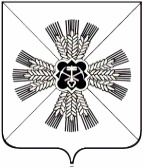 КЕМЕРОВСКАЯ ОБЛАСТЬАДМИНИСТРАЦИЯ ПРОМЫШЛЕННОВСКОГО МУНИЦИПАЛЬНОГО ОКРУГАПОСТАНОВЛЕНИЕот « 29 » декабря 2023г. № 1516-П .             пгт. Промышленная«О внесении изменений в постановление администрации Промышленновского муниципального округа от 09.11.2017 № 1267-П  «Об утверждении муниципальной программы                                    «Жилищно-коммунальный и дорожный комплекс, энергосбережение                  и повышение энергоэффективности экономики» на 2018-2026 годы                      (в редакции постановлений от 20.02.2018 № 225-П, от 18.05.2018 № 562-П, от 20.06.2018 № 662-П, от 22.08.2018 № 912-П, от 29.10.2018 № 1229-П,         от 29.12.2018 № 1541-П, от 29.12.2018 № 1549, от 21.05.2019 № 609-П,         от 12.09.2019 № 1103-П, от 21.10.2019 № 1269-П, от 30.12.2019 № 1622-П, от 17.04.2020 № 724-П, от 18.09.2020 № 1477-П, от 12.10.2020 № 1600-П,           от 30.12.2020 № 2145-П, от 08.11.2021 № 1821-П, от 30.12.2021 № 2099-П, от 16.03.2022 № 388-П, от 06.04.2022 № 495-П, от 13.05.2022 № 679-П,                  от 10.10.2022 № 1338-П,  от 08.11.2022  № 1421-П, от 21.11.2022 № 1502-П, от 30.12.2022 № 1753-П, от 29.06.2023 № 804-П,  от 07.11.2023 № 1266-П)» В соответствии с решением Совета народных депутатов Промышленновского муниципального округа от 21.12.2023 № 576                       «О внесении изменений в решение Совета народных депутатов Промышленновского муниципального округа от 20.12.2022 № 466               «О бюджете Промышленновского муниципального округа на 2023 год и на плановый период 2024 и 2025 годов», решением Совета народных депутатов Промышленновского муниципального округа от 21.12.2023 № 575                      «О бюджете Промышленновского муниципального округа на 2024 год и на плановый период 2025 и 2026 годов», постановлением администрации Промышленновского муниципального округа от 28.04.2020 № 754-П                «Об утверждении порядка разработки, реализации и оценке эффективности муниципальных программ, реализуемых за счет средств местного бюджета» и в целях реализации полномочий администрации Промышленновского муниципального округа:         1. Внести в муниципальную программу «Жилищно-коммунальный и дорожный комплекс, энергосбережение и повышение энергоэффективности экономики» на 2018-2026 годы, утвержденную постановлением администрации Промышленновского муниципального округа от 09.11.2017 № 1267-П (в редакции постановлений от 20.02.2018 № 225-П, от 18.05.2018 № 562-П, от 20.06.2018 № 662-П, от 22.08.2018 № 912-П, от 29.10.2018               № 1229-П, от 29.12.2018 № 1541-П, от 29.12.2018 № 1549, от 21.05.2019              № 609-П, от 12.09.2019 № 1103-П, от 21.10.2019 № 1269-П, от 30.12.2019          № 1622-П, от 17.04.2020 № 724-П, от 18.09.2020 № 1477-П, от 12.10.2020              № 1600-П, от 30.12.2020 № 2145-П, от 08.11.2021 № 1821-П, от 30.12.2021          № 2099-П, от 16.03.2022 № 388-П, от 06.04.2022 № 495-П, от 13.05.2022          № 679-П, от 10.10.2022 № 1338-П,  от 08.11.2022  № 1421-П, от 21.11.2022          № 1502-П, от 30.12.2022 № 1753-П, от 29.06.2023 № 804-П, от 07.11.2023      № 1266-П)» (далее – Программа) следующие изменения:1.1. Паспорт Программы изложить в редакции согласно приложению         № 1 к настоящему постановлению.1.2. Раздел 3-5 Программы изложить в редакции согласно приложении  № 2 к настоящему постановлению.2. Настоящее постановление подлежит размещению на официальном сайте администрации Промышленновского муниципального округа в сети Интернет.3. Контроль за исполнением настоящего постановления возложить на заместителя главы Промышленновского муниципального округа – начальника Управления по жизнеобеспечению и строительству администрации Промышленновского муниципального округа                     А.А. Зарубина.4. Настоящее постановление вступает в силу со дня подписания.Исп. Е.Ю. СонинаТел.: 7-14-78постановление от « 29 » декабря 2023г. № 1516-П                                                                                   страница 2	3. Перечень подпрограмм программыс кратким описанием подпрограмм, основных мероприятий и мероприятий программыГлаваПромышленновского муниципального округаС.А. ФедарюкПриложение № 1                                                                                                   к постановлению                                               
администрации Промышленновского                                                                 муниципального округа                                от « 29 » декабря 2023г. № 1516-П.                                                                 Приложение № 1                                                                                                   к постановлению                                               
администрации Промышленновского                                                                 муниципального округа                                от « 29 » декабря 2023г. № 1516-П.                                                                 Приложение № 1                                                                                                   к постановлению                                               
администрации Промышленновского                                                                 муниципального округа                                от « 29 » декабря 2023г. № 1516-П.                                                                 Приложение № 1                                                                                                   к постановлению                                               
администрации Промышленновского                                                                 муниципального округа                                от « 29 » декабря 2023г. № 1516-П.                                                                 Приложение № 1                                                                                                   к постановлению                                               
администрации Промышленновского                                                                 муниципального округа                                от « 29 » декабря 2023г. № 1516-П.                                                                 Приложение № 1                                                                                                   к постановлению                                               
администрации Промышленновского                                                                 муниципального округа                                от « 29 » декабря 2023г. № 1516-П.                                                                 Приложение № 1                                                                                                   к постановлению                                               
администрации Промышленновского                                                                 муниципального округа                                от « 29 » декабря 2023г. № 1516-П.                                                                 Приложение № 1                                                                                                   к постановлению                                               
администрации Промышленновского                                                                 муниципального округа                                от « 29 » декабря 2023г. № 1516-П.                                                                 Приложение № 1                                                                                                   к постановлению                                               
администрации Промышленновского                                                                 муниципального округа                                от « 29 » декабря 2023г. № 1516-П.                                                                 Приложение № 1                                                                                                   к постановлению                                               
администрации Промышленновского                                                                 муниципального округа                                от « 29 » декабря 2023г. № 1516-П.                                                                 Приложение № 1                                                                                                   к постановлению                                               
администрации Промышленновского                                                                 муниципального округа                                от « 29 » декабря 2023г. № 1516-П.                                                                 Приложение № 1                                                                                                   к постановлению                                               
администрации Промышленновского                                                                 муниципального округа                                от « 29 » декабря 2023г. № 1516-П.                                                                 Приложение № 1                                                                                                   к постановлению                                               
администрации Промышленновского                                                                 муниципального округа                                от « 29 » декабря 2023г. № 1516-П.                                                                 ПАСПОРТ
муниципальной программы 
«Жилищно-коммунальный и дорожный комплекс, 
энергосбережение и повышение энергоэффективности экономики»
на 2018-2026 годыПАСПОРТ
муниципальной программы 
«Жилищно-коммунальный и дорожный комплекс, 
энергосбережение и повышение энергоэффективности экономики»
на 2018-2026 годыПАСПОРТ
муниципальной программы 
«Жилищно-коммунальный и дорожный комплекс, 
энергосбережение и повышение энергоэффективности экономики»
на 2018-2026 годыПАСПОРТ
муниципальной программы 
«Жилищно-коммунальный и дорожный комплекс, 
энергосбережение и повышение энергоэффективности экономики»
на 2018-2026 годыПАСПОРТ
муниципальной программы 
«Жилищно-коммунальный и дорожный комплекс, 
энергосбережение и повышение энергоэффективности экономики»
на 2018-2026 годыПАСПОРТ
муниципальной программы 
«Жилищно-коммунальный и дорожный комплекс, 
энергосбережение и повышение энергоэффективности экономики»
на 2018-2026 годыПАСПОРТ
муниципальной программы 
«Жилищно-коммунальный и дорожный комплекс, 
энергосбережение и повышение энергоэффективности экономики»
на 2018-2026 годыПАСПОРТ
муниципальной программы 
«Жилищно-коммунальный и дорожный комплекс, 
энергосбережение и повышение энергоэффективности экономики»
на 2018-2026 годыПАСПОРТ
муниципальной программы 
«Жилищно-коммунальный и дорожный комплекс, 
энергосбережение и повышение энергоэффективности экономики»
на 2018-2026 годыПАСПОРТ
муниципальной программы 
«Жилищно-коммунальный и дорожный комплекс, 
энергосбережение и повышение энергоэффективности экономики»
на 2018-2026 годыПАСПОРТ
муниципальной программы 
«Жилищно-коммунальный и дорожный комплекс, 
энергосбережение и повышение энергоэффективности экономики»
на 2018-2026 годыПАСПОРТ
муниципальной программы 
«Жилищно-коммунальный и дорожный комплекс, 
энергосбережение и повышение энергоэффективности экономики»
на 2018-2026 годыПАСПОРТ
муниципальной программы 
«Жилищно-коммунальный и дорожный комплекс, 
энергосбережение и повышение энергоэффективности экономики»
на 2018-2026 годыПАСПОРТ
муниципальной программы 
«Жилищно-коммунальный и дорожный комплекс, 
энергосбережение и повышение энергоэффективности экономики»
на 2018-2026 годыПАСПОРТ
муниципальной программы 
«Жилищно-коммунальный и дорожный комплекс, 
энергосбережение и повышение энергоэффективности экономики»
на 2018-2026 годыПАСПОРТ
муниципальной программы 
«Жилищно-коммунальный и дорожный комплекс, 
энергосбережение и повышение энергоэффективности экономики»
на 2018-2026 годыПАСПОРТ
муниципальной программы 
«Жилищно-коммунальный и дорожный комплекс, 
энергосбережение и повышение энергоэффективности экономики»
на 2018-2026 годыПАСПОРТ
муниципальной программы 
«Жилищно-коммунальный и дорожный комплекс, 
энергосбережение и повышение энергоэффективности экономики»
на 2018-2026 годыПАСПОРТ
муниципальной программы 
«Жилищно-коммунальный и дорожный комплекс, 
энергосбережение и повышение энергоэффективности экономики»
на 2018-2026 годыПАСПОРТ
муниципальной программы 
«Жилищно-коммунальный и дорожный комплекс, 
энергосбережение и повышение энергоэффективности экономики»
на 2018-2026 годыПАСПОРТ
муниципальной программы 
«Жилищно-коммунальный и дорожный комплекс, 
энергосбережение и повышение энергоэффективности экономики»
на 2018-2026 годыПАСПОРТ
муниципальной программы 
«Жилищно-коммунальный и дорожный комплекс, 
энергосбережение и повышение энергоэффективности экономики»
на 2018-2026 годыНаименование муниципальной программыНаименование муниципальной программыНаименование муниципальной программыМуниципальная программа «Жилищно-коммунальный и дорожный комплекс, энергосбережение и повышение энергоэффективности экономики» на 2018-2026 годы (далее – Программа)Муниципальная программа «Жилищно-коммунальный и дорожный комплекс, энергосбережение и повышение энергоэффективности экономики» на 2018-2026 годы (далее – Программа)Муниципальная программа «Жилищно-коммунальный и дорожный комплекс, энергосбережение и повышение энергоэффективности экономики» на 2018-2026 годы (далее – Программа)Муниципальная программа «Жилищно-коммунальный и дорожный комплекс, энергосбережение и повышение энергоэффективности экономики» на 2018-2026 годы (далее – Программа)Муниципальная программа «Жилищно-коммунальный и дорожный комплекс, энергосбережение и повышение энергоэффективности экономики» на 2018-2026 годы (далее – Программа)Муниципальная программа «Жилищно-коммунальный и дорожный комплекс, энергосбережение и повышение энергоэффективности экономики» на 2018-2026 годы (далее – Программа)Муниципальная программа «Жилищно-коммунальный и дорожный комплекс, энергосбережение и повышение энергоэффективности экономики» на 2018-2026 годы (далее – Программа)Муниципальная программа «Жилищно-коммунальный и дорожный комплекс, энергосбережение и повышение энергоэффективности экономики» на 2018-2026 годы (далее – Программа)Муниципальная программа «Жилищно-коммунальный и дорожный комплекс, энергосбережение и повышение энергоэффективности экономики» на 2018-2026 годы (далее – Программа)Муниципальная программа «Жилищно-коммунальный и дорожный комплекс, энергосбережение и повышение энергоэффективности экономики» на 2018-2026 годы (далее – Программа)Муниципальная программа «Жилищно-коммунальный и дорожный комплекс, энергосбережение и повышение энергоэффективности экономики» на 2018-2026 годы (далее – Программа)Муниципальная программа «Жилищно-коммунальный и дорожный комплекс, энергосбережение и повышение энергоэффективности экономики» на 2018-2026 годы (далее – Программа)Муниципальная программа «Жилищно-коммунальный и дорожный комплекс, энергосбережение и повышение энергоэффективности экономики» на 2018-2026 годы (далее – Программа)Муниципальная программа «Жилищно-коммунальный и дорожный комплекс, энергосбережение и повышение энергоэффективности экономики» на 2018-2026 годы (далее – Программа)Муниципальная программа «Жилищно-коммунальный и дорожный комплекс, энергосбережение и повышение энергоэффективности экономики» на 2018-2026 годы (далее – Программа)Муниципальная программа «Жилищно-коммунальный и дорожный комплекс, энергосбережение и повышение энергоэффективности экономики» на 2018-2026 годы (далее – Программа)Муниципальная программа «Жилищно-коммунальный и дорожный комплекс, энергосбережение и повышение энергоэффективности экономики» на 2018-2026 годы (далее – Программа)Муниципальная программа «Жилищно-коммунальный и дорожный комплекс, энергосбережение и повышение энергоэффективности экономики» на 2018-2026 годы (далее – Программа)Муниципальная программа «Жилищно-коммунальный и дорожный комплекс, энергосбережение и повышение энергоэффективности экономики» на 2018-2026 годы (далее – Программа)Директор муниципальной программыДиректор муниципальной программыДиректор муниципальной программыЗаместитель главы Промышленновского муниципального округа – начальник Управления по жизнеобеспечению и строительству Заместитель главы Промышленновского муниципального округа – начальник Управления по жизнеобеспечению и строительству Заместитель главы Промышленновского муниципального округа – начальник Управления по жизнеобеспечению и строительству Заместитель главы Промышленновского муниципального округа – начальник Управления по жизнеобеспечению и строительству Заместитель главы Промышленновского муниципального округа – начальник Управления по жизнеобеспечению и строительству Заместитель главы Промышленновского муниципального округа – начальник Управления по жизнеобеспечению и строительству Заместитель главы Промышленновского муниципального округа – начальник Управления по жизнеобеспечению и строительству Заместитель главы Промышленновского муниципального округа – начальник Управления по жизнеобеспечению и строительству Заместитель главы Промышленновского муниципального округа – начальник Управления по жизнеобеспечению и строительству Заместитель главы Промышленновского муниципального округа – начальник Управления по жизнеобеспечению и строительству Заместитель главы Промышленновского муниципального округа – начальник Управления по жизнеобеспечению и строительству Заместитель главы Промышленновского муниципального округа – начальник Управления по жизнеобеспечению и строительству Заместитель главы Промышленновского муниципального округа – начальник Управления по жизнеобеспечению и строительству Заместитель главы Промышленновского муниципального округа – начальник Управления по жизнеобеспечению и строительству Заместитель главы Промышленновского муниципального округа – начальник Управления по жизнеобеспечению и строительству Заместитель главы Промышленновского муниципального округа – начальник Управления по жизнеобеспечению и строительству Заместитель главы Промышленновского муниципального округа – начальник Управления по жизнеобеспечению и строительству Заместитель главы Промышленновского муниципального округа – начальник Управления по жизнеобеспечению и строительству Заместитель главы Промышленновского муниципального округа – начальник Управления по жизнеобеспечению и строительству Ответственный исполнитель (координатор) муниципальной программыОтветственный исполнитель (координатор) муниципальной программыОтветственный исполнитель (координатор) муниципальной программыУправление по жизнеобеспечению и строительству администрации Промышленновского муниципального округаУправление по жизнеобеспечению и строительству администрации Промышленновского муниципального округаУправление по жизнеобеспечению и строительству администрации Промышленновского муниципального округаУправление по жизнеобеспечению и строительству администрации Промышленновского муниципального округаУправление по жизнеобеспечению и строительству администрации Промышленновского муниципального округаУправление по жизнеобеспечению и строительству администрации Промышленновского муниципального округаУправление по жизнеобеспечению и строительству администрации Промышленновского муниципального округаУправление по жизнеобеспечению и строительству администрации Промышленновского муниципального округаУправление по жизнеобеспечению и строительству администрации Промышленновского муниципального округаУправление по жизнеобеспечению и строительству администрации Промышленновского муниципального округаУправление по жизнеобеспечению и строительству администрации Промышленновского муниципального округаУправление по жизнеобеспечению и строительству администрации Промышленновского муниципального округаУправление по жизнеобеспечению и строительству администрации Промышленновского муниципального округаУправление по жизнеобеспечению и строительству администрации Промышленновского муниципального округаУправление по жизнеобеспечению и строительству администрации Промышленновского муниципального округаУправление по жизнеобеспечению и строительству администрации Промышленновского муниципального округаУправление по жизнеобеспечению и строительству администрации Промышленновского муниципального округаУправление по жизнеобеспечению и строительству администрации Промышленновского муниципального округаУправление по жизнеобеспечению и строительству администрации Промышленновского муниципального округаИсполнители муниципальной программыИсполнители муниципальной программыИсполнители муниципальной программыУправление по жизнеобеспечению и строительству  администрации Промышленновского муниципального округаУправление по жизнеобеспечению и строительству  администрации Промышленновского муниципального округаУправление по жизнеобеспечению и строительству  администрации Промышленновского муниципального округаУправление по жизнеобеспечению и строительству  администрации Промышленновского муниципального округаУправление по жизнеобеспечению и строительству  администрации Промышленновского муниципального округаУправление по жизнеобеспечению и строительству  администрации Промышленновского муниципального округаУправление по жизнеобеспечению и строительству  администрации Промышленновского муниципального округаУправление по жизнеобеспечению и строительству  администрации Промышленновского муниципального округаУправление по жизнеобеспечению и строительству  администрации Промышленновского муниципального округаУправление по жизнеобеспечению и строительству  администрации Промышленновского муниципального округаУправление по жизнеобеспечению и строительству  администрации Промышленновского муниципального округаУправление по жизнеобеспечению и строительству  администрации Промышленновского муниципального округаУправление по жизнеобеспечению и строительству  администрации Промышленновского муниципального округаУправление по жизнеобеспечению и строительству  администрации Промышленновского муниципального округаУправление по жизнеобеспечению и строительству  администрации Промышленновского муниципального округаУправление по жизнеобеспечению и строительству  администрации Промышленновского муниципального округаУправление по жизнеобеспечению и строительству  администрации Промышленновского муниципального округаУправление по жизнеобеспечению и строительству  администрации Промышленновского муниципального округаУправление по жизнеобеспечению и строительству  администрации Промышленновского муниципального округаНаименование подпрограмм муниципальной программыНаименование подпрограмм муниципальной программыНаименование подпрограмм муниципальной программы1. «Модернизация объектов коммунальной инфраструктуры и поддержка жилищно-коммунального хозяйства»;2. «Энергосбережение и повышение энергетической эффективности экономики»;1. «Модернизация объектов коммунальной инфраструктуры и поддержка жилищно-коммунального хозяйства»;2. «Энергосбережение и повышение энергетической эффективности экономики»;1. «Модернизация объектов коммунальной инфраструктуры и поддержка жилищно-коммунального хозяйства»;2. «Энергосбережение и повышение энергетической эффективности экономики»;1. «Модернизация объектов коммунальной инфраструктуры и поддержка жилищно-коммунального хозяйства»;2. «Энергосбережение и повышение энергетической эффективности экономики»;1. «Модернизация объектов коммунальной инфраструктуры и поддержка жилищно-коммунального хозяйства»;2. «Энергосбережение и повышение энергетической эффективности экономики»;1. «Модернизация объектов коммунальной инфраструктуры и поддержка жилищно-коммунального хозяйства»;2. «Энергосбережение и повышение энергетической эффективности экономики»;1. «Модернизация объектов коммунальной инфраструктуры и поддержка жилищно-коммунального хозяйства»;2. «Энергосбережение и повышение энергетической эффективности экономики»;1. «Модернизация объектов коммунальной инфраструктуры и поддержка жилищно-коммунального хозяйства»;2. «Энергосбережение и повышение энергетической эффективности экономики»;1. «Модернизация объектов коммунальной инфраструктуры и поддержка жилищно-коммунального хозяйства»;2. «Энергосбережение и повышение энергетической эффективности экономики»;1. «Модернизация объектов коммунальной инфраструктуры и поддержка жилищно-коммунального хозяйства»;2. «Энергосбережение и повышение энергетической эффективности экономики»;1. «Модернизация объектов коммунальной инфраструктуры и поддержка жилищно-коммунального хозяйства»;2. «Энергосбережение и повышение энергетической эффективности экономики»;1. «Модернизация объектов коммунальной инфраструктуры и поддержка жилищно-коммунального хозяйства»;2. «Энергосбережение и повышение энергетической эффективности экономики»;1. «Модернизация объектов коммунальной инфраструктуры и поддержка жилищно-коммунального хозяйства»;2. «Энергосбережение и повышение энергетической эффективности экономики»;1. «Модернизация объектов коммунальной инфраструктуры и поддержка жилищно-коммунального хозяйства»;2. «Энергосбережение и повышение энергетической эффективности экономики»;1. «Модернизация объектов коммунальной инфраструктуры и поддержка жилищно-коммунального хозяйства»;2. «Энергосбережение и повышение энергетической эффективности экономики»;1. «Модернизация объектов коммунальной инфраструктуры и поддержка жилищно-коммунального хозяйства»;2. «Энергосбережение и повышение энергетической эффективности экономики»;1. «Модернизация объектов коммунальной инфраструктуры и поддержка жилищно-коммунального хозяйства»;2. «Энергосбережение и повышение энергетической эффективности экономики»;1. «Модернизация объектов коммунальной инфраструктуры и поддержка жилищно-коммунального хозяйства»;2. «Энергосбережение и повышение энергетической эффективности экономики»;1. «Модернизация объектов коммунальной инфраструктуры и поддержка жилищно-коммунального хозяйства»;2. «Энергосбережение и повышение энергетической эффективности экономики»;Наименование подпрограмм муниципальной программыНаименование подпрограмм муниципальной программыНаименование подпрограмм муниципальной программы3. «Дорожное хозяйство»;3. «Дорожное хозяйство»;3. «Дорожное хозяйство»;3. «Дорожное хозяйство»;3. «Дорожное хозяйство»;3. «Дорожное хозяйство»;3. «Дорожное хозяйство»;3. «Дорожное хозяйство»;3. «Дорожное хозяйство»;3. «Дорожное хозяйство»;3. «Дорожное хозяйство»;3. «Дорожное хозяйство»;3. «Дорожное хозяйство»;3. «Дорожное хозяйство»;3. «Дорожное хозяйство»;3. «Дорожное хозяйство»;3. «Дорожное хозяйство»;3. «Дорожное хозяйство»;3. «Дорожное хозяйство»;Наименование подпрограмм муниципальной программыНаименование подпрограмм муниципальной программыНаименование подпрограмм муниципальной программы4. «Благоустройство»4. «Благоустройство»4. «Благоустройство»4. «Благоустройство»4. «Благоустройство»4. «Благоустройство»4. «Благоустройство»4. «Благоустройство»4. «Благоустройство»4. «Благоустройство»4. «Благоустройство»4. «Благоустройство»4. «Благоустройство»4. «Благоустройство»4. «Благоустройство»4. «Благоустройство»4. «Благоустройство»4. «Благоустройство»4. «Благоустройство»Цели муниципальной программы Цели муниципальной программы Цели муниципальной программы - создание условий для приведения жилищного фонда, коммунальной инфраструктуры и дорожного хозяйства в соответствие со стандартами качества, обеспечивающими комфортные условия проживания граждан; - продолжение процесса перевода экономики Промышленновского муниципального округа на энергосберегающий путь развития и снижение энергоемкости производства коммунальных услуг- создание условий для приведения жилищного фонда, коммунальной инфраструктуры и дорожного хозяйства в соответствие со стандартами качества, обеспечивающими комфортные условия проживания граждан; - продолжение процесса перевода экономики Промышленновского муниципального округа на энергосберегающий путь развития и снижение энергоемкости производства коммунальных услуг- создание условий для приведения жилищного фонда, коммунальной инфраструктуры и дорожного хозяйства в соответствие со стандартами качества, обеспечивающими комфортные условия проживания граждан; - продолжение процесса перевода экономики Промышленновского муниципального округа на энергосберегающий путь развития и снижение энергоемкости производства коммунальных услуг- создание условий для приведения жилищного фонда, коммунальной инфраструктуры и дорожного хозяйства в соответствие со стандартами качества, обеспечивающими комфортные условия проживания граждан; - продолжение процесса перевода экономики Промышленновского муниципального округа на энергосберегающий путь развития и снижение энергоемкости производства коммунальных услуг- создание условий для приведения жилищного фонда, коммунальной инфраструктуры и дорожного хозяйства в соответствие со стандартами качества, обеспечивающими комфортные условия проживания граждан; - продолжение процесса перевода экономики Промышленновского муниципального округа на энергосберегающий путь развития и снижение энергоемкости производства коммунальных услуг- создание условий для приведения жилищного фонда, коммунальной инфраструктуры и дорожного хозяйства в соответствие со стандартами качества, обеспечивающими комфортные условия проживания граждан; - продолжение процесса перевода экономики Промышленновского муниципального округа на энергосберегающий путь развития и снижение энергоемкости производства коммунальных услуг- создание условий для приведения жилищного фонда, коммунальной инфраструктуры и дорожного хозяйства в соответствие со стандартами качества, обеспечивающими комфортные условия проживания граждан; - продолжение процесса перевода экономики Промышленновского муниципального округа на энергосберегающий путь развития и снижение энергоемкости производства коммунальных услуг- создание условий для приведения жилищного фонда, коммунальной инфраструктуры и дорожного хозяйства в соответствие со стандартами качества, обеспечивающими комфортные условия проживания граждан; - продолжение процесса перевода экономики Промышленновского муниципального округа на энергосберегающий путь развития и снижение энергоемкости производства коммунальных услуг- создание условий для приведения жилищного фонда, коммунальной инфраструктуры и дорожного хозяйства в соответствие со стандартами качества, обеспечивающими комфортные условия проживания граждан; - продолжение процесса перевода экономики Промышленновского муниципального округа на энергосберегающий путь развития и снижение энергоемкости производства коммунальных услуг- создание условий для приведения жилищного фонда, коммунальной инфраструктуры и дорожного хозяйства в соответствие со стандартами качества, обеспечивающими комфортные условия проживания граждан; - продолжение процесса перевода экономики Промышленновского муниципального округа на энергосберегающий путь развития и снижение энергоемкости производства коммунальных услуг- создание условий для приведения жилищного фонда, коммунальной инфраструктуры и дорожного хозяйства в соответствие со стандартами качества, обеспечивающими комфортные условия проживания граждан; - продолжение процесса перевода экономики Промышленновского муниципального округа на энергосберегающий путь развития и снижение энергоемкости производства коммунальных услуг- создание условий для приведения жилищного фонда, коммунальной инфраструктуры и дорожного хозяйства в соответствие со стандартами качества, обеспечивающими комфортные условия проживания граждан; - продолжение процесса перевода экономики Промышленновского муниципального округа на энергосберегающий путь развития и снижение энергоемкости производства коммунальных услуг- создание условий для приведения жилищного фонда, коммунальной инфраструктуры и дорожного хозяйства в соответствие со стандартами качества, обеспечивающими комфортные условия проживания граждан; - продолжение процесса перевода экономики Промышленновского муниципального округа на энергосберегающий путь развития и снижение энергоемкости производства коммунальных услуг- создание условий для приведения жилищного фонда, коммунальной инфраструктуры и дорожного хозяйства в соответствие со стандартами качества, обеспечивающими комфортные условия проживания граждан; - продолжение процесса перевода экономики Промышленновского муниципального округа на энергосберегающий путь развития и снижение энергоемкости производства коммунальных услуг- создание условий для приведения жилищного фонда, коммунальной инфраструктуры и дорожного хозяйства в соответствие со стандартами качества, обеспечивающими комфортные условия проживания граждан; - продолжение процесса перевода экономики Промышленновского муниципального округа на энергосберегающий путь развития и снижение энергоемкости производства коммунальных услуг- создание условий для приведения жилищного фонда, коммунальной инфраструктуры и дорожного хозяйства в соответствие со стандартами качества, обеспечивающими комфортные условия проживания граждан; - продолжение процесса перевода экономики Промышленновского муниципального округа на энергосберегающий путь развития и снижение энергоемкости производства коммунальных услуг- создание условий для приведения жилищного фонда, коммунальной инфраструктуры и дорожного хозяйства в соответствие со стандартами качества, обеспечивающими комфортные условия проживания граждан; - продолжение процесса перевода экономики Промышленновского муниципального округа на энергосберегающий путь развития и снижение энергоемкости производства коммунальных услуг- создание условий для приведения жилищного фонда, коммунальной инфраструктуры и дорожного хозяйства в соответствие со стандартами качества, обеспечивающими комфортные условия проживания граждан; - продолжение процесса перевода экономики Промышленновского муниципального округа на энергосберегающий путь развития и снижение энергоемкости производства коммунальных услуг- создание условий для приведения жилищного фонда, коммунальной инфраструктуры и дорожного хозяйства в соответствие со стандартами качества, обеспечивающими комфортные условия проживания граждан; - продолжение процесса перевода экономики Промышленновского муниципального округа на энергосберегающий путь развития и снижение энергоемкости производства коммунальных услугЗадачи муниципальной программы  Задачи муниципальной программы  Задачи муниципальной программы  1. Модернизация объектов коммунальной инфраструктуры с целью снижения уровня ее износа.1. Модернизация объектов коммунальной инфраструктуры с целью снижения уровня ее износа.1. Модернизация объектов коммунальной инфраструктуры с целью снижения уровня ее износа.1. Модернизация объектов коммунальной инфраструктуры с целью снижения уровня ее износа.1. Модернизация объектов коммунальной инфраструктуры с целью снижения уровня ее износа.1. Модернизация объектов коммунальной инфраструктуры с целью снижения уровня ее износа.1. Модернизация объектов коммунальной инфраструктуры с целью снижения уровня ее износа.1. Модернизация объектов коммунальной инфраструктуры с целью снижения уровня ее износа.1. Модернизация объектов коммунальной инфраструктуры с целью снижения уровня ее износа.1. Модернизация объектов коммунальной инфраструктуры с целью снижения уровня ее износа.1. Модернизация объектов коммунальной инфраструктуры с целью снижения уровня ее износа.1. Модернизация объектов коммунальной инфраструктуры с целью снижения уровня ее износа.1. Модернизация объектов коммунальной инфраструктуры с целью снижения уровня ее износа.1. Модернизация объектов коммунальной инфраструктуры с целью снижения уровня ее износа.1. Модернизация объектов коммунальной инфраструктуры с целью снижения уровня ее износа.1. Модернизация объектов коммунальной инфраструктуры с целью снижения уровня ее износа.1. Модернизация объектов коммунальной инфраструктуры с целью снижения уровня ее износа.1. Модернизация объектов коммунальной инфраструктуры с целью снижения уровня ее износа.1. Модернизация объектов коммунальной инфраструктуры с целью снижения уровня ее износа.Задачи муниципальной программы  Задачи муниципальной программы  Задачи муниципальной программы  2. Снижение издержек производства и себестоимости услуг предприятий жилищно-коммунального хозяйства;2. Снижение издержек производства и себестоимости услуг предприятий жилищно-коммунального хозяйства;2. Снижение издержек производства и себестоимости услуг предприятий жилищно-коммунального хозяйства;2. Снижение издержек производства и себестоимости услуг предприятий жилищно-коммунального хозяйства;2. Снижение издержек производства и себестоимости услуг предприятий жилищно-коммунального хозяйства;2. Снижение издержек производства и себестоимости услуг предприятий жилищно-коммунального хозяйства;2. Снижение издержек производства и себестоимости услуг предприятий жилищно-коммунального хозяйства;2. Снижение издержек производства и себестоимости услуг предприятий жилищно-коммунального хозяйства;2. Снижение издержек производства и себестоимости услуг предприятий жилищно-коммунального хозяйства;2. Снижение издержек производства и себестоимости услуг предприятий жилищно-коммунального хозяйства;2. Снижение издержек производства и себестоимости услуг предприятий жилищно-коммунального хозяйства;2. Снижение издержек производства и себестоимости услуг предприятий жилищно-коммунального хозяйства;2. Снижение издержек производства и себестоимости услуг предприятий жилищно-коммунального хозяйства;2. Снижение издержек производства и себестоимости услуг предприятий жилищно-коммунального хозяйства;2. Снижение издержек производства и себестоимости услуг предприятий жилищно-коммунального хозяйства;2. Снижение издержек производства и себестоимости услуг предприятий жилищно-коммунального хозяйства;2. Снижение издержек производства и себестоимости услуг предприятий жилищно-коммунального хозяйства;2. Снижение издержек производства и себестоимости услуг предприятий жилищно-коммунального хозяйства;2. Снижение издержек производства и себестоимости услуг предприятий жилищно-коммунального хозяйства;Задачи муниципальной программы  Задачи муниципальной программы  Задачи муниципальной программы  3. Обеспечение государственной поддержки процесса модернизации жилищно-коммунального комплекса посредством предоставления бюджетных средств;3. Обеспечение государственной поддержки процесса модернизации жилищно-коммунального комплекса посредством предоставления бюджетных средств;3. Обеспечение государственной поддержки процесса модернизации жилищно-коммунального комплекса посредством предоставления бюджетных средств;3. Обеспечение государственной поддержки процесса модернизации жилищно-коммунального комплекса посредством предоставления бюджетных средств;3. Обеспечение государственной поддержки процесса модернизации жилищно-коммунального комплекса посредством предоставления бюджетных средств;3. Обеспечение государственной поддержки процесса модернизации жилищно-коммунального комплекса посредством предоставления бюджетных средств;3. Обеспечение государственной поддержки процесса модернизации жилищно-коммунального комплекса посредством предоставления бюджетных средств;3. Обеспечение государственной поддержки процесса модернизации жилищно-коммунального комплекса посредством предоставления бюджетных средств;3. Обеспечение государственной поддержки процесса модернизации жилищно-коммунального комплекса посредством предоставления бюджетных средств;3. Обеспечение государственной поддержки процесса модернизации жилищно-коммунального комплекса посредством предоставления бюджетных средств;3. Обеспечение государственной поддержки процесса модернизации жилищно-коммунального комплекса посредством предоставления бюджетных средств;3. Обеспечение государственной поддержки процесса модернизации жилищно-коммунального комплекса посредством предоставления бюджетных средств;3. Обеспечение государственной поддержки процесса модернизации жилищно-коммунального комплекса посредством предоставления бюджетных средств;3. Обеспечение государственной поддержки процесса модернизации жилищно-коммунального комплекса посредством предоставления бюджетных средств;3. Обеспечение государственной поддержки процесса модернизации жилищно-коммунального комплекса посредством предоставления бюджетных средств;3. Обеспечение государственной поддержки процесса модернизации жилищно-коммунального комплекса посредством предоставления бюджетных средств;3. Обеспечение государственной поддержки процесса модернизации жилищно-коммунального комплекса посредством предоставления бюджетных средств;3. Обеспечение государственной поддержки процесса модернизации жилищно-коммунального комплекса посредством предоставления бюджетных средств;3. Обеспечение государственной поддержки процесса модернизации жилищно-коммунального комплекса посредством предоставления бюджетных средств;Задачи муниципальной программы  Задачи муниципальной программы  Задачи муниципальной программы  4. Возмещение затрат, возникающих в результате применения государственных регулируемых цен организациям,  предоставляющим жилищно-коммунальные услуги населению;4. Возмещение затрат, возникающих в результате применения государственных регулируемых цен организациям,  предоставляющим жилищно-коммунальные услуги населению;4. Возмещение затрат, возникающих в результате применения государственных регулируемых цен организациям,  предоставляющим жилищно-коммунальные услуги населению;4. Возмещение затрат, возникающих в результате применения государственных регулируемых цен организациям,  предоставляющим жилищно-коммунальные услуги населению;4. Возмещение затрат, возникающих в результате применения государственных регулируемых цен организациям,  предоставляющим жилищно-коммунальные услуги населению;4. Возмещение затрат, возникающих в результате применения государственных регулируемых цен организациям,  предоставляющим жилищно-коммунальные услуги населению;4. Возмещение затрат, возникающих в результате применения государственных регулируемых цен организациям,  предоставляющим жилищно-коммунальные услуги населению;4. Возмещение затрат, возникающих в результате применения государственных регулируемых цен организациям,  предоставляющим жилищно-коммунальные услуги населению;4. Возмещение затрат, возникающих в результате применения государственных регулируемых цен организациям,  предоставляющим жилищно-коммунальные услуги населению;4. Возмещение затрат, возникающих в результате применения государственных регулируемых цен организациям,  предоставляющим жилищно-коммунальные услуги населению;4. Возмещение затрат, возникающих в результате применения государственных регулируемых цен организациям,  предоставляющим жилищно-коммунальные услуги населению;4. Возмещение затрат, возникающих в результате применения государственных регулируемых цен организациям,  предоставляющим жилищно-коммунальные услуги населению;4. Возмещение затрат, возникающих в результате применения государственных регулируемых цен организациям,  предоставляющим жилищно-коммунальные услуги населению;4. Возмещение затрат, возникающих в результате применения государственных регулируемых цен организациям,  предоставляющим жилищно-коммунальные услуги населению;4. Возмещение затрат, возникающих в результате применения государственных регулируемых цен организациям,  предоставляющим жилищно-коммунальные услуги населению;4. Возмещение затрат, возникающих в результате применения государственных регулируемых цен организациям,  предоставляющим жилищно-коммунальные услуги населению;4. Возмещение затрат, возникающих в результате применения государственных регулируемых цен организациям,  предоставляющим жилищно-коммунальные услуги населению;4. Возмещение затрат, возникающих в результате применения государственных регулируемых цен организациям,  предоставляющим жилищно-коммунальные услуги населению;4. Возмещение затрат, возникающих в результате применения государственных регулируемых цен организациям,  предоставляющим жилищно-коммунальные услуги населению;Задачи муниципальной программы  Задачи муниципальной программы  Задачи муниципальной программы  5. Возмещение затрат, возникающих в результате применения государственных регулируемых цен на обеспечение населения с печным отоплением твердым топливом;5. Возмещение затрат, возникающих в результате применения государственных регулируемых цен на обеспечение населения с печным отоплением твердым топливом;5. Возмещение затрат, возникающих в результате применения государственных регулируемых цен на обеспечение населения с печным отоплением твердым топливом;5. Возмещение затрат, возникающих в результате применения государственных регулируемых цен на обеспечение населения с печным отоплением твердым топливом;5. Возмещение затрат, возникающих в результате применения государственных регулируемых цен на обеспечение населения с печным отоплением твердым топливом;5. Возмещение затрат, возникающих в результате применения государственных регулируемых цен на обеспечение населения с печным отоплением твердым топливом;5. Возмещение затрат, возникающих в результате применения государственных регулируемых цен на обеспечение населения с печным отоплением твердым топливом;5. Возмещение затрат, возникающих в результате применения государственных регулируемых цен на обеспечение населения с печным отоплением твердым топливом;5. Возмещение затрат, возникающих в результате применения государственных регулируемых цен на обеспечение населения с печным отоплением твердым топливом;5. Возмещение затрат, возникающих в результате применения государственных регулируемых цен на обеспечение населения с печным отоплением твердым топливом;5. Возмещение затрат, возникающих в результате применения государственных регулируемых цен на обеспечение населения с печным отоплением твердым топливом;5. Возмещение затрат, возникающих в результате применения государственных регулируемых цен на обеспечение населения с печным отоплением твердым топливом;5. Возмещение затрат, возникающих в результате применения государственных регулируемых цен на обеспечение населения с печным отоплением твердым топливом;5. Возмещение затрат, возникающих в результате применения государственных регулируемых цен на обеспечение населения с печным отоплением твердым топливом;5. Возмещение затрат, возникающих в результате применения государственных регулируемых цен на обеспечение населения с печным отоплением твердым топливом;5. Возмещение затрат, возникающих в результате применения государственных регулируемых цен на обеспечение населения с печным отоплением твердым топливом;5. Возмещение затрат, возникающих в результате применения государственных регулируемых цен на обеспечение населения с печным отоплением твердым топливом;5. Возмещение затрат, возникающих в результате применения государственных регулируемых цен на обеспечение населения с печным отоплением твердым топливом;5. Возмещение затрат, возникающих в результате применения государственных регулируемых цен на обеспечение населения с печным отоплением твердым топливом;Задачи муниципальной программы  Задачи муниципальной программы  Задачи муниципальной программы  6. Формирование стратегических направлений энергосбережения, условий и механизмов внедрения конкретных проектов;     6. Формирование стратегических направлений энергосбережения, условий и механизмов внедрения конкретных проектов;     6. Формирование стратегических направлений энергосбережения, условий и механизмов внедрения конкретных проектов;     6. Формирование стратегических направлений энергосбережения, условий и механизмов внедрения конкретных проектов;     6. Формирование стратегических направлений энергосбережения, условий и механизмов внедрения конкретных проектов;     6. Формирование стратегических направлений энергосбережения, условий и механизмов внедрения конкретных проектов;     6. Формирование стратегических направлений энергосбережения, условий и механизмов внедрения конкретных проектов;     6. Формирование стратегических направлений энергосбережения, условий и механизмов внедрения конкретных проектов;     6. Формирование стратегических направлений энергосбережения, условий и механизмов внедрения конкретных проектов;     6. Формирование стратегических направлений энергосбережения, условий и механизмов внедрения конкретных проектов;     6. Формирование стратегических направлений энергосбережения, условий и механизмов внедрения конкретных проектов;     6. Формирование стратегических направлений энергосбережения, условий и механизмов внедрения конкретных проектов;     6. Формирование стратегических направлений энергосбережения, условий и механизмов внедрения конкретных проектов;     6. Формирование стратегических направлений энергосбережения, условий и механизмов внедрения конкретных проектов;     6. Формирование стратегических направлений энергосбережения, условий и механизмов внедрения конкретных проектов;     6. Формирование стратегических направлений энергосбережения, условий и механизмов внедрения конкретных проектов;     6. Формирование стратегических направлений энергосбережения, условий и механизмов внедрения конкретных проектов;     6. Формирование стратегических направлений энергосбережения, условий и механизмов внедрения конкретных проектов;     6. Формирование стратегических направлений энергосбережения, условий и механизмов внедрения конкретных проектов;     Задачи муниципальной программы  Задачи муниципальной программы  Задачи муниципальной программы  7. Минимизация расходов бюджета по оплате энергоресурсов с помощью проведения энергосберегающих мероприятий на предприятиях жилищно-коммунального комплекса;7. Минимизация расходов бюджета по оплате энергоресурсов с помощью проведения энергосберегающих мероприятий на предприятиях жилищно-коммунального комплекса;7. Минимизация расходов бюджета по оплате энергоресурсов с помощью проведения энергосберегающих мероприятий на предприятиях жилищно-коммунального комплекса;7. Минимизация расходов бюджета по оплате энергоресурсов с помощью проведения энергосберегающих мероприятий на предприятиях жилищно-коммунального комплекса;7. Минимизация расходов бюджета по оплате энергоресурсов с помощью проведения энергосберегающих мероприятий на предприятиях жилищно-коммунального комплекса;7. Минимизация расходов бюджета по оплате энергоресурсов с помощью проведения энергосберегающих мероприятий на предприятиях жилищно-коммунального комплекса;7. Минимизация расходов бюджета по оплате энергоресурсов с помощью проведения энергосберегающих мероприятий на предприятиях жилищно-коммунального комплекса;7. Минимизация расходов бюджета по оплате энергоресурсов с помощью проведения энергосберегающих мероприятий на предприятиях жилищно-коммунального комплекса;7. Минимизация расходов бюджета по оплате энергоресурсов с помощью проведения энергосберегающих мероприятий на предприятиях жилищно-коммунального комплекса;7. Минимизация расходов бюджета по оплате энергоресурсов с помощью проведения энергосберегающих мероприятий на предприятиях жилищно-коммунального комплекса;7. Минимизация расходов бюджета по оплате энергоресурсов с помощью проведения энергосберегающих мероприятий на предприятиях жилищно-коммунального комплекса;7. Минимизация расходов бюджета по оплате энергоресурсов с помощью проведения энергосберегающих мероприятий на предприятиях жилищно-коммунального комплекса;7. Минимизация расходов бюджета по оплате энергоресурсов с помощью проведения энергосберегающих мероприятий на предприятиях жилищно-коммунального комплекса;7. Минимизация расходов бюджета по оплате энергоресурсов с помощью проведения энергосберегающих мероприятий на предприятиях жилищно-коммунального комплекса;7. Минимизация расходов бюджета по оплате энергоресурсов с помощью проведения энергосберегающих мероприятий на предприятиях жилищно-коммунального комплекса;7. Минимизация расходов бюджета по оплате энергоресурсов с помощью проведения энергосберегающих мероприятий на предприятиях жилищно-коммунального комплекса;7. Минимизация расходов бюджета по оплате энергоресурсов с помощью проведения энергосберегающих мероприятий на предприятиях жилищно-коммунального комплекса;7. Минимизация расходов бюджета по оплате энергоресурсов с помощью проведения энергосберегающих мероприятий на предприятиях жилищно-коммунального комплекса;7. Минимизация расходов бюджета по оплате энергоресурсов с помощью проведения энергосберегающих мероприятий на предприятиях жилищно-коммунального комплекса;Задачи муниципальной программы  Задачи муниципальной программы  Задачи муниципальной программы  8. Внедрение энергосберегающих технологий и оборудования на предприятиях, повышение энергоэффективности экономики Промышленновского муниципального округа;8. Внедрение энергосберегающих технологий и оборудования на предприятиях, повышение энергоэффективности экономики Промышленновского муниципального округа;8. Внедрение энергосберегающих технологий и оборудования на предприятиях, повышение энергоэффективности экономики Промышленновского муниципального округа;8. Внедрение энергосберегающих технологий и оборудования на предприятиях, повышение энергоэффективности экономики Промышленновского муниципального округа;8. Внедрение энергосберегающих технологий и оборудования на предприятиях, повышение энергоэффективности экономики Промышленновского муниципального округа;8. Внедрение энергосберегающих технологий и оборудования на предприятиях, повышение энергоэффективности экономики Промышленновского муниципального округа;8. Внедрение энергосберегающих технологий и оборудования на предприятиях, повышение энергоэффективности экономики Промышленновского муниципального округа;8. Внедрение энергосберегающих технологий и оборудования на предприятиях, повышение энергоэффективности экономики Промышленновского муниципального округа;8. Внедрение энергосберегающих технологий и оборудования на предприятиях, повышение энергоэффективности экономики Промышленновского муниципального округа;8. Внедрение энергосберегающих технологий и оборудования на предприятиях, повышение энергоэффективности экономики Промышленновского муниципального округа;8. Внедрение энергосберегающих технологий и оборудования на предприятиях, повышение энергоэффективности экономики Промышленновского муниципального округа;8. Внедрение энергосберегающих технологий и оборудования на предприятиях, повышение энергоэффективности экономики Промышленновского муниципального округа;8. Внедрение энергосберегающих технологий и оборудования на предприятиях, повышение энергоэффективности экономики Промышленновского муниципального округа;8. Внедрение энергосберегающих технологий и оборудования на предприятиях, повышение энергоэффективности экономики Промышленновского муниципального округа;8. Внедрение энергосберегающих технологий и оборудования на предприятиях, повышение энергоэффективности экономики Промышленновского муниципального округа;8. Внедрение энергосберегающих технологий и оборудования на предприятиях, повышение энергоэффективности экономики Промышленновского муниципального округа;8. Внедрение энергосберегающих технологий и оборудования на предприятиях, повышение энергоэффективности экономики Промышленновского муниципального округа;8. Внедрение энергосберегающих технологий и оборудования на предприятиях, повышение энергоэффективности экономики Промышленновского муниципального округа;8. Внедрение энергосберегающих технологий и оборудования на предприятиях, повышение энергоэффективности экономики Промышленновского муниципального округа;Задачи муниципальной программы  Задачи муниципальной программы  Задачи муниципальной программы  9. Модернизация дорожного хозяйства и автомобильных дорог Промышленновского муниципального округа;9. Модернизация дорожного хозяйства и автомобильных дорог Промышленновского муниципального округа;9. Модернизация дорожного хозяйства и автомобильных дорог Промышленновского муниципального округа;9. Модернизация дорожного хозяйства и автомобильных дорог Промышленновского муниципального округа;9. Модернизация дорожного хозяйства и автомобильных дорог Промышленновского муниципального округа;9. Модернизация дорожного хозяйства и автомобильных дорог Промышленновского муниципального округа;9. Модернизация дорожного хозяйства и автомобильных дорог Промышленновского муниципального округа;9. Модернизация дорожного хозяйства и автомобильных дорог Промышленновского муниципального округа;9. Модернизация дорожного хозяйства и автомобильных дорог Промышленновского муниципального округа;9. Модернизация дорожного хозяйства и автомобильных дорог Промышленновского муниципального округа;9. Модернизация дорожного хозяйства и автомобильных дорог Промышленновского муниципального округа;9. Модернизация дорожного хозяйства и автомобильных дорог Промышленновского муниципального округа;9. Модернизация дорожного хозяйства и автомобильных дорог Промышленновского муниципального округа;9. Модернизация дорожного хозяйства и автомобильных дорог Промышленновского муниципального округа;9. Модернизация дорожного хозяйства и автомобильных дорог Промышленновского муниципального округа;9. Модернизация дорожного хозяйства и автомобильных дорог Промышленновского муниципального округа;9. Модернизация дорожного хозяйства и автомобильных дорог Промышленновского муниципального округа;9. Модернизация дорожного хозяйства и автомобильных дорог Промышленновского муниципального округа;9. Модернизация дорожного хозяйства и автомобильных дорог Промышленновского муниципального округа;Задачи муниципальной программы  Задачи муниципальной программы  Задачи муниципальной программы  10. Повышение уровня благоустройства и санитарного состояния территории Промышленновского муниципального округа10. Повышение уровня благоустройства и санитарного состояния территории Промышленновского муниципального округа10. Повышение уровня благоустройства и санитарного состояния территории Промышленновского муниципального округа10. Повышение уровня благоустройства и санитарного состояния территории Промышленновского муниципального округа10. Повышение уровня благоустройства и санитарного состояния территории Промышленновского муниципального округа10. Повышение уровня благоустройства и санитарного состояния территории Промышленновского муниципального округа10. Повышение уровня благоустройства и санитарного состояния территории Промышленновского муниципального округа10. Повышение уровня благоустройства и санитарного состояния территории Промышленновского муниципального округа10. Повышение уровня благоустройства и санитарного состояния территории Промышленновского муниципального округа10. Повышение уровня благоустройства и санитарного состояния территории Промышленновского муниципального округа10. Повышение уровня благоустройства и санитарного состояния территории Промышленновского муниципального округа10. Повышение уровня благоустройства и санитарного состояния территории Промышленновского муниципального округа10. Повышение уровня благоустройства и санитарного состояния территории Промышленновского муниципального округа10. Повышение уровня благоустройства и санитарного состояния территории Промышленновского муниципального округа10. Повышение уровня благоустройства и санитарного состояния территории Промышленновского муниципального округа10. Повышение уровня благоустройства и санитарного состояния территории Промышленновского муниципального округа10. Повышение уровня благоустройства и санитарного состояния территории Промышленновского муниципального округа10. Повышение уровня благоустройства и санитарного состояния территории Промышленновского муниципального округа10. Повышение уровня благоустройства и санитарного состояния территории Промышленновского муниципального округаСрок реализации муниципальной программы Срок реализации муниципальной программы Срок реализации муниципальной программы Срок реализации муниципальной программы Срок реализации муниципальной программы Срок реализации муниципальной программы 2018-2026 годы2018-2026 годы2018-2026 годы2018-2026 годы2018-2026 годы2018-2026 годы2018-2026 годы2018-2026 годы2018-2026 годы2018-2026 годы2018-2026 годы2018-2026 годы2018-2026 годы2018-2026 годы2018-2026 годы2018-2026 годы2018-2026 годы2018-2026 годы2018-2026 годыОбъемы и источники финансирования муниципальной программы в целом и с разбивкой по годам ее реализацииОбъемы и источники финансирования муниципальной программы в целом и с разбивкой по годам ее реализацииОбъемы и источники финансирования муниципальной программы в целом и с разбивкой по годам ее реализацииОбъемы и источники финансирования муниципальной программы в целом и с разбивкой по годам ее реализацииВсего средств – Всего средств – Всего средств – Всего средств – Всего средств – Всего средств – Всего средств – 6549977,96549977,96549977,96549977,96549977,96549977,9тыс. рублей,тыс. рублей,тыс. рублей,тыс. рублей,Объемы и источники финансирования муниципальной программы в целом и с разбивкой по годам ее реализацииОбъемы и источники финансирования муниципальной программы в целом и с разбивкой по годам ее реализацииОбъемы и источники финансирования муниципальной программы в целом и с разбивкой по годам ее реализацииОбъемы и источники финансирования муниципальной программы в целом и с разбивкой по годам ее реализациив том числе по годам реализации:в том числе по годам реализации:в том числе по годам реализации:в том числе по годам реализации:в том числе по годам реализации:в том числе по годам реализации:в том числе по годам реализации:в том числе по годам реализации:в том числе по годам реализации:в том числе по годам реализации:в том числе по годам реализации:в том числе по годам реализации:в том числе по годам реализации:в том числе по годам реализации:в том числе по годам реализации:в том числе по годам реализации:в том числе по годам реализации:Объемы и источники финансирования муниципальной программы в целом и с разбивкой по годам ее реализацииОбъемы и источники финансирования муниципальной программы в целом и с разбивкой по годам ее реализацииОбъемы и источники финансирования муниципальной программы в целом и с разбивкой по годам ее реализацииОбъемы и источники финансирования муниципальной программы в целом и с разбивкой по годам ее реализации2018 год – 2018 год – 357961,7357961,7357961,7357961,7357961,7357961,7357961,7тыс. рублей;тыс. рублей;тыс. рублей;тыс. рублей;тыс. рублей;тыс. рублей;тыс. рублей;тыс. рублей;Объемы и источники финансирования муниципальной программы в целом и с разбивкой по годам ее реализацииОбъемы и источники финансирования муниципальной программы в целом и с разбивкой по годам ее реализацииОбъемы и источники финансирования муниципальной программы в целом и с разбивкой по годам ее реализацииОбъемы и источники финансирования муниципальной программы в целом и с разбивкой по годам ее реализации2019 год – 2019 год – 416108,3416108,3416108,3416108,3416108,3416108,3416108,3тыс. рублей;тыс. рублей;тыс. рублей;тыс. рублей;тыс. рублей;тыс. рублей;тыс. рублей;тыс. рублей;Объемы и источники финансирования муниципальной программы в целом и с разбивкой по годам ее реализацииОбъемы и источники финансирования муниципальной программы в целом и с разбивкой по годам ее реализацииОбъемы и источники финансирования муниципальной программы в целом и с разбивкой по годам ее реализацииОбъемы и источники финансирования муниципальной программы в целом и с разбивкой по годам ее реализации2020 год – 2020 год – 438295,2438295,2438295,2438295,2438295,2438295,2438295,2тыс. рублей;тыс. рублей;тыс. рублей;тыс. рублей;тыс. рублей;тыс. рублей;тыс. рублей;тыс. рублей;Объемы и источники финансирования муниципальной программы в целом и с разбивкой по годам ее реализацииОбъемы и источники финансирования муниципальной программы в целом и с разбивкой по годам ее реализацииОбъемы и источники финансирования муниципальной программы в целом и с разбивкой по годам ее реализацииОбъемы и источники финансирования муниципальной программы в целом и с разбивкой по годам ее реализации2021 год – 2021 год – 528351,3528351,3528351,3528351,3528351,3528351,3528351,3тыс. рублей;тыс. рублей;тыс. рублей;тыс. рублей;тыс. рублей;тыс. рублей;тыс. рублей;тыс. рублей;Объемы и источники финансирования муниципальной программы в целом и с разбивкой по годам ее реализацииОбъемы и источники финансирования муниципальной программы в целом и с разбивкой по годам ее реализацииОбъемы и источники финансирования муниципальной программы в целом и с разбивкой по годам ее реализацииОбъемы и источники финансирования муниципальной программы в целом и с разбивкой по годам ее реализации2022 год – 2022 год – 588119,8588119,8588119,8588119,8588119,8588119,8588119,8тыс. рублей;тыс. рублей;тыс. рублей;тыс. рублей;тыс. рублей;тыс. рублей;тыс. рублей;тыс. рублей;Объемы и источники финансирования муниципальной программы в целом и с разбивкой по годам ее реализацииОбъемы и источники финансирования муниципальной программы в целом и с разбивкой по годам ее реализацииОбъемы и источники финансирования муниципальной программы в целом и с разбивкой по годам ее реализацииОбъемы и источники финансирования муниципальной программы в целом и с разбивкой по годам ее реализации2023 год – 2023 год – 646804,6646804,6646804,6646804,6646804,6646804,6646804,6тыс. рублей;тыс. рублей;тыс. рублей;тыс. рублей;тыс. рублей;тыс. рублей;тыс. рублей;тыс. рублей;Объемы и источники финансирования муниципальной программы в целом и с разбивкой по годам ее реализацииОбъемы и источники финансирования муниципальной программы в целом и с разбивкой по годам ее реализацииОбъемы и источники финансирования муниципальной программы в целом и с разбивкой по годам ее реализацииОбъемы и источники финансирования муниципальной программы в целом и с разбивкой по годам ее реализации2024 год – 2024 год – 1407084,91407084,91407084,91407084,91407084,91407084,91407084,9тыс. рублей;тыс. рублей;тыс. рублей;тыс. рублей;тыс. рублей;тыс. рублей;тыс. рублей;тыс. рублей;2025 год – 2025 год – 1434473,81434473,81434473,81434473,81434473,81434473,81434473,8тыс. рублей;тыс. рублей;тыс. рублей;тыс. рублей;тыс. рублей;тыс. рублей;тыс. рублей;тыс. рублей;2026 год – 2026 год – 732778,3732778,3732778,3732778,3732778,3732778,3732778,3тыс. рублей;тыс. рублей;тыс. рублей;тыс. рублей;тыс. рублей;тыс. рублей;тыс. рублей;тыс. рублей;из них:из них:из них:из них:из них:из них:из них:из них:из них:из них:из них:из них:из них:из них:из них:из них:из них:за счет местного бюджета -  за счет местного бюджета -  за счет местного бюджета -  за счет местного бюджета -  за счет местного бюджета -  за счет местного бюджета -  за счет местного бюджета -  за счет местного бюджета -  за счет местного бюджета -  за счет местного бюджета -  за счет местного бюджета -  за счет местного бюджета -  2041197,92041197,92041197,9тыс. рублей,тыс. рублей,в том числе по годам реализации:в том числе по годам реализации:в том числе по годам реализации:в том числе по годам реализации:в том числе по годам реализации:в том числе по годам реализации:в том числе по годам реализации:в том числе по годам реализации:в том числе по годам реализации:в том числе по годам реализации:в том числе по годам реализации:в том числе по годам реализации:в том числе по годам реализации:в том числе по годам реализации:в том числе по годам реализации:в том числе по годам реализации:в том числе по годам реализации:2018 год – 2018 год – 297961,7297961,7297961,7297961,7297961,7297961,7297961,7297961,7тыс. рублей;тыс. рублей;тыс. рублей;тыс. рублей;тыс. рублей;тыс. рублей;тыс. рублей;2019 год – 2019 год – 283528,9283528,9283528,9283528,9283528,9283528,9283528,9283528,9тыс. рублей;тыс. рублей;тыс. рублей;тыс. рублей;тыс. рублей;тыс. рублей;тыс. рублей;2020 год – 2020 год – 357946,9357946,9357946,9357946,9357946,9357946,9357946,9357946,9тыс. рублей;тыс. рублей;тыс. рублей;тыс. рублей;тыс. рублей;тыс. рублей;тыс. рублей;2021 год – 2021 год – 248594,0248594,0248594,0248594,0248594,0248594,0248594,0248594,0тыс. рублей;тыс. рублей;тыс. рублей;тыс. рублей;тыс. рублей;тыс. рублей;тыс. рублей;2022 год – 2022 год – 190857,2190857,2190857,2190857,2190857,2190857,2190857,2190857,2тыс. рублей;тыс. рублей;тыс. рублей;тыс. рублей;тыс. рублей;тыс. рублей;тыс. рублей;2023 год – 2023 год – 223223,9223223,9223223,9223223,9223223,9223223,9223223,9223223,9тыс. рублей;тыс. рублей;тыс. рублей;тыс. рублей;тыс. рублей;тыс. рублей;тыс. рублей;2024 год – 2024 год – 159515,1159515,1159515,1159515,1159515,1159515,1159515,1159515,1тыс. рублей;тыс. рублей;тыс. рублей;тыс. рублей;тыс. рублей;тыс. рублей;тыс. рублей;2025 год – 2025 год – 139785,1139785,1139785,1139785,1139785,1139785,1139785,1139785,1тыс. рублей;тыс. рублей;тыс. рублей;тыс. рублей;тыс. рублей;тыс. рублей;тыс. рублей;2026 год – 2026 год – 139785,1139785,1139785,1139785,1139785,1139785,1139785,1139785,1тыс. рублей;тыс. рублей;тыс. рублей;тыс. рублей;тыс. рублей;тыс. рублей;тыс. рублей;областной бюджет –областной бюджет –областной бюджет –областной бюджет –областной бюджет –областной бюджет –областной бюджет –областной бюджет –областной бюджет –областной бюджет –4425217,14425217,14425217,14425217,1тыс. рублей,тыс. рублей,тыс. рублей,в том числе по годам реализации:в том числе по годам реализации:в том числе по годам реализации:в том числе по годам реализации:в том числе по годам реализации:в том числе по годам реализации:в том числе по годам реализации:в том числе по годам реализации:в том числе по годам реализации:в том числе по годам реализации:в том числе по годам реализации:в том числе по годам реализации:в том числе по годам реализации:в том числе по годам реализации:в том числе по годам реализации:в том числе по годам реализации:в том числе по годам реализации:2018 год – 2018 год – 60000,060000,060000,060000,060000,060000,060000,0тыс. рублей;тыс. рублей;тыс. рублей;тыс. рублей;тыс. рублей;тыс. рублей;тыс. рублей;тыс. рублей;2019 год – 2019 год – 132579,4132579,4132579,4132579,4132579,4132579,4132579,4тыс. рублей;тыс. рублей;тыс. рублей;тыс. рублей;тыс. рублей;тыс. рублей;тыс. рублей;тыс. рублей;2020 год – 2020 год – 80348,380348,380348,380348,380348,380348,380348,3тыс. рублей;тыс. рублей;тыс. рублей;тыс. рублей;тыс. рублей;тыс. рублей;тыс. рублей;тыс. рублей;2021 год – 2021 год – 208400,9208400,9208400,9208400,9208400,9208400,9208400,9тыс. рублей;тыс. рублей;тыс. рублей;тыс. рублей;тыс. рублей;тыс. рублей;тыс. рублей;тыс. рублей;2022 год – 2022 год – 395821,5395821,5395821,5395821,5395821,5395821,5395821,5тыс. рублей;тыс. рублей;тыс. рублей;тыс. рублей;тыс. рублей;тыс. рублей;тыс. рублей;тыс. рублей;2023 год – 2023 год – 418311,3418311,3418311,3418311,3418311,3418311,3418311,3тыс. рублей;тыс. рублей;тыс. рублей;тыс. рублей;тыс. рублей;тыс. рублей;тыс. рублей;тыс. рублей;2024 год – 2024 год – 1242073,81242073,81242073,81242073,81242073,81242073,81242073,8тыс. рублей;тыс. рублей;тыс. рублей;тыс. рублей;тыс. рублей;тыс. рублей;тыс. рублей;тыс. рублей;2025 год – 2025 год – 1294688,71294688,71294688,71294688,71294688,71294688,71294688,7тыс. рублей;тыс. рублей;тыс. рублей;тыс. рублей;тыс. рублей;тыс. рублей;тыс. рублей;тыс. рублей;2026 год – 2026 год – 592993,2592993,2592993,2592993,2592993,2592993,2592993,2тыс. рублей;тыс. рублей;тыс. рублей;тыс. рублей;тыс. рублей;тыс. рублей;тыс. рублей;тыс. рублей;федеральный бюджет – федеральный бюджет – федеральный бюджет – федеральный бюджет – федеральный бюджет – федеральный бюджет – федеральный бюджет – федеральный бюджет – федеральный бюджет – федеральный бюджет – федеральный бюджет – 75736,475736,475736,4тыс. рублей,тыс. рублей,тыс. рублей,в том числе по годам реализации:в том числе по годам реализации:в том числе по годам реализации:в том числе по годам реализации:в том числе по годам реализации:в том числе по годам реализации:в том числе по годам реализации:в том числе по годам реализации:в том числе по годам реализации:в том числе по годам реализации:в том числе по годам реализации:в том числе по годам реализации:в том числе по годам реализации:в том числе по годам реализации:в том числе по годам реализации:в том числе по годам реализации:в том числе по годам реализации:2018 год – 2018 год – 0,00,0тыс. рублей;тыс. рублей;тыс. рублей;тыс. рублей;тыс. рублей;тыс. рублей;тыс. рублей;тыс. рублей;тыс. рублей;тыс. рублей;тыс. рублей;тыс. рублей;тыс. рублей;2019 год – 2019 год – 0,00,0тыс. рублей;тыс. рублей;тыс. рублей;тыс. рублей;тыс. рублей;тыс. рублей;тыс. рублей;тыс. рублей;тыс. рублей;тыс. рублей;тыс. рублей;тыс. рублей;тыс. рублей;2020 год – 2020 год – 0,00,0тыс. рублей;тыс. рублей;тыс. рублей;тыс. рублей;тыс. рублей;тыс. рублей;тыс. рублей;тыс. рублей;тыс. рублей;тыс. рублей;тыс. рублей;тыс. рублей;тыс. рублей;2021 год – 2021 год – 70031,070031,070031,070031,070031,070031,0тыс. рублей;тыс. рублей;тыс. рублей;тыс. рублей;тыс. рублей;тыс. рублей;тыс. рублей;тыс. рублей;тыс. рублей;2022 год – 2022 год – 17,617,617,6тыс. рублей;тыс. рублей;тыс. рублей;тыс. рублей;тыс. рублей;тыс. рублей;тыс. рублей;тыс. рублей;тыс. рублей;тыс. рублей;тыс. рублей;тыс. рублей;2023 год – 2023 год – 3893,83893,83893,8тыс. рублей;тыс. рублей;тыс. рублей;тыс. рублей;тыс. рублей;тыс. рублей;тыс. рублей;тыс. рублей;тыс. рублей;тыс. рублей;тыс. рублей;тыс. рублей;2024 год – 2024 год – 1794,01794,01794,0тыс. рублей;тыс. рублей;тыс. рублей;тыс. рублей;тыс. рублей;тыс. рублей;тыс. рублей;тыс. рублей;тыс. рублей;тыс. рублей;тыс. рублей;тыс. рублей;2025 год – 2025 год – 0,00,00,0тыс. рублей;тыс. рублей;тыс. рублей;тыс. рублей;тыс. рублей;тыс. рублей;тыс. рублей;тыс. рублей;тыс. рублей;тыс. рублей;тыс. рублей;тыс. рублей;2026 год – 2026 год – 0,00,00,0тыс. рублей;тыс. рублей;тыс. рублей;тыс. рублей;тыс. рублей;тыс. рублей;тыс. рублей;тыс. рублей;тыс. рублей;тыс. рублей;тыс. рублей;тыс. рублей;средства юридических и физических лиц –  рублей;средства юридических и физических лиц –  рублей;средства юридических и физических лиц –  рублей;средства юридических и физических лиц –  рублей;средства юридических и физических лиц –  рублей;средства юридических и физических лиц –  рублей;средства юридических и физических лиц –  рублей;средства юридических и физических лиц –  рублей;средства юридических и физических лиц –  рублей;средства юридических и физических лиц –  рублей;средства юридических и физических лиц –  рублей;средства юридических и физических лиц –  рублей;средства юридических и физических лиц –  рублей;средства юридических и физических лиц –  рублей;средства юридических и физических лиц –  рублей;средства юридических и физических лиц –  рублей;7826,5 тыс.в том числе по годам реализации:в том числе по годам реализации:в том числе по годам реализации:в том числе по годам реализации:в том числе по годам реализации:в том числе по годам реализации:в том числе по годам реализации:в том числе по годам реализации:в том числе по годам реализации:в том числе по годам реализации:в том числе по годам реализации:в том числе по годам реализации:в том числе по годам реализации:в том числе по годам реализации:в том числе по годам реализации:в том числе по годам реализации:в том числе по годам реализации:2018 год – 2018 год – 0,00,00,00,0тыс. рублей;тыс. рублей;тыс. рублей;тыс. рублей;тыс. рублей;тыс. рублей;тыс. рублей;тыс. рублей;тыс. рублей;тыс. рублей;тыс. рублей;2019 год – 2019 год – 0,00,00,00,0тыс. рублей;тыс. рублей;тыс. рублей;тыс. рублей;тыс. рублей;тыс. рублей;тыс. рублей;тыс. рублей;тыс. рублей;тыс. рублей;тыс. рублей;2020 год – 2020 год – 0,00,00,00,0тыс. рублей;тыс. рублей;тыс. рублей;тыс. рублей;тыс. рублей;тыс. рублей;тыс. рублей;тыс. рублей;тыс. рублей;тыс. рублей;тыс. рублей;2021 год – 2021 год – 1325,41325,41325,41325,4тыс. рублей;тыс. рублей;тыс. рублей;тыс. рублей;тыс. рублей;тыс. рублей;тыс. рублей;тыс. рублей;тыс. рублей;тыс. рублей;тыс. рублей;2022 год – 2022 год – 1423,51423,51423,51423,5тыс. рублей;тыс. рублей;тыс. рублей;тыс. рублей;тыс. рублей;тыс. рублей;тыс. рублей;тыс. рублей;тыс. рублей;тыс. рублей;тыс. рублей;2023 год – 2023 год – 1375,61375,61375,61375,6тыс. рублей;тыс. рублей;тыс. рублей;тыс. рублей;тыс. рублей;тыс. рублей;тыс. рублей;тыс. рублей;тыс. рублей;тыс. рублей;тыс. рублей;2024 год – 2024 год – 3702,03702,03702,03702,0тыс. рублей;тыс. рублей;тыс. рублей;тыс. рублей;тыс. рублей;тыс. рублей;тыс. рублей;тыс. рублей;тыс. рублей;тыс. рублей;тыс. рублей;2025 год – 2025 год – 0,00,00,00,0тыс. рублей;тыс. рублей;тыс. рублей;тыс. рублей;тыс. рублей;тыс. рублей;тыс. рублей;тыс. рублей;тыс. рублей;тыс. рублей;тыс. рублей;2026 год – 2026 год – 0,00,00,00,0тыс. рублей;тыс. рублей;тыс. рублей;тыс. рублей;тыс. рублей;тыс. рублей;тыс. рублей;тыс. рублей;тыс. рублей;тыс. рублей;тыс. рублей;Ожидаемые конечные результаты реализации муниципальной программыОжидаемые конечные результаты реализации муниципальной программыОжидаемые конечные результаты реализации муниципальной программыОжидаемые конечные результаты реализации муниципальной программыОжидаемые конечные результаты реализации муниципальной программы - сформировать благоприятные условия для проживания, повышение качества жилищно-коммунальных услуг;                                                                     - обеспечение надежности работы систем жизнеобеспечения, повышение эффективности использования топливно-энергетических ресурсов;
- внедрение новых энергосберегающих технологий;        
- понижение уровня грунтовых вод, а также очистка хозяйственно-бытовых стоков и уменьшение негативного воздействия на окружающую среду водного бассейна;
- обеспечение инвестиционной привлекательности жилищно-коммунального и дорожного комплекса;
- улучшение качества автомобильных дорог, снижение аварийности. - сформировать благоприятные условия для проживания, повышение качества жилищно-коммунальных услуг;                                                                     - обеспечение надежности работы систем жизнеобеспечения, повышение эффективности использования топливно-энергетических ресурсов;
- внедрение новых энергосберегающих технологий;        
- понижение уровня грунтовых вод, а также очистка хозяйственно-бытовых стоков и уменьшение негативного воздействия на окружающую среду водного бассейна;
- обеспечение инвестиционной привлекательности жилищно-коммунального и дорожного комплекса;
- улучшение качества автомобильных дорог, снижение аварийности. - сформировать благоприятные условия для проживания, повышение качества жилищно-коммунальных услуг;                                                                     - обеспечение надежности работы систем жизнеобеспечения, повышение эффективности использования топливно-энергетических ресурсов;
- внедрение новых энергосберегающих технологий;        
- понижение уровня грунтовых вод, а также очистка хозяйственно-бытовых стоков и уменьшение негативного воздействия на окружающую среду водного бассейна;
- обеспечение инвестиционной привлекательности жилищно-коммунального и дорожного комплекса;
- улучшение качества автомобильных дорог, снижение аварийности. - сформировать благоприятные условия для проживания, повышение качества жилищно-коммунальных услуг;                                                                     - обеспечение надежности работы систем жизнеобеспечения, повышение эффективности использования топливно-энергетических ресурсов;
- внедрение новых энергосберегающих технологий;        
- понижение уровня грунтовых вод, а также очистка хозяйственно-бытовых стоков и уменьшение негативного воздействия на окружающую среду водного бассейна;
- обеспечение инвестиционной привлекательности жилищно-коммунального и дорожного комплекса;
- улучшение качества автомобильных дорог, снижение аварийности. - сформировать благоприятные условия для проживания, повышение качества жилищно-коммунальных услуг;                                                                     - обеспечение надежности работы систем жизнеобеспечения, повышение эффективности использования топливно-энергетических ресурсов;
- внедрение новых энергосберегающих технологий;        
- понижение уровня грунтовых вод, а также очистка хозяйственно-бытовых стоков и уменьшение негативного воздействия на окружающую среду водного бассейна;
- обеспечение инвестиционной привлекательности жилищно-коммунального и дорожного комплекса;
- улучшение качества автомобильных дорог, снижение аварийности. - сформировать благоприятные условия для проживания, повышение качества жилищно-коммунальных услуг;                                                                     - обеспечение надежности работы систем жизнеобеспечения, повышение эффективности использования топливно-энергетических ресурсов;
- внедрение новых энергосберегающих технологий;        
- понижение уровня грунтовых вод, а также очистка хозяйственно-бытовых стоков и уменьшение негативного воздействия на окружающую среду водного бассейна;
- обеспечение инвестиционной привлекательности жилищно-коммунального и дорожного комплекса;
- улучшение качества автомобильных дорог, снижение аварийности. - сформировать благоприятные условия для проживания, повышение качества жилищно-коммунальных услуг;                                                                     - обеспечение надежности работы систем жизнеобеспечения, повышение эффективности использования топливно-энергетических ресурсов;
- внедрение новых энергосберегающих технологий;        
- понижение уровня грунтовых вод, а также очистка хозяйственно-бытовых стоков и уменьшение негативного воздействия на окружающую среду водного бассейна;
- обеспечение инвестиционной привлекательности жилищно-коммунального и дорожного комплекса;
- улучшение качества автомобильных дорог, снижение аварийности. - сформировать благоприятные условия для проживания, повышение качества жилищно-коммунальных услуг;                                                                     - обеспечение надежности работы систем жизнеобеспечения, повышение эффективности использования топливно-энергетических ресурсов;
- внедрение новых энергосберегающих технологий;        
- понижение уровня грунтовых вод, а также очистка хозяйственно-бытовых стоков и уменьшение негативного воздействия на окружающую среду водного бассейна;
- обеспечение инвестиционной привлекательности жилищно-коммунального и дорожного комплекса;
- улучшение качества автомобильных дорог, снижение аварийности. - сформировать благоприятные условия для проживания, повышение качества жилищно-коммунальных услуг;                                                                     - обеспечение надежности работы систем жизнеобеспечения, повышение эффективности использования топливно-энергетических ресурсов;
- внедрение новых энергосберегающих технологий;        
- понижение уровня грунтовых вод, а также очистка хозяйственно-бытовых стоков и уменьшение негативного воздействия на окружающую среду водного бассейна;
- обеспечение инвестиционной привлекательности жилищно-коммунального и дорожного комплекса;
- улучшение качества автомобильных дорог, снижение аварийности. - сформировать благоприятные условия для проживания, повышение качества жилищно-коммунальных услуг;                                                                     - обеспечение надежности работы систем жизнеобеспечения, повышение эффективности использования топливно-энергетических ресурсов;
- внедрение новых энергосберегающих технологий;        
- понижение уровня грунтовых вод, а также очистка хозяйственно-бытовых стоков и уменьшение негативного воздействия на окружающую среду водного бассейна;
- обеспечение инвестиционной привлекательности жилищно-коммунального и дорожного комплекса;
- улучшение качества автомобильных дорог, снижение аварийности. - сформировать благоприятные условия для проживания, повышение качества жилищно-коммунальных услуг;                                                                     - обеспечение надежности работы систем жизнеобеспечения, повышение эффективности использования топливно-энергетических ресурсов;
- внедрение новых энергосберегающих технологий;        
- понижение уровня грунтовых вод, а также очистка хозяйственно-бытовых стоков и уменьшение негативного воздействия на окружающую среду водного бассейна;
- обеспечение инвестиционной привлекательности жилищно-коммунального и дорожного комплекса;
- улучшение качества автомобильных дорог, снижение аварийности. - сформировать благоприятные условия для проживания, повышение качества жилищно-коммунальных услуг;                                                                     - обеспечение надежности работы систем жизнеобеспечения, повышение эффективности использования топливно-энергетических ресурсов;
- внедрение новых энергосберегающих технологий;        
- понижение уровня грунтовых вод, а также очистка хозяйственно-бытовых стоков и уменьшение негативного воздействия на окружающую среду водного бассейна;
- обеспечение инвестиционной привлекательности жилищно-коммунального и дорожного комплекса;
- улучшение качества автомобильных дорог, снижение аварийности. - сформировать благоприятные условия для проживания, повышение качества жилищно-коммунальных услуг;                                                                     - обеспечение надежности работы систем жизнеобеспечения, повышение эффективности использования топливно-энергетических ресурсов;
- внедрение новых энергосберегающих технологий;        
- понижение уровня грунтовых вод, а также очистка хозяйственно-бытовых стоков и уменьшение негативного воздействия на окружающую среду водного бассейна;
- обеспечение инвестиционной привлекательности жилищно-коммунального и дорожного комплекса;
- улучшение качества автомобильных дорог, снижение аварийности. - сформировать благоприятные условия для проживания, повышение качества жилищно-коммунальных услуг;                                                                     - обеспечение надежности работы систем жизнеобеспечения, повышение эффективности использования топливно-энергетических ресурсов;
- внедрение новых энергосберегающих технологий;        
- понижение уровня грунтовых вод, а также очистка хозяйственно-бытовых стоков и уменьшение негативного воздействия на окружающую среду водного бассейна;
- обеспечение инвестиционной привлекательности жилищно-коммунального и дорожного комплекса;
- улучшение качества автомобильных дорог, снижение аварийности. - сформировать благоприятные условия для проживания, повышение качества жилищно-коммунальных услуг;                                                                     - обеспечение надежности работы систем жизнеобеспечения, повышение эффективности использования топливно-энергетических ресурсов;
- внедрение новых энергосберегающих технологий;        
- понижение уровня грунтовых вод, а также очистка хозяйственно-бытовых стоков и уменьшение негативного воздействия на окружающую среду водного бассейна;
- обеспечение инвестиционной привлекательности жилищно-коммунального и дорожного комплекса;
- улучшение качества автомобильных дорог, снижение аварийности. - сформировать благоприятные условия для проживания, повышение качества жилищно-коммунальных услуг;                                                                     - обеспечение надежности работы систем жизнеобеспечения, повышение эффективности использования топливно-энергетических ресурсов;
- внедрение новых энергосберегающих технологий;        
- понижение уровня грунтовых вод, а также очистка хозяйственно-бытовых стоков и уменьшение негативного воздействия на окружающую среду водного бассейна;
- обеспечение инвестиционной привлекательности жилищно-коммунального и дорожного комплекса;
- улучшение качества автомобильных дорог, снижение аварийности.Заместитель главы - начальник Управления
по жизнеобеспечению и строительству администрации Промышленновского муниципального округаЗаместитель главы - начальник Управления
по жизнеобеспечению и строительству администрации Промышленновского муниципального округаЗаместитель главы - начальник Управления
по жизнеобеспечению и строительству администрации Промышленновского муниципального округаЗаместитель главы - начальник Управления
по жизнеобеспечению и строительству администрации Промышленновского муниципального округаЗаместитель главы - начальник Управления
по жизнеобеспечению и строительству администрации Промышленновского муниципального округаЗаместитель главы - начальник Управления
по жизнеобеспечению и строительству администрации Промышленновского муниципального округаЗаместитель главы - начальник Управления
по жизнеобеспечению и строительству администрации Промышленновского муниципального округаЗаместитель главы - начальник Управления
по жизнеобеспечению и строительству администрации Промышленновского муниципального округаЗаместитель главы - начальник Управления
по жизнеобеспечению и строительству администрации Промышленновского муниципального округаЗаместитель главы - начальник Управления
по жизнеобеспечению и строительству администрации Промышленновского муниципального округаЗаместитель главы - начальник Управления
по жизнеобеспечению и строительству администрации Промышленновского муниципального округаЗаместитель главы - начальник Управления
по жизнеобеспечению и строительству администрации Промышленновского муниципального округаЗаместитель главы - начальник Управления
по жизнеобеспечению и строительству администрации Промышленновского муниципального округаЗаместитель главы - начальник Управления
по жизнеобеспечению и строительству администрации Промышленновского муниципального округаЗаместитель главы - начальник Управления
по жизнеобеспечению и строительству администрации Промышленновского муниципального округаЗаместитель главы - начальник Управления
по жизнеобеспечению и строительству администрации Промышленновского муниципального округаЗаместитель главы - начальник Управления
по жизнеобеспечению и строительству администрации Промышленновского муниципального округаА.А. ЗарубинА.А. ЗарубинПриложение № 2
к постановлению                                   
администрации Промышленновского                                                                 муниципального округа                                от « 29 » декабря 2023г. № 1516-П                                                                       N п/пНаименование подпрограммы, основного мероприятия, мероприятияКраткое описание подпрограммы, основного мероприятия, мероприятияНаименование целевого показателя (индикатора)Порядок определения (формула)Муниципальная программа«Жилищно-коммунальный и дорожный комплекс,энергосбережение и повышение энергоэффективности экономики»на 2018-2026 годыМуниципальная программа«Жилищно-коммунальный и дорожный комплекс,энергосбережение и повышение энергоэффективности экономики»на 2018-2026 годыМуниципальная программа«Жилищно-коммунальный и дорожный комплекс,энергосбережение и повышение энергоэффективности экономики»на 2018-2026 годыМуниципальная программа«Жилищно-коммунальный и дорожный комплекс,энергосбережение и повышение энергоэффективности экономики»на 2018-2026 годыМуниципальная программа«Жилищно-коммунальный и дорожный комплекс,энергосбережение и повышение энергоэффективности экономики»на 2018-2026 годыЦель:Создание условий для приведения жилищного фонда, коммунальной инфраструктуры и дорожного хозяйства в соответствие со стандартами качества, обеспечивающими комфортные условия проживания граждан. Продолжение процесса перевода экономики Промышленновского муниципального округа на энергосберегающий путь развития и снижение энергоемкости производства коммунальных услуг.Цель:Создание условий для приведения жилищного фонда, коммунальной инфраструктуры и дорожного хозяйства в соответствие со стандартами качества, обеспечивающими комфортные условия проживания граждан. Продолжение процесса перевода экономики Промышленновского муниципального округа на энергосберегающий путь развития и снижение энергоемкости производства коммунальных услуг.Цель:Создание условий для приведения жилищного фонда, коммунальной инфраструктуры и дорожного хозяйства в соответствие со стандартами качества, обеспечивающими комфортные условия проживания граждан. Продолжение процесса перевода экономики Промышленновского муниципального округа на энергосберегающий путь развития и снижение энергоемкости производства коммунальных услуг.Цель:Создание условий для приведения жилищного фонда, коммунальной инфраструктуры и дорожного хозяйства в соответствие со стандартами качества, обеспечивающими комфортные условия проживания граждан. Продолжение процесса перевода экономики Промышленновского муниципального округа на энергосберегающий путь развития и снижение энергоемкости производства коммунальных услуг.Задачи:1. Модернизация объектов коммунальной инфраструктуры с целью снижения уровня ее износа.2. Снижение издержек производства и себестоимости услуг предприятий жилищно-коммунального хозяйства.3. Обеспечение государственной поддержки процесса модернизации жилищно-коммунального комплекса посредством предоставления бюджетных средств.4. Возмещение затрат, возникающих в результате применения государственных регулируемых цен организациям,  предоставляющим жилищно-коммунальные услуги населению.5. Возмещение затрат, возникающих в результате применения государственных регулируемых цен на обеспечение населения с печным отоплением твердым топливом.6. Формирование стратегических направлений энергосбережения, условий и механизмов внедрения конкретных проектов.7. Минимизация расходов бюджета по оплате энергоресурсов с помощью проведения энергосберегающих мероприятий на предприятиях жилищно-коммунального комплекса.8. Внедрение энергосберегающих технологий и оборудования на предприятиях, повышение энергоэффективности экономики Промышленновского муниципального округа.9. Модернизация дорожного хозяйства и автомобильных дорог Промышленновского муниципального округа.10. Повышение уровня благоустройства и санитарного состояния территории Промышленновского муниципального округа.Задачи:1. Модернизация объектов коммунальной инфраструктуры с целью снижения уровня ее износа.2. Снижение издержек производства и себестоимости услуг предприятий жилищно-коммунального хозяйства.3. Обеспечение государственной поддержки процесса модернизации жилищно-коммунального комплекса посредством предоставления бюджетных средств.4. Возмещение затрат, возникающих в результате применения государственных регулируемых цен организациям,  предоставляющим жилищно-коммунальные услуги населению.5. Возмещение затрат, возникающих в результате применения государственных регулируемых цен на обеспечение населения с печным отоплением твердым топливом.6. Формирование стратегических направлений энергосбережения, условий и механизмов внедрения конкретных проектов.7. Минимизация расходов бюджета по оплате энергоресурсов с помощью проведения энергосберегающих мероприятий на предприятиях жилищно-коммунального комплекса.8. Внедрение энергосберегающих технологий и оборудования на предприятиях, повышение энергоэффективности экономики Промышленновского муниципального округа.9. Модернизация дорожного хозяйства и автомобильных дорог Промышленновского муниципального округа.10. Повышение уровня благоустройства и санитарного состояния территории Промышленновского муниципального округа.Задачи:1. Модернизация объектов коммунальной инфраструктуры с целью снижения уровня ее износа.2. Снижение издержек производства и себестоимости услуг предприятий жилищно-коммунального хозяйства.3. Обеспечение государственной поддержки процесса модернизации жилищно-коммунального комплекса посредством предоставления бюджетных средств.4. Возмещение затрат, возникающих в результате применения государственных регулируемых цен организациям,  предоставляющим жилищно-коммунальные услуги населению.5. Возмещение затрат, возникающих в результате применения государственных регулируемых цен на обеспечение населения с печным отоплением твердым топливом.6. Формирование стратегических направлений энергосбережения, условий и механизмов внедрения конкретных проектов.7. Минимизация расходов бюджета по оплате энергоресурсов с помощью проведения энергосберегающих мероприятий на предприятиях жилищно-коммунального комплекса.8. Внедрение энергосберегающих технологий и оборудования на предприятиях, повышение энергоэффективности экономики Промышленновского муниципального округа.9. Модернизация дорожного хозяйства и автомобильных дорог Промышленновского муниципального округа.10. Повышение уровня благоустройства и санитарного состояния территории Промышленновского муниципального округа.Задачи:1. Модернизация объектов коммунальной инфраструктуры с целью снижения уровня ее износа.2. Снижение издержек производства и себестоимости услуг предприятий жилищно-коммунального хозяйства.3. Обеспечение государственной поддержки процесса модернизации жилищно-коммунального комплекса посредством предоставления бюджетных средств.4. Возмещение затрат, возникающих в результате применения государственных регулируемых цен организациям,  предоставляющим жилищно-коммунальные услуги населению.5. Возмещение затрат, возникающих в результате применения государственных регулируемых цен на обеспечение населения с печным отоплением твердым топливом.6. Формирование стратегических направлений энергосбережения, условий и механизмов внедрения конкретных проектов.7. Минимизация расходов бюджета по оплате энергоресурсов с помощью проведения энергосберегающих мероприятий на предприятиях жилищно-коммунального комплекса.8. Внедрение энергосберегающих технологий и оборудования на предприятиях, повышение энергоэффективности экономики Промышленновского муниципального округа.9. Модернизация дорожного хозяйства и автомобильных дорог Промышленновского муниципального округа.10. Повышение уровня благоустройства и санитарного состояния территории Промышленновского муниципального округа.1.Подпрограмма «Модернизация объектов коммунальной инфраструктуры и поддержка жилищно-коммунального хозяйства»Подпрограмма «Модернизация объектов коммунальной инфраструктуры и поддержка жилищно-коммунального хозяйства»Подпрограмма «Модернизация объектов коммунальной инфраструктуры и поддержка жилищно-коммунального хозяйства»Подпрограмма «Модернизация объектов коммунальной инфраструктуры и поддержка жилищно-коммунального хозяйства»Цель: приведение коммунальной инфраструктуры в соответствие со стандартами качества, обеспечивающими комфортные условия проживания населения Промышленновского муниципального округа.Цель: приведение коммунальной инфраструктуры в соответствие со стандартами качества, обеспечивающими комфортные условия проживания населения Промышленновского муниципального округа.Цель: приведение коммунальной инфраструктуры в соответствие со стандартами качества, обеспечивающими комфортные условия проживания населения Промышленновского муниципального округа.Цель: приведение коммунальной инфраструктуры в соответствие со стандартами качества, обеспечивающими комфортные условия проживания населения Промышленновского муниципального округа.Задача:1) повышение уровня модернизации  коммунальной инфраструктуры;2) достижение уровня оплаты населения за ЖКУ – по экономически обоснованному тарифуЗадача:1) повышение уровня модернизации  коммунальной инфраструктуры;2) достижение уровня оплаты населения за ЖКУ – по экономически обоснованному тарифуЗадача:1) повышение уровня модернизации  коммунальной инфраструктуры;2) достижение уровня оплаты населения за ЖКУ – по экономически обоснованному тарифуЗадача:1) повышение уровня модернизации  коммунальной инфраструктуры;2) достижение уровня оплаты населения за ЖКУ – по экономически обоснованному тарифу1.1Строительство и реконструкция объектов теплоснабженияСтроительство и реконструкция объектов теплоснабженияСтроительство и реконструкция объектов теплоснабженияСтроительство и реконструкция объектов теплоснабжения1.1.1Строительство и реконструкция объектов теплоснабженияВыполнение работ по строительству и реконструкции объектов теплоснабжения Удельный вес жилищного фонда, обеспеченного отоплением, процентов(Площадь жилищного фонда, обеспеченного  отоплением/ общая площадь жилищного фонда)*100%1.1.1Строительство и реконструкция объектов теплоснабженияВыполнение работ по строительству и реконструкции объектов теплоснабжения Объем потребления угля котельными, тыс. тоннV=Q*N, где: Q- планируемый отпуск теплоэнергии, Гкал;N- нормативный расход угля на выработку единицы теплоэнергии, тыс.тонн/Гкал1.1.2.Выполнение работ по инженерным изысканиям и разработке проектно-сметной документации по объекту: «Строительство котельной и тепловых сетей в                                      пгт. Промышленная»Выполнение работ по инженерным изысканиям и разработке проектно-сметной документации Получение положительного заключения Государственной экспертизы по проектно-сметной документации для строительства объекта: «Строительство котельной и тепловых сетей в                        пгт. Промышленная», шт.Получение положительного заключения, шт.1.2Строительство и реконструкция объектов водоснабжения и водоотведенияВыполнение  работ по строительству и реконструкции объектов водоснабжения и водоотведения Удельный вес жилищного фонда, обеспеченного водопроводом, %Площадь жилищного фонда, обеспеченного водопроводом / общая площадь жилищного фонда)*100%1.2Строительство и реконструкция объектов водоснабжения и водоотведенияВыполнение  работ по строительству и реконструкции объектов водоснабжения и водоотведения Удельный вес жилищного фонда, обеспеченного водоснабжением/ водоотведением, %Количество построенных и реконструированных объектов водоснабжения и водоотведения/ общее количество объектов водоснабжения и водоотведения*100%1.3Капитальный ремонт объектов водоснабжения и водоотведенияВыполнение  работ по капитальному ремонту объектов водоснабжения и водоотведенияУдельный вес жилищного фонда, обеспеченного водоснабжением/ водоотведением, %Площадь жилищного фонда, обеспеченного водоснабжением, водоотведением / общая площадь жилищного фонда)*100%1.4Возмещение недополученных доходов и (или) возмещение части затрат организациям, предоставляющим населению услуги по обеспечению твердым топливомПредусматривает возмещение части затрат организациям, предоставляющим населению услуги по обеспечению твердым топливом Уровень оплаты населением жилищно-коммунальных услуг от экономически обоснованного тарифа, процентов(Стоимость ЖКУ по экономически обоснованному тарифу (ЭОТ)/стоимость ЖКУ по установленному тарифу)*100%1.5Возмещение недополученных доходов и (или) возмещение части затрат организациям, предоставляющим услуги населению по теплоснабжениюПредусматривает возмещение части затрат организациям, предоставляющим населению услуги по теплоснабжениюУровень оплаты населением жилищно-коммунальных услуг от экономически обоснованного тарифа, процентов(Стоимость ЖКУ по экономически обоснованному тарифу (ЭОТ)/стоимость ЖКУ по установленному тарифу)*100%1.6Возмещение недополученных доходов и (или) возмещение части затрат организациям, предоставляющим услуги населению по горячему водоснабжениюПредусматривает возмещение части затрат организациям, предоставляющим населению услуги по горячему водоснабжениюУровень оплаты населением жилищно-коммунальных услуг от экономически обоснованного тарифа, процентов(Стоимость ЖКУ по экономически обоснованному тарифу (ЭОТ)/стоимость ЖКУ по установленному тарифу)*100%1.7Возмещение недополученных доходов и (или) возмещение части затрат организациям, предоставляющим услуги населению по холодному водоснабжениюПредусматривает возмещение части затрат организациям, предоставляющим населению услуги по холодному водоснабжениюУровень оплаты населением жилищно-коммунальных услуг от экономически обоснованного тарифа, процентов(Стоимость ЖКУ по экономически обоснованному тарифу (ЭОТ)/стоимость ЖКУ по установленному тарифу)*100%1.8Возмещение недополученных доходов и (или) возмещение части затрат организациям, предоставляющим услуги населению по водоотведениюПредусматривает возмещение части затрат организациям, предоставляющим населению услуги по водоотведениюУровень оплаты населением жилищно-коммунальных услуг от экономически обоснованного тарифа, процентов(Стоимость ЖКУ по экономически обоснованному тарифу (ЭОТ)/стоимость ЖКУ по установленному тарифу)*100%1.9Возмещение недополученных доходов и (или) возмещение части затрат организациям, предоставляющим услуги населению по содержанию мест общего пользования (вывоз ЖБО)Предусматривает возмещение части затрат организациям, предоставляющим населению услуги по содержанию мест общего пользования (вывоз ЖБО)Уровень оплаты населением жилищно-коммунальных услуг от экономически обоснованного тарифа, процентов(Стоимость ЖКУ по экономически обоснованному тарифу (ЭОТ)/стоимость ЖКУ по установленному тарифу)*100%1.10Возмещение недополученных доходов и (или) возмещение части затрат организациям, предоставляющим услуги населению по газоснабжениюПредусматривает возмещение части затрат организациям, предоставляющим населению услуги по газоснабжениюУровень оплаты населением жилищно-коммунальных услуг от экономически обоснованного тарифа, процентов(Стоимость ЖКУ по экономически обоснованному тарифу (ЭОТ)/стоимость ЖКУ по установленному тарифу)*100%1.11 Модернизация инженерной инфраструктуры и объектов ЖКХ в соответствии с заключенным соглашением о передаче части полномочий по решению вопросов местного значенияСистематическое и планомерное снижение эксплуатационных затратУровень износа коммунальной инфраструктуры, %Первоначальная стоимость основных средств - износ основных средств1.12Владение, пользование и распоряжение имуществом в соответствии с соглашением о передаче части полномочий по решению вопросов местного значенияСистематическое и планомерное снижение эксплуатационных затратУровень износа коммунальной инфраструктуры, %Первоначальная стоимость основных средств - износ основных средств / первоначальная стоимость основных средств*100%1.13Ремонт объектов газоснабженияВыполнение работ по ремонту объектов газоснабженияУдельный  вес жилого фонда обеспеченного газоснабжением, %Удельный  вес жилого фонда обеспеченного газоснабжением/удельный вес жилого фонда*100%1.14Проектно-изыскательские работыВыполнение проектно-изыскательских работКоличество проектов по выполнению изыскательских работ, шт.Количество завершенных проектов по выполнению изыскательских работ, шт.1.15Строительство и реконструкция объектов систем водоснабжения и водоотведения  Выполнение  работ по строительству и реконструкции объектов водоснабжения и водоотведения Выполнение  работ по строительству и реконструкции объектов водоснабжения и водоотведенияЕдиниц на погонные метры сетей, ед./пог.м.1.16Поддержка жилищно-коммунального хозяйстваВыполнение работ по приобретению материалов и оборудования.Количество проектов на поддержку жилищно-коммунального хозяйства, шт.Количество проектов на поддержку жилищно-коммунального хозяйства, шт.1.16.1.Установка станции по очистке воды на скважине № 1829.Кемеровская область, Промышленновский район,                     п.ст. Падунская. Выполнение  работ по приобретению оборудования водоочистительной станции.Уровень оплаты населением жилищно-коммунальных услуг от экономически обоснованного тарифа, процентов (Стоимость ЖКУ по экономически обоснованному тарифу (ЭОТ)/стоимость ЖКУ по установленному тарифу)*100%1.16.2.Поставка мусорных металлических контейнеров для сбора твердых коммунальных отходов открытого типа для частного жилого сектораВыполнение  работ по приобретению мусорных металлических контейнеров для сбора твердых коммунальных отходов открытого типа для частного жилого сектораДоля приобретенных контейнеров для сбора твердых коммунальных отходов необходимых для населения Промышленновского муниципального округа, %.Фактическое количество приобретенных контейнеров для сбора твердых коммунальных отходов необходимых для населения к запланированному количеству *100%1.17Компенсация (возмещение) выпадающих доходов теплоснабжающих организаций, организаций, осуществляющих горячее водоснабжение, холодное водоснабжение и (или) водоотведение, и организаций, осуществляющих реализацию твердого топлива, сжиженного газа, возникающих при применении льготных цен (тарифов)Компенсации (возмещению) выпадающих доходов теплоснабжающим организациям, организациям, осуществляющим горячее водоснабжение, холодное водоснабжение и (или) водоотведение, и организациям, осуществляющим реализацию твердого топлива, сжиженного газа, возникающих при применении льготных цен (тарифов), установленных в соответствии с Законом Кемеровской области - Кузбасса от 03.07.2020 N 69-ОЗ "О льготных ценах (тарифах) на тепловую энергию (мощность), теплоноситель, горячее, холодное водоснабжение, водоотведение, твердое топливо, сжиженный газ на территории Кемеровской области - Кузбасса"Доля ресурсоснабжающих организаций, получающих субвенции из местного бюджета на осуществление отдельных государственных полномочий Кемеровской области - Кузбасса по возмещению выпадающих доходов, процентовРассчитывается как отношение ресурсоснабжающих получивших субвенцию из местного бюджета, поступившую из  областного бюджета на осуществление отдельных государственных полномочий по возмещению выпадающих доходов, к общему количеству ресурсоснабжающих организаций муниципального округа  * 100%1.18Капитальные вложения в объекты государственной (муниципальной) собственности субъектов Российской Федерации и (или) софинансирование мероприятий, не относящихся к капитальным вложениям в объекты государственной (муниципальной) собственности субъектов Российской Федерации за счет средств резервного фонда Правительства Российской ФедерацииСтроительство централизованных  систем водоснабжения: - внеквартальных сетей водоснабжения для подключения микрорайона "Новостройка"                            пгт. Промышленная;- наружных сетей водопровода в п. Плотниково Промышленновского муниципального района.Удельный вес жителей, обеспеченных централизованным водоснабжением, процентов(Фактическое количество жителей, обеспеченных  централизованным водоснабжением  / запланированное количество жителей, обеспеченных  централизованным водоснабжением)*100%1.19Поддержка жилищно-коммунального хозяйстваПоддержка жилищно-коммунального хозяйстваПоддержка жилищно-коммунального хозяйстваПоддержка жилищно-коммунального хозяйства1.19.1Приобретение материалов и оборудования на объекты водоснабжения Промышленновского муниципального округа (водоочистительной станции) на водозаборных скважинах                              с. Лебеди,                                           ул. Набережная, д. 59,
п.  Октябрьский,                                     ул. Школьная, д. 1бВыполнение  работ по приобретению оборудования водоочистительной станции.Удельный вес жителей, обеспеченных чистой питьевой водой, процентов(Фактическое количество жителей, обеспеченных  чистой питьевой водой  / запланированное количество жителей, обеспеченных  чистой питьевой водой)*100%1.19.2Приобретение материалов и оборудования на объекты водоснабжения Промышленновского муниципального округа (водоочистительной станции) на водозаборной скважине  п. Голубево, ул. Молодежная, Промышленновский муниципальный округВыполнение  работ по приобретению оборудования водоочистительной станции.Удельный вес жителей, обеспеченных чистой питьевой водой, процентов(Фактическое количество жителей, обеспеченных  чистой питьевой водой  / запланированное количество жителей, обеспеченных  чистой питьевой водой)*100%1.19.3Поставка и монтаж оборудования для станции водоподготовки блочно-модульного исполнения на водозаборную скважину                     рзд. Новый Исток, Промышленовский муниципальный округВыполнение  работ по приобретению оборудования водоочистительной станции.Удельный вес жителей, обеспеченных чистой питьевой водой, процентов(Фактическое количество жителей, обеспеченных  чистой питьевой водой  / запланированное количество жителей, обеспеченных  чистой питьевой водой)*100%1.20.Субсидия юридическим лицам (кроме некоммерческих организаций), индивидуальным предпринимателям, физическим лицам – производителям товаров, работ, услуг.Выплата субсидии юридическим лицам (кроме некоммерческих организаций), индивидуальным предпринимателям, физическим лицам – производителям товаров, работ, услуг.Доля выплаты субсидии юридическим лицам (кроме некоммерческих организаций), индивидуальным предпринимателям, физическим лицам – производителям товаров, работ, услуг. %.Рассчитывается как отношение получивших юридических лиц (кроме некоммерческих организаций), индивидуальных предпринимателей, физических лиц – производителей товаров, работ, услуг к общему количеству получивших юридических лиц (кроме некоммерческих организаций), индивидуальных предпринимателей, физических лиц – производителей товаров, работ, услуг  * 100%1.21.Строительство, реконструкция и капитальный ремонт объектов коммунальной инфраструктуры.Выполнение  работ по строительству, реконструкции и капитальному ремонту объектов коммунальной инфраструктурыДоля фактически выполненных работ от запланированных ,  %Количество фактически выполненных работ к количеству запланированных *100%2.Подпрограмма «Энергосбережение и повышение энергетической эффективности экономики».Подпрограмма «Энергосбережение и повышение энергетической эффективности экономики».Подпрограмма «Энергосбережение и повышение энергетической эффективности экономики».Подпрограмма «Энергосбережение и повышение энергетической эффективности экономики».Цель: повышение энергетической эффективности в жилищно-коммунальном комплексе.Цель: повышение энергетической эффективности в жилищно-коммунальном комплексе.Цель: повышение энергетической эффективности в жилищно-коммунальном комплексе.Цель: повышение энергетической эффективности в жилищно-коммунальном комплексе.Задача:1) совершенствование нормативно-правового регулирования и методического обеспечения в области  энергоэффективности и энергосбережения;2) обеспечение внедрения новых технологий и технических мероприятий в области энергоэффективности и энергосбережения;3) обеспечение  внедрения энергосберегающих технологий на объектах коммунальной инфраструктуры.Задача:1) совершенствование нормативно-правового регулирования и методического обеспечения в области  энергоэффективности и энергосбережения;2) обеспечение внедрения новых технологий и технических мероприятий в области энергоэффективности и энергосбережения;3) обеспечение  внедрения энергосберегающих технологий на объектах коммунальной инфраструктуры.Задача:1) совершенствование нормативно-правового регулирования и методического обеспечения в области  энергоэффективности и энергосбережения;2) обеспечение внедрения новых технологий и технических мероприятий в области энергоэффективности и энергосбережения;3) обеспечение  внедрения энергосберегающих технологий на объектах коммунальной инфраструктуры.Задача:1) совершенствование нормативно-правового регулирования и методического обеспечения в области  энергоэффективности и энергосбережения;2) обеспечение внедрения новых технологий и технических мероприятий в области энергоэффективности и энергосбережения;3) обеспечение  внедрения энергосберегающих технологий на объектах коммунальной инфраструктуры.2.1.Разработка и актуализация схем теплоснабжения, водоснабжения, водоотведения поселений Промышленновского муниципального округаРазработка и актуализация схем теплоснабжения, водоснабжения, водоотведения поселений Промышленновского муниципального округаКоличество разработанных схем теплоснабжения, водоснабжения, водоотведения поселений Промышленновского муниципального округа, ед.Количество разработанных и актуализованных схем теплоснабжения водоснабжения, водоотведения поселений 2.2.Строительство и реконструкция котельных и сетей теплоснабжения с применением энергоэффективных технологий, материалов и  оборудованияВыполнение работ по строительству и реконструкции котельных и сетей теплоснабжения с применением энергоэффективных технологий, материалов и  оборудованияКоличество построенных объектов, ед./ объем выполненных работ по реконструкцииЕдиницы/ Погонные метры сетей2.3Разработка топливно-энергетического балансаРазработка топливно-энергетического балансаКоличество договоров (контрактов), заключенных, ед.Количество разработанных топливно-энергетических балансов3.Подпрограмма «Дорожное хозяйство»Подпрограмма «Дорожное хозяйство»Подпрограмма «Дорожное хозяйство»Подпрограмма «Дорожное хозяйство»Цель: удовлетворение потребности экономики и населения Промышленновского муниципального округа путем развития сети автомобильных дорог.  Цель: удовлетворение потребности экономики и населения Промышленновского муниципального округа путем развития сети автомобильных дорог.  Цель: удовлетворение потребности экономики и населения Промышленновского муниципального округа путем развития сети автомобильных дорог.  Цель: удовлетворение потребности экономики и населения Промышленновского муниципального округа путем развития сети автомобильных дорог.  Задача: сохранность автомобильных дорог и поддержание их в состоянии, обеспечивающем круглогодичное бесперебойное и безопасное движение автомобильного транспорта.Задача: сохранность автомобильных дорог и поддержание их в состоянии, обеспечивающем круглогодичное бесперебойное и безопасное движение автомобильного транспорта.Задача: сохранность автомобильных дорог и поддержание их в состоянии, обеспечивающем круглогодичное бесперебойное и безопасное движение автомобильного транспорта.Задача: сохранность автомобильных дорог и поддержание их в состоянии, обеспечивающем круглогодичное бесперебойное и безопасное движение автомобильного транспорта.3.1.Дорожная деятельность в отношении автомобильных дорог местного значенияКапитальный ремонт и ремонт автомобильных дорог местного значенияПлощадь отремонтированных (обслуживаемых) автомобильных дорог местного значения, тыс.кв.мФактическая площадь отремонтированных (обслуживаемых) автомобильных дорог местного значения3.2.Содержание и ремонт автомобильных дорог местного значенияСодержание, капитальный ремонт и ремонт автомобильных дорог местного значенияПлощадь отремонтированных (обслуживаемых) автомобильных дорог местного значения, тыс.кв.мФактическая площадь отремонтированных (обслуживаемых)автомобильных дорог местного значения3.3.Проектирование, строительство (реконструкция), капитальный ремонт автомобильных дорог общего пользования муниципального значения с твердым покрытием, а также до сельских населенных пунктов, не имеющих круглогодичной связи с сетью автомобильных дорог общего пользованияПроектирование, строительство,  капитальный ремонт автомобильных дорог общего пользования муниципального значения с твердым покрытием, а также до сельских населенных пунктов, не имеющих круглогодичной связи с сетью автомобильных дорог общего пользованияПроектирование, строительство,  капитальный ремонт автомобильных дорог общего пользования муниципального значения с твердым покрытием, а также до сельских населенных пунктов, не имеющих круглогодичной связи с сетью автомобильных дорог общего пользования, тыс.кв.м.Фактическая площадь отремонтированных (обслуживаемых)автомобильных дорог общего пользования муниципального значения с твердым покрытием, а также до сельских населенных пунктов, не имеющих круглогодичной связи с сетью автомобильных дорог общего пользования3.4.Проектирование, строительство (реконструкция), капитальный ремонт автомобильных дорог общего пользования муниципального значения, а также до сельских населенных пунктов, не имеющих круглогодичной связи с сетью автомобильных дорог общего пользованияПроектирование, строительство, капитальный ремонт автомобильных дорог общего пользования муниципального значения, а также до сельских населенных пунктов, не имеющих круглогодичной связи с сетью автомобильных дорог общего пользованияПротяженность автомобильных дорог общего пользования Промышленновского муниципального округа с твердым покрытием, на которых восстановлены транспортно-эксплуатационные характеристики, км.Фактическая протяженность отремонтированных (обслуживаемых) автомобильных дорог общего пользования муниципального значения, а также до сельских населенных пунктов, не имеющих круглогодичной связи с сетью автомобильных дорог общего пользования3.5Проектирование, строительство (реконструкция), капитальный ремонт и ремонт автомобильных дорог общего пользования местного значения, а также до сельских населенных пунктов, не имеющих круглогодичной связи с сетью автомобильных дорог общего пользованияПроектирование, строительство, капитальный ремонт автомобильных дорог общего пользования местного значения, а также до сельских населенных пунктов, не имеющих круглогодичной связи с сетью автомобильных дорог общего пользованияПротяженность отремонтированных (обслуживаемых) автомобильных дорог общего пользования местного значения, а также до сельских населенных пунктов, не имеющих круглогодичной связи с сетью автомобильных дорог общего пользования,                км.Фактическая протяженность отремонтированных (обслуживаемых) автомобильных дорог общего пользования местного значения, а также до сельских населенных пунктов, не имеющих круглогодичной связи с сетью автомобильных дорог общего пользования3.5.1Ремонт асфальтобетонного покрытия                                          пгт. Промышленная,                             ул. Весенняя                                            с примыканиями 0,6 кмВыполнение работ по ремонту асфальтобетонного покрытияПротяженность отремонтированного асфальтобетонного покрытияФактическая протяженность отремонтированного асфальтобетонного покрытия3.5.2Ремонт асфальтобетонного покрытия                                                п. Плотниково,                                      пер. Советский                                    с примыканиями 0,9 кмВыполнение работ по ремонту асфальтобетонного покрытияПротяженность отремонтированного асфальтобетонного покрытияФактическая протяженность отремонтированного асфальтобетонного покрытия3.5.3Ремонт асфальтобетонного покрытия                                          пгт. Промышленная,                             ул. Комсомольская                                       с примыканиями 0,9 кмВыполнение работ по ремонту асфальтобетонного покрытияПротяженность отремонтированного асфальтобетонного покрытияФактическая протяженность отремонтированного асфальтобетонного покрытия3.5.4Ремонт асфальтобетонного покрытия                                          пгт. Промышленная,                              ул. Октябрьская                                              с примыканиямиВыполнение работ по ремонту асфальтобетонного покрытияПротяженность отремонтированного асфальтобетонного покрытияФактическая протяженность отремонтированного асфальтобетонного покрытия3.6Финансовое обеспечение дорожной деятельности в отношении дорог общего пользования местного значенияФинансовое обеспечение дорожной деятельности в отношении дорог общего пользования местного значенияФинансовое обеспечение дорожной деятельности в отношении дорог общего пользования местного значенияФинансовое обеспечение дорожной деятельности в отношении дорог общего пользования местного значения3.6.1Установка светофорного объекта Т7 с пешеходным ограждением                 (МБОУ СОШ № 3,                                                   пгт. Промышленная,                             ул. Н. Островского)Выполнение работ по установке светофорного объектаКоличество участков улично-дорожной сети, на которых выполнены мероприятия по повышению уровня безопасности дорожного движения, шт.Количество фактически установленных светофорных объектов.3.6.2Текущий ремонт светофорного объекта на перекрестке по адресу: Кемеровская область,                                                        пгт. Промышленная,                                  ул. Коммунистическая -                      ул. КооперативнаяВыполнение работ по ремонту светофорного объектаКоличество участков улично-дорожной сети, на которых выполнены мероприятия по повышению уровня безопасности дорожного движения, шт.Количество фактически отремонтированных светофорных объектов, шт.3.6.3Текущий ремонт светофорного объекта на перекрестке по адресу: Кемеровская область,                                  пгт. Промышленная,                                    ул. Коммунистическая -                             ул. ТранспортнаяВыполнение работ по ремонту светофорного объектаКоличество участков улично-дорожной сети, на которых выполнены мероприятия по повышению уровня безопасности дорожного движения, шт.Количество фактически отремонтированных светофорных объектов, шт.3.6.4Текущий ремонт светофорного объекта на перекрестке по адресу: Кемеровская область,                          пгт. Промышленная,                            ул. Н. Островского -                             ул. КооперативнаяВыполнение работ по ремонту светофорного объектаКоличество участков улично-дорожной сети, на которых выполнены мероприятия по повышению уровня безопасности дорожного движения, шт.Количество фактически отремонтированных светофорных объектов, шт.3.6.5Выполнение работ по устройству тротуаров в Промышленновском муниципальном округе в 2022 году по адресу: Кемеровская область – Кузбасс, Промышленновский муниципальный район:                                д. Каменка,                                         ул. Федирко   (от д. 71а до д. 90);                                       д. Калинкино,                                        пер. Школьный, д. 5;                                                              д. Пор-Искитим,                     ул.Советская (от д.1 до д.7);                                      д. Пьяново,                                                   ул. Коммунистическая                                    (от д. 108 до д. 116);                                   п. ст Падунская,                                          ул. Калинина –                                       ул. Весенняя;                                                                              д. Колычево,                                        от остановки по                                 ул. Весенняя до пересечения;                     с. Титово,ул. Советская, д. 58; д. Шуринка,                                     ул. Баклыкова   (от стелы до д. 60 и от д. 63 до д. 59); д. Усть-Каменка,                                         ул. Центральная,    от д. 19 до остановочной площадки; с. Труд,                                                ул. Школьная (от пересечения                                ул. Мира - ул. Школьная до д. 11);с. Морозово,                                             ул. Кооперативная; с. Краснинское, ул. Советская (от хоккейного корта до  д. 7/1) и по ул. Центральная        (от д. 7/1 до д. 11);д. Усть - Тарсьма, ул. Школьная (от д. 30 до пересечения с центральной дорогой) и по центральной дороге                           (от пересечения с   ул. Школьная           до пересечения с ул. Береговой);д. Уфимцево, пер. Школьный, от д. 1 до д. 5; с. Ваганово, ул. Центральная, от д. 20 до д. 22; п. Плотниково, пер. Советский д. 11 –  ул. Школьная, д. 18;п. Плотниково,                                  ул. Советская,                                      от д. 1в до д. 3а; д. Протопопово,                                   ул. Инская,  от д. 12 до автобусной остановки; д. Еремино, ул. Магистральная (от д. 51 до пересечения с                    пер. Школьным) и пер. Школьный  (от д.52 до пересечения с                            ул. Магистральная).Выполнение работ по устройству тротуаровКоличество участков улично-дорожной сети, на которых выполнены мероприятия по повышению уровня безопасности дорожного движения, шт.Количество фактически построенных объектов, шт.3.6.6Выполнение работ по установке светофоров типа Т7 на солнечных станциях и пешеходного ограждения ПО 1 в  пгт. Промышленная, Кемеровская область – Кузбасс:- Детский сад № 6 по                                   ул. Кооперативная, д.10                                    - Детский сад № 8 по                                     ул. Коммунистическая, д. 37;- Детский сад «Сказка» по                                    ул. Коммунистическая, д. 49А;- «СОШ № 3»                                    по ул. Н. Островского,  д. 78;- Около МБУ «РДДТ»                        по ул. Н.Островского, д. 3.Выполнение работ по установке светофорного объектаКоличество участков улично-дорожной сети, на которых выполнены мероприятия по повышению уровня безопасности дорожного движения, шт.Количество фактически установленных светофорных объектов.3.6.7Выполнение работ по установке светофоров типа Т7 на солнечных станциях и пешеходного ограждения ПО1 в Промышленновском муниципальном округе Кемеровской области – Кузбасса; Промышленновский муниципальный район:                                                            д. Каменка, ул. Федирко;                                 д. Шуринка, ул. Баклыкова;                         п. Плотниково, ул. Советская;                                          д. Пор-Искитим, ул. Советская;                      д. Калинкино, пер. Школьный;                          д. Еремино, ул. Магистральная.Выполнение работ по установке светофорного объектаКоличество участков улично-дорожной сети, на которых выполнены мероприятия по повышению уровня безопасности дорожного движения, шт.Количество фактически установленных светофорных объектов.3.6.8Выполнение работ по установке дополнительного освещения на пешеходных тротуарах в Промышленновском муниципальном округе в 2022 годуВыполнение работ по установке дополнительного освещения на пешеходных тротуарахКоличество участков улично-дорожной сети, на которых выполнены мероприятия по повышению уровня безопасности дорожного движения, шт.Количество участков, на которых фактически установленного дополнительное освещение пешеходных тротуаров.3.6.9Установка светофоров типа Т7 на солнечных станциях, пешеходное ограждение и установка дорожных знаков  с. Морозово.                        Установка пешеходного ограждения и установка дорожных знаков в               д. Колычево Промышленновского муниципального округа.Выполнение работ по установке объектовКоличество участков улично-дорожной сети, на которых выполнены мероприятия по повышению уровня безопасности дорожного движения, шт.Количество фактически установленных объектов.3.6.10Устройство дополнительного уличного освещения по адресу:                        пгт. Промышленная,                         ул. Октябрьская (около МБОУ СОШ №2).Выполнение работ по установке дополнительного освещения Количество участков улично-дорожной сети, на которых выполнены мероприятия по повышению уровня безопасности дорожного движения, шт.Количество участков, на которых фактически установленного дополнительное освещение пешеходных тротуаров.3.6.11Устройство дополнительного тротуара по адресу:                        пгт. Промышленная,                        ул. Коммунистическая, д.37(около д/с"Сказка")Выполнение работ по устройству тротуаровКоличество участков улично-дорожной сети, на которых выполнены мероприятия по повышению уровня безопасности дорожного движения, шт.Количество фактически построенных объектов, 3.6.12Устройство тротуаров, ограждений, уличного освещения и светофоров Т7.Выполнение работ по устройству объектовКоличество участков улично-дорожной сети, на которых выполнены мероприятия по повышению уровня безопасности дорожного движения, шт.Количество фактически построенных объектов, 4Подпрограмма «Благоустройство»Подпрограмма «Благоустройство»Подпрограмма «Благоустройство»Подпрограмма «Благоустройство»Цель: совершенствование системы благоустройства Промышленновского муниципального округаЦель: совершенствование системы благоустройства Промышленновского муниципального округаЦель: совершенствование системы благоустройства Промышленновского муниципального округаЦель: совершенствование системы благоустройства Промышленновского муниципального округаЗадача: повышение уровня благоустройства и санитарного состояния Промышленновского муниципального округа.Задача: повышение уровня благоустройства и санитарного состояния Промышленновского муниципального округа.Задача: повышение уровня благоустройства и санитарного состояния Промышленновского муниципального округа.Задача: повышение уровня благоустройства и санитарного состояния Промышленновского муниципального округа.4.1.Организация уличного освещенияСодержание и ремонт уличного освещения Промышленновского муниципального округаОбеспечение уличным освещением, %ОО = ОУ / ВУ x 100%,ГдеОО - обеспечение освещением (ед)ОУ - освещенные улицы (ед)ВУ -  всего улиц (ед) х100%4.1.Организация уличного освещенияСодержание и ремонт уличного освещения Промышленновского муниципального округаДоля энергосберегающих светильников уличного освещения, %ДЭС= ЭС/ВСх100% гдеДЭС - доля энергосберегающих светильниковЭС - энергосберегающие светильники,(шт)ВС -  всего установленных светильников4.2.Вывоз твердых бытовых отходовПриобретение контейнеров для сбора твердых коммунальных отходовКоличество контейнеров для сбора твердых коммунальных отходов необходимых для населения Промышленновского муниципального округаФактическое количество приобретенных контейнеров для сбора твердых коммунальных отходов необходимых для населения4.2.Вывоз твердых бытовых отходовПриобретение контейнеров для сбора твердых коммунальных отходовУдельный вес контейнеров для сбора твердых коммунальных отходов необходимых для населения Промышленновского муниципального округа, %Фактическое количество приобретенных контейнеров для сбора твердых коммунальных отходов необходимых для населения / потребность населения в контейнерах*100%4.3.Содержание мест захороненияПриведение в соответствии санитарным нормам мест захоронения Доля мест захоронений, приведенных в соответствие санитарным нормам, %Дзм= Мзф / Мзп х 100%, гдеДзм- доля мест захоронений;Мзф- места захоронений, приведенных в соответствие, факт (ед)Мзп- места захоронений, планируемые для приведения в соответствие, факт (ед)4.4.ОзеленениеПриобретение цветочной рассады, саженцевПланируемое количество высадки цветочной рассады и саженцев, шт.Фактическое количество посаженных саженцев, цветочной рассады, шт.4.4.ОзеленениеПриобретение цветочной рассады, саженцевДоля высаженной  цветочной рассады и саженцев, %.Фактическое количество цветочной рассады, саженцев /плановое количество, цветочной рассады, саженцев*100%4.5.Прочие расходы (благоустройство населенных пунктов, окашивание, транспортные расходы, ГСМ для газонокосилок, пакеты для мусора, ремонт фонтана, демонтаж новогодней иллюминации, установка светофора )Приобретение расходных материалов  для целей благоустройства населенных пунктов.Доля обеспеченности услугами и материалами, %Фактическое количество приобретенных услуг и материалов / Количество требующихся услуг и материалов*100%4.6Проведение мероприятий в области охраны окружающей среды на особо охраняемых природных территориях местного значенияПроведение мероприятий в области охраны окружающей среды на особо охраняемых природных территориях местного значенияКоличество мероприятий в области охраны окружающей среды на особо охраняемых природных территориях местного значения, шт.Количество проведенных мероприятий в области охраны окружающей среды на особо охраняемых природных территориях местного значения, шт. 4.7Ликвидация мест несанкционированного размещения отходов.Организация ликвидации мест несанкционированного размещения отходовДоля  ликвидированных мест несанкционированного размещения отходов,  шт.Фактическое количество выявленных мест несанкционированного размещения отходов/фактическое количество ликвидированных мест несанкционированного размещения отходов*100%4.8Организация мероприятий при осуществлении деятельности по обращению с животными без владельцевОрганизация мероприятий при осуществлении деятельности по обращению с животными без владельцевДоля организованных мероприятий, %Количество фактически организованных мероприятий / количество запланированных мероприятий *100%4.9Реализация проектов инициативного бюджетирования «Твой Кузбасс – твоя инициатива»Реализация проектов инициативного бюджетирования «Твой Кузбасс – твоя инициатива»Доля реализованных проектов, %Количество фактически реализованных проектов / количество запланированных проектов*100%, %4.10Реализация федеральной целевой программы «Увековечение памяти погибших при защите Отечества» на 2023 год и на плановый период 2024 и 2025 годовРаботы по благоустройству воинских захороненийДоля реализованных проектов, %Количество фактически реализованных проектов / количество запланированных проектов*100%, %4.10.1Реализация федеральной целевой программы «Увековечение памяти погибших при защите Отечества» на 2023 год и на плановый период 2024 и 2025 годов (проведение восстановительных работ)Работы по благоустройству воинских захороненийДоля реализованных проектов, %Количество фактически реализованных проектов / количество запланированных проектов*100%, %4.10.2Реализация федеральной целевой программы «Увековечение памяти погибших при защите Отечества» на 2023 год и на плановый период 2024 и 2025 годов( установка мемориальных знаков)Работы по благоустройству воинских захороненийДоля реализованных проектов, %Количество фактически реализованных проектов / количество запланированных проектов*100%, %4.11Обеспечение комплексного развития сельских территорий (благоустройство сельских территорий).Обеспечение комплексного развития сельских территорий (благоустройство сельских территорий).Обеспечение комплексного развития сельских территорий (благоустройство сельских территорий).Обеспечение комплексного развития сельских территорий (благоустройство сельских территорий).4.11.1Создание и обустройство зоны отдыха, расположенной по адресу: 652371, Кемеровская область – Кузбасс, Промышленновский муниципальный округ,                                                           д. Васьково,                                       ул. Центральная, 45Создание и обустройство зоны отдыхаДоля реализованных проектов, %Количество фактически реализованных проектов / количество запланированных проектов*100%, %4.11.2Организация пешеходных коммуникаций, в т.ч. тротуара, расположенного по адресу: 652399, Кемеровская область - Кузбасс, с. Краснинское  (вдоль автомобильной дороги Проезд 2)Организация пешеходных коммуникацийДоля реализованных проектов, %Количество фактически реализованных проектов / количество запланированных проектов*100%, %4.11.3Создание и обустройство спортивно - игровой площадки, расположенной по адресу: 652383, Кемеровская область - Кузбасс, Промышленновский муниципальный округ,    п. Плотниково,                                   ул. Юбилейная,         (в 20 метрах от жилого дома № 1)Создание и обустройство спортивноДоля реализованных проектов, %Количество фактически реализованных проектов / количество запланированных проектов*100%, %4.11.4Создание и обустройство спортивной и детской игровой площадки, расположенной по адресу: 652389, Кемеровская область - Кузбасс, Промышленновский муниципальный округ,                                                               п. Голубево,                                         ул. Набережная, 2а.Создание и обустройство спортивной и детской игровой площадкиДоля реализованных проектов, %Количество фактически реализованных проектов / количество запланированных проектов*100%, %4.11.5Создание и обустройство спортивной  площадки, расположенной по адресу: 652399, Кемеровская область - Кузбасс, Промышленновский муниципальный округ,                              с. Ваганово,                                          ул. Центральная, з/у 20 бСоздание и обустройство спортивной  площадкиДоля реализованных проектов, %Количество фактически реализованных проектов / количество запланированных проектов*100%, %4.11.6Создание и обустройство спортивной  площадки, расположенной по адресу: 652384, Кемеровская область - Кузбасс, Промышленновский муниципальный округ,                           д. Протопопово,                                 пер. Школьный, 2АСоздание и обустройство спортивной  площадкиДоля реализованных проектов, %Количество фактически реализованных проектов / количество запланированных проектов*100%, %4.11.7Создание и обустройство зоны отдыха, расположенной по адресу: 652390, Кемеровская область - Кузбасс, Промышленновский муниципальный округ,                                   с. Окунево, ул. Садовая, 1аСоздание и обустройство зоны отдыхаДоля реализованных проектов, %Количество фактически реализованных проектов / количество запланированных проектов*100%, %4.11.8Создание и обустройство спортивной и детской игровой площадки, расположенной по адресу: 652385, Кемеровская область-Кузбасс, Промышленновский муниципальный округ, д. Портнягино, ул. Школьная, 20Создание и обустройство спортивной и детской игровой площадкиДоля реализованных проектов, %Количество фактически реализованных проектов / количество запланированных проектов*100%, %4.12Реализация мероприятий при осуществлении деятельности по обращению с животными без владельцев.Реализация мероприятий при осуществлении деятельности по обращению с животными без владельцевДоля реализованных мероприятий, %Количество фактически реализованных мероприятий / количество запланированных мероприятий *100%4. Ресурсное обеспечение реализации программы
 «Жилищно-коммунальный и дорожный комплекс, энергосбережение и повышение энергоэффективности экономики» 
на 2018-2026 годы4. Ресурсное обеспечение реализации программы
 «Жилищно-коммунальный и дорожный комплекс, энергосбережение и повышение энергоэффективности экономики» 
на 2018-2026 годы4. Ресурсное обеспечение реализации программы
 «Жилищно-коммунальный и дорожный комплекс, энергосбережение и повышение энергоэффективности экономики» 
на 2018-2026 годы4. Ресурсное обеспечение реализации программы
 «Жилищно-коммунальный и дорожный комплекс, энергосбережение и повышение энергоэффективности экономики» 
на 2018-2026 годы4. Ресурсное обеспечение реализации программы
 «Жилищно-коммунальный и дорожный комплекс, энергосбережение и повышение энергоэффективности экономики» 
на 2018-2026 годы4. Ресурсное обеспечение реализации программы
 «Жилищно-коммунальный и дорожный комплекс, энергосбережение и повышение энергоэффективности экономики» 
на 2018-2026 годы4. Ресурсное обеспечение реализации программы
 «Жилищно-коммунальный и дорожный комплекс, энергосбережение и повышение энергоэффективности экономики» 
на 2018-2026 годы4. Ресурсное обеспечение реализации программы
 «Жилищно-коммунальный и дорожный комплекс, энергосбережение и повышение энергоэффективности экономики» 
на 2018-2026 годы4. Ресурсное обеспечение реализации программы
 «Жилищно-коммунальный и дорожный комплекс, энергосбережение и повышение энергоэффективности экономики» 
на 2018-2026 годы4. Ресурсное обеспечение реализации программы
 «Жилищно-коммунальный и дорожный комплекс, энергосбережение и повышение энергоэффективности экономики» 
на 2018-2026 годы4. Ресурсное обеспечение реализации программы
 «Жилищно-коммунальный и дорожный комплекс, энергосбережение и повышение энергоэффективности экономики» 
на 2018-2026 годы4. Ресурсное обеспечение реализации программы
 «Жилищно-коммунальный и дорожный комплекс, энергосбережение и повышение энергоэффективности экономики» 
на 2018-2026 годы4. Ресурсное обеспечение реализации программы
 «Жилищно-коммунальный и дорожный комплекс, энергосбережение и повышение энергоэффективности экономики» 
на 2018-2026 годы4. Ресурсное обеспечение реализации программы
 «Жилищно-коммунальный и дорожный комплекс, энергосбережение и повышение энергоэффективности экономики» 
на 2018-2026 годы4. Ресурсное обеспечение реализации программы
 «Жилищно-коммунальный и дорожный комплекс, энергосбережение и повышение энергоэффективности экономики» 
на 2018-2026 годы4. Ресурсное обеспечение реализации программы
 «Жилищно-коммунальный и дорожный комплекс, энергосбережение и повышение энергоэффективности экономики» 
на 2018-2026 годы4. Ресурсное обеспечение реализации программы
 «Жилищно-коммунальный и дорожный комплекс, энергосбережение и повышение энергоэффективности экономики» 
на 2018-2026 годы4. Ресурсное обеспечение реализации программы
 «Жилищно-коммунальный и дорожный комплекс, энергосбережение и повышение энергоэффективности экономики» 
на 2018-2026 годы4. Ресурсное обеспечение реализации программы
 «Жилищно-коммунальный и дорожный комплекс, энергосбережение и повышение энергоэффективности экономики» 
на 2018-2026 годы4. Ресурсное обеспечение реализации программы
 «Жилищно-коммунальный и дорожный комплекс, энергосбережение и повышение энергоэффективности экономики» 
на 2018-2026 годы4. Ресурсное обеспечение реализации программы
 «Жилищно-коммунальный и дорожный комплекс, энергосбережение и повышение энергоэффективности экономики» 
на 2018-2026 годы        4.1. Ресурсное обеспечение реализации муниципальной программы осуществляется за счет средств:
        4.1.1. Из местного бюджета;
        4.1.2. Областного бюджета.
        4.2. Объемы бюджетных ассигнований из бюджета муниципального округа на реализацию муниципальных программ утверждаются решением Совета народных депутатов Промышленновского муниципального округа о бюджете муниципального округа на очередной финансовый год и плановый период.         4.1. Ресурсное обеспечение реализации муниципальной программы осуществляется за счет средств:
        4.1.1. Из местного бюджета;
        4.1.2. Областного бюджета.
        4.2. Объемы бюджетных ассигнований из бюджета муниципального округа на реализацию муниципальных программ утверждаются решением Совета народных депутатов Промышленновского муниципального округа о бюджете муниципального округа на очередной финансовый год и плановый период.         4.1. Ресурсное обеспечение реализации муниципальной программы осуществляется за счет средств:
        4.1.1. Из местного бюджета;
        4.1.2. Областного бюджета.
        4.2. Объемы бюджетных ассигнований из бюджета муниципального округа на реализацию муниципальных программ утверждаются решением Совета народных депутатов Промышленновского муниципального округа о бюджете муниципального округа на очередной финансовый год и плановый период.         4.1. Ресурсное обеспечение реализации муниципальной программы осуществляется за счет средств:
        4.1.1. Из местного бюджета;
        4.1.2. Областного бюджета.
        4.2. Объемы бюджетных ассигнований из бюджета муниципального округа на реализацию муниципальных программ утверждаются решением Совета народных депутатов Промышленновского муниципального округа о бюджете муниципального округа на очередной финансовый год и плановый период.         4.1. Ресурсное обеспечение реализации муниципальной программы осуществляется за счет средств:
        4.1.1. Из местного бюджета;
        4.1.2. Областного бюджета.
        4.2. Объемы бюджетных ассигнований из бюджета муниципального округа на реализацию муниципальных программ утверждаются решением Совета народных депутатов Промышленновского муниципального округа о бюджете муниципального округа на очередной финансовый год и плановый период.         4.1. Ресурсное обеспечение реализации муниципальной программы осуществляется за счет средств:
        4.1.1. Из местного бюджета;
        4.1.2. Областного бюджета.
        4.2. Объемы бюджетных ассигнований из бюджета муниципального округа на реализацию муниципальных программ утверждаются решением Совета народных депутатов Промышленновского муниципального округа о бюджете муниципального округа на очередной финансовый год и плановый период.         4.1. Ресурсное обеспечение реализации муниципальной программы осуществляется за счет средств:
        4.1.1. Из местного бюджета;
        4.1.2. Областного бюджета.
        4.2. Объемы бюджетных ассигнований из бюджета муниципального округа на реализацию муниципальных программ утверждаются решением Совета народных депутатов Промышленновского муниципального округа о бюджете муниципального округа на очередной финансовый год и плановый период.         4.1. Ресурсное обеспечение реализации муниципальной программы осуществляется за счет средств:
        4.1.1. Из местного бюджета;
        4.1.2. Областного бюджета.
        4.2. Объемы бюджетных ассигнований из бюджета муниципального округа на реализацию муниципальных программ утверждаются решением Совета народных депутатов Промышленновского муниципального округа о бюджете муниципального округа на очередной финансовый год и плановый период.         4.1. Ресурсное обеспечение реализации муниципальной программы осуществляется за счет средств:
        4.1.1. Из местного бюджета;
        4.1.2. Областного бюджета.
        4.2. Объемы бюджетных ассигнований из бюджета муниципального округа на реализацию муниципальных программ утверждаются решением Совета народных депутатов Промышленновского муниципального округа о бюджете муниципального округа на очередной финансовый год и плановый период.         4.1. Ресурсное обеспечение реализации муниципальной программы осуществляется за счет средств:
        4.1.1. Из местного бюджета;
        4.1.2. Областного бюджета.
        4.2. Объемы бюджетных ассигнований из бюджета муниципального округа на реализацию муниципальных программ утверждаются решением Совета народных депутатов Промышленновского муниципального округа о бюджете муниципального округа на очередной финансовый год и плановый период.         4.1. Ресурсное обеспечение реализации муниципальной программы осуществляется за счет средств:
        4.1.1. Из местного бюджета;
        4.1.2. Областного бюджета.
        4.2. Объемы бюджетных ассигнований из бюджета муниципального округа на реализацию муниципальных программ утверждаются решением Совета народных депутатов Промышленновского муниципального округа о бюджете муниципального округа на очередной финансовый год и плановый период.         4.1. Ресурсное обеспечение реализации муниципальной программы осуществляется за счет средств:
        4.1.1. Из местного бюджета;
        4.1.2. Областного бюджета.
        4.2. Объемы бюджетных ассигнований из бюджета муниципального округа на реализацию муниципальных программ утверждаются решением Совета народных депутатов Промышленновского муниципального округа о бюджете муниципального округа на очередной финансовый год и плановый период.         4.1. Ресурсное обеспечение реализации муниципальной программы осуществляется за счет средств:
        4.1.1. Из местного бюджета;
        4.1.2. Областного бюджета.
        4.2. Объемы бюджетных ассигнований из бюджета муниципального округа на реализацию муниципальных программ утверждаются решением Совета народных депутатов Промышленновского муниципального округа о бюджете муниципального округа на очередной финансовый год и плановый период.         4.1. Ресурсное обеспечение реализации муниципальной программы осуществляется за счет средств:
        4.1.1. Из местного бюджета;
        4.1.2. Областного бюджета.
        4.2. Объемы бюджетных ассигнований из бюджета муниципального округа на реализацию муниципальных программ утверждаются решением Совета народных депутатов Промышленновского муниципального округа о бюджете муниципального округа на очередной финансовый год и плановый период.         4.1. Ресурсное обеспечение реализации муниципальной программы осуществляется за счет средств:
        4.1.1. Из местного бюджета;
        4.1.2. Областного бюджета.
        4.2. Объемы бюджетных ассигнований из бюджета муниципального округа на реализацию муниципальных программ утверждаются решением Совета народных депутатов Промышленновского муниципального округа о бюджете муниципального округа на очередной финансовый год и плановый период.         4.1. Ресурсное обеспечение реализации муниципальной программы осуществляется за счет средств:
        4.1.1. Из местного бюджета;
        4.1.2. Областного бюджета.
        4.2. Объемы бюджетных ассигнований из бюджета муниципального округа на реализацию муниципальных программ утверждаются решением Совета народных депутатов Промышленновского муниципального округа о бюджете муниципального округа на очередной финансовый год и плановый период.         4.1. Ресурсное обеспечение реализации муниципальной программы осуществляется за счет средств:
        4.1.1. Из местного бюджета;
        4.1.2. Областного бюджета.
        4.2. Объемы бюджетных ассигнований из бюджета муниципального округа на реализацию муниципальных программ утверждаются решением Совета народных депутатов Промышленновского муниципального округа о бюджете муниципального округа на очередной финансовый год и плановый период.         4.1. Ресурсное обеспечение реализации муниципальной программы осуществляется за счет средств:
        4.1.1. Из местного бюджета;
        4.1.2. Областного бюджета.
        4.2. Объемы бюджетных ассигнований из бюджета муниципального округа на реализацию муниципальных программ утверждаются решением Совета народных депутатов Промышленновского муниципального округа о бюджете муниципального округа на очередной финансовый год и плановый период.         4.1. Ресурсное обеспечение реализации муниципальной программы осуществляется за счет средств:
        4.1.1. Из местного бюджета;
        4.1.2. Областного бюджета.
        4.2. Объемы бюджетных ассигнований из бюджета муниципального округа на реализацию муниципальных программ утверждаются решением Совета народных депутатов Промышленновского муниципального округа о бюджете муниципального округа на очередной финансовый год и плановый период.         4.1. Ресурсное обеспечение реализации муниципальной программы осуществляется за счет средств:
        4.1.1. Из местного бюджета;
        4.1.2. Областного бюджета.
        4.2. Объемы бюджетных ассигнований из бюджета муниципального округа на реализацию муниципальных программ утверждаются решением Совета народных депутатов Промышленновского муниципального округа о бюджете муниципального округа на очередной финансовый год и плановый период. Наименование муниципальной программы, подпрограммы, мероприятияНаименование муниципальной программы, подпрограммы, мероприятияИсточник финансированияИсточник финансированияОбъем финансовых ресурсов, Объем финансовых ресурсов, Объем финансовых ресурсов, Объем финансовых ресурсов, Объем финансовых ресурсов, Объем финансовых ресурсов, Объем финансовых ресурсов, Объем финансовых ресурсов, Объем финансовых ресурсов, Объем финансовых ресурсов, Объем финансовых ресурсов, Объем финансовых ресурсов, Объем финансовых ресурсов, Объем финансовых ресурсов, Объем финансовых ресурсов, Объем финансовых ресурсов, Наименование муниципальной программы, подпрограммы, мероприятияНаименование муниципальной программы, подпрограммы, мероприятияИсточник финансированияИсточник финансирования2018г.2018г.2019г.2019г.2020г.2020г.2021г.2021г.2022г.2022г.2023г.2023г.2024г.2024г.2025г.2025г.2026г.2026г.11223344556677889910101111Муниципальная программа «Жилищно-коммунальный   и дорожный комплекс, энергосбережение и повышение энергоэффективности экономики»                    на 2018-2026 годыМуниципальная программа «Жилищно-коммунальный   и дорожный комплекс, энергосбережение и повышение энергоэффективности экономики»                    на 2018-2026 годыВсегоВсего357961,7357961,7416108,3416108,3438295,2438295,2528351,3528351,3588119,8588119,8646804,6646804,61407084,91407084,91434473,81434473,8732778,3732778,3Муниципальная программа «Жилищно-коммунальный   и дорожный комплекс, энергосбережение и повышение энергоэффективности экономики»                    на 2018-2026 годыМуниципальная программа «Жилищно-коммунальный   и дорожный комплекс, энергосбережение и повышение энергоэффективности экономики»                    на 2018-2026 годыместный бюджетместный бюджет297961,7297961,7283528,9283528,9357946,9357946,9248594,0248594,0190857,2190857,2223223,9223223,9159515,1159515,1139785,1139785,1139785,1139785,1Муниципальная программа «Жилищно-коммунальный   и дорожный комплекс, энергосбережение и повышение энергоэффективности экономики»                    на 2018-2026 годыМуниципальная программа «Жилищно-коммунальный   и дорожный комплекс, энергосбережение и повышение энергоэффективности экономики»                    на 2018-2026 годыиные не           запрещенные законодательст-вом источникииные не           запрещенные законодательст-вом источники0,00,00,00,00,00,00,00,00,00,00,00,00,00,00,00,00,00,0Муниципальная программа «Жилищно-коммунальный   и дорожный комплекс, энергосбережение и повышение энергоэффективности экономики»                    на 2018-2026 годыМуниципальная программа «Жилищно-коммунальный   и дорожный комплекс, энергосбережение и повышение энергоэффективности экономики»                    на 2018-2026 годыфедеральный           бюджет федеральный           бюджет 0,00,00,00,00,00,070031,070031,017,617,63893,83893,81794,01794,00,00,00,00,0Муниципальная программа «Жилищно-коммунальный   и дорожный комплекс, энергосбережение и повышение энергоэффективности экономики»                    на 2018-2026 годыМуниципальная программа «Жилищно-коммунальный   и дорожный комплекс, энергосбережение и повышение энергоэффективности экономики»                    на 2018-2026 годыобластной бюджетобластной бюджет60000,060000,0132579,4132579,480348,380348,3208400,9208400,9395821,5395821,5418311,3418311,31242073,81242073,81294688,71294688,7592993,2592993,2Муниципальная программа «Жилищно-коммунальный   и дорожный комплекс, энергосбережение и повышение энергоэффективности экономики»                    на 2018-2026 годыМуниципальная программа «Жилищно-коммунальный   и дорожный комплекс, энергосбережение и повышение энергоэффективности экономики»                    на 2018-2026 годысредства бюджетов государственных внебюджетных фондов средства бюджетов государственных внебюджетных фондов 0,00,00,00,00,00,00,00,00,00,00,00,00,00,00,00,00,00,0Муниципальная программа «Жилищно-коммунальный   и дорожный комплекс, энергосбережение и повышение энергоэффективности экономики»                    на 2018-2026 годыМуниципальная программа «Жилищно-коммунальный   и дорожный комплекс, энергосбережение и повышение энергоэффективности экономики»                    на 2018-2026 годысредства юридических и физических лиц средства юридических и физических лиц 0,00,00,00,00,00,01325,41325,41423,51423,51375,61375,63702,03702,00,00,00,00,01. Подпрограмма «Модернизация объектов коммунальной инфраструктуры и поддержка жилищно-коммунального хозяйства»1. Подпрограмма «Модернизация объектов коммунальной инфраструктуры и поддержка жилищно-коммунального хозяйства»ВсегоВсего247158,9247158,9347336,8347336,8293761,0293761,0405656,4405656,4352114,7352114,7434144,2434144,21209327,61209327,61258174,41258174,4556478,9556478,91. Подпрограмма «Модернизация объектов коммунальной инфраструктуры и поддержка жилищно-коммунального хозяйства»1. Подпрограмма «Модернизация объектов коммунальной инфраструктуры и поддержка жилищно-коммунального хозяйства»местный бюджетместный бюджет247158,9247158,9259554,6259554,6228009,8228009,8137696,4137696,468312,468312,450923,650923,626992,226992,225129,725129,725129,725129,71. Подпрограмма «Модернизация объектов коммунальной инфраструктуры и поддержка жилищно-коммунального хозяйства»1. Подпрограмма «Модернизация объектов коммунальной инфраструктуры и поддержка жилищно-коммунального хозяйства»иные не          запрещенные законодательст-вом источникииные не          запрещенные законодательст-вом источники0,00,00,00,00,00,00,00,00,00,00,00,00,00,00,00,00,00,01. Подпрограмма «Модернизация объектов коммунальной инфраструктуры и поддержка жилищно-коммунального хозяйства»1. Подпрограмма «Модернизация объектов коммунальной инфраструктуры и поддержка жилищно-коммунального хозяйства»федеральный          бюджетфедеральный          бюджет0,00,00,00,00,00,070031,070031,00,00,00,00,00,00,00,00,00,00,01. Подпрограмма «Модернизация объектов коммунальной инфраструктуры и поддержка жилищно-коммунального хозяйства»1. Подпрограмма «Модернизация объектов коммунальной инфраструктуры и поддержка жилищно-коммунального хозяйства»областной бюджетобластной бюджет0,00,087782,287782,265751,265751,2197929,0197929,0283802,3283802,3383220,6383220,61182335,41182335,41233044,71233044,7531349,2531349,21. Подпрограмма «Модернизация объектов коммунальной инфраструктуры и поддержка жилищно-коммунального хозяйства»1. Подпрограмма «Модернизация объектов коммунальной инфраструктуры и поддержка жилищно-коммунального хозяйства»средства бюджетов государственных внебюджетных фондов средства бюджетов государственных внебюджетных фондов 0,00,00,00,00,00,00,00,00,00,00,00,00,00,00,00,00,00,01. Подпрограмма «Модернизация объектов коммунальной инфраструктуры и поддержка жилищно-коммунального хозяйства»1. Подпрограмма «Модернизация объектов коммунальной инфраструктуры и поддержка жилищно-коммунального хозяйства»средства юридических и физических лицсредства юридических и физических лиц0,00,00,00,00,00,00,00,00,00,00,00,00,00,00,00,00,00,01.1. Строительство и реконструкция объектов теплоснабжения1.1. Строительство и реконструкция объектов теплоснабженияВсего                  Всего                  4212,54212,535,335,30,00,00,00,00,00,00,00,00,00,00,00,00,00,01.1. Строительство и реконструкция объектов теплоснабжения1.1. Строительство и реконструкция объектов теплоснабженияместный бюджетместный бюджет4212,54212,535,335,30,00,00,00,00,00,00,00,00,00,00,00,00,00,01.1. Строительство и реконструкция объектов теплоснабжения1.1. Строительство и реконструкция объектов теплоснабженияиные не          запрещенные законодательст-вом источникииные не          запрещенные законодательст-вом источники0,00,00,00,00,00,00,00,00,00,00,00,00,00,00,00,00,00,01.1. Строительство и реконструкция объектов теплоснабжения1.1. Строительство и реконструкция объектов теплоснабженияфедеральный             бюджет    федеральный             бюджет    0,00,00,00,00,00,00,00,00,00,00,00,00,00,00,00,00,00,01.1. Строительство и реконструкция объектов теплоснабжения1.1. Строительство и реконструкция объектов теплоснабженияобластной бюджетобластной бюджет0,00,00,00,00,00,00,00,00,00,00,00,00,00,00,00,00,00,01.1. Строительство и реконструкция объектов теплоснабжения1.1. Строительство и реконструкция объектов теплоснабжениясредства бюджетов государственных внебюджетных фондовсредства бюджетов государственных внебюджетных фондов0,00,00,00,00,00,00,00,00,00,00,00,00,00,00,00,00,00,01.1. Строительство и реконструкция объектов теплоснабжения1.1. Строительство и реконструкция объектов теплоснабжениясредства юридических и физических лицсредства юридических и физических лиц0,00,00,00,00,00,00,00,00,00,00,00,00,00,00,00,00,00,01.1.1. Строительство и реконструкция объектов теплоснабжения1.1.1. Строительство и реконструкция объектов теплоснабженияВсего                  Всего                  4212,54212,535,335,30,00,00,00,00,00,00,00,00,00,00,00,00,00,01.1.1. Строительство и реконструкция объектов теплоснабжения1.1.1. Строительство и реконструкция объектов теплоснабженияместный бюджетместный бюджет4212,54212,535,335,30,00,00,00,00,00,00,00,00,00,00,00,00,00,01.1.1. Строительство и реконструкция объектов теплоснабжения1.1.1. Строительство и реконструкция объектов теплоснабженияиные не          запрещенные законодательст-вом источникииные не          запрещенные законодательст-вом источники0,00,00,00,00,00,00,00,00,00,00,00,00,00,00,00,00,00,01.1.1. Строительство и реконструкция объектов теплоснабжения1.1.1. Строительство и реконструкция объектов теплоснабженияфедеральный             бюджет    федеральный             бюджет    0,00,00,00,00,00,00,00,00,00,00,00,00,00,00,00,00,00,01.1.1. Строительство и реконструкция объектов теплоснабжения1.1.1. Строительство и реконструкция объектов теплоснабженияобластной бюджетобластной бюджет0,00,00,00,00,00,00,00,00,00,00,00,00,00,00,00,00,00,01.1.1. Строительство и реконструкция объектов теплоснабжения1.1.1. Строительство и реконструкция объектов теплоснабжениясредства бюджетов государственных внебюджетных фондовсредства бюджетов государственных внебюджетных фондов0,00,00,00,00,00,00,00,00,00,00,00,00,00,00,00,00,00,01.1.1. Строительство и реконструкция объектов теплоснабжения1.1.1. Строительство и реконструкция объектов теплоснабжениясредства юридических и физических лицсредства юридических и физических лиц0,00,00,00,00,00,00,00,00,00,00,00,00,00,00,00,00,00,01.1.2. Выполнение работ по инженерным изысканиям и разработке проектно-сметной документации по объекту: «Строительство котельной и тепловых сетей впгт. Промышленная»1.1.2. Выполнение работ по инженерным изысканиям и разработке проектно-сметной документации по объекту: «Строительство котельной и тепловых сетей впгт. Промышленная»Всего                  Всего                  0,00,00,00,00,00,00,00,00,00,00,00,00,00,00,00,00,00,01.1.2. Выполнение работ по инженерным изысканиям и разработке проектно-сметной документации по объекту: «Строительство котельной и тепловых сетей впгт. Промышленная»1.1.2. Выполнение работ по инженерным изысканиям и разработке проектно-сметной документации по объекту: «Строительство котельной и тепловых сетей впгт. Промышленная»местный бюджетместный бюджет0,00,00,00,00,00,00,00,00,00,00,00,00,00,00,00,00,00,01.1.2. Выполнение работ по инженерным изысканиям и разработке проектно-сметной документации по объекту: «Строительство котельной и тепловых сетей впгт. Промышленная»1.1.2. Выполнение работ по инженерным изысканиям и разработке проектно-сметной документации по объекту: «Строительство котельной и тепловых сетей впгт. Промышленная»иные не          запрещенные законодательст-вом источникииные не          запрещенные законодательст-вом источники0,00,00,00,00,00,00,00,00,00,00,00,00,00,00,00,00,00,01.1.2. Выполнение работ по инженерным изысканиям и разработке проектно-сметной документации по объекту: «Строительство котельной и тепловых сетей впгт. Промышленная»1.1.2. Выполнение работ по инженерным изысканиям и разработке проектно-сметной документации по объекту: «Строительство котельной и тепловых сетей впгт. Промышленная»федеральный             бюджет    федеральный             бюджет    0,00,00,00,00,00,00,00,00,00,00,00,00,00,00,00,00,00,01.1.2. Выполнение работ по инженерным изысканиям и разработке проектно-сметной документации по объекту: «Строительство котельной и тепловых сетей впгт. Промышленная»1.1.2. Выполнение работ по инженерным изысканиям и разработке проектно-сметной документации по объекту: «Строительство котельной и тепловых сетей впгт. Промышленная»областной бюджетобластной бюджет0,00,00,00,00,00,00,00,00,00,00,00,00,00,00,00,00,00,01.1.2. Выполнение работ по инженерным изысканиям и разработке проектно-сметной документации по объекту: «Строительство котельной и тепловых сетей впгт. Промышленная»1.1.2. Выполнение работ по инженерным изысканиям и разработке проектно-сметной документации по объекту: «Строительство котельной и тепловых сетей впгт. Промышленная»средства бюджетов государственных внебюджетных фондовсредства бюджетов государственных внебюджетных фондов0,00,00,00,00,00,00,00,00,00,00,00,00,00,00,00,00,00,01.1.2. Выполнение работ по инженерным изысканиям и разработке проектно-сметной документации по объекту: «Строительство котельной и тепловых сетей впгт. Промышленная»1.1.2. Выполнение работ по инженерным изысканиям и разработке проектно-сметной документации по объекту: «Строительство котельной и тепловых сетей впгт. Промышленная»средства юридических и физических лицсредства юридических и физических лиц0,00,00,00,00,00,00,00,00,00,00,00,00,00,00,00,00,00,01.2. Строительство и реконструкция объектов водоснабжения и водоотведения1.2. Строительство и реконструкция объектов водоснабжения и водоотведенияВсего                  Всего                  13189,113189,138931,938931,919928,819928,894379,694379,636189,936189,918636,318636,311 492,211 492,210 699,210 699,210 699,210 699,21.2. Строительство и реконструкция объектов водоснабжения и водоотведения1.2. Строительство и реконструкция объектов водоснабжения и водоотведенияместный бюджетместный бюджет13189,113189,138931,938931,919928,819928,894379,694379,636189,936189,918 636,318 636,311 492,211 492,210 699,210 699,210 699,210 699,21.2. Строительство и реконструкция объектов водоснабжения и водоотведения1.2. Строительство и реконструкция объектов водоснабжения и водоотведенияиные не          запрещенные законодательст-вом источники  иные не          запрещенные законодательст-вом источники  0,00,00,00,00,00,00,00,00,00,00,00,00,00,00,00,00,00,01.2. Строительство и реконструкция объектов водоснабжения и водоотведения1.2. Строительство и реконструкция объектов водоснабжения и водоотведенияфедеральный            бюджет    федеральный            бюджет    0,00,00,00,00,00,00,00,00,00,00,00,00,00,00,00,00,00,01.2. Строительство и реконструкция объектов водоснабжения и водоотведения1.2. Строительство и реконструкция объектов водоснабжения и водоотведенияобластной бюджетобластной бюджет0,00,00,00,00,00,00,00,00,00,00,00,00,00,00,00,00,00,01.2. Строительство и реконструкция объектов водоснабжения и водоотведения1.2. Строительство и реконструкция объектов водоснабжения и водоотведениясредства бюджетов государственных внебюджетных фондовсредства бюджетов государственных внебюджетных фондов0,00,00,00,00,00,00,00,00,00,00,00,00,00,00,00,00,00,01.2. Строительство и реконструкция объектов водоснабжения и водоотведения1.2. Строительство и реконструкция объектов водоснабжения и водоотведениясредства юридических и физическихсредства юридических и физических0,00,00,00,00,00,00,00,00,00,00,00,00,00,00,00,00,00,01.3. Капитальный ремонт объектов водоснабжения и водоотведения1.3. Капитальный ремонт объектов водоснабжения и водоотведенияВсегоВсего18837,018837,019733,619733,66100,86100,88416,78416,731782,831782,832107,332107,315500,015500,014430,514430,514430,514430,51.3. Капитальный ремонт объектов водоснабжения и водоотведения1.3. Капитальный ремонт объектов водоснабжения и водоотведенияместный бюджетместный бюджет18837,018837,019733,619733,66100,86100,88416,78416,731782,831782,832107,332107,315 500,015 500,014 430,514 430,514 430,514 430,51.3. Капитальный ремонт объектов водоснабжения и водоотведения1.3. Капитальный ремонт объектов водоснабжения и водоотведенияиные не            запрещенные законодательст-вом источникииные не            запрещенные законодательст-вом источники0,00,00,00,00,00,00,00,00,00,00,00,00,00,00,00,00,00,01.3. Капитальный ремонт объектов водоснабжения и водоотведения1.3. Капитальный ремонт объектов водоснабжения и водоотведенияфедеральный            бюджет    федеральный            бюджет    0,00,00,00,00,00,00,00,00,00,00,00,00,00,00,00,00,00,01.3. Капитальный ремонт объектов водоснабжения и водоотведения1.3. Капитальный ремонт объектов водоснабжения и водоотведенияобластной бюджетобластной бюджет0,00,00,00,00,00,00,00,00,00,00,00,00,00,00,00,00,00,01.3. Капитальный ремонт объектов водоснабжения и водоотведения1.3. Капитальный ремонт объектов водоснабжения и водоотведениясредства бюджетов государственных внебюджетных фондов средства бюджетов государственных внебюджетных фондов 0,00,00,00,00,00,00,00,00,00,00,00,00,00,00,00,00,00,01.3. Капитальный ремонт объектов водоснабжения и водоотведения1.3. Капитальный ремонт объектов водоснабжения и водоотведениясредства юридических и физических лицсредства юридических и физических лиц0,00,00,00,00,00,00,00,00,00,00,00,00,00,00,00,00,00,01.4. Возмещение недополученных доходов и (или) возмещение части затрат организациям, предоставляющим услуги населению по обеспечению твердым топливом 1.4. Возмещение недополученных доходов и (или) возмещение части затрат организациям, предоставляющим услуги населению по обеспечению твердым топливом ВсегоВсего82601,582601,571708,471708,453531,753531,716086,216086,20,00,00,00,00,00,00,00,00,00,01.4. Возмещение недополученных доходов и (или) возмещение части затрат организациям, предоставляющим услуги населению по обеспечению твердым топливом 1.4. Возмещение недополученных доходов и (или) возмещение части затрат организациям, предоставляющим услуги населению по обеспечению твердым топливом местный бюджетместный бюджет82601,582601,571708,471708,453531,753531,716086,216086,20,00,00,00,00,00,00,00,00,00,01.4. Возмещение недополученных доходов и (или) возмещение части затрат организациям, предоставляющим услуги населению по обеспечению твердым топливом 1.4. Возмещение недополученных доходов и (или) возмещение части затрат организациям, предоставляющим услуги населению по обеспечению твердым топливом иные не          запрещенные законодательст-вом источникииные не          запрещенные законодательст-вом источники0,00,00,00,00,00,00,00,00,00,00,00,00,00,00,00,00,00,01.4. Возмещение недополученных доходов и (или) возмещение части затрат организациям, предоставляющим услуги населению по обеспечению твердым топливом 1.4. Возмещение недополученных доходов и (или) возмещение части затрат организациям, предоставляющим услуги населению по обеспечению твердым топливом федеральный                бюджет    федеральный                бюджет    0,00,00,00,00,00,00,00,00,00,00,00,00,00,00,00,00,00,01.4. Возмещение недополученных доходов и (или) возмещение части затрат организациям, предоставляющим услуги населению по обеспечению твердым топливом 1.4. Возмещение недополученных доходов и (или) возмещение части затрат организациям, предоставляющим услуги населению по обеспечению твердым топливом областной бюджетобластной бюджет0,00,00,00,00,00,00,00,00,00,00,00,00,00,00,00,00,00,01.4. Возмещение недополученных доходов и (или) возмещение части затрат организациям, предоставляющим услуги населению по обеспечению твердым топливом 1.4. Возмещение недополученных доходов и (или) возмещение части затрат организациям, предоставляющим услуги населению по обеспечению твердым топливом средства бюджетов государственных внебюджетных фондовсредства бюджетов государственных внебюджетных фондов0,00,00,00,00,00,00,00,00,00,00,00,00,00,00,00,00,00,01.4. Возмещение недополученных доходов и (или) возмещение части затрат организациям, предоставляющим услуги населению по обеспечению твердым топливом 1.4. Возмещение недополученных доходов и (или) возмещение части затрат организациям, предоставляющим услуги населению по обеспечению твердым топливом средства          юридически и физических лицсредства          юридически и физических лиц0,00,00,00,00,00,00,00,00,00,00,00,00,00,00,00,00,00,01.5. Возмещение недополученных доходов и (или) возмещение части затрат организациям, предоставляющим услуги населению по теплоснабжению1.5. Возмещение недополученных доходов и (или) возмещение части затрат организациям, предоставляющим услуги населению по теплоснабжениюВсего                  Всего                  93687,093687,091847,491847,4109748,1109748,112120,312120,30,00,00,00,00,00,00,00,00,00,01.5. Возмещение недополученных доходов и (или) возмещение части затрат организациям, предоставляющим услуги населению по теплоснабжению1.5. Возмещение недополученных доходов и (или) возмещение части затрат организациям, предоставляющим услуги населению по теплоснабжениюместный бюджетместный бюджет93687,093687,091847,491847,4109748,1109748,112120,312120,30,00,00,00,00,00,00,00,00,00,01.5. Возмещение недополученных доходов и (или) возмещение части затрат организациям, предоставляющим услуги населению по теплоснабжению1.5. Возмещение недополученных доходов и (или) возмещение части затрат организациям, предоставляющим услуги населению по теплоснабжениюиные не                запрещенные законодательст-вом источникииные не                запрещенные законодательст-вом источники0,00,00,00,00,00,00,00,00,00,00,00,00,00,00,00,00,00,01.5. Возмещение недополученных доходов и (или) возмещение части затрат организациям, предоставляющим услуги населению по теплоснабжению1.5. Возмещение недополученных доходов и (или) возмещение части затрат организациям, предоставляющим услуги населению по теплоснабжениюфедеральный               бюджет    федеральный               бюджет    0,00,00,00,00,00,00,00,00,00,00,00,00,00,00,00,00,00,01.5. Возмещение недополученных доходов и (или) возмещение части затрат организациям, предоставляющим услуги населению по теплоснабжению1.5. Возмещение недополученных доходов и (или) возмещение части затрат организациям, предоставляющим услуги населению по теплоснабжениюобластной бюджетобластной бюджет0,00,00,00,00,00,00,00,00,00,00,00,00,00,00,00,00,00,01.5. Возмещение недополученных доходов и (или) возмещение части затрат организациям, предоставляющим услуги населению по теплоснабжению1.5. Возмещение недополученных доходов и (или) возмещение части затрат организациям, предоставляющим услуги населению по теплоснабжениюсредства бюджетов государственных внебюджетных фондов средства бюджетов государственных внебюджетных фондов 0,00,00,00,00,00,00,00,00,00,00,00,00,00,00,00,00,00,01.5. Возмещение недополученных доходов и (или) возмещение части затрат организациям, предоставляющим услуги населению по теплоснабжению1.5. Возмещение недополученных доходов и (или) возмещение части затрат организациям, предоставляющим услуги населению по теплоснабжениюсредства юридических и физических лицсредства юридических и физических лиц0,00,00,00,00,00,00,00,00,00,00,00,00,00,00,00,00,00,01.6. Возмещение недополученных доходов и (или) возмещение части затрат организациям, предоставляющим услуги населению по горячему водоснабжению1.6. Возмещение недополученных доходов и (или) возмещение части затрат организациям, предоставляющим услуги населению по горячему водоснабжениюВсего                  Всего                  4841,14841,14371,84371,85007,75007,7426,8426,80,00,00,00,00,00,00,00,00,00,01.6. Возмещение недополученных доходов и (или) возмещение части затрат организациям, предоставляющим услуги населению по горячему водоснабжению1.6. Возмещение недополученных доходов и (или) возмещение части затрат организациям, предоставляющим услуги населению по горячему водоснабжениюместный бюджетместный бюджет4841,14841,14371,84371,85007,75007,7426,8426,80,00,00,00,00,00,00,00,00,00,01.6. Возмещение недополученных доходов и (или) возмещение части затрат организациям, предоставляющим услуги населению по горячему водоснабжению1.6. Возмещение недополученных доходов и (или) возмещение части затрат организациям, предоставляющим услуги населению по горячему водоснабжениюиные не            запрещенные законодательст-вом источникииные не            запрещенные законодательст-вом источники0,00,00,00,00,00,00,00,00,00,00,00,00,00,00,00,00,00,01.6. Возмещение недополученных доходов и (или) возмещение части затрат организациям, предоставляющим услуги населению по горячему водоснабжению1.6. Возмещение недополученных доходов и (или) возмещение части затрат организациям, предоставляющим услуги населению по горячему водоснабжениюфедеральный           бюджетфедеральный           бюджет0,00,00,00,00,00,00,00,00,00,00,00,00,00,00,00,00,00,01.6. Возмещение недополученных доходов и (или) возмещение части затрат организациям, предоставляющим услуги населению по горячему водоснабжению1.6. Возмещение недополученных доходов и (или) возмещение части затрат организациям, предоставляющим услуги населению по горячему водоснабжениюобластной бюджетобластной бюджет0,00,00,00,00,00,00,00,00,00,00,00,00,00,00,00,00,00,01.6. Возмещение недополученных доходов и (или) возмещение части затрат организациям, предоставляющим услуги населению по горячему водоснабжению1.6. Возмещение недополученных доходов и (или) возмещение части затрат организациям, предоставляющим услуги населению по горячему водоснабжениюсредства бюджетов государственных внебюджетных фондов средства бюджетов государственных внебюджетных фондов 0,00,00,00,00,00,00,00,00,00,00,00,00,00,00,00,00,00,01.6. Возмещение недополученных доходов и (или) возмещение части затрат организациям, предоставляющим услуги населению по горячему водоснабжению1.6. Возмещение недополученных доходов и (или) возмещение части затрат организациям, предоставляющим услуги населению по горячему водоснабжениюсредства юридических и физических лицсредства юридических и физических лиц0,00,00,00,00,00,00,00,00,00,00,00,00,00,00,00,00,00,01.7.  Возмещение недополученных доходов и (или) возмещение части затрат организациям, населению по холодному водоснабжению1.7.  Возмещение недополученных доходов и (или) возмещение части затрат организациям, населению по холодному водоснабжениюВсего                  Всего                  15880,815880,817308,517308,522160,522160,51519,01519,00,00,00,00,00,00,00,00,00,00,01.7.  Возмещение недополученных доходов и (или) возмещение части затрат организациям, населению по холодному водоснабжению1.7.  Возмещение недополученных доходов и (или) возмещение части затрат организациям, населению по холодному водоснабжениюместный бюджет    местный бюджет    15880,815880,817308,517308,522160,522160,51519,01519,00,00,00,00,00,00,00,00,00,00,01.7.  Возмещение недополученных доходов и (или) возмещение части затрат организациям, населению по холодному водоснабжению1.7.  Возмещение недополученных доходов и (или) возмещение части затрат организациям, населению по холодному водоснабжениюиные не             запрещенные законодательст-вом источникииные не             запрещенные законодательст-вом источники0,00,00,00,00,00,00,00,00,00,00,00,00,00,00,00,00,00,01.7.  Возмещение недополученных доходов и (или) возмещение части затрат организациям, населению по холодному водоснабжению1.7.  Возмещение недополученных доходов и (или) возмещение части затрат организациям, населению по холодному водоснабжениюфедеральный            бюджет    федеральный            бюджет    0,00,00,00,00,00,00,00,00,00,00,00,00,00,00,00,00,00,01.7.  Возмещение недополученных доходов и (или) возмещение части затрат организациям, населению по холодному водоснабжению1.7.  Возмещение недополученных доходов и (или) возмещение части затрат организациям, населению по холодному водоснабжениюобластной бюджетобластной бюджет0,00,00,00,00,00,00,00,00,00,00,00,00,00,00,00,00,00,01.7.  Возмещение недополученных доходов и (или) возмещение части затрат организациям, населению по холодному водоснабжению1.7.  Возмещение недополученных доходов и (или) возмещение части затрат организациям, населению по холодному водоснабжениюсредства бюджетов государственных внебюджетных фондов средства бюджетов государственных внебюджетных фондов 0,00,00,00,00,00,00,00,00,00,00,00,00,00,00,00,00,00,01.7.  Возмещение недополученных доходов и (или) возмещение части затрат организациям, населению по холодному водоснабжению1.7.  Возмещение недополученных доходов и (или) возмещение части затрат организациям, населению по холодному водоснабжениюсредства юридических и физических лицсредства юридических и физических лиц0,00,00,00,00,00,00,00,00,00,00,00,00,00,00,00,00,00,01.8.  Возмещение недополученных доходов и (или) возмещение части затрат организациям, предоставляющим услуги населению по водоотведению1.8.  Возмещение недополученных доходов и (или) возмещение части затрат организациям, предоставляющим услуги населению по водоотведениюВсегоВсего5004,85004,84639,44639,45969,95969,9460,6460,60,00,00,00,00,00,00,00,00,00,01.8.  Возмещение недополученных доходов и (или) возмещение части затрат организациям, предоставляющим услуги населению по водоотведению1.8.  Возмещение недополученных доходов и (или) возмещение части затрат организациям, предоставляющим услуги населению по водоотведениюместный бюджетместный бюджет5004,85004,84639,44639,45969,95969,9460,6460,60,00,00,00,00,00,00,00,00,00,01.8.  Возмещение недополученных доходов и (или) возмещение части затрат организациям, предоставляющим услуги населению по водоотведению1.8.  Возмещение недополученных доходов и (или) возмещение части затрат организациям, предоставляющим услуги населению по водоотведениюиные не           запрещенные законодательст-вом источникииные не           запрещенные законодательст-вом источники0,00,00,00,00,00,00,00,00,00,00,00,00,00,00,00,00,00,01.8.  Возмещение недополученных доходов и (или) возмещение части затрат организациям, предоставляющим услуги населению по водоотведению1.8.  Возмещение недополученных доходов и (или) возмещение части затрат организациям, предоставляющим услуги населению по водоотведениюфедеральный            бюджет    федеральный            бюджет    0,00,00,00,00,00,00,00,00,00,00,00,00,00,00,00,00,00,01.8.  Возмещение недополученных доходов и (или) возмещение части затрат организациям, предоставляющим услуги населению по водоотведению1.8.  Возмещение недополученных доходов и (или) возмещение части затрат организациям, предоставляющим услуги населению по водоотведениюобластной бюджетобластной бюджет0,00,00,00,00,00,00,00,00,00,00,00,00,00,00,00,00,00,01.8.  Возмещение недополученных доходов и (или) возмещение части затрат организациям, предоставляющим услуги населению по водоотведению1.8.  Возмещение недополученных доходов и (или) возмещение части затрат организациям, предоставляющим услуги населению по водоотведениюсредства бюджетов государственных внебюджетных фондов средства бюджетов государственных внебюджетных фондов 0,00,00,00,00,00,00,00,00,00,00,00,00,00,00,00,00,00,01.8.  Возмещение недополученных доходов и (или) возмещение части затрат организациям, предоставляющим услуги населению по водоотведению1.8.  Возмещение недополученных доходов и (или) возмещение части затрат организациям, предоставляющим услуги населению по водоотведениюсредства юридических и физических лицсредства юридических и физических лиц0,00,00,00,00,00,00,00,00,00,00,00,00,00,00,00,00,00,01.9.  Возмещение недополученных доходов и (или) возмещение части затрат организациям, предоставляющим услуги населению по содержанию мест общего пользования (вывоз ЖБО)1.9.  Возмещение недополученных доходов и (или) возмещение части затрат организациям, предоставляющим услуги населению по содержанию мест общего пользования (вывоз ЖБО)ВсегоВсего2475,62475,60,00,00,00,00,00,00,00,00,00,00,00,00,00,00,00,01.9.  Возмещение недополученных доходов и (или) возмещение части затрат организациям, предоставляющим услуги населению по содержанию мест общего пользования (вывоз ЖБО)1.9.  Возмещение недополученных доходов и (или) возмещение части затрат организациям, предоставляющим услуги населению по содержанию мест общего пользования (вывоз ЖБО)местный бюджетместный бюджет2475,62475,60,00,00,00,00,00,00,00,00,00,00,00,00,00,00,00,01.9.  Возмещение недополученных доходов и (или) возмещение части затрат организациям, предоставляющим услуги населению по содержанию мест общего пользования (вывоз ЖБО)1.9.  Возмещение недополученных доходов и (или) возмещение части затрат организациям, предоставляющим услуги населению по содержанию мест общего пользования (вывоз ЖБО)иные не               запрещенные законодательст-вом источникииные не               запрещенные законодательст-вом источники0,00,00,00,00,00,00,00,00,00,00,00,00,00,00,00,00,00,01.9.  Возмещение недополученных доходов и (или) возмещение части затрат организациям, предоставляющим услуги населению по содержанию мест общего пользования (вывоз ЖБО)1.9.  Возмещение недополученных доходов и (или) возмещение части затрат организациям, предоставляющим услуги населению по содержанию мест общего пользования (вывоз ЖБО)федеральный             бюджетфедеральный             бюджет0,00,00,00,00,00,00,00,00,00,00,00,00,00,00,00,00,00,01.9.  Возмещение недополученных доходов и (или) возмещение части затрат организациям, предоставляющим услуги населению по содержанию мест общего пользования (вывоз ЖБО)1.9.  Возмещение недополученных доходов и (или) возмещение части затрат организациям, предоставляющим услуги населению по содержанию мест общего пользования (вывоз ЖБО)областной бюджетобластной бюджет0,00,00,00,00,00,00,00,00,00,00,00,00,00,00,00,00,00,01.9.  Возмещение недополученных доходов и (или) возмещение части затрат организациям, предоставляющим услуги населению по содержанию мест общего пользования (вывоз ЖБО)1.9.  Возмещение недополученных доходов и (или) возмещение части затрат организациям, предоставляющим услуги населению по содержанию мест общего пользования (вывоз ЖБО)средства бюджетов государственных внебюджетных фондов средства бюджетов государственных внебюджетных фондов 0,00,00,00,00,00,00,00,00,00,00,00,00,00,00,00,00,00,01.9.  Возмещение недополученных доходов и (или) возмещение части затрат организациям, предоставляющим услуги населению по содержанию мест общего пользования (вывоз ЖБО)1.9.  Возмещение недополученных доходов и (или) возмещение части затрат организациям, предоставляющим услуги населению по содержанию мест общего пользования (вывоз ЖБО)средства юридических и физических лицсредства юридических и физических лиц0,00,00,00,00,00,00,00,00,00,00,00,00,00,00,00,00,00,01.10. Возмещение недополученных доходов и (или) возмещение части затрат организациям, предоставляющим услуги населению по газоснабжению1.10. Возмещение недополученных доходов и (или) возмещение части затрат организациям, предоставляющим услуги населению по газоснабжениюВсего                  Всего                  975,3975,31018,01018,01005,51005,568,168,10,00,00,00,00,00,00,00,00,00,01.10. Возмещение недополученных доходов и (или) возмещение части затрат организациям, предоставляющим услуги населению по газоснабжению1.10. Возмещение недополученных доходов и (или) возмещение части затрат организациям, предоставляющим услуги населению по газоснабжениюместный бюджет    местный бюджет    975,3975,31018,01018,01005,51005,568,168,10,00,00,00,00,00,00,00,00,00,01.10. Возмещение недополученных доходов и (или) возмещение части затрат организациям, предоставляющим услуги населению по газоснабжению1.10. Возмещение недополученных доходов и (или) возмещение части затрат организациям, предоставляющим услуги населению по газоснабжениюиные не           запрещенные законодательст-вом источникииные не           запрещенные законодательст-вом источники0,00,00,00,00,00,00,00,00,00,00,00,00,00,00,00,00,00,01.10. Возмещение недополученных доходов и (или) возмещение части затрат организациям, предоставляющим услуги населению по газоснабжению1.10. Возмещение недополученных доходов и (или) возмещение части затрат организациям, предоставляющим услуги населению по газоснабжениюфедеральный             бюджет    федеральный             бюджет    0,00,00,00,00,00,00,00,00,00,00,00,00,00,00,00,00,00,01.10. Возмещение недополученных доходов и (или) возмещение части затрат организациям, предоставляющим услуги населению по газоснабжению1.10. Возмещение недополученных доходов и (или) возмещение части затрат организациям, предоставляющим услуги населению по газоснабжениюобластной бюджетобластной бюджет0,00,00,00,00,00,00,00,00,00,00,00,00,00,00,00,00,00,01.10. Возмещение недополученных доходов и (или) возмещение части затрат организациям, предоставляющим услуги населению по газоснабжению1.10. Возмещение недополученных доходов и (или) возмещение части затрат организациям, предоставляющим услуги населению по газоснабжениюсредства бюджетов государственных внебюджетных фондов средства бюджетов государственных внебюджетных фондов 0,00,00,00,00,00,00,00,00,00,00,00,00,00,00,00,00,00,01.10. Возмещение недополученных доходов и (или) возмещение части затрат организациям, предоставляющим услуги населению по газоснабжению1.10. Возмещение недополученных доходов и (или) возмещение части затрат организациям, предоставляющим услуги населению по газоснабжениюсредства юридических и физических лицсредства юридических и физических лиц0,00,00,00,00,00,00,00,00,00,00,00,00,00,00,00,00,00,01.11. Модернизация инженерной инфраструктуры и объектов ЖКХ в соответствии с заключенным соглашением о передаче части полномочий по решению вопросов местного значения1.11. Модернизация инженерной инфраструктуры и объектов ЖКХ в соответствии с заключенным соглашением о передаче части полномочий по решению вопросов местного значенияВсего                  Всего                  2057,32057,32182,02182,00,00,00,00,00,00,00,00,00,00,00,00,00,00,01.11. Модернизация инженерной инфраструктуры и объектов ЖКХ в соответствии с заключенным соглашением о передаче части полномочий по решению вопросов местного значения1.11. Модернизация инженерной инфраструктуры и объектов ЖКХ в соответствии с заключенным соглашением о передаче части полномочий по решению вопросов местного значенияместный бюджетместный бюджет2057,32057,32182,02182,00,00,00,00,00,00,00,00,00,00,00,00,00,00,01.11. Модернизация инженерной инфраструктуры и объектов ЖКХ в соответствии с заключенным соглашением о передаче части полномочий по решению вопросов местного значения1.11. Модернизация инженерной инфраструктуры и объектов ЖКХ в соответствии с заключенным соглашением о передаче части полномочий по решению вопросов местного значенияиные не    запрещенные законодательст-вом источникииные не    запрещенные законодательст-вом источники0,00,00,00,00,00,00,00,00,00,00,00,00,00,00,00,00,00,01.11. Модернизация инженерной инфраструктуры и объектов ЖКХ в соответствии с заключенным соглашением о передаче части полномочий по решению вопросов местного значения1.11. Модернизация инженерной инфраструктуры и объектов ЖКХ в соответствии с заключенным соглашением о передаче части полномочий по решению вопросов местного значенияфедеральный    бюджет    федеральный    бюджет    0,00,00,00,00,00,00,00,00,00,00,00,00,00,00,00,00,00,01.11. Модернизация инженерной инфраструктуры и объектов ЖКХ в соответствии с заключенным соглашением о передаче части полномочий по решению вопросов местного значения1.11. Модернизация инженерной инфраструктуры и объектов ЖКХ в соответствии с заключенным соглашением о передаче части полномочий по решению вопросов местного значенияобластной бюджетобластной бюджет0,00,00,00,00,00,00,00,00,00,00,00,00,00,00,00,00,00,01.11. Модернизация инженерной инфраструктуры и объектов ЖКХ в соответствии с заключенным соглашением о передаче части полномочий по решению вопросов местного значения1.11. Модернизация инженерной инфраструктуры и объектов ЖКХ в соответствии с заключенным соглашением о передаче части полномочий по решению вопросов местного значениясредства бюджетов государственных внебюджетных фондовсредства бюджетов государственных внебюджетных фондов0,00,00,00,00,00,00,00,00,00,00,00,00,00,00,00,00,00,01.11. Модернизация инженерной инфраструктуры и объектов ЖКХ в соответствии с заключенным соглашением о передаче части полномочий по решению вопросов местного значения1.11. Модернизация инженерной инфраструктуры и объектов ЖКХ в соответствии с заключенным соглашением о передаче части полномочий по решению вопросов местного значениясредства юридических и физических лицсредства юридических и физических лиц0,00,00,00,00,00,00,00,00,00,00,00,00,00,00,00,00,00,0    1.12. Владение,       пользование и распоряжение имуществом в соответствии с соглашением о передаче части полномочий по решению вопросов местного значения    1.12. Владение,       пользование и распоряжение имуществом в соответствии с соглашением о передаче части полномочий по решению вопросов местного значенияВсегоВсего3302,03302,01455,01455,00,00,00,00,00,00,00,00,00,00,00,00,00,00,0    1.12. Владение,       пользование и распоряжение имуществом в соответствии с соглашением о передаче части полномочий по решению вопросов местного значения    1.12. Владение,       пользование и распоряжение имуществом в соответствии с соглашением о передаче части полномочий по решению вопросов местного значенияместный бюджетместный бюджет3302,03302,01455,01455,00,00,00,00,00,00,00,00,00,00,00,00,00,00,0    1.12. Владение,       пользование и распоряжение имуществом в соответствии с соглашением о передаче части полномочий по решению вопросов местного значения    1.12. Владение,       пользование и распоряжение имуществом в соответствии с соглашением о передаче части полномочий по решению вопросов местного значенияиные не    запрещенные законодательст-вом источникииные не    запрещенные законодательст-вом источники0,00,00,00,00,00,00,00,00,00,00,00,00,00,00,00,00,00,0    1.12. Владение,       пользование и распоряжение имуществом в соответствии с соглашением о передаче части полномочий по решению вопросов местного значения    1.12. Владение,       пользование и распоряжение имуществом в соответствии с соглашением о передаче части полномочий по решению вопросов местного значенияфедеральный    бюджетфедеральный    бюджет0,00,00,00,00,00,00,00,00,00,00,00,00,00,00,00,00,00,0    1.12. Владение,       пользование и распоряжение имуществом в соответствии с соглашением о передаче части полномочий по решению вопросов местного значения    1.12. Владение,       пользование и распоряжение имуществом в соответствии с соглашением о передаче части полномочий по решению вопросов местного значенияобластной бюджетобластной бюджет0,00,00,00,00,00,00,00,00,00,00,00,00,00,00,00,00,00,0    1.12. Владение,       пользование и распоряжение имуществом в соответствии с соглашением о передаче части полномочий по решению вопросов местного значения    1.12. Владение,       пользование и распоряжение имуществом в соответствии с соглашением о передаче части полномочий по решению вопросов местного значениясредства бюджетов государственных внебюджетных фондовсредства бюджетов государственных внебюджетных фондов0,00,00,00,00,00,00,00,00,00,00,00,00,00,00,00,00,00,0    1.12. Владение,       пользование и распоряжение имуществом в соответствии с соглашением о передаче части полномочий по решению вопросов местного значения    1.12. Владение,       пользование и распоряжение имуществом в соответствии с соглашением о передаче части полномочий по решению вопросов местного значениясредства юридических и физических лицсредства юридических и физических лиц0,00,00,00,00,00,00,00,00,00,00,00,00,00,00,00,00,00,01.13. Ремонт объектов газоснабжения1.13. Ремонт объектов газоснабженияВсегоВсего94,994,90,00,00,00,00,00,00,00,00,00,00,00,00,00,00,00,01.13. Ремонт объектов газоснабжения1.13. Ремонт объектов газоснабженияместный бюджетместный бюджет94,994,90,00,00,00,00,00,00,00,00,00,00,00,00,00,00,00,01.13. Ремонт объектов газоснабжения1.13. Ремонт объектов газоснабженияиные не запрещенные законодательст-вом источникииные не запрещенные законодательст-вом источники0,00,00,00,00,00,00,00,00,00,00,00,00,00,00,00,00,00,01.13. Ремонт объектов газоснабжения1.13. Ремонт объектов газоснабженияфедеральный бюджет    федеральный бюджет    0,00,00,00,00,00,00,00,00,00,00,00,00,00,00,00,00,00,01.13. Ремонт объектов газоснабжения1.13. Ремонт объектов газоснабженияобластной бюджетобластной бюджет0,00,00,00,00,00,00,00,00,00,00,00,00,00,00,00,00,00,01.13. Ремонт объектов газоснабжения1.13. Ремонт объектов газоснабжениясредства бюджетов государственных внебюджетных фондов средства бюджетов государственных внебюджетных фондов 0,00,00,00,00,00,00,00,00,00,00,00,00,00,00,00,00,00,01.13. Ремонт объектов газоснабжения1.13. Ремонт объектов газоснабжениясредства юридических и физических лицсредства юридических и физических лиц0,00,00,00,00,00,00,00,00,00,00,00,00,00,00,00,00,00,01.14. Проектно-изыскательские работы1.14. Проектно-изыскательские работыВсего         Всего         0,00,01703,21703,21703,21703,22053,22053,20,00,00,00,00,00,00,00,00,00,01.14. Проектно-изыскательские работы1.14. Проектно-изыскательские работыместный бюджетместный бюджет0,00,01703,21703,21703,21703,22053,22053,20,00,00,00,00,00,00,00,00,00,01.14. Проектно-изыскательские работы1.14. Проектно-изыскательские работыиные не   запрещенные законодательст-вом источники:иные не   запрещенные законодательст-вом источники:0,00,00,00,00,00,00,00,00,00,00,00,00,00,00,00,00,00,01.14. Проектно-изыскательские работы1.14. Проектно-изыскательские работыфедеральный    бюджет    федеральный    бюджет    0,00,00,00,00,00,00,00,00,00,00,00,00,00,00,00,00,00,01.14. Проектно-изыскательские работы1.14. Проектно-изыскательские работыобластной бюджетобластной бюджет0,00,00,00,00,00,00,00,00,00,00,00,00,00,00,00,00,00,01.14. Проектно-изыскательские работы1.14. Проектно-изыскательские работысредства бюджетов государственных внебюджетных фондовсредства бюджетов государственных внебюджетных фондов0,00,00,00,00,00,00,00,00,00,00,00,00,00,00,00,00,00,01.14. Проектно-изыскательские работы1.14. Проектно-изыскательские работысредства юридических и физических лицсредства юридических и физических лиц0,00,00,00,00,00,00,00,00,00,00,00,00,00,00,00,00,00,01.15. Строительство и реконструкция объектов систем водоснабжения и водоотведения  1.15. Строительство и реконструкция объектов систем водоснабжения и водоотведения  Всего              Всего              0,00,090332,390332,356865,056865,00,00,00,00,00,00,00,00,00,00,00,00,01.15. Строительство и реконструкция объектов систем водоснабжения и водоотведения  1.15. Строительство и реконструкция объектов систем водоснабжения и водоотведения  местный бюджетместный бюджет0,00,04516,64516,62520,32520,30,00,00,00,00,00,00,00,00,00,00,00,01.15. Строительство и реконструкция объектов систем водоснабжения и водоотведения  1.15. Строительство и реконструкция объектов систем водоснабжения и водоотведения  иные не   запрещенные законодательст-вом источникииные не   запрещенные законодательст-вом источники0,00,00,00,00,00,00,00,00,00,00,00,00,00,00,00,00,00,01.15. Строительство и реконструкция объектов систем водоснабжения и водоотведения  1.15. Строительство и реконструкция объектов систем водоснабжения и водоотведения  федеральный     бюджетфедеральный     бюджет0,00,00,00,00,00,00,00,00,00,00,00,00,00,00,00,00,00,01.15. Строительство и реконструкция объектов систем водоснабжения и водоотведения  1.15. Строительство и реконструкция объектов систем водоснабжения и водоотведения  областной бюджетобластной бюджет0,00,085815,785815,754344,754344,70,00,00,00,00,00,00,00,00,00,00,00,01.15. Строительство и реконструкция объектов систем водоснабжения и водоотведения  1.15. Строительство и реконструкция объектов систем водоснабжения и водоотведения  средства бюджетов государственных внебюджетных фондовсредства бюджетов государственных внебюджетных фондов0,00,00,00,00,00,00,00,00,00,00,00,00,00,00,00,00,00,01.15. Строительство и реконструкция объектов систем водоснабжения и водоотведения  1.15. Строительство и реконструкция объектов систем водоснабжения и водоотведения  средства юридических и физических лицсредства юридических и физических лиц0,00,00,00,00,00,00,00,00,00,00,00,00,00,00,00,00,00,01.16. Поддержка жилищно-коммунального хозяйства1.16. Поддержка жилищно-коммунального хозяйстваВсего       Всего       0,00,02070,02070,011739,811739,80,00,00,00,00,00,00,00,00,00,00,00,01.16. Поддержка жилищно-коммунального хозяйства1.16. Поддержка жилищно-коммунального хозяйстваместный бюджет    местный бюджет    0,00,0103,5103,5333,3333,30,00,00,00,00,00,00,00,00,00,00,00,01.16. Поддержка жилищно-коммунального хозяйства1.16. Поддержка жилищно-коммунального хозяйстваиные не    запрещенные законодательст-вом источникииные не    запрещенные законодательст-вом источники0,00,00,00,00,00,00,00,00,00,00,00,00,00,00,00,00,00,01.16. Поддержка жилищно-коммунального хозяйства1.16. Поддержка жилищно-коммунального хозяйствафедеральный    бюджет    федеральный    бюджет    0,00,00,00,00,00,00,00,00,00,00,00,00,00,00,00,00,00,01.16. Поддержка жилищно-коммунального хозяйства1.16. Поддержка жилищно-коммунального хозяйстваобластной бюджетобластной бюджет0,00,01966,51966,511406,511406,50,00,00,00,00,00,00,00,00,00,00,00,01.16. Поддержка жилищно-коммунального хозяйства1.16. Поддержка жилищно-коммунального хозяйствасредства бюджетов государственных внебюджетных фондовсредства бюджетов государственных внебюджетных фондов0,00,00,00,00,00,00,00,00,00,00,00,00,00,00,00,00,00,01.16. Поддержка жилищно-коммунального хозяйства1.16. Поддержка жилищно-коммунального хозяйствасредства юридических и физических лицсредства юридических и физических лиц0,00,00,00,00,00,00,00,00,00,00,00,00,00,00,00,00,00,01.16.1. Установка станции по очистке воды на скважине          № 1829Кемеровская область, Промышленновский район,                         п.ст. Падунская.1.16.1. Установка станции по очистке воды на скважине          № 1829Кемеровская область, Промышленновский район,                         п.ст. Падунская.Всего       Всего       0,00,00,00,011739,811739,80,00,00,00,00,00,00,00,00,00,00,00,01.16.1. Установка станции по очистке воды на скважине          № 1829Кемеровская область, Промышленновский район,                         п.ст. Падунская.1.16.1. Установка станции по очистке воды на скважине          № 1829Кемеровская область, Промышленновский район,                         п.ст. Падунская.местный бюджет    местный бюджет    0,00,00,00,0333,3333,30,00,00,00,00,00,00,00,00,00,00,00,01.16.1. Установка станции по очистке воды на скважине          № 1829Кемеровская область, Промышленновский район,                         п.ст. Падунская.1.16.1. Установка станции по очистке воды на скважине          № 1829Кемеровская область, Промышленновский район,                         п.ст. Падунская.иные не    запрещенные законодательст-вом источникииные не    запрещенные законодательст-вом источники0,00,00,00,00,00,00,00,00,00,00,00,00,00,00,00,00,00,01.16.1. Установка станции по очистке воды на скважине          № 1829Кемеровская область, Промышленновский район,                         п.ст. Падунская.1.16.1. Установка станции по очистке воды на скважине          № 1829Кемеровская область, Промышленновский район,                         п.ст. Падунская.федеральный    бюджет    федеральный    бюджет    0,00,00,00,00,00,00,00,00,00,00,00,00,00,00,00,00,00,01.16.1. Установка станции по очистке воды на скважине          № 1829Кемеровская область, Промышленновский район,                         п.ст. Падунская.1.16.1. Установка станции по очистке воды на скважине          № 1829Кемеровская область, Промышленновский район,                         п.ст. Падунская.областной бюджетобластной бюджет0,00,00,00,011406,511406,50,00,00,00,00,00,00,00,00,00,00,00,01.16.1. Установка станции по очистке воды на скважине          № 1829Кемеровская область, Промышленновский район,                         п.ст. Падунская.1.16.1. Установка станции по очистке воды на скважине          № 1829Кемеровская область, Промышленновский район,                         п.ст. Падунская.средства бюджетов государственных внебюджетных фондовсредства бюджетов государственных внебюджетных фондов0,00,00,00,00,00,00,00,00,00,00,00,00,00,00,00,00,00,01.16.1. Установка станции по очистке воды на скважине          № 1829Кемеровская область, Промышленновский район,                         п.ст. Падунская.1.16.1. Установка станции по очистке воды на скважине          № 1829Кемеровская область, Промышленновский район,                         п.ст. Падунская.средства юридических и физических лицсредства юридических и физических лиц0,00,00,00,00,00,00,00,00,00,00,00,00,00,00,00,00,00,01.16.2. Поставка мусорных металлических контейнеров для сбора твердых коммунальных отходов открытого типа для частного жилого сектора.                                     1.16.2. Поставка мусорных металлических контейнеров для сбора твердых коммунальных отходов открытого типа для частного жилого сектора.                                     Всего       Всего       0,00,02070,02070,00,00,00,00,00,00,00,00,00,00,00,00,00,00,01.16.2. Поставка мусорных металлических контейнеров для сбора твердых коммунальных отходов открытого типа для частного жилого сектора.                                     1.16.2. Поставка мусорных металлических контейнеров для сбора твердых коммунальных отходов открытого типа для частного жилого сектора.                                     местный бюджет    местный бюджет    0,00,0103,5103,50,00,00,00,00,00,00,00,00,00,00,00,00,00,01.16.2. Поставка мусорных металлических контейнеров для сбора твердых коммунальных отходов открытого типа для частного жилого сектора.                                     1.16.2. Поставка мусорных металлических контейнеров для сбора твердых коммунальных отходов открытого типа для частного жилого сектора.                                     иные не    запрещенные законодательст-вом источникииные не    запрещенные законодательст-вом источники0,00,00,00,00,00,00,00,00,00,00,00,00,00,00,00,00,00,01.16.2. Поставка мусорных металлических контейнеров для сбора твердых коммунальных отходов открытого типа для частного жилого сектора.                                     1.16.2. Поставка мусорных металлических контейнеров для сбора твердых коммунальных отходов открытого типа для частного жилого сектора.                                     федеральный    бюджет    федеральный    бюджет    0,00,00,00,00,00,00,00,00,00,00,00,00,00,00,00,00,00,01.16.2. Поставка мусорных металлических контейнеров для сбора твердых коммунальных отходов открытого типа для частного жилого сектора.                                     1.16.2. Поставка мусорных металлических контейнеров для сбора твердых коммунальных отходов открытого типа для частного жилого сектора.                                     областной бюджетобластной бюджет0,00,01966,51966,50,00,00,00,00,00,00,00,00,00,00,00,00,00,01.16.2. Поставка мусорных металлических контейнеров для сбора твердых коммунальных отходов открытого типа для частного жилого сектора.                                     1.16.2. Поставка мусорных металлических контейнеров для сбора твердых коммунальных отходов открытого типа для частного жилого сектора.                                     средства бюджетов государственных внебюджетных фондовсредства бюджетов государственных внебюджетных фондов0,00,00,00,00,00,00,00,00,00,00,00,00,00,00,00,00,00,01.16.2. Поставка мусорных металлических контейнеров для сбора твердых коммунальных отходов открытого типа для частного жилого сектора.                                     1.16.2. Поставка мусорных металлических контейнеров для сбора твердых коммунальных отходов открытого типа для частного жилого сектора.                                     средства юридических и физических лицсредства юридических и физических лиц0,00,00,00,00,00,00,00,00,00,00,00,00,00,00,00,00,00,01.17. Компенсация (возмещение) выпадающих доходов теплоснабжающих организаций, организаций, осуществляющих горячее водоснабжение, холодное водоснабжение и (или) водоотведение, и организаций, осуществляющих реализацию твердого топлива, сжиженного газа, возникающих при применении льготных цен (тарифов)1.17. Компенсация (возмещение) выпадающих доходов теплоснабжающих организаций, организаций, осуществляющих горячее водоснабжение, холодное водоснабжение и (или) водоотведение, и организаций, осуществляющих реализацию твердого топлива, сжиженного газа, возникающих при применении льготных цен (тарифов)Всего     Всего     0,00,00,00,00,00,0197929,0197929,0272819,4272819,4377400,3377400,30,00,00,00,00,00,01.17. Компенсация (возмещение) выпадающих доходов теплоснабжающих организаций, организаций, осуществляющих горячее водоснабжение, холодное водоснабжение и (или) водоотведение, и организаций, осуществляющих реализацию твердого топлива, сжиженного газа, возникающих при применении льготных цен (тарифов)1.17. Компенсация (возмещение) выпадающих доходов теплоснабжающих организаций, организаций, осуществляющих горячее водоснабжение, холодное водоснабжение и (или) водоотведение, и организаций, осуществляющих реализацию твердого топлива, сжиженного газа, возникающих при применении льготных цен (тарифов)местный бюджет    местный бюджет    0,00,00,00,00,00,00,00,00,00,00,00,00,00,00,00,00,00,01.17. Компенсация (возмещение) выпадающих доходов теплоснабжающих организаций, организаций, осуществляющих горячее водоснабжение, холодное водоснабжение и (или) водоотведение, и организаций, осуществляющих реализацию твердого топлива, сжиженного газа, возникающих при применении льготных цен (тарифов)1.17. Компенсация (возмещение) выпадающих доходов теплоснабжающих организаций, организаций, осуществляющих горячее водоснабжение, холодное водоснабжение и (или) водоотведение, и организаций, осуществляющих реализацию твердого топлива, сжиженного газа, возникающих при применении льготных цен (тарифов)иные не            запрещенные законодательст-вом источникииные не            запрещенные законодательст-вом источники0,00,00,00,00,00,00,00,00,00,00,00,00,00,00,00,00,00,01.17. Компенсация (возмещение) выпадающих доходов теплоснабжающих организаций, организаций, осуществляющих горячее водоснабжение, холодное водоснабжение и (или) водоотведение, и организаций, осуществляющих реализацию твердого топлива, сжиженного газа, возникающих при применении льготных цен (тарифов)1.17. Компенсация (возмещение) выпадающих доходов теплоснабжающих организаций, организаций, осуществляющих горячее водоснабжение, холодное водоснабжение и (или) водоотведение, и организаций, осуществляющих реализацию твердого топлива, сжиженного газа, возникающих при применении льготных цен (тарифов)федеральный     бюджет    федеральный     бюджет    0,00,00,00,00,00,00,00,00,00,00,00,00,00,00,00,00,00,01.17. Компенсация (возмещение) выпадающих доходов теплоснабжающих организаций, организаций, осуществляющих горячее водоснабжение, холодное водоснабжение и (или) водоотведение, и организаций, осуществляющих реализацию твердого топлива, сжиженного газа, возникающих при применении льготных цен (тарифов)1.17. Компенсация (возмещение) выпадающих доходов теплоснабжающих организаций, организаций, осуществляющих горячее водоснабжение, холодное водоснабжение и (или) водоотведение, и организаций, осуществляющих реализацию твердого топлива, сжиженного газа, возникающих при применении льготных цен (тарифов)областной бюджетобластной бюджет0,00,00,00,00,00,0197929,0197929,0272819,4272819,4377400,3377400,30,00,00,00,00,00,01.17. Компенсация (возмещение) выпадающих доходов теплоснабжающих организаций, организаций, осуществляющих горячее водоснабжение, холодное водоснабжение и (или) водоотведение, и организаций, осуществляющих реализацию твердого топлива, сжиженного газа, возникающих при применении льготных цен (тарифов)1.17. Компенсация (возмещение) выпадающих доходов теплоснабжающих организаций, организаций, осуществляющих горячее водоснабжение, холодное водоснабжение и (или) водоотведение, и организаций, осуществляющих реализацию твердого топлива, сжиженного газа, возникающих при применении льготных цен (тарифов)средства бюджетов государственных внебюджетных фондовсредства бюджетов государственных внебюджетных фондов0,00,00,00,00,00,00,00,00,00,00,00,00,00,00,00,00,00,01.17. Компенсация (возмещение) выпадающих доходов теплоснабжающих организаций, организаций, осуществляющих горячее водоснабжение, холодное водоснабжение и (или) водоотведение, и организаций, осуществляющих реализацию твердого топлива, сжиженного газа, возникающих при применении льготных цен (тарифов)1.17. Компенсация (возмещение) выпадающих доходов теплоснабжающих организаций, организаций, осуществляющих горячее водоснабжение, холодное водоснабжение и (или) водоотведение, и организаций, осуществляющих реализацию твердого топлива, сжиженного газа, возникающих при применении льготных цен (тарифов)средства юридических и физических лицсредства юридических и физических лиц0,00,00,00,00,00,00,00,00,00,00,00,00,00,00,00,00,00,01.18. Капитальные вложения в объекты государственной (муниципальной) собственности субъектов Российской Федерации и (или) софинансирование мероприятий, не относящихся к капитальным вложениям в объекты государственной (муниципальной) собственности субъектов Российской Федерации за счет средств резервного фонда Правительства Российской Федерации1.18. Капитальные вложения в объекты государственной (муниципальной) собственности субъектов Российской Федерации и (или) софинансирование мероприятий, не относящихся к капитальным вложениям в объекты государственной (муниципальной) собственности субъектов Российской Федерации за счет средств резервного фонда Правительства Российской ФедерацииВсего       Всего       0,00,00,00,00,00,072196,972196,90,00,00,00,00,00,00,00,00,00,01.18. Капитальные вложения в объекты государственной (муниципальной) собственности субъектов Российской Федерации и (или) софинансирование мероприятий, не относящихся к капитальным вложениям в объекты государственной (муниципальной) собственности субъектов Российской Федерации за счет средств резервного фонда Правительства Российской Федерации1.18. Капитальные вложения в объекты государственной (муниципальной) собственности субъектов Российской Федерации и (или) софинансирование мероприятий, не относящихся к капитальным вложениям в объекты государственной (муниципальной) собственности субъектов Российской Федерации за счет средств резервного фонда Правительства Российской Федерацииместный бюджет    местный бюджет    0,00,00,00,00,00,02165,92165,90,00,00,00,00,00,00,00,00,00,01.18. Капитальные вложения в объекты государственной (муниципальной) собственности субъектов Российской Федерации и (или) софинансирование мероприятий, не относящихся к капитальным вложениям в объекты государственной (муниципальной) собственности субъектов Российской Федерации за счет средств резервного фонда Правительства Российской Федерации1.18. Капитальные вложения в объекты государственной (муниципальной) собственности субъектов Российской Федерации и (или) софинансирование мероприятий, не относящихся к капитальным вложениям в объекты государственной (муниципальной) собственности субъектов Российской Федерации за счет средств резервного фонда Правительства Российской Федерациииные не   запрещенные законодательст-вом источникииные не   запрещенные законодательст-вом источники0,00,00,00,00,00,00,00,00,00,00,00,00,00,00,00,00,00,01.18. Капитальные вложения в объекты государственной (муниципальной) собственности субъектов Российской Федерации и (или) софинансирование мероприятий, не относящихся к капитальным вложениям в объекты государственной (муниципальной) собственности субъектов Российской Федерации за счет средств резервного фонда Правительства Российской Федерации1.18. Капитальные вложения в объекты государственной (муниципальной) собственности субъектов Российской Федерации и (или) софинансирование мероприятий, не относящихся к капитальным вложениям в объекты государственной (муниципальной) собственности субъектов Российской Федерации за счет средств резервного фонда Правительства Российской Федерациифедеральный    бюджет    федеральный    бюджет    0,00,00,00,00,00,070031,070031,00,00,00,00,00,00,00,00,00,00,01.18. Капитальные вложения в объекты государственной (муниципальной) собственности субъектов Российской Федерации и (или) софинансирование мероприятий, не относящихся к капитальным вложениям в объекты государственной (муниципальной) собственности субъектов Российской Федерации за счет средств резервного фонда Правительства Российской Федерации1.18. Капитальные вложения в объекты государственной (муниципальной) собственности субъектов Российской Федерации и (или) софинансирование мероприятий, не относящихся к капитальным вложениям в объекты государственной (муниципальной) собственности субъектов Российской Федерации за счет средств резервного фонда Правительства Российской Федерацииобластной бюджетобластной бюджет0,00,00,00,00,00,00,00,00,00,00,00,00,00,00,00,00,00,01.18. Капитальные вложения в объекты государственной (муниципальной) собственности субъектов Российской Федерации и (или) софинансирование мероприятий, не относящихся к капитальным вложениям в объекты государственной (муниципальной) собственности субъектов Российской Федерации за счет средств резервного фонда Правительства Российской Федерации1.18. Капитальные вложения в объекты государственной (муниципальной) собственности субъектов Российской Федерации и (или) софинансирование мероприятий, не относящихся к капитальным вложениям в объекты государственной (муниципальной) собственности субъектов Российской Федерации за счет средств резервного фонда Правительства Российской Федерациисредства бюджетов государственных внебюджетных фондовсредства бюджетов государственных внебюджетных фондов0,00,00,00,00,00,00,00,00,00,00,00,00,00,00,00,00,00,01.18. Капитальные вложения в объекты государственной (муниципальной) собственности субъектов Российской Федерации и (или) софинансирование мероприятий, не относящихся к капитальным вложениям в объекты государственной (муниципальной) собственности субъектов Российской Федерации за счет средств резервного фонда Правительства Российской Федерации1.18. Капитальные вложения в объекты государственной (муниципальной) собственности субъектов Российской Федерации и (или) софинансирование мероприятий, не относящихся к капитальным вложениям в объекты государственной (муниципальной) собственности субъектов Российской Федерации за счет средств резервного фонда Правительства Российской Федерациисредства юридических и физических лицсредства юридических и физических лиц0,00,00,00,00,00,00,00,00,00,00,00,00,00,00,00,00,00,01.19.  Поддержка жилищно-коммунального хозяйства1.19.  Поддержка жилищно-коммунального хозяйстваВсего      Всего      0,00,00,00,00,00,00,00,011322,611322,66000,36000,30,00,00,00,00,00,01.19.  Поддержка жилищно-коммунального хозяйства1.19.  Поддержка жилищно-коммунального хозяйстваместный бюджетместный бюджет0,00,00,00,00,00,00,00,0339,7339,7180,0180,00,00,00,00,00,00,01.19.  Поддержка жилищно-коммунального хозяйства1.19.  Поддержка жилищно-коммунального хозяйстваиные не   запрещенные законодательст-вом источники  иные не   запрещенные законодательст-вом источники  0,00,00,00,00,00,00,00,00,00,00,00,00,00,00,00,00,00,01.19.  Поддержка жилищно-коммунального хозяйства1.19.  Поддержка жилищно-коммунального хозяйствафедеральный    бюджет    федеральный    бюджет    0,00,00,00,00,00,00,00,00,00,00,00,00,00,00,00,00,00,01.19.  Поддержка жилищно-коммунального хозяйства1.19.  Поддержка жилищно-коммунального хозяйстваобластной бюджетобластной бюджет0,00,00,00,00,00,00,00,010982,910982,95820,35820,30,00,00,00,00,00,01.19.  Поддержка жилищно-коммунального хозяйства1.19.  Поддержка жилищно-коммунального хозяйствасредства бюджетов государственных внебюджетных фондовсредства бюджетов государственных внебюджетных фондов0,00,00,00,00,00,00,00,00,00,00,00,00,00,00,00,00,00,01.19.  Поддержка жилищно-коммунального хозяйства1.19.  Поддержка жилищно-коммунального хозяйствасредства юридических и физических лицсредства юридических и физических лиц0,00,00,00,00,00,00,00,00,00,00,00,00,00,00,00,00,00,01.19.1. «Приобретение материалов и оборудования на объекты водоснабжения Промышленновского муниципального округа (водоочистительной станции) на водозаборных скважинах с. Лебеди,         ул. Набережная, д. 59,
п. Октябрьский,
ул. Школьная, д. 1б1.19.1. «Приобретение материалов и оборудования на объекты водоснабжения Промышленновского муниципального округа (водоочистительной станции) на водозаборных скважинах с. Лебеди,         ул. Набережная, д. 59,
п. Октябрьский,
ул. Школьная, д. 1бВсего      Всего      0,00,00,00,00,00,00,00,011322,611322,60,00,00,00,00,00,00,00,01.19.1. «Приобретение материалов и оборудования на объекты водоснабжения Промышленновского муниципального округа (водоочистительной станции) на водозаборных скважинах с. Лебеди,         ул. Набережная, д. 59,
п. Октябрьский,
ул. Школьная, д. 1б1.19.1. «Приобретение материалов и оборудования на объекты водоснабжения Промышленновского муниципального округа (водоочистительной станции) на водозаборных скважинах с. Лебеди,         ул. Набережная, д. 59,
п. Октябрьский,
ул. Школьная, д. 1бместный бюджетместный бюджет0,00,00,00,00,00,00,00,0339,7339,70,00,00,00,00,00,00,00,01.19.1. «Приобретение материалов и оборудования на объекты водоснабжения Промышленновского муниципального округа (водоочистительной станции) на водозаборных скважинах с. Лебеди,         ул. Набережная, д. 59,
п. Октябрьский,
ул. Школьная, д. 1б1.19.1. «Приобретение материалов и оборудования на объекты водоснабжения Промышленновского муниципального округа (водоочистительной станции) на водозаборных скважинах с. Лебеди,         ул. Набережная, д. 59,
п. Октябрьский,
ул. Школьная, д. 1биные не   запрещенные законодательст-вом источники  иные не   запрещенные законодательст-вом источники  0,00,00,00,00,00,00,00,00,00,00,00,00,00,00,00,00,00,01.19.1. «Приобретение материалов и оборудования на объекты водоснабжения Промышленновского муниципального округа (водоочистительной станции) на водозаборных скважинах с. Лебеди,         ул. Набережная, д. 59,
п. Октябрьский,
ул. Школьная, д. 1б1.19.1. «Приобретение материалов и оборудования на объекты водоснабжения Промышленновского муниципального округа (водоочистительной станции) на водозаборных скважинах с. Лебеди,         ул. Набережная, д. 59,
п. Октябрьский,
ул. Школьная, д. 1бфедеральный    бюджет    федеральный    бюджет    0,00,00,00,00,00,00,00,00,00,00,00,00,00,00,00,00,00,01.19.1. «Приобретение материалов и оборудования на объекты водоснабжения Промышленновского муниципального округа (водоочистительной станции) на водозаборных скважинах с. Лебеди,         ул. Набережная, д. 59,
п. Октябрьский,
ул. Школьная, д. 1б1.19.1. «Приобретение материалов и оборудования на объекты водоснабжения Промышленновского муниципального округа (водоочистительной станции) на водозаборных скважинах с. Лебеди,         ул. Набережная, д. 59,
п. Октябрьский,
ул. Школьная, д. 1бобластной бюджетобластной бюджет0,00,00,00,00,00,00,00,010982,910982,90,00,00,00,00,00,00,00,01.19.1. «Приобретение материалов и оборудования на объекты водоснабжения Промышленновского муниципального округа (водоочистительной станции) на водозаборных скважинах с. Лебеди,         ул. Набережная, д. 59,
п. Октябрьский,
ул. Школьная, д. 1б1.19.1. «Приобретение материалов и оборудования на объекты водоснабжения Промышленновского муниципального округа (водоочистительной станции) на водозаборных скважинах с. Лебеди,         ул. Набережная, д. 59,
п. Октябрьский,
ул. Школьная, д. 1бсредства бюджетов государственных внебюджетных фондовсредства бюджетов государственных внебюджетных фондов0,00,00,00,00,00,00,00,00,00,00,00,00,00,00,00,00,00,01.19.1. «Приобретение материалов и оборудования на объекты водоснабжения Промышленновского муниципального округа (водоочистительной станции) на водозаборных скважинах с. Лебеди,         ул. Набережная, д. 59,
п. Октябрьский,
ул. Школьная, д. 1б1.19.1. «Приобретение материалов и оборудования на объекты водоснабжения Промышленновского муниципального округа (водоочистительной станции) на водозаборных скважинах с. Лебеди,         ул. Набережная, д. 59,
п. Октябрьский,
ул. Школьная, д. 1бсредства юридических и физических лицсредства юридических и физических лиц0,00,00,00,00,00,00,00,00,00,00,00,00,00,00,00,00,00,01.19.2. «Приобретение материалов и оборудования на объекты водоснабжения Промышленновского муниципального округа (водоочистительной станции) на водозаборной скважине                              п. Голубево,                              ул. Молодежная, Промышленновский муниципальный округ1.19.2. «Приобретение материалов и оборудования на объекты водоснабжения Промышленновского муниципального округа (водоочистительной станции) на водозаборной скважине                              п. Голубево,                              ул. Молодежная, Промышленновский муниципальный округВсегоВсего0,00,00,00,00,00,00,00,00,00,04878,04878,00,00,00,00,00,00,01.19.2. «Приобретение материалов и оборудования на объекты водоснабжения Промышленновского муниципального округа (водоочистительной станции) на водозаборной скважине                              п. Голубево,                              ул. Молодежная, Промышленновский муниципальный округ1.19.2. «Приобретение материалов и оборудования на объекты водоснабжения Промышленновского муниципального округа (водоочистительной станции) на водозаборной скважине                              п. Голубево,                              ул. Молодежная, Промышленновский муниципальный округместный бюджетместный бюджет0,00,00,00,00,00,00,00,00,00,0146,3146,30,00,00,00,00,00,01.19.2. «Приобретение материалов и оборудования на объекты водоснабжения Промышленновского муниципального округа (водоочистительной станции) на водозаборной скважине                              п. Голубево,                              ул. Молодежная, Промышленновский муниципальный округ1.19.2. «Приобретение материалов и оборудования на объекты водоснабжения Промышленновского муниципального округа (водоочистительной станции) на водозаборной скважине                              п. Голубево,                              ул. Молодежная, Промышленновский муниципальный округиные не    запрещенные законодательст-вом источникииные не    запрещенные законодательст-вом источники0,00,00,00,00,00,00,00,00,00,00,00,00,00,00,00,00,00,01.19.2. «Приобретение материалов и оборудования на объекты водоснабжения Промышленновского муниципального округа (водоочистительной станции) на водозаборной скважине                              п. Голубево,                              ул. Молодежная, Промышленновский муниципальный округ1.19.2. «Приобретение материалов и оборудования на объекты водоснабжения Промышленновского муниципального округа (водоочистительной станции) на водозаборной скважине                              п. Голубево,                              ул. Молодежная, Промышленновский муниципальный округфедеральный    бюджетфедеральный    бюджет0,00,00,00,00,00,00,00,00,00,00,00,00,00,00,00,00,00,01.19.2. «Приобретение материалов и оборудования на объекты водоснабжения Промышленновского муниципального округа (водоочистительной станции) на водозаборной скважине                              п. Голубево,                              ул. Молодежная, Промышленновский муниципальный округ1.19.2. «Приобретение материалов и оборудования на объекты водоснабжения Промышленновского муниципального округа (водоочистительной станции) на водозаборной скважине                              п. Голубево,                              ул. Молодежная, Промышленновский муниципальный округобластной бюджетобластной бюджет0,00,00,00,00,00,00,00,00,00,04731,74731,70,00,00,00,00,00,01.19.2. «Приобретение материалов и оборудования на объекты водоснабжения Промышленновского муниципального округа (водоочистительной станции) на водозаборной скважине                              п. Голубево,                              ул. Молодежная, Промышленновский муниципальный округ1.19.2. «Приобретение материалов и оборудования на объекты водоснабжения Промышленновского муниципального округа (водоочистительной станции) на водозаборной скважине                              п. Голубево,                              ул. Молодежная, Промышленновский муниципальный округсредства бюджетов государственных внебюджетных фондовсредства бюджетов государственных внебюджетных фондов0,00,00,00,00,00,00,00,00,00,00,00,00,00,00,00,00,00,01.19.2. «Приобретение материалов и оборудования на объекты водоснабжения Промышленновского муниципального округа (водоочистительной станции) на водозаборной скважине                              п. Голубево,                              ул. Молодежная, Промышленновский муниципальный округ1.19.2. «Приобретение материалов и оборудования на объекты водоснабжения Промышленновского муниципального округа (водоочистительной станции) на водозаборной скважине                              п. Голубево,                              ул. Молодежная, Промышленновский муниципальный округсредства юридических и физических лицсредства юридических и физических лиц0,00,00,00,00,00,00,00,00,00,00,00,00,00,00,00,00,00,01.19.3. Поставка и монтаж оборудования для станции водоподготовки блочно-модульного исполнения на водозаборную скважину                     рзд. Новый Исток, Промышленовский муниципальный округ1.19.3. Поставка и монтаж оборудования для станции водоподготовки блочно-модульного исполнения на водозаборную скважину                     рзд. Новый Исток, Промышленовский муниципальный округВсегоВсего0,00,00,00,00,00,00,00,00,00,01122,31122,30,00,00,00,00,00,01.19.3. Поставка и монтаж оборудования для станции водоподготовки блочно-модульного исполнения на водозаборную скважину                     рзд. Новый Исток, Промышленовский муниципальный округ1.19.3. Поставка и монтаж оборудования для станции водоподготовки блочно-модульного исполнения на водозаборную скважину                     рзд. Новый Исток, Промышленовский муниципальный округместный бюджетместный бюджет0,00,00,00,00,00,00,00,00,00,033,733,70,00,00,00,00,00,01.19.3. Поставка и монтаж оборудования для станции водоподготовки блочно-модульного исполнения на водозаборную скважину                     рзд. Новый Исток, Промышленовский муниципальный округ1.19.3. Поставка и монтаж оборудования для станции водоподготовки блочно-модульного исполнения на водозаборную скважину                     рзд. Новый Исток, Промышленовский муниципальный округиные не    запрещенные законодательст-вом источникииные не    запрещенные законодательст-вом источники0,00,00,00,00,00,00,00,00,00,00,00,00,00,00,00,00,00,01.19.3. Поставка и монтаж оборудования для станции водоподготовки блочно-модульного исполнения на водозаборную скважину                     рзд. Новый Исток, Промышленовский муниципальный округ1.19.3. Поставка и монтаж оборудования для станции водоподготовки блочно-модульного исполнения на водозаборную скважину                     рзд. Новый Исток, Промышленовский муниципальный округфедеральный    бюджетфедеральный    бюджет0,00,00,00,00,00,00,00,00,00,00,00,00,00,00,00,00,00,01.19.3. Поставка и монтаж оборудования для станции водоподготовки блочно-модульного исполнения на водозаборную скважину                     рзд. Новый Исток, Промышленовский муниципальный округ1.19.3. Поставка и монтаж оборудования для станции водоподготовки блочно-модульного исполнения на водозаборную скважину                     рзд. Новый Исток, Промышленовский муниципальный округобластной бюджетобластной бюджет0,00,00,00,00,00,00,00,00,00,01088,61088,60,00,00,00,00,00,01.19.3. Поставка и монтаж оборудования для станции водоподготовки блочно-модульного исполнения на водозаборную скважину                     рзд. Новый Исток, Промышленовский муниципальный округ1.19.3. Поставка и монтаж оборудования для станции водоподготовки блочно-модульного исполнения на водозаборную скважину                     рзд. Новый Исток, Промышленовский муниципальный округсредства бюджетов государственных внебюджетных фондовсредства бюджетов государственных внебюджетных фондов0,00,00,00,00,00,00,00,00,00,00,00,00,00,00,00,00,00,01.19.3. Поставка и монтаж оборудования для станции водоподготовки блочно-модульного исполнения на водозаборную скважину                     рзд. Новый Исток, Промышленовский муниципальный округ1.19.3. Поставка и монтаж оборудования для станции водоподготовки блочно-модульного исполнения на водозаборную скважину                     рзд. Новый Исток, Промышленовский муниципальный округсредства юридических и физических лицсредства юридических и физических лиц0,00,00,00,00,00,00,00,00,00,00,00,00,00,00,00,00,00,01.20. Субсидия юридическим лицам (кроме некоммерческих организаций), индивидуальным предпринимателям, физическим лицам - производителям товаров, работ, услуг.1.20. Субсидия юридическим лицам (кроме некоммерческих организаций), индивидуальным предпринимателям, физическим лицам - производителям товаров, работ, услуг.1.20. Субсидия юридическим лицам (кроме некоммерческих организаций), индивидуальным предпринимателям, физическим лицам - производителям товаров, работ, услуг.ВсегоВсего------------432335,4432335,4483044,7483044,7531349,21.20. Субсидия юридическим лицам (кроме некоммерческих организаций), индивидуальным предпринимателям, физическим лицам - производителям товаров, работ, услуг.1.20. Субсидия юридическим лицам (кроме некоммерческих организаций), индивидуальным предпринимателям, физическим лицам - производителям товаров, работ, услуг.1.20. Субсидия юридическим лицам (кроме некоммерческих организаций), индивидуальным предпринимателям, физическим лицам - производителям товаров, работ, услуг.местный бюджетместный бюджет------------0,00,00,00,00,01.20. Субсидия юридическим лицам (кроме некоммерческих организаций), индивидуальным предпринимателям, физическим лицам - производителям товаров, работ, услуг.1.20. Субсидия юридическим лицам (кроме некоммерческих организаций), индивидуальным предпринимателям, физическим лицам - производителям товаров, работ, услуг.1.20. Субсидия юридическим лицам (кроме некоммерческих организаций), индивидуальным предпринимателям, физическим лицам - производителям товаров, работ, услуг.иные не    запрещенные законодательством источники:иные не    запрещенные законодательством источники:------------0,00,00,00,00,01.20. Субсидия юридическим лицам (кроме некоммерческих организаций), индивидуальным предпринимателям, физическим лицам - производителям товаров, работ, услуг.1.20. Субсидия юридическим лицам (кроме некоммерческих организаций), индивидуальным предпринимателям, физическим лицам - производителям товаров, работ, услуг.1.20. Субсидия юридическим лицам (кроме некоммерческих организаций), индивидуальным предпринимателям, физическим лицам - производителям товаров, работ, услуг.федеральный    бюджетфедеральный    бюджет------------0,00,00,00,00,01.20. Субсидия юридическим лицам (кроме некоммерческих организаций), индивидуальным предпринимателям, физическим лицам - производителям товаров, работ, услуг.1.20. Субсидия юридическим лицам (кроме некоммерческих организаций), индивидуальным предпринимателям, физическим лицам - производителям товаров, работ, услуг.1.20. Субсидия юридическим лицам (кроме некоммерческих организаций), индивидуальным предпринимателям, физическим лицам - производителям товаров, работ, услуг.областной бюджетобластной бюджет------------432 335,4432 335,4483 044,7483 044,7531 349,21.20. Субсидия юридическим лицам (кроме некоммерческих организаций), индивидуальным предпринимателям, физическим лицам - производителям товаров, работ, услуг.1.20. Субсидия юридическим лицам (кроме некоммерческих организаций), индивидуальным предпринимателям, физическим лицам - производителям товаров, работ, услуг.1.20. Субсидия юридическим лицам (кроме некоммерческих организаций), индивидуальным предпринимателям, физическим лицам - производителям товаров, работ, услуг.средства бюджетов государственных внебюджетных фондовсредства бюджетов государственных внебюджетных фондов------------0,00,00,00,00,01.20. Субсидия юридическим лицам (кроме некоммерческих организаций), индивидуальным предпринимателям, физическим лицам - производителям товаров, работ, услуг.1.20. Субсидия юридическим лицам (кроме некоммерческих организаций), индивидуальным предпринимателям, физическим лицам - производителям товаров, работ, услуг.1.20. Субсидия юридическим лицам (кроме некоммерческих организаций), индивидуальным предпринимателям, физическим лицам - производителям товаров, работ, услуг.средства юридических и физических лицсредства юридических и физических лиц------------0,00,00,00,00,01.21. Строительство, реконструкция и капитальный ремонт объектов коммунальной инфраструктуры1.21. Строительство, реконструкция и капитальный ремонт объектов коммунальной инфраструктуры1.21. Строительство, реконструкция и капитальный ремонт объектов коммунальной инфраструктурыВсегоВсего------------750000,0750000,0750000,0750000,00,01.21. Строительство, реконструкция и капитальный ремонт объектов коммунальной инфраструктуры1.21. Строительство, реконструкция и капитальный ремонт объектов коммунальной инфраструктуры1.21. Строительство, реконструкция и капитальный ремонт объектов коммунальной инфраструктурыместный бюджетместный бюджет------------0,00,00,00,00,01.21. Строительство, реконструкция и капитальный ремонт объектов коммунальной инфраструктуры1.21. Строительство, реконструкция и капитальный ремонт объектов коммунальной инфраструктуры1.21. Строительство, реконструкция и капитальный ремонт объектов коммунальной инфраструктурыиные не    запрещенные законодательством источники:иные не    запрещенные законодательством источники:------------0,00,00,00,00,01.21. Строительство, реконструкция и капитальный ремонт объектов коммунальной инфраструктуры1.21. Строительство, реконструкция и капитальный ремонт объектов коммунальной инфраструктуры1.21. Строительство, реконструкция и капитальный ремонт объектов коммунальной инфраструктурыфедеральный    бюджетфедеральный    бюджет------------0,00,00,00,00,01.21. Строительство, реконструкция и капитальный ремонт объектов коммунальной инфраструктуры1.21. Строительство, реконструкция и капитальный ремонт объектов коммунальной инфраструктуры1.21. Строительство, реконструкция и капитальный ремонт объектов коммунальной инфраструктурыобластной бюджетобластной бюджет------------750 000,0750 000,0750 000,0750 000,00,01.21. Строительство, реконструкция и капитальный ремонт объектов коммунальной инфраструктуры1.21. Строительство, реконструкция и капитальный ремонт объектов коммунальной инфраструктуры1.21. Строительство, реконструкция и капитальный ремонт объектов коммунальной инфраструктурысредства бюджетов государственных внебюджетных фондовсредства бюджетов государственных внебюджетных фондов------------0,00,00,00,00,01.21. Строительство, реконструкция и капитальный ремонт объектов коммунальной инфраструктуры1.21. Строительство, реконструкция и капитальный ремонт объектов коммунальной инфраструктуры1.21. Строительство, реконструкция и капитальный ремонт объектов коммунальной инфраструктурысредства юридических и физических лицсредства юридических и физических лиц------------0,00,00,00,00,02.     Подпрограмма «Энергосбережение и повышение энергетической эффективности экономики»2.     Подпрограмма «Энергосбережение и повышение энергетической эффективности экономики»Всего    Всего    47929,947929,947312,347312,3651,2651,2118,1118,1106,4106,4260,6260,6200,0200,0186,2186,2186,2186,22.     Подпрограмма «Энергосбережение и повышение энергетической эффективности экономики»2.     Подпрограмма «Энергосбережение и повышение энергетической эффективности экономики»местный бюджетместный бюджет47929,947929,92515,12515,1651,2651,2118,1118,1106,4106,4260,6260,6200,0200,0186,2186,2186,2186,22.     Подпрограмма «Энергосбережение и повышение энергетической эффективности экономики»2.     Подпрограмма «Энергосбережение и повышение энергетической эффективности экономики»иные не   запрещенные законодательст-вом источникииные не   запрещенные законодательст-вом источники0,00,00,00,00,00,00,00,00,00,00,00,00,00,00,00,00,00,02.     Подпрограмма «Энергосбережение и повышение энергетической эффективности экономики»2.     Подпрограмма «Энергосбережение и повышение энергетической эффективности экономики»федеральный    бюджет    федеральный    бюджет    0,00,00,00,00,00,00,00,00,00,00,00,00,00,00,00,00,00,02.     Подпрограмма «Энергосбережение и повышение энергетической эффективности экономики»2.     Подпрограмма «Энергосбережение и повышение энергетической эффективности экономики»областной бюджетобластной бюджет0,00,044797,244797,20,00,00,00,00,00,00,00,00,00,00,00,00,00,02.     Подпрограмма «Энергосбережение и повышение энергетической эффективности экономики»2.     Подпрограмма «Энергосбережение и повышение энергетической эффективности экономики»средства бюджетов государственных внебюджетных фондовсредства бюджетов государственных внебюджетных фондов0,00,00,00,00,00,00,00,00,00,00,00,00,00,00,00,00,00,02.     Подпрограмма «Энергосбережение и повышение энергетической эффективности экономики»2.     Подпрограмма «Энергосбережение и повышение энергетической эффективности экономики»средства юридических и физических лицсредства юридических и физических лиц0,00,00,00,00,00,00,00,00,00,00,00,00,00,00,00,00,00,02.1. Разработка и актуализация схем теплоснабжения, водоснабжения, водоотведения поселений Промышленновского муниципального округа2.1. Разработка и актуализация схем теплоснабжения, водоснабжения, водоотведения поселений Промышленновского муниципального округаВсегоВсего109,0109,088,888,8151,2151,228,128,116,416,4175,6175,6100,0100,093,193,193,193,12.1. Разработка и актуализация схем теплоснабжения, водоснабжения, водоотведения поселений Промышленновского муниципального округа2.1. Разработка и актуализация схем теплоснабжения, водоснабжения, водоотведения поселений Промышленновского муниципального округаместный бюджетместный бюджет109,0109,088,888,8151,2151,228,128,116,416,4175,6175,6100,0100,093,193,193,193,12.1. Разработка и актуализация схем теплоснабжения, водоснабжения, водоотведения поселений Промышленновского муниципального округа2.1. Разработка и актуализация схем теплоснабжения, водоснабжения, водоотведения поселений Промышленновского муниципального округаиные не    запрещенные законодательст-вом источникииные не    запрещенные законодательст-вом источники0,00,00,00,00,00,00,00,00,00,00,00,00,00,00,00,00,00,02.1. Разработка и актуализация схем теплоснабжения, водоснабжения, водоотведения поселений Промышленновского муниципального округа2.1. Разработка и актуализация схем теплоснабжения, водоснабжения, водоотведения поселений Промышленновского муниципального округафедеральный    бюджет    федеральный    бюджет    0,00,00,00,00,00,00,00,00,00,00,00,00,00,00,00,00,00,02.1. Разработка и актуализация схем теплоснабжения, водоснабжения, водоотведения поселений Промышленновского муниципального округа2.1. Разработка и актуализация схем теплоснабжения, водоснабжения, водоотведения поселений Промышленновского муниципального округаобластной бюджетобластной бюджет0,00,00,00,00,00,00,00,00,00,00,00,00,00,00,00,00,00,02.1. Разработка и актуализация схем теплоснабжения, водоснабжения, водоотведения поселений Промышленновского муниципального округа2.1. Разработка и актуализация схем теплоснабжения, водоснабжения, водоотведения поселений Промышленновского муниципального округасредства бюджетов государственных внебюджетных фондовсредства бюджетов государственных внебюджетных фондов0,00,00,00,00,00,00,00,00,00,00,00,00,00,00,00,00,00,02.1. Разработка и актуализация схем теплоснабжения, водоснабжения, водоотведения поселений Промышленновского муниципального округа2.1. Разработка и актуализация схем теплоснабжения, водоснабжения, водоотведения поселений Промышленновского муниципального округасредства юридических и физических лицсредства юридических и физических лиц0,00,00,00,00,00,00,00,00,00,00,00,00,00,00,00,00,00,02.2. Строительство и реконструкция котельных и сетей теплоснабжения с применением энергоэффективных технологий, материалов и оборудования2.2. Строительство и реконструкция котельных и сетей теплоснабжения с применением энергоэффективных технологий, материалов и оборудованияВсегоВсего47820,947820,947223,547223,50,00,00,00,00,00,00,00,00,00,00,00,00,00,02.2. Строительство и реконструкция котельных и сетей теплоснабжения с применением энергоэффективных технологий, материалов и оборудования2.2. Строительство и реконструкция котельных и сетей теплоснабжения с применением энергоэффективных технологий, материалов и оборудованияместный бюджетместный бюджет47820,947820,92426,32426,30,00,00,00,00,00,00,00,00,00,00,00,00,00,02.2. Строительство и реконструкция котельных и сетей теплоснабжения с применением энергоэффективных технологий, материалов и оборудования2.2. Строительство и реконструкция котельных и сетей теплоснабжения с применением энергоэффективных технологий, материалов и оборудованияиные не    запрещенные законодательст-вом источникииные не    запрещенные законодательст-вом источники0,00,00,00,00,00,00,00,00,00,00,00,00,00,00,00,00,00,02.2. Строительство и реконструкция котельных и сетей теплоснабжения с применением энергоэффективных технологий, материалов и оборудования2.2. Строительство и реконструкция котельных и сетей теплоснабжения с применением энергоэффективных технологий, материалов и оборудованияфедеральный    бюджет    федеральный    бюджет    0,00,00,00,00,00,00,00,00,00,00,00,00,00,00,00,00,00,02.2. Строительство и реконструкция котельных и сетей теплоснабжения с применением энергоэффективных технологий, материалов и оборудования2.2. Строительство и реконструкция котельных и сетей теплоснабжения с применением энергоэффективных технологий, материалов и оборудованияобластной бюджетобластной бюджет0,00,044797,244797,20,00,00,00,00,00,00,00,00,00,00,00,00,00,02.2. Строительство и реконструкция котельных и сетей теплоснабжения с применением энергоэффективных технологий, материалов и оборудования2.2. Строительство и реконструкция котельных и сетей теплоснабжения с применением энергоэффективных технологий, материалов и оборудованиясредства бюджетов государственных внебюджетных фондовсредства бюджетов государственных внебюджетных фондов0,00,00,00,00,00,00,00,00,00,00,00,00,00,00,00,00,00,02.2. Строительство и реконструкция котельных и сетей теплоснабжения с применением энергоэффективных технологий, материалов и оборудования2.2. Строительство и реконструкция котельных и сетей теплоснабжения с применением энергоэффективных технологий, материалов и оборудованиясредства  юридических и физических лицсредства  юридических и физических лиц0,00,00,00,00,00,00,00,00,00,00,00,00,00,00,00,00,00,02.3. Разработка топливно-энергетического баланса2.3. Разработка топливно-энергетического балансаВсегоВсего0,00,00,00,0500,0500,090,090,090,090,085,085,0100,0100,093,193,193,193,12.3. Разработка топливно-энергетического баланса2.3. Разработка топливно-энергетического балансаместный бюджетместный бюджет0,00,00,00,0500,0500,090,090,090,090,085,085,0100,0100,093,193,193,193,12.3. Разработка топливно-энергетического баланса2.3. Разработка топливно-энергетического балансаиные не   запрещенные законодательст-вом источникииные не   запрещенные законодательст-вом источники0,00,00,00,00,00,00,00,00,00,00,00,00,00,00,00,00,00,02.3. Разработка топливно-энергетического баланса2.3. Разработка топливно-энергетического балансафедеральный    бюджетфедеральный    бюджет0,00,00,00,00,00,00,00,00,00,00,00,00,00,00,00,00,00,02.3. Разработка топливно-энергетического баланса2.3. Разработка топливно-энергетического балансаобластной бюджетобластной бюджет0,00,00,00,00,00,00,00,00,00,00,00,00,00,00,00,00,00,02.3. Разработка топливно-энергетического баланса2.3. Разработка топливно-энергетического балансасредства бюджетов государственных внебюджетных фондовсредства бюджетов государственных внебюджетных фондов0,00,00,00,00,00,00,00,00,00,00,00,00,00,00,00,00,00,02.3. Разработка топливно-энергетического баланса2.3. Разработка топливно-энергетического балансасредства юридических и физических лицсредства юридических и физических лиц0,00,00,00,00,00,00,00,00,00,00,00,00,00,00,00,00,00,03. Подпрограмма «Дорожное хозяйство»3. Подпрограмма «Дорожное хозяйство»Всего                  Всего                  62872,962872,919516,319516,3103324,1103324,168019,668019,6176210,6176210,6129054,9129054,9146460,1146460,1143232,8143232,8143232,8143232,83. Подпрограмма «Дорожное хозяйство»3. Подпрограмма «Дорожное хозяйство»местный бюджет местный бюджет 2872,92872,919516,319516,398433,298433,268019,668019,675004,575004,5109054,9109054,988660,188660,183232,883232,883232,883232,83. Подпрограмма «Дорожное хозяйство»3. Подпрограмма «Дорожное хозяйство»иные не   запрещенные законодательст-вом источникииные не   запрещенные законодательст-вом источники0,00,00,00,00,00,00,00,00,00,00,00,00,00,00,00,00,00,03. Подпрограмма «Дорожное хозяйство»3. Подпрограмма «Дорожное хозяйство»федеральный    бюджет федеральный    бюджет 0,00,00,00,00,00,00,00,00,00,00,00,00,00,00,00,00,00,03. Подпрограмма «Дорожное хозяйство»3. Подпрограмма «Дорожное хозяйство»областной бюджетобластной бюджет60000,060000,00,00,04890,94890,90,00,0101206,1101206,120000,020000,057800,057800,060000,060000,060000,060000,03. Подпрограмма «Дорожное хозяйство»3. Подпрограмма «Дорожное хозяйство»средства бюджетов государственных внебюджетных фондовсредства бюджетов государственных внебюджетных фондов0,00,00,00,00,00,00,00,00,00,00,00,00,00,00,00,00,00,03. Подпрограмма «Дорожное хозяйство»3. Подпрограмма «Дорожное хозяйство»средства юридических и физических лицсредства юридических и физических лиц0,00,00,00,00,00,00,00,00,00,00,00,00,00,00,00,00,00,03.1. Дорожная деятельность в отношении автомобильных дорог местного значения3.1. Дорожная деятельность в отношении автомобильных дорог местного значенияВсего                  Всего                  0,00,00,00,00,00,00,00,00,00,00,00,00,00,00,00,00,00,03.1. Дорожная деятельность в отношении автомобильных дорог местного значения3.1. Дорожная деятельность в отношении автомобильных дорог местного значенияместный бюджет местный бюджет 0,00,00,00,00,00,00,00,00,00,00,00,00,00,00,00,00,00,03.1. Дорожная деятельность в отношении автомобильных дорог местного значения3.1. Дорожная деятельность в отношении автомобильных дорог местного значенияиные не   запрещенные законодательст-вом источникииные не   запрещенные законодательст-вом источники0,00,00,00,00,00,00,00,00,00,00,00,00,00,00,00,00,00,03.1. Дорожная деятельность в отношении автомобильных дорог местного значения3.1. Дорожная деятельность в отношении автомобильных дорог местного значенияфедеральный    бюджет федеральный    бюджет 0,00,00,00,00,00,00,00,00,00,00,00,00,00,00,00,00,00,03.1. Дорожная деятельность в отношении автомобильных дорог местного значения3.1. Дорожная деятельность в отношении автомобильных дорог местного значенияобластной бюджетобластной бюджет0,00,00,00,00,00,00,00,00,00,00,00,00,00,00,00,00,00,03.1. Дорожная деятельность в отношении автомобильных дорог местного значения3.1. Дорожная деятельность в отношении автомобильных дорог местного значениясредства бюджетов государственных внебюджетных фондовсредства бюджетов государственных внебюджетных фондов0,00,00,00,00,00,00,00,00,00,00,00,00,00,00,00,00,00,03.1. Дорожная деятельность в отношении автомобильных дорог местного значения3.1. Дорожная деятельность в отношении автомобильных дорог местного значениясредства юридических и физических лицсредства юридических и физических лиц0,00,00,00,00,00,00,00,00,00,00,00,00,00,00,00,00,00,03.2. Содержание и ремонт автомобильных дорог местного значения 3.2. Содержание и ремонт автомобильных дорог местного значения ВсегоВсего1037,41037,49600,19600,166335,766335,768019,668019,671874,271874,2108436,4108436,486897,286897,281377,181377,181377,181377,13.2. Содержание и ремонт автомобильных дорог местного значения 3.2. Содержание и ремонт автомобильных дорог местного значения местный бюджетместный бюджет1037,41037,49600,19600,166335,766335,768019,668019,671874,271874,2108436,4108436,486 897,286 897,281 377,181 377,181 377,181 377,13.2. Содержание и ремонт автомобильных дорог местного значения 3.2. Содержание и ремонт автомобильных дорог местного значения иные не           запрещенные законодательст-вом источникииные не           запрещенные законодательст-вом источники0,00,00,00,00,00,00,00,00,00,00,00,00,00,00,00,00,00,03.2. Содержание и ремонт автомобильных дорог местного значения 3.2. Содержание и ремонт автомобильных дорог местного значения федеральный    бюджетфедеральный    бюджет0,00,00,00,00,00,00,00,00,00,00,00,00,00,00,00,00,00,03.2. Содержание и ремонт автомобильных дорог местного значения 3.2. Содержание и ремонт автомобильных дорог местного значения областной бюджетобластной бюджет0,00,00,00,00,00,00,00,00,00,00,00,00,00,00,00,00,00,03.2. Содержание и ремонт автомобильных дорог местного значения 3.2. Содержание и ремонт автомобильных дорог местного значения средства бюджетов государственных внебюджетных фондовсредства бюджетов государственных внебюджетных фондов0,00,00,00,00,00,00,00,00,00,00,00,00,00,00,00,00,00,03.2. Содержание и ремонт автомобильных дорог местного значения 3.2. Содержание и ремонт автомобильных дорог местного значения средства юридических и физических лицсредства юридических и физических лиц0,00,00,00,00,00,00,00,00,00,00,00,00,00,00,00,00,00,03.3. Проектирование, строительство (реконструкция), капитальный ремонт и ремонт автомобильных дорог общего пользования муниципального  значения с твердым покрытием, а также до сельских населенных пунктов, не имеющих круглогодичной связи с сетью автомобильных дорог общего пользования3.3. Проектирование, строительство (реконструкция), капитальный ремонт и ремонт автомобильных дорог общего пользования муниципального  значения с твердым покрытием, а также до сельских населенных пунктов, не имеющих круглогодичной связи с сетью автомобильных дорог общего пользованияВсегоВсего61835,561835,50,00,00,00,00,00,00,00,00,00,00,00,00,00,00,00,03.3. Проектирование, строительство (реконструкция), капитальный ремонт и ремонт автомобильных дорог общего пользования муниципального  значения с твердым покрытием, а также до сельских населенных пунктов, не имеющих круглогодичной связи с сетью автомобильных дорог общего пользования3.3. Проектирование, строительство (реконструкция), капитальный ремонт и ремонт автомобильных дорог общего пользования муниципального  значения с твердым покрытием, а также до сельских населенных пунктов, не имеющих круглогодичной связи с сетью автомобильных дорог общего пользованияместный бюджетместный бюджет1835,51835,50,00,00,00,00,00,00,00,00,00,00,00,00,00,00,00,03.3. Проектирование, строительство (реконструкция), капитальный ремонт и ремонт автомобильных дорог общего пользования муниципального  значения с твердым покрытием, а также до сельских населенных пунктов, не имеющих круглогодичной связи с сетью автомобильных дорог общего пользования3.3. Проектирование, строительство (реконструкция), капитальный ремонт и ремонт автомобильных дорог общего пользования муниципального  значения с твердым покрытием, а также до сельских населенных пунктов, не имеющих круглогодичной связи с сетью автомобильных дорог общего пользованияиные не   запрещенные законодательст-вом источникииные не   запрещенные законодательст-вом источники0,00,00,00,00,00,00,00,00,00,00,00,00,00,00,00,00,00,03.3. Проектирование, строительство (реконструкция), капитальный ремонт и ремонт автомобильных дорог общего пользования муниципального  значения с твердым покрытием, а также до сельских населенных пунктов, не имеющих круглогодичной связи с сетью автомобильных дорог общего пользования3.3. Проектирование, строительство (реконструкция), капитальный ремонт и ремонт автомобильных дорог общего пользования муниципального  значения с твердым покрытием, а также до сельских населенных пунктов, не имеющих круглогодичной связи с сетью автомобильных дорог общего пользованияфедеральный    бюджетфедеральный    бюджет0,00,00,00,00,00,00,00,00,00,00,00,00,00,00,00,00,00,03.3. Проектирование, строительство (реконструкция), капитальный ремонт и ремонт автомобильных дорог общего пользования муниципального  значения с твердым покрытием, а также до сельских населенных пунктов, не имеющих круглогодичной связи с сетью автомобильных дорог общего пользования3.3. Проектирование, строительство (реконструкция), капитальный ремонт и ремонт автомобильных дорог общего пользования муниципального  значения с твердым покрытием, а также до сельских населенных пунктов, не имеющих круглогодичной связи с сетью автомобильных дорог общего пользованияобластной бюджетобластной бюджет60000,060000,00,00,00,00,00,00,00,00,00,00,00,00,00,00,00,00,03.3. Проектирование, строительство (реконструкция), капитальный ремонт и ремонт автомобильных дорог общего пользования муниципального  значения с твердым покрытием, а также до сельских населенных пунктов, не имеющих круглогодичной связи с сетью автомобильных дорог общего пользования3.3. Проектирование, строительство (реконструкция), капитальный ремонт и ремонт автомобильных дорог общего пользования муниципального  значения с твердым покрытием, а также до сельских населенных пунктов, не имеющих круглогодичной связи с сетью автомобильных дорог общего пользованиясредства бюджетов государственных внебюджетных фондовсредства бюджетов государственных внебюджетных фондов0,00,00,00,00,00,00,00,00,00,00,00,00,00,00,00,00,00,03.3. Проектирование, строительство (реконструкция), капитальный ремонт и ремонт автомобильных дорог общего пользования муниципального  значения с твердым покрытием, а также до сельских населенных пунктов, не имеющих круглогодичной связи с сетью автомобильных дорог общего пользования3.3. Проектирование, строительство (реконструкция), капитальный ремонт и ремонт автомобильных дорог общего пользования муниципального  значения с твердым покрытием, а также до сельских населенных пунктов, не имеющих круглогодичной связи с сетью автомобильных дорог общего пользованиясредства юридических и физических лицсредства юридических и физических лиц0,00,00,00,00,00,00,00,00,00,00,00,00,00,00,00,00,00,03.4. Проектирование, строительство (реконструкция), капитальный ремонт и ремонт автомобильных дорог общего пользования муниципального значения, а также до сельских населенных пунктов, не имеющих круглогодичной связи с сетью автомобильных дорог общего пользования3.4. Проектирование, строительство (реконструкция), капитальный ремонт и ремонт автомобильных дорог общего пользования муниципального значения, а также до сельских населенных пунктов, не имеющих круглогодичной связи с сетью автомобильных дорог общего пользованияВсегоВсего0,00,09916,29916,236988,436988,40,00,00,00,00,00,00,00,00,00,00,00,03.4. Проектирование, строительство (реконструкция), капитальный ремонт и ремонт автомобильных дорог общего пользования муниципального значения, а также до сельских населенных пунктов, не имеющих круглогодичной связи с сетью автомобильных дорог общего пользования3.4. Проектирование, строительство (реконструкция), капитальный ремонт и ремонт автомобильных дорог общего пользования муниципального значения, а также до сельских населенных пунктов, не имеющих круглогодичной связи с сетью автомобильных дорог общего пользованияместный бюджетместный бюджет0,00,09916,29916,232097,532097,50,00,00,00,00,00,00,00,00,00,00,00,03.4. Проектирование, строительство (реконструкция), капитальный ремонт и ремонт автомобильных дорог общего пользования муниципального значения, а также до сельских населенных пунктов, не имеющих круглогодичной связи с сетью автомобильных дорог общего пользования3.4. Проектирование, строительство (реконструкция), капитальный ремонт и ремонт автомобильных дорог общего пользования муниципального значения, а также до сельских населенных пунктов, не имеющих круглогодичной связи с сетью автомобильных дорог общего пользованияиные не   запрещенные законодательст-вом источникииные не   запрещенные законодательст-вом источники0,00,00,00,00,00,00,00,00,00,00,00,00,00,00,00,00,00,03.4. Проектирование, строительство (реконструкция), капитальный ремонт и ремонт автомобильных дорог общего пользования муниципального значения, а также до сельских населенных пунктов, не имеющих круглогодичной связи с сетью автомобильных дорог общего пользования3.4. Проектирование, строительство (реконструкция), капитальный ремонт и ремонт автомобильных дорог общего пользования муниципального значения, а также до сельских населенных пунктов, не имеющих круглогодичной связи с сетью автомобильных дорог общего пользованияфедеральный    бюджетфедеральный    бюджет0,00,00,00,00,00,00,00,00,00,00,00,00,00,00,00,00,00,03.4. Проектирование, строительство (реконструкция), капитальный ремонт и ремонт автомобильных дорог общего пользования муниципального значения, а также до сельских населенных пунктов, не имеющих круглогодичной связи с сетью автомобильных дорог общего пользования3.4. Проектирование, строительство (реконструкция), капитальный ремонт и ремонт автомобильных дорог общего пользования муниципального значения, а также до сельских населенных пунктов, не имеющих круглогодичной связи с сетью автомобильных дорог общего пользованияобластной бюджетобластной бюджет0,00,00,00,04890,94890,90,00,00,00,00,00,00,00,00,00,00,00,03.4. Проектирование, строительство (реконструкция), капитальный ремонт и ремонт автомобильных дорог общего пользования муниципального значения, а также до сельских населенных пунктов, не имеющих круглогодичной связи с сетью автомобильных дорог общего пользования3.4. Проектирование, строительство (реконструкция), капитальный ремонт и ремонт автомобильных дорог общего пользования муниципального значения, а также до сельских населенных пунктов, не имеющих круглогодичной связи с сетью автомобильных дорог общего пользованиясредства бюджетов государственных внебюджетных фондовсредства бюджетов государственных внебюджетных фондов0,00,00,00,00,00,00,00,00,00,00,00,00,00,00,00,00,00,03.4. Проектирование, строительство (реконструкция), капитальный ремонт и ремонт автомобильных дорог общего пользования муниципального значения, а также до сельских населенных пунктов, не имеющих круглогодичной связи с сетью автомобильных дорог общего пользования3.4. Проектирование, строительство (реконструкция), капитальный ремонт и ремонт автомобильных дорог общего пользования муниципального значения, а также до сельских населенных пунктов, не имеющих круглогодичной связи с сетью автомобильных дорог общего пользованиясредства юридических и физических лицсредства юридических и физических лиц0,00,00,00,00,00,00,00,00,00,00,00,00,00,00,00,00,00,03.5. Проектирование, строительство (реконструкция), капитальный ремонт и ремонт автомобильных дорог общего пользования местного значения, а также до сельских населенных пунктов, не имеющих круглогодичной связи с сетью автомобильных дорог общего пользования 3.5. Проектирование, строительство (реконструкция), капитальный ремонт и ремонт автомобильных дорог общего пользования местного значения, а также до сельских населенных пунктов, не имеющих круглогодичной связи с сетью автомобильных дорог общего пользования ВсегоВсего0,00,00,00,00,00,00,00,075288,875288,815463,915463,90,00,00,00,00,00,03.5. Проектирование, строительство (реконструкция), капитальный ремонт и ремонт автомобильных дорог общего пользования местного значения, а также до сельских населенных пунктов, не имеющих круглогодичной связи с сетью автомобильных дорог общего пользования 3.5. Проектирование, строительство (реконструкция), капитальный ремонт и ремонт автомобильных дорог общего пользования местного значения, а также до сельских населенных пунктов, не имеющих круглогодичной связи с сетью автомобильных дорог общего пользования местный бюджетместный бюджет0,00,00,00,00,00,00,00,02258,82258,8463,9463,90,00,00,00,00,00,03.5. Проектирование, строительство (реконструкция), капитальный ремонт и ремонт автомобильных дорог общего пользования местного значения, а также до сельских населенных пунктов, не имеющих круглогодичной связи с сетью автомобильных дорог общего пользования 3.5. Проектирование, строительство (реконструкция), капитальный ремонт и ремонт автомобильных дорог общего пользования местного значения, а также до сельских населенных пунктов, не имеющих круглогодичной связи с сетью автомобильных дорог общего пользования иные не   запрещенные законодательст-вом источникииные не   запрещенные законодательст-вом источники0,00,00,00,00,00,00,00,00,00,00,00,00,00,00,00,00,00,03.5. Проектирование, строительство (реконструкция), капитальный ремонт и ремонт автомобильных дорог общего пользования местного значения, а также до сельских населенных пунктов, не имеющих круглогодичной связи с сетью автомобильных дорог общего пользования 3.5. Проектирование, строительство (реконструкция), капитальный ремонт и ремонт автомобильных дорог общего пользования местного значения, а также до сельских населенных пунктов, не имеющих круглогодичной связи с сетью автомобильных дорог общего пользования федеральный    бюджетфедеральный    бюджет0,00,00,00,00,00,00,00,00,00,00,00,00,00,00,00,00,00,03.5. Проектирование, строительство (реконструкция), капитальный ремонт и ремонт автомобильных дорог общего пользования местного значения, а также до сельских населенных пунктов, не имеющих круглогодичной связи с сетью автомобильных дорог общего пользования 3.5. Проектирование, строительство (реконструкция), капитальный ремонт и ремонт автомобильных дорог общего пользования местного значения, а также до сельских населенных пунктов, не имеющих круглогодичной связи с сетью автомобильных дорог общего пользования областной бюджетобластной бюджет0,00,00,00,00,00,00,00,073030,073030,015000,015000,00,00,00,00,00,00,03.5. Проектирование, строительство (реконструкция), капитальный ремонт и ремонт автомобильных дорог общего пользования местного значения, а также до сельских населенных пунктов, не имеющих круглогодичной связи с сетью автомобильных дорог общего пользования 3.5. Проектирование, строительство (реконструкция), капитальный ремонт и ремонт автомобильных дорог общего пользования местного значения, а также до сельских населенных пунктов, не имеющих круглогодичной связи с сетью автомобильных дорог общего пользования средства бюджетов государственных внебюджетных фондовсредства бюджетов государственных внебюджетных фондов0,00,00,00,00,00,00,00,00,00,00,00,00,00,00,00,00,00,03.5. Проектирование, строительство (реконструкция), капитальный ремонт и ремонт автомобильных дорог общего пользования местного значения, а также до сельских населенных пунктов, не имеющих круглогодичной связи с сетью автомобильных дорог общего пользования 3.5. Проектирование, строительство (реконструкция), капитальный ремонт и ремонт автомобильных дорог общего пользования местного значения, а также до сельских населенных пунктов, не имеющих круглогодичной связи с сетью автомобильных дорог общего пользования средства юридических и физических лицсредства юридических и физических лиц0,00,00,00,00,00,00,00,00,00,00,00,00,00,00,00,00,00,03.5.1. Ремонт асфальто-бетонного покрытия                         пгт. Промышленная,                  ул. Весенняя с примыканиями 0,6 км3.5.1. Ремонт асфальто-бетонного покрытия                         пгт. Промышленная,                  ул. Весенняя с примыканиями 0,6 кмВсегоВсего0,00,00,00,00,00,00,00,010309,210309,20,00,00,00,00,00,00,00,03.5.1. Ремонт асфальто-бетонного покрытия                         пгт. Промышленная,                  ул. Весенняя с примыканиями 0,6 км3.5.1. Ремонт асфальто-бетонного покрытия                         пгт. Промышленная,                  ул. Весенняя с примыканиями 0,6 кмместный бюджетместный бюджет0,00,00,00,00,00,00,00,0309,2309,20,00,00,00,00,00,00,00,03.5.1. Ремонт асфальто-бетонного покрытия                         пгт. Промышленная,                  ул. Весенняя с примыканиями 0,6 км3.5.1. Ремонт асфальто-бетонного покрытия                         пгт. Промышленная,                  ул. Весенняя с примыканиями 0,6 кминые не    запрещенные законодательст-вом источникииные не    запрещенные законодательст-вом источники0,00,00,00,00,00,00,00,00,00,00,00,00,00,00,00,00,00,03.5.1. Ремонт асфальто-бетонного покрытия                         пгт. Промышленная,                  ул. Весенняя с примыканиями 0,6 км3.5.1. Ремонт асфальто-бетонного покрытия                         пгт. Промышленная,                  ул. Весенняя с примыканиями 0,6 кмфедеральный    бюджетфедеральный    бюджет0,00,00,00,00,00,00,00,00,00,00,00,00,00,00,00,00,00,03.5.1. Ремонт асфальто-бетонного покрытия                         пгт. Промышленная,                  ул. Весенняя с примыканиями 0,6 км3.5.1. Ремонт асфальто-бетонного покрытия                         пгт. Промышленная,                  ул. Весенняя с примыканиями 0,6 кмобластной бюджетобластной бюджет0,00,00,00,00,00,00,00,010000,010000,00,00,00,00,00,00,00,00,03.5.1. Ремонт асфальто-бетонного покрытия                         пгт. Промышленная,                  ул. Весенняя с примыканиями 0,6 км3.5.1. Ремонт асфальто-бетонного покрытия                         пгт. Промышленная,                  ул. Весенняя с примыканиями 0,6 кмсредства бюджетов государственных внебюджетных фондовсредства бюджетов государственных внебюджетных фондов0,00,00,00,00,00,00,00,00,00,00,00,00,00,00,00,00,00,03.5.1. Ремонт асфальто-бетонного покрытия                         пгт. Промышленная,                  ул. Весенняя с примыканиями 0,6 км3.5.1. Ремонт асфальто-бетонного покрытия                         пгт. Промышленная,                  ул. Весенняя с примыканиями 0,6 кмсредства юридических и физических лицсредства юридических и физических лиц0,00,00,00,00,00,00,00,00,00,00,00,00,00,00,00,00,00,0  3.5.2. Ремонт асфальто-бетонного покрытия                                                                             пгт. Промышленная,                              ул. Коммунистическая                          (0,57 км);                                                                                                                              п. Плотниково,                          пер. Советский                               с примыканиями             0,9 км  3.5.2. Ремонт асфальто-бетонного покрытия                                                                             пгт. Промышленная,                              ул. Коммунистическая                          (0,57 км);                                                                                                                              п. Плотниково,                          пер. Советский                               с примыканиями             0,9 кмВсегоВсего0,00,00,00,00,00,00,00,00,00,015463,915463,90,00,00,00,00,00,0  3.5.2. Ремонт асфальто-бетонного покрытия                                                                             пгт. Промышленная,                              ул. Коммунистическая                          (0,57 км);                                                                                                                              п. Плотниково,                          пер. Советский                               с примыканиями             0,9 км  3.5.2. Ремонт асфальто-бетонного покрытия                                                                             пгт. Промышленная,                              ул. Коммунистическая                          (0,57 км);                                                                                                                              п. Плотниково,                          пер. Советский                               с примыканиями             0,9 кмместный бюджетместный бюджет0,00,00,00,00,00,00,00,00,00,0463,9463,90,00,00,00,00,00,0  3.5.2. Ремонт асфальто-бетонного покрытия                                                                             пгт. Промышленная,                              ул. Коммунистическая                          (0,57 км);                                                                                                                              п. Плотниково,                          пер. Советский                               с примыканиями             0,9 км  3.5.2. Ремонт асфальто-бетонного покрытия                                                                             пгт. Промышленная,                              ул. Коммунистическая                          (0,57 км);                                                                                                                              п. Плотниково,                          пер. Советский                               с примыканиями             0,9 кминые не    запрещенные законодательст-вом источники иные не    запрещенные законодательст-вом источники 0,00,00,00,00,00,00,00,00,00,00,00,00,00,00,00,00,00,0  3.5.2. Ремонт асфальто-бетонного покрытия                                                                             пгт. Промышленная,                              ул. Коммунистическая                          (0,57 км);                                                                                                                              п. Плотниково,                          пер. Советский                               с примыканиями             0,9 км  3.5.2. Ремонт асфальто-бетонного покрытия                                                                             пгт. Промышленная,                              ул. Коммунистическая                          (0,57 км);                                                                                                                              п. Плотниково,                          пер. Советский                               с примыканиями             0,9 кмфедеральный    бюджетфедеральный    бюджет0,00,00,00,00,00,00,00,00,00,00,00,00,00,00,00,00,00,0  3.5.2. Ремонт асфальто-бетонного покрытия                                                                             пгт. Промышленная,                              ул. Коммунистическая                          (0,57 км);                                                                                                                              п. Плотниково,                          пер. Советский                               с примыканиями             0,9 км  3.5.2. Ремонт асфальто-бетонного покрытия                                                                             пгт. Промышленная,                              ул. Коммунистическая                          (0,57 км);                                                                                                                              п. Плотниково,                          пер. Советский                               с примыканиями             0,9 кмобластной бюджетобластной бюджет0,00,00,00,00,00,00,00,00,00,015000,015000,00,00,00,00,00,00,0  3.5.2. Ремонт асфальто-бетонного покрытия                                                                             пгт. Промышленная,                              ул. Коммунистическая                          (0,57 км);                                                                                                                              п. Плотниково,                          пер. Советский                               с примыканиями             0,9 км  3.5.2. Ремонт асфальто-бетонного покрытия                                                                             пгт. Промышленная,                              ул. Коммунистическая                          (0,57 км);                                                                                                                              п. Плотниково,                          пер. Советский                               с примыканиями             0,9 кмсредства бюджетов государственных внебюджетных фондовсредства бюджетов государственных внебюджетных фондов0,00,00,00,00,00,00,00,00,00,00,00,00,00,00,00,00,00,0  3.5.2. Ремонт асфальто-бетонного покрытия                                                                             пгт. Промышленная,                              ул. Коммунистическая                          (0,57 км);                                                                                                                              п. Плотниково,                          пер. Советский                               с примыканиями             0,9 км  3.5.2. Ремонт асфальто-бетонного покрытия                                                                             пгт. Промышленная,                              ул. Коммунистическая                          (0,57 км);                                                                                                                              п. Плотниково,                          пер. Советский                               с примыканиями             0,9 кмсредства юридических и физических лицсредства юридических и физических лиц0,00,00,00,00,00,00,00,00,00,00,00,00,00,00,00,00,00,03.5.3. Ремонт асфальто-бетонного покрытия                 пгт. Промышленная,                  ул. Комсомольская                          с примыканиями               0,9 км3.5.3. Ремонт асфальто-бетонного покрытия                 пгт. Промышленная,                  ул. Комсомольская                          с примыканиями               0,9 кмВсегоВсего0,00,00,00,00,00,00,00,00,00,00,00,00,00,00,00,00,00,03.5.3. Ремонт асфальто-бетонного покрытия                 пгт. Промышленная,                  ул. Комсомольская                          с примыканиями               0,9 км3.5.3. Ремонт асфальто-бетонного покрытия                 пгт. Промышленная,                  ул. Комсомольская                          с примыканиями               0,9 кмместный бюджетместный бюджет0,00,00,00,00,00,00,00,00,00,00,00,00,00,00,00,00,00,03.5.3. Ремонт асфальто-бетонного покрытия                 пгт. Промышленная,                  ул. Комсомольская                          с примыканиями               0,9 км3.5.3. Ремонт асфальто-бетонного покрытия                 пгт. Промышленная,                  ул. Комсомольская                          с примыканиями               0,9 кминые не   запрещенные законодательст-вом источникииные не   запрещенные законодательст-вом источники0,00,00,00,00,00,00,00,00,00,00,00,00,00,00,00,00,00,03.5.3. Ремонт асфальто-бетонного покрытия                 пгт. Промышленная,                  ул. Комсомольская                          с примыканиями               0,9 км3.5.3. Ремонт асфальто-бетонного покрытия                 пгт. Промышленная,                  ул. Комсомольская                          с примыканиями               0,9 кмфедеральный    бюджетфедеральный    бюджет0,00,00,00,00,00,00,00,00,00,00,00,00,00,00,00,00,00,03.5.3. Ремонт асфальто-бетонного покрытия                 пгт. Промышленная,                  ул. Комсомольская                          с примыканиями               0,9 км3.5.3. Ремонт асфальто-бетонного покрытия                 пгт. Промышленная,                  ул. Комсомольская                          с примыканиями               0,9 кмобластной бюджетобластной бюджет0,00,00,00,00,00,00,00,00,00,00,00,00,00,00,00,00,00,03.5.3. Ремонт асфальто-бетонного покрытия                 пгт. Промышленная,                  ул. Комсомольская                          с примыканиями               0,9 км3.5.3. Ремонт асфальто-бетонного покрытия                 пгт. Промышленная,                  ул. Комсомольская                          с примыканиями               0,9 кмсредства бюджетов государственных внебюджетных фондовсредства бюджетов государственных внебюджетных фондов0,00,00,00,00,00,00,00,00,00,00,00,00,00,00,00,00,00,03.5.3. Ремонт асфальто-бетонного покрытия                 пгт. Промышленная,                  ул. Комсомольская                          с примыканиями               0,9 км3.5.3. Ремонт асфальто-бетонного покрытия                 пгт. Промышленная,                  ул. Комсомольская                          с примыканиями               0,9 кмсредства юридических и физических лицсредства юридических и физических лиц0,00,00,00,00,00,00,00,00,00,00,00,00,00,00,00,00,00,03.5.4. Ремонт асфальто-бетонного покрытия                        пгт. Промышленная,                  ул. Октябрьская                          с примыканиями 3.5.4. Ремонт асфальто-бетонного покрытия                        пгт. Промышленная,                  ул. Октябрьская                          с примыканиями ВсегоВсего0,00,00,00,00,00,00,00,064979,564979,50,00,00,00,00,00,00,00,03.5.4. Ремонт асфальто-бетонного покрытия                        пгт. Промышленная,                  ул. Октябрьская                          с примыканиями 3.5.4. Ремонт асфальто-бетонного покрытия                        пгт. Промышленная,                  ул. Октябрьская                          с примыканиями местный бюджетместный бюджет0,00,00,00,00,00,00,00,01949,51949,50,00,00,00,00,00,00,00,03.5.4. Ремонт асфальто-бетонного покрытия                        пгт. Промышленная,                  ул. Октябрьская                          с примыканиями 3.5.4. Ремонт асфальто-бетонного покрытия                        пгт. Промышленная,                  ул. Октябрьская                          с примыканиями иные не   запрещенные законодательст-вом источникииные не   запрещенные законодательст-вом источники0,00,00,00,00,00,00,00,00,00,00,00,00,00,00,00,00,00,03.5.4. Ремонт асфальто-бетонного покрытия                        пгт. Промышленная,                  ул. Октябрьская                          с примыканиями 3.5.4. Ремонт асфальто-бетонного покрытия                        пгт. Промышленная,                  ул. Октябрьская                          с примыканиями федеральный    бюджетфедеральный    бюджет0,00,00,00,00,00,00,00,00,00,00,00,00,00,00,00,00,00,03.5.4. Ремонт асфальто-бетонного покрытия                        пгт. Промышленная,                  ул. Октябрьская                          с примыканиями 3.5.4. Ремонт асфальто-бетонного покрытия                        пгт. Промышленная,                  ул. Октябрьская                          с примыканиями областной бюджетобластной бюджет0,00,00,00,00,00,00,00,063030,063030,00,00,00,00,00,00,00,00,03.5.4. Ремонт асфальто-бетонного покрытия                        пгт. Промышленная,                  ул. Октябрьская                          с примыканиями 3.5.4. Ремонт асфальто-бетонного покрытия                        пгт. Промышленная,                  ул. Октябрьская                          с примыканиями средства бюджетов государственных внебюджетных фондовсредства бюджетов государственных внебюджетных фондов0,00,00,00,00,00,00,00,00,00,00,00,00,00,00,00,00,00,03.5.4. Ремонт асфальто-бетонного покрытия                        пгт. Промышленная,                  ул. Октябрьская                          с примыканиями 3.5.4. Ремонт асфальто-бетонного покрытия                        пгт. Промышленная,                  ул. Октябрьская                          с примыканиями средства юридических и физических лицсредства юридических и физических лиц0,00,00,00,00,00,00,00,00,00,00,00,00,00,00,00,00,00,03.6. Финансовое обеспечение дорожной деятельности в отношении дорог общего пользования местного значения3.6. Финансовое обеспечение дорожной деятельности в отношении дорог общего пользования местного значенияВсегоВсего0,00,00,00,00,00,00,00,029047,629047,65154,65154,659562,959562,961855,761855,761855,761855,73.6. Финансовое обеспечение дорожной деятельности в отношении дорог общего пользования местного значения3.6. Финансовое обеспечение дорожной деятельности в отношении дорог общего пользования местного значенияместный бюджетместный бюджет0,00,00,00,00,00,00,00,0871,5871,5154,6154,61762,91762,91855,71855,71855,71855,73.6. Финансовое обеспечение дорожной деятельности в отношении дорог общего пользования местного значения3.6. Финансовое обеспечение дорожной деятельности в отношении дорог общего пользования местного значенияиные не   запрещенные законодательст-вом источникииные не   запрещенные законодательст-вом источники0,00,00,00,00,00,00,00,00,00,00,00,00,00,00,00,00,00,03.6. Финансовое обеспечение дорожной деятельности в отношении дорог общего пользования местного значения3.6. Финансовое обеспечение дорожной деятельности в отношении дорог общего пользования местного значенияфедеральный    бюджетфедеральный    бюджет0,00,00,00,00,00,00,00,00,00,00,00,00,00,00,00,00,00,03.6. Финансовое обеспечение дорожной деятельности в отношении дорог общего пользования местного значения3.6. Финансовое обеспечение дорожной деятельности в отношении дорог общего пользования местного значенияобластной бюджетобластной бюджет0,00,00,00,00,00,00,00,028176,128176,15000,05000,057800,057800,060000,060000,060000,060000,03.6. Финансовое обеспечение дорожной деятельности в отношении дорог общего пользования местного значения3.6. Финансовое обеспечение дорожной деятельности в отношении дорог общего пользования местного значениясредства бюджетов государственных внебюджетных фондовсредства бюджетов государственных внебюджетных фондов0,00,00,00,00,00,00,00,00,00,00,00,00,00,00,00,00,00,03.6. Финансовое обеспечение дорожной деятельности в отношении дорог общего пользования местного значения3.6. Финансовое обеспечение дорожной деятельности в отношении дорог общего пользования местного значениясредства юридических и физических лицсредства юридических и физических лиц0,00,00,00,00,00,00,00,00,00,00,00,00,00,00,00,00,00,03.6.1. Установка светофорного объекта Т7 с пешеходным ограждением           (МБОУ СОШ № 3,                        пгт. Промышленная,                             ул. Н. Островского)3.6.1. Установка светофорного объекта Т7 с пешеходным ограждением           (МБОУ СОШ № 3,                        пгт. Промышленная,                             ул. Н. Островского)ВсегоВсего0,00,00,00,00,00,00,00,01568,81568,80,00,00,00,00,00,00,00,03.6.1. Установка светофорного объекта Т7 с пешеходным ограждением           (МБОУ СОШ № 3,                        пгт. Промышленная,                             ул. Н. Островского)3.6.1. Установка светофорного объекта Т7 с пешеходным ограждением           (МБОУ СОШ № 3,                        пгт. Промышленная,                             ул. Н. Островского)местный бюджетместный бюджет0,00,00,00,00,00,00,00,047,147,10,00,00,00,00,00,00,00,03.6.1. Установка светофорного объекта Т7 с пешеходным ограждением           (МБОУ СОШ № 3,                        пгт. Промышленная,                             ул. Н. Островского)3.6.1. Установка светофорного объекта Т7 с пешеходным ограждением           (МБОУ СОШ № 3,                        пгт. Промышленная,                             ул. Н. Островского)иные не   запрещенные законодательст-вом источникииные не   запрещенные законодательст-вом источники0,00,00,00,00,00,00,00,00,00,00,00,00,00,00,00,00,00,03.6.1. Установка светофорного объекта Т7 с пешеходным ограждением           (МБОУ СОШ № 3,                        пгт. Промышленная,                             ул. Н. Островского)3.6.1. Установка светофорного объекта Т7 с пешеходным ограждением           (МБОУ СОШ № 3,                        пгт. Промышленная,                             ул. Н. Островского)федеральный    бюджетфедеральный    бюджет0,00,00,00,00,00,00,00,00,00,00,00,00,00,00,00,00,00,03.6.1. Установка светофорного объекта Т7 с пешеходным ограждением           (МБОУ СОШ № 3,                        пгт. Промышленная,                             ул. Н. Островского)3.6.1. Установка светофорного объекта Т7 с пешеходным ограждением           (МБОУ СОШ № 3,                        пгт. Промышленная,                             ул. Н. Островского)областной бюджетобластной бюджет0,00,00,00,00,00,00,00,01521,81521,80,00,00,00,00,00,00,00,03.6.1. Установка светофорного объекта Т7 с пешеходным ограждением           (МБОУ СОШ № 3,                        пгт. Промышленная,                             ул. Н. Островского)3.6.1. Установка светофорного объекта Т7 с пешеходным ограждением           (МБОУ СОШ № 3,                        пгт. Промышленная,                             ул. Н. Островского)средства бюджетов государственных внебюджетных фондовсредства бюджетов государственных внебюджетных фондов0,00,00,00,00,00,00,00,00,00,00,00,00,00,00,00,00,00,03.6.1. Установка светофорного объекта Т7 с пешеходным ограждением           (МБОУ СОШ № 3,                        пгт. Промышленная,                             ул. Н. Островского)3.6.1. Установка светофорного объекта Т7 с пешеходным ограждением           (МБОУ СОШ № 3,                        пгт. Промышленная,                             ул. Н. Островского)средства юридических и физических лицсредства юридических и физических лиц0,00,00,00,00,00,00,00,00,00,00,00,00,00,00,00,00,00,03.6.2. Текущий ремонт светофорного объекта на перекрестке по адресу: Кемеровская область,                                                        пгт. Промышленная,                                                    ул. Коммунистическая       -  ул. Кооперативная3.6.2. Текущий ремонт светофорного объекта на перекрестке по адресу: Кемеровская область,                                                        пгт. Промышленная,                                                    ул. Коммунистическая       -  ул. КооперативнаяВсегоВсего0,00,00,00,00,00,00,00,02769,32769,30,00,00,00,00,00,00,00,03.6.2. Текущий ремонт светофорного объекта на перекрестке по адресу: Кемеровская область,                                                        пгт. Промышленная,                                                    ул. Коммунистическая       -  ул. Кооперативная3.6.2. Текущий ремонт светофорного объекта на перекрестке по адресу: Кемеровская область,                                                        пгт. Промышленная,                                                    ул. Коммунистическая       -  ул. Кооперативнаяместный бюджетместный бюджет0,00,00,00,00,00,00,00,083,183,10,00,00,00,00,00,00,00,03.6.2. Текущий ремонт светофорного объекта на перекрестке по адресу: Кемеровская область,                                                        пгт. Промышленная,                                                    ул. Коммунистическая       -  ул. Кооперативная3.6.2. Текущий ремонт светофорного объекта на перекрестке по адресу: Кемеровская область,                                                        пгт. Промышленная,                                                    ул. Коммунистическая       -  ул. Кооперативнаяиные не   запрещенные законодательст-вом источникииные не   запрещенные законодательст-вом источники0,00,00,00,00,00,00,00,00,00,00,00,00,00,00,00,00,00,03.6.2. Текущий ремонт светофорного объекта на перекрестке по адресу: Кемеровская область,                                                        пгт. Промышленная,                                                    ул. Коммунистическая       -  ул. Кооперативная3.6.2. Текущий ремонт светофорного объекта на перекрестке по адресу: Кемеровская область,                                                        пгт. Промышленная,                                                    ул. Коммунистическая       -  ул. Кооперативнаяфедеральный    бюджетфедеральный    бюджет0,00,00,00,00,00,00,00,00,00,00,00,00,00,00,00,00,00,03.6.2. Текущий ремонт светофорного объекта на перекрестке по адресу: Кемеровская область,                                                        пгт. Промышленная,                                                    ул. Коммунистическая       -  ул. Кооперативная3.6.2. Текущий ремонт светофорного объекта на перекрестке по адресу: Кемеровская область,                                                        пгт. Промышленная,                                                    ул. Коммунистическая       -  ул. Кооперативнаяобластной бюджетобластной бюджет0,00,00,00,00,00,00,00,02686,22686,20,00,00,00,00,00,00,00,03.6.2. Текущий ремонт светофорного объекта на перекрестке по адресу: Кемеровская область,                                                        пгт. Промышленная,                                                    ул. Коммунистическая       -  ул. Кооперативная3.6.2. Текущий ремонт светофорного объекта на перекрестке по адресу: Кемеровская область,                                                        пгт. Промышленная,                                                    ул. Коммунистическая       -  ул. Кооперативнаясредства бюджетов государственных внебюджетных фондовсредства бюджетов государственных внебюджетных фондов0,00,00,00,00,00,00,00,00,00,00,00,00,00,00,00,00,00,03.6.2. Текущий ремонт светофорного объекта на перекрестке по адресу: Кемеровская область,                                                        пгт. Промышленная,                                                    ул. Коммунистическая       -  ул. Кооперативная3.6.2. Текущий ремонт светофорного объекта на перекрестке по адресу: Кемеровская область,                                                        пгт. Промышленная,                                                    ул. Коммунистическая       -  ул. Кооперативнаясредства юридических и физических лицсредства юридических и физических лиц0,00,00,00,00,00,00,00,00,00,00,00,00,00,00,00,00,00,03.6.3. Текущий ремонт светофорного объекта на перекрестке по адресу: Кемеровская область,                                  пгт. Промышленная,                        ул. Коммунистическая -                    ул. Транспортная3.6.3. Текущий ремонт светофорного объекта на перекрестке по адресу: Кемеровская область,                                  пгт. Промышленная,                        ул. Коммунистическая -                    ул. ТранспортнаяВсегоВсего0,00,00,00,00,00,00,00,02048,72048,70,00,00,00,00,00,00,00,03.6.3. Текущий ремонт светофорного объекта на перекрестке по адресу: Кемеровская область,                                  пгт. Промышленная,                        ул. Коммунистическая -                    ул. Транспортная3.6.3. Текущий ремонт светофорного объекта на перекрестке по адресу: Кемеровская область,                                  пгт. Промышленная,                        ул. Коммунистическая -                    ул. Транспортнаяместный бюджетместный бюджет0,00,00,00,00,00,00,00,061,561,50,00,00,00,00,00,00,00,03.6.3. Текущий ремонт светофорного объекта на перекрестке по адресу: Кемеровская область,                                  пгт. Промышленная,                        ул. Коммунистическая -                    ул. Транспортная3.6.3. Текущий ремонт светофорного объекта на перекрестке по адресу: Кемеровская область,                                  пгт. Промышленная,                        ул. Коммунистическая -                    ул. Транспортнаяиные не   запрещенные законодательст-вом источникииные не   запрещенные законодательст-вом источники0,00,00,00,00,00,00,00,00,00,00,00,00,00,00,00,00,00,03.6.3. Текущий ремонт светофорного объекта на перекрестке по адресу: Кемеровская область,                                  пгт. Промышленная,                        ул. Коммунистическая -                    ул. Транспортная3.6.3. Текущий ремонт светофорного объекта на перекрестке по адресу: Кемеровская область,                                  пгт. Промышленная,                        ул. Коммунистическая -                    ул. Транспортнаяфедеральный    бюджетфедеральный    бюджет0,00,00,00,00,00,00,00,00,00,00,00,00,00,00,00,00,00,03.6.3. Текущий ремонт светофорного объекта на перекрестке по адресу: Кемеровская область,                                  пгт. Промышленная,                        ул. Коммунистическая -                    ул. Транспортная3.6.3. Текущий ремонт светофорного объекта на перекрестке по адресу: Кемеровская область,                                  пгт. Промышленная,                        ул. Коммунистическая -                    ул. Транспортнаяобластной бюджетобластной бюджет0,00,00,00,00,00,00,00,01987,21987,20,00,00,00,00,00,00,00,03.6.3. Текущий ремонт светофорного объекта на перекрестке по адресу: Кемеровская область,                                  пгт. Промышленная,                        ул. Коммунистическая -                    ул. Транспортная3.6.3. Текущий ремонт светофорного объекта на перекрестке по адресу: Кемеровская область,                                  пгт. Промышленная,                        ул. Коммунистическая -                    ул. Транспортнаясредства бюджетов государственных внебюджетных фондовсредства бюджетов государственных внебюджетных фондов0,00,00,00,00,00,00,00,00,00,00,00,00,00,00,00,00,00,03.6.3. Текущий ремонт светофорного объекта на перекрестке по адресу: Кемеровская область,                                  пгт. Промышленная,                        ул. Коммунистическая -                    ул. Транспортная3.6.3. Текущий ремонт светофорного объекта на перекрестке по адресу: Кемеровская область,                                  пгт. Промышленная,                        ул. Коммунистическая -                    ул. Транспортнаясредства юридических и физических лицсредства юридических и физических лиц0,00,00,00,00,00,00,00,00,00,00,00,00,00,00,00,00,00,03.6.4.Текущий ремонт светофорного объекта на перекрестке по адресу: Кемеровская область,                          пгт. Промышленная,                      ул. Н. Островского -                   ул. Кооперативная3.6.4.Текущий ремонт светофорного объекта на перекрестке по адресу: Кемеровская область,                          пгт. Промышленная,                      ул. Н. Островского -                   ул. КооперативнаяВсегоВсего0,00,00,00,00,00,00,00,01421,71421,70,00,00,00,00,00,00,00,03.6.4.Текущий ремонт светофорного объекта на перекрестке по адресу: Кемеровская область,                          пгт. Промышленная,                      ул. Н. Островского -                   ул. Кооперативная3.6.4.Текущий ремонт светофорного объекта на перекрестке по адресу: Кемеровская область,                          пгт. Промышленная,                      ул. Н. Островского -                   ул. Кооперативнаяместный бюджетместный бюджет0,00,00,00,00,00,00,00,042,742,70,00,00,00,00,00,00,00,03.6.4.Текущий ремонт светофорного объекта на перекрестке по адресу: Кемеровская область,                          пгт. Промышленная,                      ул. Н. Островского -                   ул. Кооперативная3.6.4.Текущий ремонт светофорного объекта на перекрестке по адресу: Кемеровская область,                          пгт. Промышленная,                      ул. Н. Островского -                   ул. Кооперативнаяиные не    запрещенные законодательст-вом источникииные не    запрещенные законодательст-вом источники0,00,00,00,00,00,00,00,00,00,00,00,00,00,00,00,00,00,03.6.4.Текущий ремонт светофорного объекта на перекрестке по адресу: Кемеровская область,                          пгт. Промышленная,                      ул. Н. Островского -                   ул. Кооперативная3.6.4.Текущий ремонт светофорного объекта на перекрестке по адресу: Кемеровская область,                          пгт. Промышленная,                      ул. Н. Островского -                   ул. Кооперативнаяфедеральный    бюджетфедеральный    бюджет0,00,00,00,00,00,00,00,00,00,00,00,00,00,00,00,00,00,03.6.4.Текущий ремонт светофорного объекта на перекрестке по адресу: Кемеровская область,                          пгт. Промышленная,                      ул. Н. Островского -                   ул. Кооперативная3.6.4.Текущий ремонт светофорного объекта на перекрестке по адресу: Кемеровская область,                          пгт. Промышленная,                      ул. Н. Островского -                   ул. Кооперативнаяобластной бюджетобластной бюджет0,00,00,00,00,00,00,00,01379,01379,00,00,00,00,00,00,00,00,03.6.4.Текущий ремонт светофорного объекта на перекрестке по адресу: Кемеровская область,                          пгт. Промышленная,                      ул. Н. Островского -                   ул. Кооперативная3.6.4.Текущий ремонт светофорного объекта на перекрестке по адресу: Кемеровская область,                          пгт. Промышленная,                      ул. Н. Островского -                   ул. Кооперативнаясредства бюджетов государственных внебюджетных фондовсредства бюджетов государственных внебюджетных фондов0,00,00,00,00,00,00,00,00,00,00,00,00,00,00,00,00,00,03.6.4.Текущий ремонт светофорного объекта на перекрестке по адресу: Кемеровская область,                          пгт. Промышленная,                      ул. Н. Островского -                   ул. Кооперативная3.6.4.Текущий ремонт светофорного объекта на перекрестке по адресу: Кемеровская область,                          пгт. Промышленная,                      ул. Н. Островского -                   ул. Кооперативнаясредства юридических и физических лицсредства юридических и физических лиц0,00,00,00,00,00,00,00,00,00,00,00,00,00,00,00,00,00,03.6.5. Выполнение работ по устройству тротуаров в Промышленновском муниципальном округе в 2022 году     по адресу: Кемеровская область – Кузбасс, Промышленновский муниципальный район:                                 д. Каменка,                    ул. Федирко                  (от д. 71а до д. 90);                            д. Калинкино,                       пер. Школьный, д. 5;           д. Пор-Искитим,                     ул.Советская                     (от д.1 до д.7);                    д. Пьяново,                            ул. Коммунистическая      (от д. 108 до д. 116);            п. ст Падунская,                       ул. Калинина                             – ул. Весенняя;                             д. Колычево,                 от остановки по                ул. Весенняя до пересечения;             с. Титово, ул. Советская, д. 58;  д. Шуринка,                     ул. Баклыкова               (от стелы до д. 60 и      от д. 63 до д. 59); д. Усть-Каменка,                    ул. Центральная,      от д. 19 до остановочной площадки; с. Труд,                          ул. Школьная (от пересечения              ул. Мира -                        ул. Школьная                до д. 11); с. Морозово,                          ул. Кооперативная; с. Краснинское, ул. Советская                (от хоккейного корта до д. 7/1)                     и по ул. Центральная (от д. 7/1 до д. 11);   д. Усть - Тарсьма, ул. Школьная          (от д. 30 до пересечения с центральной дорогой) и по центральной дороге                            (от пересечения с                 ул. Школьная до пересечения с ул. Береговой); д. Уфимцево, пер. Школьный, от д. 1 до д. 5; с. Ваганово, ул. Центральная, от д. 20 до д. 22; п. Плотниково, пер. Советский д. 11 – ул. Школьная, д. 18; п. Плотниково,            ул. Советская,            от д. 1в до д. 3а;              д. Протопопово,            ул. Инская, от д. 12 до автобусной остановки; д. Еремино, ул. Магистральная (от д. 51 до пересечения с           пер. Школьным)         и пер. Школьный (от д. 52 до пересечения с ул. Магистральная).                                                                                                                                              3.6.5. Выполнение работ по устройству тротуаров в Промышленновском муниципальном округе в 2022 году     по адресу: Кемеровская область – Кузбасс, Промышленновский муниципальный район:                                 д. Каменка,                    ул. Федирко                  (от д. 71а до д. 90);                            д. Калинкино,                       пер. Школьный, д. 5;           д. Пор-Искитим,                     ул.Советская                     (от д.1 до д.7);                    д. Пьяново,                            ул. Коммунистическая      (от д. 108 до д. 116);            п. ст Падунская,                       ул. Калинина                             – ул. Весенняя;                             д. Колычево,                 от остановки по                ул. Весенняя до пересечения;             с. Титово, ул. Советская, д. 58;  д. Шуринка,                     ул. Баклыкова               (от стелы до д. 60 и      от д. 63 до д. 59); д. Усть-Каменка,                    ул. Центральная,      от д. 19 до остановочной площадки; с. Труд,                          ул. Школьная (от пересечения              ул. Мира -                        ул. Школьная                до д. 11); с. Морозово,                          ул. Кооперативная; с. Краснинское, ул. Советская                (от хоккейного корта до д. 7/1)                     и по ул. Центральная (от д. 7/1 до д. 11);   д. Усть - Тарсьма, ул. Школьная          (от д. 30 до пересечения с центральной дорогой) и по центральной дороге                            (от пересечения с                 ул. Школьная до пересечения с ул. Береговой); д. Уфимцево, пер. Школьный, от д. 1 до д. 5; с. Ваганово, ул. Центральная, от д. 20 до д. 22; п. Плотниково, пер. Советский д. 11 – ул. Школьная, д. 18; п. Плотниково,            ул. Советская,            от д. 1в до д. 3а;              д. Протопопово,            ул. Инская, от д. 12 до автобусной остановки; д. Еремино, ул. Магистральная (от д. 51 до пересечения с           пер. Школьным)         и пер. Школьный (от д. 52 до пересечения с ул. Магистральная).                                                                                                                                              ВсегоВсего0,00,00,00,00,00,00,00,012146,212146,20,00,00,00,00,00,00,00,03.6.5. Выполнение работ по устройству тротуаров в Промышленновском муниципальном округе в 2022 году     по адресу: Кемеровская область – Кузбасс, Промышленновский муниципальный район:                                 д. Каменка,                    ул. Федирко                  (от д. 71а до д. 90);                            д. Калинкино,                       пер. Школьный, д. 5;           д. Пор-Искитим,                     ул.Советская                     (от д.1 до д.7);                    д. Пьяново,                            ул. Коммунистическая      (от д. 108 до д. 116);            п. ст Падунская,                       ул. Калинина                             – ул. Весенняя;                             д. Колычево,                 от остановки по                ул. Весенняя до пересечения;             с. Титово, ул. Советская, д. 58;  д. Шуринка,                     ул. Баклыкова               (от стелы до д. 60 и      от д. 63 до д. 59); д. Усть-Каменка,                    ул. Центральная,      от д. 19 до остановочной площадки; с. Труд,                          ул. Школьная (от пересечения              ул. Мира -                        ул. Школьная                до д. 11); с. Морозово,                          ул. Кооперативная; с. Краснинское, ул. Советская                (от хоккейного корта до д. 7/1)                     и по ул. Центральная (от д. 7/1 до д. 11);   д. Усть - Тарсьма, ул. Школьная          (от д. 30 до пересечения с центральной дорогой) и по центральной дороге                            (от пересечения с                 ул. Школьная до пересечения с ул. Береговой); д. Уфимцево, пер. Школьный, от д. 1 до д. 5; с. Ваганово, ул. Центральная, от д. 20 до д. 22; п. Плотниково, пер. Советский д. 11 – ул. Школьная, д. 18; п. Плотниково,            ул. Советская,            от д. 1в до д. 3а;              д. Протопопово,            ул. Инская, от д. 12 до автобусной остановки; д. Еремино, ул. Магистральная (от д. 51 до пересечения с           пер. Школьным)         и пер. Школьный (от д. 52 до пересечения с ул. Магистральная).                                                                                                                                              3.6.5. Выполнение работ по устройству тротуаров в Промышленновском муниципальном округе в 2022 году     по адресу: Кемеровская область – Кузбасс, Промышленновский муниципальный район:                                 д. Каменка,                    ул. Федирко                  (от д. 71а до д. 90);                            д. Калинкино,                       пер. Школьный, д. 5;           д. Пор-Искитим,                     ул.Советская                     (от д.1 до д.7);                    д. Пьяново,                            ул. Коммунистическая      (от д. 108 до д. 116);            п. ст Падунская,                       ул. Калинина                             – ул. Весенняя;                             д. Колычево,                 от остановки по                ул. Весенняя до пересечения;             с. Титово, ул. Советская, д. 58;  д. Шуринка,                     ул. Баклыкова               (от стелы до д. 60 и      от д. 63 до д. 59); д. Усть-Каменка,                    ул. Центральная,      от д. 19 до остановочной площадки; с. Труд,                          ул. Школьная (от пересечения              ул. Мира -                        ул. Школьная                до д. 11); с. Морозово,                          ул. Кооперативная; с. Краснинское, ул. Советская                (от хоккейного корта до д. 7/1)                     и по ул. Центральная (от д. 7/1 до д. 11);   д. Усть - Тарсьма, ул. Школьная          (от д. 30 до пересечения с центральной дорогой) и по центральной дороге                            (от пересечения с                 ул. Школьная до пересечения с ул. Береговой); д. Уфимцево, пер. Школьный, от д. 1 до д. 5; с. Ваганово, ул. Центральная, от д. 20 до д. 22; п. Плотниково, пер. Советский д. 11 – ул. Школьная, д. 18; п. Плотниково,            ул. Советская,            от д. 1в до д. 3а;              д. Протопопово,            ул. Инская, от д. 12 до автобусной остановки; д. Еремино, ул. Магистральная (от д. 51 до пересечения с           пер. Школьным)         и пер. Школьный (от д. 52 до пересечения с ул. Магистральная).                                                                                                                                              местный бюджетместный бюджет0,00,00,00,00,00,00,0 0,0 364,4364,40,00,00,00,00,00,00,00,03.6.5. Выполнение работ по устройству тротуаров в Промышленновском муниципальном округе в 2022 году     по адресу: Кемеровская область – Кузбасс, Промышленновский муниципальный район:                                 д. Каменка,                    ул. Федирко                  (от д. 71а до д. 90);                            д. Калинкино,                       пер. Школьный, д. 5;           д. Пор-Искитим,                     ул.Советская                     (от д.1 до д.7);                    д. Пьяново,                            ул. Коммунистическая      (от д. 108 до д. 116);            п. ст Падунская,                       ул. Калинина                             – ул. Весенняя;                             д. Колычево,                 от остановки по                ул. Весенняя до пересечения;             с. Титово, ул. Советская, д. 58;  д. Шуринка,                     ул. Баклыкова               (от стелы до д. 60 и      от д. 63 до д. 59); д. Усть-Каменка,                    ул. Центральная,      от д. 19 до остановочной площадки; с. Труд,                          ул. Школьная (от пересечения              ул. Мира -                        ул. Школьная                до д. 11); с. Морозово,                          ул. Кооперативная; с. Краснинское, ул. Советская                (от хоккейного корта до д. 7/1)                     и по ул. Центральная (от д. 7/1 до д. 11);   д. Усть - Тарсьма, ул. Школьная          (от д. 30 до пересечения с центральной дорогой) и по центральной дороге                            (от пересечения с                 ул. Школьная до пересечения с ул. Береговой); д. Уфимцево, пер. Школьный, от д. 1 до д. 5; с. Ваганово, ул. Центральная, от д. 20 до д. 22; п. Плотниково, пер. Советский д. 11 – ул. Школьная, д. 18; п. Плотниково,            ул. Советская,            от д. 1в до д. 3а;              д. Протопопово,            ул. Инская, от д. 12 до автобусной остановки; д. Еремино, ул. Магистральная (от д. 51 до пересечения с           пер. Школьным)         и пер. Школьный (от д. 52 до пересечения с ул. Магистральная).                                                                                                                                              3.6.5. Выполнение работ по устройству тротуаров в Промышленновском муниципальном округе в 2022 году     по адресу: Кемеровская область – Кузбасс, Промышленновский муниципальный район:                                 д. Каменка,                    ул. Федирко                  (от д. 71а до д. 90);                            д. Калинкино,                       пер. Школьный, д. 5;           д. Пор-Искитим,                     ул.Советская                     (от д.1 до д.7);                    д. Пьяново,                            ул. Коммунистическая      (от д. 108 до д. 116);            п. ст Падунская,                       ул. Калинина                             – ул. Весенняя;                             д. Колычево,                 от остановки по                ул. Весенняя до пересечения;             с. Титово, ул. Советская, д. 58;  д. Шуринка,                     ул. Баклыкова               (от стелы до д. 60 и      от д. 63 до д. 59); д. Усть-Каменка,                    ул. Центральная,      от д. 19 до остановочной площадки; с. Труд,                          ул. Школьная (от пересечения              ул. Мира -                        ул. Школьная                до д. 11); с. Морозово,                          ул. Кооперативная; с. Краснинское, ул. Советская                (от хоккейного корта до д. 7/1)                     и по ул. Центральная (от д. 7/1 до д. 11);   д. Усть - Тарсьма, ул. Школьная          (от д. 30 до пересечения с центральной дорогой) и по центральной дороге                            (от пересечения с                 ул. Школьная до пересечения с ул. Береговой); д. Уфимцево, пер. Школьный, от д. 1 до д. 5; с. Ваганово, ул. Центральная, от д. 20 до д. 22; п. Плотниково, пер. Советский д. 11 – ул. Школьная, д. 18; п. Плотниково,            ул. Советская,            от д. 1в до д. 3а;              д. Протопопово,            ул. Инская, от д. 12 до автобусной остановки; д. Еремино, ул. Магистральная (от д. 51 до пересечения с           пер. Школьным)         и пер. Школьный (от д. 52 до пересечения с ул. Магистральная).                                                                                                                                              иные не    запрещенные законодательст-вом источникииные не    запрещенные законодательст-вом источники0,00,00,00,00,00,00,00,00,00,00,00,00,00,00,00,00,00,03.6.5. Выполнение работ по устройству тротуаров в Промышленновском муниципальном округе в 2022 году     по адресу: Кемеровская область – Кузбасс, Промышленновский муниципальный район:                                 д. Каменка,                    ул. Федирко                  (от д. 71а до д. 90);                            д. Калинкино,                       пер. Школьный, д. 5;           д. Пор-Искитим,                     ул.Советская                     (от д.1 до д.7);                    д. Пьяново,                            ул. Коммунистическая      (от д. 108 до д. 116);            п. ст Падунская,                       ул. Калинина                             – ул. Весенняя;                             д. Колычево,                 от остановки по                ул. Весенняя до пересечения;             с. Титово, ул. Советская, д. 58;  д. Шуринка,                     ул. Баклыкова               (от стелы до д. 60 и      от д. 63 до д. 59); д. Усть-Каменка,                    ул. Центральная,      от д. 19 до остановочной площадки; с. Труд,                          ул. Школьная (от пересечения              ул. Мира -                        ул. Школьная                до д. 11); с. Морозово,                          ул. Кооперативная; с. Краснинское, ул. Советская                (от хоккейного корта до д. 7/1)                     и по ул. Центральная (от д. 7/1 до д. 11);   д. Усть - Тарсьма, ул. Школьная          (от д. 30 до пересечения с центральной дорогой) и по центральной дороге                            (от пересечения с                 ул. Школьная до пересечения с ул. Береговой); д. Уфимцево, пер. Школьный, от д. 1 до д. 5; с. Ваганово, ул. Центральная, от д. 20 до д. 22; п. Плотниково, пер. Советский д. 11 – ул. Школьная, д. 18; п. Плотниково,            ул. Советская,            от д. 1в до д. 3а;              д. Протопопово,            ул. Инская, от д. 12 до автобусной остановки; д. Еремино, ул. Магистральная (от д. 51 до пересечения с           пер. Школьным)         и пер. Школьный (от д. 52 до пересечения с ул. Магистральная).                                                                                                                                              3.6.5. Выполнение работ по устройству тротуаров в Промышленновском муниципальном округе в 2022 году     по адресу: Кемеровская область – Кузбасс, Промышленновский муниципальный район:                                 д. Каменка,                    ул. Федирко                  (от д. 71а до д. 90);                            д. Калинкино,                       пер. Школьный, д. 5;           д. Пор-Искитим,                     ул.Советская                     (от д.1 до д.7);                    д. Пьяново,                            ул. Коммунистическая      (от д. 108 до д. 116);            п. ст Падунская,                       ул. Калинина                             – ул. Весенняя;                             д. Колычево,                 от остановки по                ул. Весенняя до пересечения;             с. Титово, ул. Советская, д. 58;  д. Шуринка,                     ул. Баклыкова               (от стелы до д. 60 и      от д. 63 до д. 59); д. Усть-Каменка,                    ул. Центральная,      от д. 19 до остановочной площадки; с. Труд,                          ул. Школьная (от пересечения              ул. Мира -                        ул. Школьная                до д. 11); с. Морозово,                          ул. Кооперативная; с. Краснинское, ул. Советская                (от хоккейного корта до д. 7/1)                     и по ул. Центральная (от д. 7/1 до д. 11);   д. Усть - Тарсьма, ул. Школьная          (от д. 30 до пересечения с центральной дорогой) и по центральной дороге                            (от пересечения с                 ул. Школьная до пересечения с ул. Береговой); д. Уфимцево, пер. Школьный, от д. 1 до д. 5; с. Ваганово, ул. Центральная, от д. 20 до д. 22; п. Плотниково, пер. Советский д. 11 – ул. Школьная, д. 18; п. Плотниково,            ул. Советская,            от д. 1в до д. 3а;              д. Протопопово,            ул. Инская, от д. 12 до автобусной остановки; д. Еремино, ул. Магистральная (от д. 51 до пересечения с           пер. Школьным)         и пер. Школьный (от д. 52 до пересечения с ул. Магистральная).                                                                                                                                              федеральный     бюджетфедеральный     бюджет0,00,00,00,00,00,00,00,00,00,00,00,00,00,00,00,00,00,03.6.5. Выполнение работ по устройству тротуаров в Промышленновском муниципальном округе в 2022 году     по адресу: Кемеровская область – Кузбасс, Промышленновский муниципальный район:                                 д. Каменка,                    ул. Федирко                  (от д. 71а до д. 90);                            д. Калинкино,                       пер. Школьный, д. 5;           д. Пор-Искитим,                     ул.Советская                     (от д.1 до д.7);                    д. Пьяново,                            ул. Коммунистическая      (от д. 108 до д. 116);            п. ст Падунская,                       ул. Калинина                             – ул. Весенняя;                             д. Колычево,                 от остановки по                ул. Весенняя до пересечения;             с. Титово, ул. Советская, д. 58;  д. Шуринка,                     ул. Баклыкова               (от стелы до д. 60 и      от д. 63 до д. 59); д. Усть-Каменка,                    ул. Центральная,      от д. 19 до остановочной площадки; с. Труд,                          ул. Школьная (от пересечения              ул. Мира -                        ул. Школьная                до д. 11); с. Морозово,                          ул. Кооперативная; с. Краснинское, ул. Советская                (от хоккейного корта до д. 7/1)                     и по ул. Центральная (от д. 7/1 до д. 11);   д. Усть - Тарсьма, ул. Школьная          (от д. 30 до пересечения с центральной дорогой) и по центральной дороге                            (от пересечения с                 ул. Школьная до пересечения с ул. Береговой); д. Уфимцево, пер. Школьный, от д. 1 до д. 5; с. Ваганово, ул. Центральная, от д. 20 до д. 22; п. Плотниково, пер. Советский д. 11 – ул. Школьная, д. 18; п. Плотниково,            ул. Советская,            от д. 1в до д. 3а;              д. Протопопово,            ул. Инская, от д. 12 до автобусной остановки; д. Еремино, ул. Магистральная (от д. 51 до пересечения с           пер. Школьным)         и пер. Школьный (от д. 52 до пересечения с ул. Магистральная).                                                                                                                                              3.6.5. Выполнение работ по устройству тротуаров в Промышленновском муниципальном округе в 2022 году     по адресу: Кемеровская область – Кузбасс, Промышленновский муниципальный район:                                 д. Каменка,                    ул. Федирко                  (от д. 71а до д. 90);                            д. Калинкино,                       пер. Школьный, д. 5;           д. Пор-Искитим,                     ул.Советская                     (от д.1 до д.7);                    д. Пьяново,                            ул. Коммунистическая      (от д. 108 до д. 116);            п. ст Падунская,                       ул. Калинина                             – ул. Весенняя;                             д. Колычево,                 от остановки по                ул. Весенняя до пересечения;             с. Титово, ул. Советская, д. 58;  д. Шуринка,                     ул. Баклыкова               (от стелы до д. 60 и      от д. 63 до д. 59); д. Усть-Каменка,                    ул. Центральная,      от д. 19 до остановочной площадки; с. Труд,                          ул. Школьная (от пересечения              ул. Мира -                        ул. Школьная                до д. 11); с. Морозово,                          ул. Кооперативная; с. Краснинское, ул. Советская                (от хоккейного корта до д. 7/1)                     и по ул. Центральная (от д. 7/1 до д. 11);   д. Усть - Тарсьма, ул. Школьная          (от д. 30 до пересечения с центральной дорогой) и по центральной дороге                            (от пересечения с                 ул. Школьная до пересечения с ул. Береговой); д. Уфимцево, пер. Школьный, от д. 1 до д. 5; с. Ваганово, ул. Центральная, от д. 20 до д. 22; п. Плотниково, пер. Советский д. 11 – ул. Школьная, д. 18; п. Плотниково,            ул. Советская,            от д. 1в до д. 3а;              д. Протопопово,            ул. Инская, от д. 12 до автобусной остановки; д. Еремино, ул. Магистральная (от д. 51 до пересечения с           пер. Школьным)         и пер. Школьный (от д. 52 до пересечения с ул. Магистральная).                                                                                                                                              областной бюджетобластной бюджет0,00,00,00,00,00,00,00,011781,811781,80,00,00,00,00,00,00,00,03.6.5. Выполнение работ по устройству тротуаров в Промышленновском муниципальном округе в 2022 году     по адресу: Кемеровская область – Кузбасс, Промышленновский муниципальный район:                                 д. Каменка,                    ул. Федирко                  (от д. 71а до д. 90);                            д. Калинкино,                       пер. Школьный, д. 5;           д. Пор-Искитим,                     ул.Советская                     (от д.1 до д.7);                    д. Пьяново,                            ул. Коммунистическая      (от д. 108 до д. 116);            п. ст Падунская,                       ул. Калинина                             – ул. Весенняя;                             д. Колычево,                 от остановки по                ул. Весенняя до пересечения;             с. Титово, ул. Советская, д. 58;  д. Шуринка,                     ул. Баклыкова               (от стелы до д. 60 и      от д. 63 до д. 59); д. Усть-Каменка,                    ул. Центральная,      от д. 19 до остановочной площадки; с. Труд,                          ул. Школьная (от пересечения              ул. Мира -                        ул. Школьная                до д. 11); с. Морозово,                          ул. Кооперативная; с. Краснинское, ул. Советская                (от хоккейного корта до д. 7/1)                     и по ул. Центральная (от д. 7/1 до д. 11);   д. Усть - Тарсьма, ул. Школьная          (от д. 30 до пересечения с центральной дорогой) и по центральной дороге                            (от пересечения с                 ул. Школьная до пересечения с ул. Береговой); д. Уфимцево, пер. Школьный, от д. 1 до д. 5; с. Ваганово, ул. Центральная, от д. 20 до д. 22; п. Плотниково, пер. Советский д. 11 – ул. Школьная, д. 18; п. Плотниково,            ул. Советская,            от д. 1в до д. 3а;              д. Протопопово,            ул. Инская, от д. 12 до автобусной остановки; д. Еремино, ул. Магистральная (от д. 51 до пересечения с           пер. Школьным)         и пер. Школьный (от д. 52 до пересечения с ул. Магистральная).                                                                                                                                              3.6.5. Выполнение работ по устройству тротуаров в Промышленновском муниципальном округе в 2022 году     по адресу: Кемеровская область – Кузбасс, Промышленновский муниципальный район:                                 д. Каменка,                    ул. Федирко                  (от д. 71а до д. 90);                            д. Калинкино,                       пер. Школьный, д. 5;           д. Пор-Искитим,                     ул.Советская                     (от д.1 до д.7);                    д. Пьяново,                            ул. Коммунистическая      (от д. 108 до д. 116);            п. ст Падунская,                       ул. Калинина                             – ул. Весенняя;                             д. Колычево,                 от остановки по                ул. Весенняя до пересечения;             с. Титово, ул. Советская, д. 58;  д. Шуринка,                     ул. Баклыкова               (от стелы до д. 60 и      от д. 63 до д. 59); д. Усть-Каменка,                    ул. Центральная,      от д. 19 до остановочной площадки; с. Труд,                          ул. Школьная (от пересечения              ул. Мира -                        ул. Школьная                до д. 11); с. Морозово,                          ул. Кооперативная; с. Краснинское, ул. Советская                (от хоккейного корта до д. 7/1)                     и по ул. Центральная (от д. 7/1 до д. 11);   д. Усть - Тарсьма, ул. Школьная          (от д. 30 до пересечения с центральной дорогой) и по центральной дороге                            (от пересечения с                 ул. Школьная до пересечения с ул. Береговой); д. Уфимцево, пер. Школьный, от д. 1 до д. 5; с. Ваганово, ул. Центральная, от д. 20 до д. 22; п. Плотниково, пер. Советский д. 11 – ул. Школьная, д. 18; п. Плотниково,            ул. Советская,            от д. 1в до д. 3а;              д. Протопопово,            ул. Инская, от д. 12 до автобусной остановки; д. Еремино, ул. Магистральная (от д. 51 до пересечения с           пер. Школьным)         и пер. Школьный (от д. 52 до пересечения с ул. Магистральная).                                                                                                                                              средства бюджетов государственных внебюджетных фондовсредства бюджетов государственных внебюджетных фондов0,00,00,00,00,00,00,00,00,00,00,00,00,00,00,00,00,00,03.6.5. Выполнение работ по устройству тротуаров в Промышленновском муниципальном округе в 2022 году     по адресу: Кемеровская область – Кузбасс, Промышленновский муниципальный район:                                 д. Каменка,                    ул. Федирко                  (от д. 71а до д. 90);                            д. Калинкино,                       пер. Школьный, д. 5;           д. Пор-Искитим,                     ул.Советская                     (от д.1 до д.7);                    д. Пьяново,                            ул. Коммунистическая      (от д. 108 до д. 116);            п. ст Падунская,                       ул. Калинина                             – ул. Весенняя;                             д. Колычево,                 от остановки по                ул. Весенняя до пересечения;             с. Титово, ул. Советская, д. 58;  д. Шуринка,                     ул. Баклыкова               (от стелы до д. 60 и      от д. 63 до д. 59); д. Усть-Каменка,                    ул. Центральная,      от д. 19 до остановочной площадки; с. Труд,                          ул. Школьная (от пересечения              ул. Мира -                        ул. Школьная                до д. 11); с. Морозово,                          ул. Кооперативная; с. Краснинское, ул. Советская                (от хоккейного корта до д. 7/1)                     и по ул. Центральная (от д. 7/1 до д. 11);   д. Усть - Тарсьма, ул. Школьная          (от д. 30 до пересечения с центральной дорогой) и по центральной дороге                            (от пересечения с                 ул. Школьная до пересечения с ул. Береговой); д. Уфимцево, пер. Школьный, от д. 1 до д. 5; с. Ваганово, ул. Центральная, от д. 20 до д. 22; п. Плотниково, пер. Советский д. 11 – ул. Школьная, д. 18; п. Плотниково,            ул. Советская,            от д. 1в до д. 3а;              д. Протопопово,            ул. Инская, от д. 12 до автобусной остановки; д. Еремино, ул. Магистральная (от д. 51 до пересечения с           пер. Школьным)         и пер. Школьный (от д. 52 до пересечения с ул. Магистральная).                                                                                                                                              3.6.5. Выполнение работ по устройству тротуаров в Промышленновском муниципальном округе в 2022 году     по адресу: Кемеровская область – Кузбасс, Промышленновский муниципальный район:                                 д. Каменка,                    ул. Федирко                  (от д. 71а до д. 90);                            д. Калинкино,                       пер. Школьный, д. 5;           д. Пор-Искитим,                     ул.Советская                     (от д.1 до д.7);                    д. Пьяново,                            ул. Коммунистическая      (от д. 108 до д. 116);            п. ст Падунская,                       ул. Калинина                             – ул. Весенняя;                             д. Колычево,                 от остановки по                ул. Весенняя до пересечения;             с. Титово, ул. Советская, д. 58;  д. Шуринка,                     ул. Баклыкова               (от стелы до д. 60 и      от д. 63 до д. 59); д. Усть-Каменка,                    ул. Центральная,      от д. 19 до остановочной площадки; с. Труд,                          ул. Школьная (от пересечения              ул. Мира -                        ул. Школьная                до д. 11); с. Морозово,                          ул. Кооперативная; с. Краснинское, ул. Советская                (от хоккейного корта до д. 7/1)                     и по ул. Центральная (от д. 7/1 до д. 11);   д. Усть - Тарсьма, ул. Школьная          (от д. 30 до пересечения с центральной дорогой) и по центральной дороге                            (от пересечения с                 ул. Школьная до пересечения с ул. Береговой); д. Уфимцево, пер. Школьный, от д. 1 до д. 5; с. Ваганово, ул. Центральная, от д. 20 до д. 22; п. Плотниково, пер. Советский д. 11 – ул. Школьная, д. 18; п. Плотниково,            ул. Советская,            от д. 1в до д. 3а;              д. Протопопово,            ул. Инская, от д. 12 до автобусной остановки; д. Еремино, ул. Магистральная (от д. 51 до пересечения с           пер. Школьным)         и пер. Школьный (от д. 52 до пересечения с ул. Магистральная).                                                                                                                                              средства юридических и физических лицсредства юридических и физических лиц0,00,00,00,00,00,00,00,00,00,00,00,00,00,00,00,00,00,03.6.6. Выполнение работ по установке светофоров типа Т7 на солнечных станциях и пешеходного ограждения ПО 1 в пгт. Промышленная, Кемеровская область – Кузбасс:- Детский сад № 6 по                  ул. Кооперативная,           д. 10;     - Детский сад № 8 по                      ул.Коммунистическая                     д. 37;- Детский сад «Сказка» по                 ул.Коммунистическая        д. 49А;- «СОШ № 3» по                           ул. Н. Островского,      д. 78;- Около МБУ «РДДТ» по ул. Н.Островского, д. 3.3.6.6. Выполнение работ по установке светофоров типа Т7 на солнечных станциях и пешеходного ограждения ПО 1 в пгт. Промышленная, Кемеровская область – Кузбасс:- Детский сад № 6 по                  ул. Кооперативная,           д. 10;     - Детский сад № 8 по                      ул.Коммунистическая                     д. 37;- Детский сад «Сказка» по                 ул.Коммунистическая        д. 49А;- «СОШ № 3» по                           ул. Н. Островского,      д. 78;- Около МБУ «РДДТ» по ул. Н.Островского, д. 3.ВсегоВсего0,00,00,00,00,00,00,00,03831,33831,30,00,00,00,00,00,00,00,03.6.6. Выполнение работ по установке светофоров типа Т7 на солнечных станциях и пешеходного ограждения ПО 1 в пгт. Промышленная, Кемеровская область – Кузбасс:- Детский сад № 6 по                  ул. Кооперативная,           д. 10;     - Детский сад № 8 по                      ул.Коммунистическая                     д. 37;- Детский сад «Сказка» по                 ул.Коммунистическая        д. 49А;- «СОШ № 3» по                           ул. Н. Островского,      д. 78;- Около МБУ «РДДТ» по ул. Н.Островского, д. 3.3.6.6. Выполнение работ по установке светофоров типа Т7 на солнечных станциях и пешеходного ограждения ПО 1 в пгт. Промышленная, Кемеровская область – Кузбасс:- Детский сад № 6 по                  ул. Кооперативная,           д. 10;     - Детский сад № 8 по                      ул.Коммунистическая                     д. 37;- Детский сад «Сказка» по                 ул.Коммунистическая        д. 49А;- «СОШ № 3» по                           ул. Н. Островского,      д. 78;- Около МБУ «РДДТ» по ул. Н.Островского, д. 3.местный бюджетместный бюджет0,00,00,00,00,00,00,00,0114,9114,90,00,00,00,00,00,00,00,03.6.6. Выполнение работ по установке светофоров типа Т7 на солнечных станциях и пешеходного ограждения ПО 1 в пгт. Промышленная, Кемеровская область – Кузбасс:- Детский сад № 6 по                  ул. Кооперативная,           д. 10;     - Детский сад № 8 по                      ул.Коммунистическая                     д. 37;- Детский сад «Сказка» по                 ул.Коммунистическая        д. 49А;- «СОШ № 3» по                           ул. Н. Островского,      д. 78;- Около МБУ «РДДТ» по ул. Н.Островского, д. 3.3.6.6. Выполнение работ по установке светофоров типа Т7 на солнечных станциях и пешеходного ограждения ПО 1 в пгт. Промышленная, Кемеровская область – Кузбасс:- Детский сад № 6 по                  ул. Кооперативная,           д. 10;     - Детский сад № 8 по                      ул.Коммунистическая                     д. 37;- Детский сад «Сказка» по                 ул.Коммунистическая        д. 49А;- «СОШ № 3» по                           ул. Н. Островского,      д. 78;- Около МБУ «РДДТ» по ул. Н.Островского, д. 3.иные не   запрещенные законодательст-вом источникииные не   запрещенные законодательст-вом источники0,00,00,00,00,00,00,00,00,00,00,00,00,00,00,00,00,00,03.6.6. Выполнение работ по установке светофоров типа Т7 на солнечных станциях и пешеходного ограждения ПО 1 в пгт. Промышленная, Кемеровская область – Кузбасс:- Детский сад № 6 по                  ул. Кооперативная,           д. 10;     - Детский сад № 8 по                      ул.Коммунистическая                     д. 37;- Детский сад «Сказка» по                 ул.Коммунистическая        д. 49А;- «СОШ № 3» по                           ул. Н. Островского,      д. 78;- Около МБУ «РДДТ» по ул. Н.Островского, д. 3.3.6.6. Выполнение работ по установке светофоров типа Т7 на солнечных станциях и пешеходного ограждения ПО 1 в пгт. Промышленная, Кемеровская область – Кузбасс:- Детский сад № 6 по                  ул. Кооперативная,           д. 10;     - Детский сад № 8 по                      ул.Коммунистическая                     д. 37;- Детский сад «Сказка» по                 ул.Коммунистическая        д. 49А;- «СОШ № 3» по                           ул. Н. Островского,      д. 78;- Около МБУ «РДДТ» по ул. Н.Островского, д. 3.федеральный    бюджет   федеральный    бюджет   0,00,00,00,00,00,00,00,00,00,00,00,00,00,00,00,00,00,03.6.6. Выполнение работ по установке светофоров типа Т7 на солнечных станциях и пешеходного ограждения ПО 1 в пгт. Промышленная, Кемеровская область – Кузбасс:- Детский сад № 6 по                  ул. Кооперативная,           д. 10;     - Детский сад № 8 по                      ул.Коммунистическая                     д. 37;- Детский сад «Сказка» по                 ул.Коммунистическая        д. 49А;- «СОШ № 3» по                           ул. Н. Островского,      д. 78;- Около МБУ «РДДТ» по ул. Н.Островского, д. 3.3.6.6. Выполнение работ по установке светофоров типа Т7 на солнечных станциях и пешеходного ограждения ПО 1 в пгт. Промышленная, Кемеровская область – Кузбасс:- Детский сад № 6 по                  ул. Кооперативная,           д. 10;     - Детский сад № 8 по                      ул.Коммунистическая                     д. 37;- Детский сад «Сказка» по                 ул.Коммунистическая        д. 49А;- «СОШ № 3» по                           ул. Н. Островского,      д. 78;- Около МБУ «РДДТ» по ул. Н.Островского, д. 3.областной бюджетобластной бюджет0,00,00,00,00,00,00,00,03716,43716,40,00,00,00,00,00,00,00,03.6.6. Выполнение работ по установке светофоров типа Т7 на солнечных станциях и пешеходного ограждения ПО 1 в пгт. Промышленная, Кемеровская область – Кузбасс:- Детский сад № 6 по                  ул. Кооперативная,           д. 10;     - Детский сад № 8 по                      ул.Коммунистическая                     д. 37;- Детский сад «Сказка» по                 ул.Коммунистическая        д. 49А;- «СОШ № 3» по                           ул. Н. Островского,      д. 78;- Около МБУ «РДДТ» по ул. Н.Островского, д. 3.3.6.6. Выполнение работ по установке светофоров типа Т7 на солнечных станциях и пешеходного ограждения ПО 1 в пгт. Промышленная, Кемеровская область – Кузбасс:- Детский сад № 6 по                  ул. Кооперативная,           д. 10;     - Детский сад № 8 по                      ул.Коммунистическая                     д. 37;- Детский сад «Сказка» по                 ул.Коммунистическая        д. 49А;- «СОШ № 3» по                           ул. Н. Островского,      д. 78;- Около МБУ «РДДТ» по ул. Н.Островского, д. 3.средства бюджетов государственных внебюджетных фондовсредства бюджетов государственных внебюджетных фондов0,00,00,00,00,00,00,00,00,00,00,00,00,00,00,00,00,00,03.6.6. Выполнение работ по установке светофоров типа Т7 на солнечных станциях и пешеходного ограждения ПО 1 в пгт. Промышленная, Кемеровская область – Кузбасс:- Детский сад № 6 по                  ул. Кооперативная,           д. 10;     - Детский сад № 8 по                      ул.Коммунистическая                     д. 37;- Детский сад «Сказка» по                 ул.Коммунистическая        д. 49А;- «СОШ № 3» по                           ул. Н. Островского,      д. 78;- Около МБУ «РДДТ» по ул. Н.Островского, д. 3.3.6.6. Выполнение работ по установке светофоров типа Т7 на солнечных станциях и пешеходного ограждения ПО 1 в пгт. Промышленная, Кемеровская область – Кузбасс:- Детский сад № 6 по                  ул. Кооперативная,           д. 10;     - Детский сад № 8 по                      ул.Коммунистическая                     д. 37;- Детский сад «Сказка» по                 ул.Коммунистическая        д. 49А;- «СОШ № 3» по                           ул. Н. Островского,      д. 78;- Около МБУ «РДДТ» по ул. Н.Островского, д. 3.средства юридических и физических лицсредства юридических и физических лиц0,00,00,00,00,00,00,00,00,00,00,00,00,00,00,00,00,00,03.6.7. Выполнение работ по установке светофоров типа Т7 на солнечных станциях и пешеходного ограждения ПО1 в Промышленновском муниципальном округе Кемеровской области – Кузбасса; Промышленновский муниципальный район:                                д. Каменка,                     ул. Федирко;   д. Шуринка,                       ул. Баклыкова;          п. Плотниково, ул. Советская;                       д. Пор-Искитим,                 ул. Советская;                      д. Калинкино,                         пер. Школьный;                          д. Еремино,                                 ул. Магистральная.3.6.7. Выполнение работ по установке светофоров типа Т7 на солнечных станциях и пешеходного ограждения ПО1 в Промышленновском муниципальном округе Кемеровской области – Кузбасса; Промышленновский муниципальный район:                                д. Каменка,                     ул. Федирко;   д. Шуринка,                       ул. Баклыкова;          п. Плотниково, ул. Советская;                       д. Пор-Искитим,                 ул. Советская;                      д. Калинкино,                         пер. Школьный;                          д. Еремино,                                 ул. Магистральная.ВсегоВсего0,00,00,00,00,00,00,00,02811,92811,90,00,00,00,00,00,00,00,03.6.7. Выполнение работ по установке светофоров типа Т7 на солнечных станциях и пешеходного ограждения ПО1 в Промышленновском муниципальном округе Кемеровской области – Кузбасса; Промышленновский муниципальный район:                                д. Каменка,                     ул. Федирко;   д. Шуринка,                       ул. Баклыкова;          п. Плотниково, ул. Советская;                       д. Пор-Искитим,                 ул. Советская;                      д. Калинкино,                         пер. Школьный;                          д. Еремино,                                 ул. Магистральная.3.6.7. Выполнение работ по установке светофоров типа Т7 на солнечных станциях и пешеходного ограждения ПО1 в Промышленновском муниципальном округе Кемеровской области – Кузбасса; Промышленновский муниципальный район:                                д. Каменка,                     ул. Федирко;   д. Шуринка,                       ул. Баклыкова;          п. Плотниково, ул. Советская;                       д. Пор-Искитим,                 ул. Советская;                      д. Калинкино,                         пер. Школьный;                          д. Еремино,                                 ул. Магистральная.местный бюджетместный бюджет0,00,00,00,00,00,00,00,084,384,30,00,00,00,00,00,00,00,03.6.7. Выполнение работ по установке светофоров типа Т7 на солнечных станциях и пешеходного ограждения ПО1 в Промышленновском муниципальном округе Кемеровской области – Кузбасса; Промышленновский муниципальный район:                                д. Каменка,                     ул. Федирко;   д. Шуринка,                       ул. Баклыкова;          п. Плотниково, ул. Советская;                       д. Пор-Искитим,                 ул. Советская;                      д. Калинкино,                         пер. Школьный;                          д. Еремино,                                 ул. Магистральная.3.6.7. Выполнение работ по установке светофоров типа Т7 на солнечных станциях и пешеходного ограждения ПО1 в Промышленновском муниципальном округе Кемеровской области – Кузбасса; Промышленновский муниципальный район:                                д. Каменка,                     ул. Федирко;   д. Шуринка,                       ул. Баклыкова;          п. Плотниково, ул. Советская;                       д. Пор-Искитим,                 ул. Советская;                      д. Калинкино,                         пер. Школьный;                          д. Еремино,                                 ул. Магистральная.иные не   запрещенные законодательст-вом источникииные не   запрещенные законодательст-вом источники0,00,00,00,00,00,00,00,00,00,00,00,00,00,00,00,00,00,03.6.7. Выполнение работ по установке светофоров типа Т7 на солнечных станциях и пешеходного ограждения ПО1 в Промышленновском муниципальном округе Кемеровской области – Кузбасса; Промышленновский муниципальный район:                                д. Каменка,                     ул. Федирко;   д. Шуринка,                       ул. Баклыкова;          п. Плотниково, ул. Советская;                       д. Пор-Искитим,                 ул. Советская;                      д. Калинкино,                         пер. Школьный;                          д. Еремино,                                 ул. Магистральная.3.6.7. Выполнение работ по установке светофоров типа Т7 на солнечных станциях и пешеходного ограждения ПО1 в Промышленновском муниципальном округе Кемеровской области – Кузбасса; Промышленновский муниципальный район:                                д. Каменка,                     ул. Федирко;   д. Шуринка,                       ул. Баклыкова;          п. Плотниково, ул. Советская;                       д. Пор-Искитим,                 ул. Советская;                      д. Калинкино,                         пер. Школьный;                          д. Еремино,                                 ул. Магистральная.федеральный    бюджетфедеральный    бюджет0,00,00,00,00,00,00,00,00,00,00,00,00,00,00,00,00,00,03.6.7. Выполнение работ по установке светофоров типа Т7 на солнечных станциях и пешеходного ограждения ПО1 в Промышленновском муниципальном округе Кемеровской области – Кузбасса; Промышленновский муниципальный район:                                д. Каменка,                     ул. Федирко;   д. Шуринка,                       ул. Баклыкова;          п. Плотниково, ул. Советская;                       д. Пор-Искитим,                 ул. Советская;                      д. Калинкино,                         пер. Школьный;                          д. Еремино,                                 ул. Магистральная.3.6.7. Выполнение работ по установке светофоров типа Т7 на солнечных станциях и пешеходного ограждения ПО1 в Промышленновском муниципальном округе Кемеровской области – Кузбасса; Промышленновский муниципальный район:                                д. Каменка,                     ул. Федирко;   д. Шуринка,                       ул. Баклыкова;          п. Плотниково, ул. Советская;                       д. Пор-Искитим,                 ул. Советская;                      д. Калинкино,                         пер. Школьный;                          д. Еремино,                                 ул. Магистральная.областной бюджетобластной бюджет0,00,00,00,00,00,00,00,02727,62727,60,00,00,00,00,00,00,00,03.6.7. Выполнение работ по установке светофоров типа Т7 на солнечных станциях и пешеходного ограждения ПО1 в Промышленновском муниципальном округе Кемеровской области – Кузбасса; Промышленновский муниципальный район:                                д. Каменка,                     ул. Федирко;   д. Шуринка,                       ул. Баклыкова;          п. Плотниково, ул. Советская;                       д. Пор-Искитим,                 ул. Советская;                      д. Калинкино,                         пер. Школьный;                          д. Еремино,                                 ул. Магистральная.3.6.7. Выполнение работ по установке светофоров типа Т7 на солнечных станциях и пешеходного ограждения ПО1 в Промышленновском муниципальном округе Кемеровской области – Кузбасса; Промышленновский муниципальный район:                                д. Каменка,                     ул. Федирко;   д. Шуринка,                       ул. Баклыкова;          п. Плотниково, ул. Советская;                       д. Пор-Искитим,                 ул. Советская;                      д. Калинкино,                         пер. Школьный;                          д. Еремино,                                 ул. Магистральная.средства бюджетов государственных внебюджетных фондовсредства бюджетов государственных внебюджетных фондов0,00,00,00,00,00,00,00,00,00,00,00,00,00,00,00,00,00,03.6.7. Выполнение работ по установке светофоров типа Т7 на солнечных станциях и пешеходного ограждения ПО1 в Промышленновском муниципальном округе Кемеровской области – Кузбасса; Промышленновский муниципальный район:                                д. Каменка,                     ул. Федирко;   д. Шуринка,                       ул. Баклыкова;          п. Плотниково, ул. Советская;                       д. Пор-Искитим,                 ул. Советская;                      д. Калинкино,                         пер. Школьный;                          д. Еремино,                                 ул. Магистральная.3.6.7. Выполнение работ по установке светофоров типа Т7 на солнечных станциях и пешеходного ограждения ПО1 в Промышленновском муниципальном округе Кемеровской области – Кузбасса; Промышленновский муниципальный район:                                д. Каменка,                     ул. Федирко;   д. Шуринка,                       ул. Баклыкова;          п. Плотниково, ул. Советская;                       д. Пор-Искитим,                 ул. Советская;                      д. Калинкино,                         пер. Школьный;                          д. Еремино,                                 ул. Магистральная.средства юридических и физических лицсредства юридических и физических лиц0,00,00,00,00,00,00,00,00,00,00,00,00,00,00,00,00,00,03.6.8. Выполнение работ по установке дополнительного освещения на пешеходных тротуарах в Промышленновском муниципальном округе в 2022 году.3.6.8. Выполнение работ по установке дополнительного освещения на пешеходных тротуарах в Промышленновском муниципальном округе в 2022 году.ВсегоВсего0,00,00,00,00,00,00,00,0782,2782,20,00,00,00,00,00,00,00,03.6.8. Выполнение работ по установке дополнительного освещения на пешеходных тротуарах в Промышленновском муниципальном округе в 2022 году.3.6.8. Выполнение работ по установке дополнительного освещения на пешеходных тротуарах в Промышленновском муниципальном округе в 2022 году.местный бюджетместный бюджет0,00,00,00,00,00,00,00,023,523,50,00,00,00,00,00,00,00,03.6.8. Выполнение работ по установке дополнительного освещения на пешеходных тротуарах в Промышленновском муниципальном округе в 2022 году.3.6.8. Выполнение работ по установке дополнительного освещения на пешеходных тротуарах в Промышленновском муниципальном округе в 2022 году.иные не   запрещенные законодательст-вом источникииные не   запрещенные законодательст-вом источники0,00,00,00,00,00,00,00,00,00,00,00,00,00,00,00,00,00,03.6.8. Выполнение работ по установке дополнительного освещения на пешеходных тротуарах в Промышленновском муниципальном округе в 2022 году.3.6.8. Выполнение работ по установке дополнительного освещения на пешеходных тротуарах в Промышленновском муниципальном округе в 2022 году.федеральный    бюджетфедеральный    бюджет0,00,00,00,00,00,00,00,00,00,00,00,00,00,00,00,00,00,03.6.8. Выполнение работ по установке дополнительного освещения на пешеходных тротуарах в Промышленновском муниципальном округе в 2022 году.3.6.8. Выполнение работ по установке дополнительного освещения на пешеходных тротуарах в Промышленновском муниципальном округе в 2022 году.областной бюджетобластной бюджет0,00,00,00,00,00,00,00,0758,7758,70,00,00,00,00,00,00,00,03.6.8. Выполнение работ по установке дополнительного освещения на пешеходных тротуарах в Промышленновском муниципальном округе в 2022 году.3.6.8. Выполнение работ по установке дополнительного освещения на пешеходных тротуарах в Промышленновском муниципальном округе в 2022 году.средства бюджетов государственных внебюджетных фондовсредства бюджетов государственных внебюджетных фондов0,00,00,00,00,00,00,00,00,00,00,00,00,00,00,00,00,00,03.6.8. Выполнение работ по установке дополнительного освещения на пешеходных тротуарах в Промышленновском муниципальном округе в 2022 году.3.6.8. Выполнение работ по установке дополнительного освещения на пешеходных тротуарах в Промышленновском муниципальном округе в 2022 году.средства юридических и физических лицсредства юридических и физических лиц0,00,00,00,00,00,00,00,00,00,00,00,00,00,00,00,00,00,03.6.9. Установка светофоров типа Т7 на солнечных станциях, пешеходное ограждение и установка дорожных знаков в с. Морозово.              Установка пешеходного ограждения и установка дорожных знаков в д. Колычево Промышленновского муниципального округа.3.6.9. Установка светофоров типа Т7 на солнечных станциях, пешеходное ограждение и установка дорожных знаков в с. Морозово.              Установка пешеходного ограждения и установка дорожных знаков в д. Колычево Промышленновского муниципального округа.ВсегоВсего0,00,00,00,00,00,00,00,01150,91150,90,00,00,00,00,00,00,00,03.6.9. Установка светофоров типа Т7 на солнечных станциях, пешеходное ограждение и установка дорожных знаков в с. Морозово.              Установка пешеходного ограждения и установка дорожных знаков в д. Колычево Промышленновского муниципального округа.3.6.9. Установка светофоров типа Т7 на солнечных станциях, пешеходное ограждение и установка дорожных знаков в с. Морозово.              Установка пешеходного ограждения и установка дорожных знаков в д. Колычево Промышленновского муниципального округа.местный бюджетместный бюджет0,00,00,00,00,00,00,00,034,534,50,00,00,00,00,00,00,00,03.6.9. Установка светофоров типа Т7 на солнечных станциях, пешеходное ограждение и установка дорожных знаков в с. Морозово.              Установка пешеходного ограждения и установка дорожных знаков в д. Колычево Промышленновского муниципального округа.3.6.9. Установка светофоров типа Т7 на солнечных станциях, пешеходное ограждение и установка дорожных знаков в с. Морозово.              Установка пешеходного ограждения и установка дорожных знаков в д. Колычево Промышленновского муниципального округа.иные не   запрещенные законодательст-вом источникииные не   запрещенные законодательст-вом источники0,00,00,00,00,00,00,00,00,00,00,00,00,00,00,00,00,00,03.6.9. Установка светофоров типа Т7 на солнечных станциях, пешеходное ограждение и установка дорожных знаков в с. Морозово.              Установка пешеходного ограждения и установка дорожных знаков в д. Колычево Промышленновского муниципального округа.3.6.9. Установка светофоров типа Т7 на солнечных станциях, пешеходное ограждение и установка дорожных знаков в с. Морозово.              Установка пешеходного ограждения и установка дорожных знаков в д. Колычево Промышленновского муниципального округа.федеральный    бюджетфедеральный    бюджет0,00,00,00,00,00,00,00,00,00,00,00,00,00,00,00,00,00,03.6.9. Установка светофоров типа Т7 на солнечных станциях, пешеходное ограждение и установка дорожных знаков в с. Морозово.              Установка пешеходного ограждения и установка дорожных знаков в д. Колычево Промышленновского муниципального округа.3.6.9. Установка светофоров типа Т7 на солнечных станциях, пешеходное ограждение и установка дорожных знаков в с. Морозово.              Установка пешеходного ограждения и установка дорожных знаков в д. Колычево Промышленновского муниципального округа.областной бюджетобластной бюджет0,00,00,00,00,00,00,00,01116,41116,40,00,00,00,00,00,00,00,03.6.9. Установка светофоров типа Т7 на солнечных станциях, пешеходное ограждение и установка дорожных знаков в с. Морозово.              Установка пешеходного ограждения и установка дорожных знаков в д. Колычево Промышленновского муниципального округа.3.6.9. Установка светофоров типа Т7 на солнечных станциях, пешеходное ограждение и установка дорожных знаков в с. Морозово.              Установка пешеходного ограждения и установка дорожных знаков в д. Колычево Промышленновского муниципального округа.средства бюджетов государственных внебюджетных фондовсредства бюджетов государственных внебюджетных фондов0,00,00,00,00,00,00,00,00,00,00,00,00,00,00,00,00,00,03.6.10. Устройство дополнительного уличного освещения по адресу:              пгт. Промышленная,                 ул. Октябрьская                  (около МБОУ СОШ №2).3.6.10. Устройство дополнительного уличного освещения по адресу:              пгт. Промышленная,                 ул. Октябрьская                  (около МБОУ СОШ №2).ВсегоВсего0,00,00,00,00,00,00,00,0299,5299,50,00,00,00,00,00,00,00,03.6.10. Устройство дополнительного уличного освещения по адресу:              пгт. Промышленная,                 ул. Октябрьская                  (около МБОУ СОШ №2).3.6.10. Устройство дополнительного уличного освещения по адресу:              пгт. Промышленная,                 ул. Октябрьская                  (около МБОУ СОШ №2).местный бюджетместный бюджет0,00,00,00,00,00,00,00,09,09,00,00,00,00,00,00,00,00,03.6.10. Устройство дополнительного уличного освещения по адресу:              пгт. Промышленная,                 ул. Октябрьская                  (около МБОУ СОШ №2).3.6.10. Устройство дополнительного уличного освещения по адресу:              пгт. Промышленная,                 ул. Октябрьская                  (около МБОУ СОШ №2).иные не   запрещенные законодательст-вом источникииные не   запрещенные законодательст-вом источники0,00,00,00,00,00,00,00,00,00,00,00,00,00,00,00,00,00,03.6.10. Устройство дополнительного уличного освещения по адресу:              пгт. Промышленная,                 ул. Октябрьская                  (около МБОУ СОШ №2).3.6.10. Устройство дополнительного уличного освещения по адресу:              пгт. Промышленная,                 ул. Октябрьская                  (около МБОУ СОШ №2).федеральный    бюджетфедеральный    бюджет0,00,00,00,00,00,00,00,00,00,00,00,00,00,00,00,00,00,03.6.10. Устройство дополнительного уличного освещения по адресу:              пгт. Промышленная,                 ул. Октябрьская                  (около МБОУ СОШ №2).3.6.10. Устройство дополнительного уличного освещения по адресу:              пгт. Промышленная,                 ул. Октябрьская                  (около МБОУ СОШ №2).областной бюджетобластной бюджет0,00,00,00,00,00,0      0,0                                                                                                                                                                                                                                                                                                                0,0                                                                                                                                                                                                                                                                                                          290,5290,50,00,00,00,00,00,00,00,03.6.10. Устройство дополнительного уличного освещения по адресу:              пгт. Промышленная,                 ул. Октябрьская                  (около МБОУ СОШ №2).3.6.10. Устройство дополнительного уличного освещения по адресу:              пгт. Промышленная,                 ул. Октябрьская                  (около МБОУ СОШ №2).средства бюджетов государственных внебюджетных фондовсредства бюджетов государственных внебюджетных фондов0,00,00,00,00,00,00,00,00,00,00,00,00,00,00,00,00,00,03.6.10. Устройство дополнительного уличного освещения по адресу:              пгт. Промышленная,                 ул. Октябрьская                  (около МБОУ СОШ №2).3.6.10. Устройство дополнительного уличного освещения по адресу:              пгт. Промышленная,                 ул. Октябрьская                  (около МБОУ СОШ №2).средства юридических и физических лицсредства юридических и физических лиц0,00,00,00,00,00,00,00,00,00,00,00,00,00,00,00,00,00,03.6.11. Устройство дополнительного тротуара по адресу:                                   пгт. промышленная,                    ул. Коммунистическая,        д. 37                                   (около д/с "Сказка")3.6.11. Устройство дополнительного тротуара по адресу:                                   пгт. промышленная,                    ул. Коммунистическая,        д. 37                                   (около д/с "Сказка")ВсегоВсего0,00,00,00,00,00,00,00,0217,1217,10,00,00,00,00,00,00,00,03.6.11. Устройство дополнительного тротуара по адресу:                                   пгт. промышленная,                    ул. Коммунистическая,        д. 37                                   (около д/с "Сказка")3.6.11. Устройство дополнительного тротуара по адресу:                                   пгт. промышленная,                    ул. Коммунистическая,        д. 37                                   (около д/с "Сказка")местный бюджетместный бюджет0,00,00,00,00,00,00,00,06,56,50,00,00,00,00,00,00,00,03.6.11. Устройство дополнительного тротуара по адресу:                                   пгт. промышленная,                    ул. Коммунистическая,        д. 37                                   (около д/с "Сказка")3.6.11. Устройство дополнительного тротуара по адресу:                                   пгт. промышленная,                    ул. Коммунистическая,        д. 37                                   (около д/с "Сказка")иные не   запрещенные законодательст-вом источникииные не   запрещенные законодательст-вом источники0,00,00,00,00,00,00,00,00,00,00,00,00,00,00,00,00,00,03.6.11. Устройство дополнительного тротуара по адресу:                                   пгт. промышленная,                    ул. Коммунистическая,        д. 37                                   (около д/с "Сказка")3.6.11. Устройство дополнительного тротуара по адресу:                                   пгт. промышленная,                    ул. Коммунистическая,        д. 37                                   (около д/с "Сказка")федеральный    бюджетфедеральный    бюджет0,00,00,00,00,00,00,00,00,00,00,00,00,00,00,00,00,00,03.6.11. Устройство дополнительного тротуара по адресу:                                   пгт. промышленная,                    ул. Коммунистическая,        д. 37                                   (около д/с "Сказка")3.6.11. Устройство дополнительного тротуара по адресу:                                   пгт. промышленная,                    ул. Коммунистическая,        д. 37                                   (около д/с "Сказка")областной бюджетобластной бюджет0,00,00,00,00,00,00,00,0210,6210,60,00,00,00,00,00,00,00,03.6.11. Устройство дополнительного тротуара по адресу:                                   пгт. промышленная,                    ул. Коммунистическая,        д. 37                                   (около д/с "Сказка")3.6.11. Устройство дополнительного тротуара по адресу:                                   пгт. промышленная,                    ул. Коммунистическая,        д. 37                                   (около д/с "Сказка")средства бюджетов государственных внебюджетных фондовсредства бюджетов государственных внебюджетных фондов0,00,00,00,00,00,00,00,00,00,00,00,00,00,00,00,00,00,03.6.11. Устройство дополнительного тротуара по адресу:                                   пгт. промышленная,                    ул. Коммунистическая,        д. 37                                   (около д/с "Сказка")3.6.11. Устройство дополнительного тротуара по адресу:                                   пгт. промышленная,                    ул. Коммунистическая,        д. 37                                   (около д/с "Сказка")средства юридических и физических лицсредства юридических и физических лиц0,00,00,00,00,00,00,00,00,00,00,00,00,00,00,00,00,00,03.6.12. Устройство тротуаров, ограждений, уличного освещения и светофоров Т7.3.6.12. Устройство тротуаров, ограждений, уличного освещения и светофоров Т7.ВсегоВсего0,00,00,00,00,00,00,00,00,00,05154,65154,65154,65154,60,10,10,10,13.6.12. Устройство тротуаров, ограждений, уличного освещения и светофоров Т7.3.6.12. Устройство тротуаров, ограждений, уличного освещения и светофоров Т7.местный бюджетместный бюджет0,00,00,00,00,00,00,00,00,00,0154,6154,6154,6154,60,10,10,10,13.6.12. Устройство тротуаров, ограждений, уличного освещения и светофоров Т7.3.6.12. Устройство тротуаров, ограждений, уличного освещения и светофоров Т7.иные не   запрещенные законодательст-вом источникииные не   запрещенные законодательст-вом источники0,00,00,00,00,00,00,00,00,00,00,00,00,00,00,00,00,00,03.6.12. Устройство тротуаров, ограждений, уличного освещения и светофоров Т7.3.6.12. Устройство тротуаров, ограждений, уличного освещения и светофоров Т7.федеральный    бюджетфедеральный    бюджет0,00,00,00,00,00,00,00,00,00,00,00,00,00,00,00,00,00,03.6.12. Устройство тротуаров, ограждений, уличного освещения и светофоров Т7.3.6.12. Устройство тротуаров, ограждений, уличного освещения и светофоров Т7.областной бюджетобластной бюджет0,00,00,00,00,00,00,00,00,00,05000,05000,05000,05000,00,00,00,00,03.6.12. Устройство тротуаров, ограждений, уличного освещения и светофоров Т7.3.6.12. Устройство тротуаров, ограждений, уличного освещения и светофоров Т7.средства бюджетов государственных внебюджетных фондовсредства бюджетов государственных внебюджетных фондов0,00,00,00,00,00,00,00,00,00,00,00,00,00,00,00,00,00,03.6.12. Устройство тротуаров, ограждений, уличного освещения и светофоров Т7.3.6.12. Устройство тротуаров, ограждений, уличного освещения и светофоров Т7.средства юридических и физических лицсредства юридических и физических лиц0,00,00,00,00,00,00,00,00,00,00,00,00,00,00,00,00,00,04.     Подпрограмма  «Благоустройство»4.     Подпрограмма  «Благоустройство»ВсегоВсего0,00,01942,91942,940558,940558,954557,254557,259688,159688,183344,983344,951097,251097,232880,432880,432880,432880,44.     Подпрограмма  «Благоустройство»4.     Подпрограмма  «Благоустройство»местный бюджетместный бюджет0,00,01942,91942,930852,730852,742759,942759,947433,947433,962984,862984,843662,843662,831236,431236,431236,431236,44.     Подпрограмма  «Благоустройство»4.     Подпрограмма  «Благоустройство»иные не             запрещенные законодательством источники:иные не             запрещенные законодательством источники:0,00,00,00,00,00,00,00,00,00,00,00,00,00,00,00,00,00,04.     Подпрограмма  «Благоустройство»4.     Подпрограмма  «Благоустройство»федеральный          бюджетфедеральный          бюджет0,00,00,00,00,00,00,00,017,617,63893,83893,81794,01794,00,00,00,00,04.     Подпрограмма  «Благоустройство»4.     Подпрограмма  «Благоустройство»областной бюджетобластной бюджет0,00,00,00,09706,29706,210471,910471,910813,110813,115090,715090,71938,41938,41644,01644,01644,01644,04.     Подпрограмма  «Благоустройство»4.     Подпрограмма  «Благоустройство»средства бюджетов государственных  внебюджетных фондовсредства бюджетов государственных  внебюджетных фондов0,00,00,00,00,00,00,00,00,00,00,00,00,00,00,00,00,00,04.     Подпрограмма  «Благоустройство»4.     Подпрограмма  «Благоустройство»средства юридических и физических лицсредства юридических и физических лиц0,00,00,00,00,00,01325,41325,41423,51423,51375,61375,63702,03702,00,00,00,00,04.1. Организация уличного освещения4.1. Организация уличного освещенияВсегоВсего0,00,01942,91942,915925,015925,021694,121694,123542,023542,026747,426747,418664,918664,917377,317377,317377,317377,34.1. Организация уличного освещения4.1. Организация уличного освещенияместный бюджетместный бюджет0,00,01942,91942,915925,015925,021694,121694,123542,023542,026747,426747,418 664,918 664,917 377,317 377,317 377,317 377,34.1. Организация уличного освещения4.1. Организация уличного освещенияиные не           запрещенные законодательст-вом источникииные не           запрещенные законодательст-вом источники0,00,00,00,00,00,00,00,00,00,00,00,00,00,00,00,00,00,04.1. Организация уличного освещения4.1. Организация уличного освещенияфедеральный             бюджетфедеральный             бюджет0,00,00,00,00,00,00,00,00,00,00,00,00,00,00,00,00,00,04.1. Организация уличного освещения4.1. Организация уличного освещенияобластной бюджетобластной бюджет0,00,00,00,00,00,00,00,00,00,00,00,00,00,00,00,00,00,04.1. Организация уличного освещения4.1. Организация уличного освещениясредства бюджетов государственных внебюджетных фондовсредства бюджетов государственных внебюджетных фондов0,00,00,00,00,00,00,00,00,00,00,00,00,00,00,00,00,00,04.1. Организация уличного освещения4.1. Организация уличного освещениясредства юридических и физических лицсредства юридических и физических лиц0,00,00,00,00,00,00,00,00,00,00,00,00,00,00,00,00,00,04.2. Вывоз твердых бытовых отходов4.2. Вывоз твердых бытовых отходовВсегоВсего0,00,00,00,02194,02194,02470,82470,82450,02450,03258,33258,31498,01498,01394,61394,61394,61394,64.2. Вывоз твердых бытовых отходов4.2. Вывоз твердых бытовых отходовместный бюджетместный бюджет0,00,00,00,02194,02194,02470,82470,82450,02450,03258,33258,31 498,01 498,01 394,61 394,61 394,61 394,64.2. Вывоз твердых бытовых отходов4.2. Вывоз твердых бытовых отходовиные не           запрещенные законодательст-вом источникииные не           запрещенные законодательст-вом источники0,00,00,00,00,00,00,00,00,00,00,00,00,00,00,00,00,00,04.2. Вывоз твердых бытовых отходов4.2. Вывоз твердых бытовых отходовфедеральный             бюджетфедеральный             бюджет0,00,00,00,00,00,00,00,00,00,00,00,00,00,00,00,00,00,04.2. Вывоз твердых бытовых отходов4.2. Вывоз твердых бытовых отходовобластной бюджетобластной бюджет0,00,00,00,00,00,00,00,00,00,00,00,00,00,00,00,00,00,04.2. Вывоз твердых бытовых отходов4.2. Вывоз твердых бытовых отходовсредства бюджетов государственных внебюджетных фондовсредства бюджетов государственных внебюджетных фондов0,00,00,00,00,00,00,00,00,00,00,00,00,00,00,00,00,00,04.2. Вывоз твердых бытовых отходов4.2. Вывоз твердых бытовых отходовсредства юридических и физических лицсредства юридических и физических лиц0,00,00,00,00,00,00,00,00,00,00,00,00,00,00,00,00,00,04.3. Содержание мест захоронения4.3. Содержание мест захороненияВсегоВсего0,00,00,00,0401,0401,0505,8505,8516,8516,8541,5541,5950,0950,0884,5884,5884,5884,54.3. Содержание мест захоронения4.3. Содержание мест захороненияместный бюджетместный бюджет0,00,00,00,0401,0401,0505,8505,8516,8516,8541,5541,5950,0950,0884,5884,5884,5884,54.3. Содержание мест захоронения4.3. Содержание мест захороненияиные не             запрещенные законодательст-вом источникииные не             запрещенные законодательст-вом источники0,00,00,00,00,00,00,00,00,00,00,00,00,00,00,00,00,00,04.3. Содержание мест захоронения4.3. Содержание мест захороненияфедеральный             бюджетфедеральный             бюджет0,00,00,00,00,00,00,00,00,00,00,00,00,00,00,00,00,00,04.3. Содержание мест захоронения4.3. Содержание мест захороненияобластной бюджетобластной бюджет0,00,00,00,00,00,00,00,00,00,00,00,00,00,00,00,00,00,04.3. Содержание мест захоронения4.3. Содержание мест захоронениясредства бюджетов государственных внебюджетных фондовсредства бюджетов государственных внебюджетных фондов0,00,00,00,00,00,00,00,00,00,00,00,00,00,00,00,00,00,04.3. Содержание мест захоронения4.3. Содержание мест захоронениясредства юридических и физических лицсредства юридических и физических лиц0,00,00,00,00,00,00,00,00,00,00,00,00,00,00,00,00,00,04.4. Озеленение4.4. ОзеленениеВсегоВсего0,00,00,00,032,432,457,557,530,030,035,235,238,238,235,635,635,635,64.4. Озеленение4.4. Озеленениеместный бюджетместный бюджет0,00,00,00,032,432,457,557,530,030,035,235,238,238,235,635,635,635,64.4. Озеленение4.4. Озеленениеиные не              запрещенные законодательст-вом источникииные не              запрещенные законодательст-вом источники0,00,00,00,00,00,00,00,00,00,00,00,00,00,00,00,00,00,04.4. Озеленение4.4. Озеленениефедеральный           бюджетфедеральный           бюджет0,00,00,00,00,00,00,00,00,00,00,00,00,00,00,00,00,00,04.4. Озеленение4.4. Озеленениеобластной бюджетобластной бюджет0,00,00,00,00,00,00,00,00,00,00,00,00,00,00,00,00,00,04.4. Озеленение4.4. Озеленениесредства бюджетов государственных внебюджетных фондовсредства бюджетов государственных внебюджетных фондов0,00,00,00,00,00,00,00,00,00,00,00,00,00,00,00,00,00,04.4. Озеленение4.4. Озеленениесредства юридических и физических лицсредства юридических и физических лиц0,00,00,00,00,00,00,00,00,00,00,00,00,00,00,00,00,00,04.5. Прочие расходы (благоустройство населенных пунктов, окашивание, транспортные расходы, ГСМ для газонокосилок, пакеты для мусора, ремонт фонтана, демонтаж новогодней иллюминации, установка светофора)4.5. Прочие расходы (благоустройство населенных пунктов, окашивание, транспортные расходы, ГСМ для газонокосилок, пакеты для мусора, ремонт фонтана, демонтаж новогодней иллюминации, установка светофора)ВсегоВсего0,00,00,00,010428,210428,216052,716052,717679,417679,424008,124008,112000,012000,011172,011172,011172,011172,04.5. Прочие расходы (благоустройство населенных пунктов, окашивание, транспортные расходы, ГСМ для газонокосилок, пакеты для мусора, ремонт фонтана, демонтаж новогодней иллюминации, установка светофора)4.5. Прочие расходы (благоустройство населенных пунктов, окашивание, транспортные расходы, ГСМ для газонокосилок, пакеты для мусора, ремонт фонтана, демонтаж новогодней иллюминации, установка светофора)местный бюджетместный бюджет0,00,00,00,010428,210428,216052,716052,717679,417679,424008,124008,112 000,012 000,011 172,011 172,011 172,011 172,04.5. Прочие расходы (благоустройство населенных пунктов, окашивание, транспортные расходы, ГСМ для газонокосилок, пакеты для мусора, ремонт фонтана, демонтаж новогодней иллюминации, установка светофора)4.5. Прочие расходы (благоустройство населенных пунктов, окашивание, транспортные расходы, ГСМ для газонокосилок, пакеты для мусора, ремонт фонтана, демонтаж новогодней иллюминации, установка светофора)иные не              запрещенные законодательст-вом источникииные не              запрещенные законодательст-вом источники0,00,00,00,00,00,00,00,00,00,00,00,00,00,00,00,00,00,04.5. Прочие расходы (благоустройство населенных пунктов, окашивание, транспортные расходы, ГСМ для газонокосилок, пакеты для мусора, ремонт фонтана, демонтаж новогодней иллюминации, установка светофора)4.5. Прочие расходы (благоустройство населенных пунктов, окашивание, транспортные расходы, ГСМ для газонокосилок, пакеты для мусора, ремонт фонтана, демонтаж новогодней иллюминации, установка светофора)федеральный             бюджетфедеральный             бюджет0,00,00,00,00,00,00,00,00,00,00,00,00,00,00,00,00,00,04.5. Прочие расходы (благоустройство населенных пунктов, окашивание, транспортные расходы, ГСМ для газонокосилок, пакеты для мусора, ремонт фонтана, демонтаж новогодней иллюминации, установка светофора)4.5. Прочие расходы (благоустройство населенных пунктов, окашивание, транспортные расходы, ГСМ для газонокосилок, пакеты для мусора, ремонт фонтана, демонтаж новогодней иллюминации, установка светофора)областной бюджетобластной бюджет0,00,00,00,00,00,00,00,00,00,00,00,00,00,00,00,00,00,04.5. Прочие расходы (благоустройство населенных пунктов, окашивание, транспортные расходы, ГСМ для газонокосилок, пакеты для мусора, ремонт фонтана, демонтаж новогодней иллюминации, установка светофора)4.5. Прочие расходы (благоустройство населенных пунктов, окашивание, транспортные расходы, ГСМ для газонокосилок, пакеты для мусора, ремонт фонтана, демонтаж новогодней иллюминации, установка светофора)средства бюджетов государственных внебюджетных фондовсредства бюджетов государственных внебюджетных фондов0,00,00,00,00,00,00,00,00,00,00,00,00,00,00,00,00,00,04.5. Прочие расходы (благоустройство населенных пунктов, окашивание, транспортные расходы, ГСМ для газонокосилок, пакеты для мусора, ремонт фонтана, демонтаж новогодней иллюминации, установка светофора)4.5. Прочие расходы (благоустройство населенных пунктов, окашивание, транспортные расходы, ГСМ для газонокосилок, пакеты для мусора, ремонт фонтана, демонтаж новогодней иллюминации, установка светофора)средства юридических и физических лицсредства юридических и физических лиц0,00,00,00,00,00,00,00,00,00,00,00,00,00,00,00,00,00,04.6. Проведение мероприятий в области охраны окружающей среды на особо охраняемых природных территориях местного значения4.6. Проведение мероприятий в области охраны окружающей среды на особо охраняемых природных территориях местного значенияВсегоВсего0,00,00,00,00,00,00,00,00,00,0756,4756,4300,0300,0279,3279,3279,3279,34.6. Проведение мероприятий в области охраны окружающей среды на особо охраняемых природных территориях местного значения4.6. Проведение мероприятий в области охраны окружающей среды на особо охраняемых природных территориях местного значенияместный бюджетместный бюджет0,00,00,00,00,00,00,00,00,00,0756,4756,4300,0300,0279,3279,3279,3279,34.6. Проведение мероприятий в области охраны окружающей среды на особо охраняемых природных территориях местного значения4.6. Проведение мероприятий в области охраны окружающей среды на особо охраняемых природных территориях местного значенияиные не              запрещенные законодательст-вом источникииные не              запрещенные законодательст-вом источники0,00,00,00,00,00,00,00,00,00,00,00,00,00,00,00,00,00,04.6. Проведение мероприятий в области охраны окружающей среды на особо охраняемых природных территориях местного значения4.6. Проведение мероприятий в области охраны окружающей среды на особо охраняемых природных территориях местного значенияфедеральный             бюджетфедеральный             бюджет0,00,00,00,00,00,00,00,00,00,00,00,00,00,00,00,00,00,04.6. Проведение мероприятий в области охраны окружающей среды на особо охраняемых природных территориях местного значения4.6. Проведение мероприятий в области охраны окружающей среды на особо охраняемых природных территориях местного значенияобластной бюджетобластной бюджет0,00,00,00,00,00,00,00,00,00,00,00,00,00,00,00,00,00,04.6. Проведение мероприятий в области охраны окружающей среды на особо охраняемых природных территориях местного значения4.6. Проведение мероприятий в области охраны окружающей среды на особо охраняемых природных территориях местного значениясредства бюджетов государственных внебюджетных фондовсредства бюджетов государственных внебюджетных фондов0,00,00,00,00,00,00,00,00,00,00,00,00,00,00,00,00,00,04.6. Проведение мероприятий в области охраны окружающей среды на особо охраняемых природных территориях местного значения4.6. Проведение мероприятий в области охраны окружающей среды на особо охраняемых природных территориях местного значениясредства юридических и физических лицсредства юридических и физических лиц0,00,00,00,00,00,00,00,00,00,00,00,00,00,00,00,00,00,04.7. Ликвидация мест несанкционированного размещения отходов.4.7. Ликвидация мест несанкционированного размещения отходов.ВсегоВсего0,00,00,00,00,00,00,00,00,00,00,00,0100,0100,093,193,193,193,14.7. Ликвидация мест несанкционированного размещения отходов.4.7. Ликвидация мест несанкционированного размещения отходов.местный бюджетместный бюджет0,00,00,00,00,00,00,00,00,00,00,00,0100,0100,093,193,193,193,14.7. Ликвидация мест несанкционированного размещения отходов.4.7. Ликвидация мест несанкционированного размещения отходов.иные не              запрещенные законодательст-вом источникииные не              запрещенные законодательст-вом источники0,00,00,00,00,00,00,00,00,00,00,00,00,00,00,00,00,00,04.7. Ликвидация мест несанкционированного размещения отходов.4.7. Ликвидация мест несанкционированного размещения отходов.федеральный             бюджетфедеральный             бюджет0,00,00,00,00,00,00,00,00,00,00,00,00,00,00,00,00,00,04.7. Ликвидация мест несанкционированного размещения отходов.4.7. Ликвидация мест несанкционированного размещения отходов.областной бюджетобластной бюджет0,00,00,00,00,00,00,00,00,00,00,00,00,00,00,00,00,00,04.7. Ликвидация мест несанкционированного размещения отходов.4.7. Ликвидация мест несанкционированного размещения отходов.средства бюджетов государственных внебюджетных фондовсредства бюджетов государственных внебюджетных фондов0,00,00,00,00,00,00,00,00,00,00,00,00,00,00,00,00,00,04.7. Ликвидация мест несанкционированного размещения отходов.4.7. Ликвидация мест несанкционированного размещения отходов.средства юридических и физических лицсредства юридических и физических лиц0,00,00,00,00,00,00,00,00,00,00,00,00,00,00,00,00,00,04.8. Организация мероприятий при осуществлении деятельности по обращению с животными без владельцев4.8. Организация мероприятий при осуществлении деятельности по обращению с животными без владельцевВсегоВсего0,00,00,00,0649,2649,2843,9843,91360,01360,04234,04234,01644,01644,01644,01644,01644,01644,04.8. Организация мероприятий при осуществлении деятельности по обращению с животными без владельцев4.8. Организация мероприятий при осуществлении деятельности по обращению с животными без владельцевместный бюджетместный бюджет0,00,00,00,00,00,00,00,00,00,00,00,00,00,00,00,00,00,04.8. Организация мероприятий при осуществлении деятельности по обращению с животными без владельцев4.8. Организация мероприятий при осуществлении деятельности по обращению с животными без владельцевиные не               запрещенные законодательст-вом источникииные не               запрещенные законодательст-вом источники0,00,00,00,00,00,00,00,00,00,00,00,00,00,00,00,00,00,04.8. Организация мероприятий при осуществлении деятельности по обращению с животными без владельцев4.8. Организация мероприятий при осуществлении деятельности по обращению с животными без владельцевфедеральный               бюджетфедеральный               бюджет0,00,00,00,00,00,00,00,00,00,00,00,00,00,00,00,00,00,04.8. Организация мероприятий при осуществлении деятельности по обращению с животными без владельцев4.8. Организация мероприятий при осуществлении деятельности по обращению с животными без владельцевобластной бюджетобластной бюджет0,00,00,00,0649,2649,2843,9843,91360,01360,04234,04234,01644,01644,01644,01644,01644,01644,04.8. Организация мероприятий при осуществлении деятельности по обращению с животными без владельцев4.8. Организация мероприятий при осуществлении деятельности по обращению с животными без владельцевсредства бюджетов государственных внебюджетных фондовсредства бюджетов государственных внебюджетных фондов0,00,00,00,00,00,00,00,00,00,00,00,00,00,00,00,00,00,04.8. Организация мероприятий при осуществлении деятельности по обращению с животными без владельцев4.8. Организация мероприятий при осуществлении деятельности по обращению с животными без владельцевсредства юридических и физических лицсредства юридических и физических лиц0,00,00,00,00,00,00,00,00,00,00,00,00,00,00,00,00,00,04.9. Реализация проектов инициативного бюджетирования «Твой Кузбасс – твоя инициатива»4.9. Реализация проектов инициативного бюджетирования «Твой Кузбасс – твоя инициатива»ВсегоВсего0,00,00,00,010929,110929,112932,412932,414086,914086,917183,317183,313018,813018,80,00,00,00,04.9. Реализация проектов инициативного бюджетирования «Твой Кузбасс – твоя инициатива»4.9. Реализация проектов инициативного бюджетирования «Твой Кузбасс – твоя инициатива»местный бюджетместный бюджет0,00,00,00,01872,11872,11979,01979,03215,03215,05071,55071,59466,89466,80,00,00,00,04.9. Реализация проектов инициативного бюджетирования «Твой Кузбасс – твоя инициатива»4.9. Реализация проектов инициативного бюджетирования «Твой Кузбасс – твоя инициатива»иные не               запрещенные законодательст-вом источникииные не               запрещенные законодательст-вом источники0,00,00,00,00,00,00,00,00,00,00,00,00,00,00,00,00,00,04.9. Реализация проектов инициативного бюджетирования «Твой Кузбасс – твоя инициатива»4.9. Реализация проектов инициативного бюджетирования «Твой Кузбасс – твоя инициатива»федеральный               бюджетфедеральный               бюджет0,00,00,00,00,00,00,00,00,00,00,00,00,00,00,00,00,00,04.9. Реализация проектов инициативного бюджетирования «Твой Кузбасс – твоя инициатива»4.9. Реализация проектов инициативного бюджетирования «Твой Кузбасс – твоя инициатива»областной бюджетобластной бюджет0,00,00,00,09057,09057,09628,09628,09448,49448,410736,210736,20,00,00,00,00,00,04.9. Реализация проектов инициативного бюджетирования «Твой Кузбасс – твоя инициатива»4.9. Реализация проектов инициативного бюджетирования «Твой Кузбасс – твоя инициатива»средства бюджетов государственныхвнебюджетных фондовсредства бюджетов государственныхвнебюджетных фондов0,00,00,00,00,00,00,00,00,00,00,00,00,00,00,00,00,00,04.9. Реализация проектов инициативного бюджетирования «Твой Кузбасс – твоя инициатива»4.9. Реализация проектов инициативного бюджетирования «Твой Кузбасс – твоя инициатива»средства юридических и физических лицсредства юридических и физических лиц0,00,00,00,00,00,01325,41325,41423,51423,51375,61375,63552,03552,00,00,00,00,04.10. Реализация федеральной целевой программы «Увековечение памяти погибших при защите Отечества на 2019 - 2024 годы»4.10. Реализация федеральной целевой программы «Увековечение памяти погибших при защите Отечества на 2019 - 2024 годы»ВсегоВсего0,00,00,00,00,00,00,00,023,023,00,00,0246,3246,30,00,00,00,04.10. Реализация федеральной целевой программы «Увековечение памяти погибших при защите Отечества на 2019 - 2024 годы»4.10. Реализация федеральной целевой программы «Увековечение памяти погибших при защите Отечества на 2019 - 2024 годы»местный бюджетместный бюджет0,00,00,00,00,00,00,00,00,70,70,00,07,47,40,00,00,00,04.10. Реализация федеральной целевой программы «Увековечение памяти погибших при защите Отечества на 2019 - 2024 годы»4.10. Реализация федеральной целевой программы «Увековечение памяти погибших при защите Отечества на 2019 - 2024 годы»иные не             запрещенные законодательст-вом источникииные не             запрещенные законодательст-вом источники0,00,00,00,00,00,00,00,00,00,00,00,00,00,00,00,00,00,04.10. Реализация федеральной целевой программы «Увековечение памяти погибших при защите Отечества на 2019 - 2024 годы»4.10. Реализация федеральной целевой программы «Увековечение памяти погибших при защите Отечества на 2019 - 2024 годы»федеральныйбюджетфедеральныйбюджет0,00,00,00,00,00,00,00,017,617,60,00,00,00,00,00,00,00,04.10. Реализация федеральной целевой программы «Увековечение памяти погибших при защите Отечества на 2019 - 2024 годы»4.10. Реализация федеральной целевой программы «Увековечение памяти погибших при защите Отечества на 2019 - 2024 годы»областной бюджетобластной бюджет0,00,00,00,00,00,00,00,04,74,70,00,0238,9238,90,00,00,00,04.10. Реализация федеральной целевой программы «Увековечение памяти погибших при защите Отечества на 2019 - 2024 годы»4.10. Реализация федеральной целевой программы «Увековечение памяти погибших при защите Отечества на 2019 - 2024 годы»средства бюджетов государственных внебюджетных фондовсредства бюджетов государственных внебюджетных фондов0,00,00,00,00,00,00,00,00,00,00,00,00,00,00,00,00,00,04.10. Реализация федеральной целевой программы «Увековечение памяти погибших при защите Отечества на 2019 - 2024 годы»4.10. Реализация федеральной целевой программы «Увековечение памяти погибших при защите Отечества на 2019 - 2024 годы»средства юридических и физических лицсредства юридических и физических лиц0,00,00,00,00,00,00,00,00,00,00,00,00,00,00,00,00,00,04.10.1. Реализация федеральной целевой программы «Увековечение памяти погибших при защите Отечества на 2019 - 2024 годы» (проведение восстановительных работ)4.10.1. Реализация федеральной целевой программы «Увековечение памяти погибших при защите Отечества на 2019 - 2024 годы» (проведение восстановительных работ)ВсегоВсего0,00,00,00,00,00,00,00,00,00,00,00,0186,3186,30,00,00,00,04.10.1. Реализация федеральной целевой программы «Увековечение памяти погибших при защите Отечества на 2019 - 2024 годы» (проведение восстановительных работ)4.10.1. Реализация федеральной целевой программы «Увековечение памяти погибших при защите Отечества на 2019 - 2024 годы» (проведение восстановительных работ)местный бюджетместный бюджет0,00,00,00,00,00,00,00,00,00,00,00,05,65,60,00,00,00,04.10.1. Реализация федеральной целевой программы «Увековечение памяти погибших при защите Отечества на 2019 - 2024 годы» (проведение восстановительных работ)4.10.1. Реализация федеральной целевой программы «Увековечение памяти погибших при защите Отечества на 2019 - 2024 годы» (проведение восстановительных работ)иные не             запрещенные законодательством источники:иные не             запрещенные законодательством источники:0,00,00,00,00,00,00,00,00,00,00,00,00,00,00,00,00,00,04.10.1. Реализация федеральной целевой программы «Увековечение памяти погибших при защите Отечества на 2019 - 2024 годы» (проведение восстановительных работ)4.10.1. Реализация федеральной целевой программы «Увековечение памяти погибших при защите Отечества на 2019 - 2024 годы» (проведение восстановительных работ)федеральный             бюджетфедеральный             бюджет0,00,00,00,00,00,00,00,00,00,00,00,00,00,00,00,00,00,04.10.1. Реализация федеральной целевой программы «Увековечение памяти погибших при защите Отечества на 2019 - 2024 годы» (проведение восстановительных работ)4.10.1. Реализация федеральной целевой программы «Увековечение памяти погибших при защите Отечества на 2019 - 2024 годы» (проведение восстановительных работ)областной бюджетобластной бюджет0,00,00,00,00,00,00,00,00,00,00,00,0180,7180,70,00,00,00,04.10.1. Реализация федеральной целевой программы «Увековечение памяти погибших при защите Отечества на 2019 - 2024 годы» (проведение восстановительных работ)4.10.1. Реализация федеральной целевой программы «Увековечение памяти погибших при защите Отечества на 2019 - 2024 годы» (проведение восстановительных работ)средства бюджетов государственных внебюджетных фондовсредства бюджетов государственных внебюджетных фондов0,00,00,00,00,00,00,00,00,00,00,00,00,00,00,00,00,00,04.10.1. Реализация федеральной целевой программы «Увековечение памяти погибших при защите Отечества на 2019 - 2024 годы» (проведение восстановительных работ)4.10.1. Реализация федеральной целевой программы «Увековечение памяти погибших при защите Отечества на 2019 - 2024 годы» (проведение восстановительных работ)средства юридических и физических лицсредства юридических и физических лиц0,00,00,00,00,00,00,00,00,00,00,00,00,00,00,00,00,00,04.10.2. Реализация федеральной целевой программы «Увековечение памяти погибших при защите Отечества на 2019 - 2024 годы» (установка мемориальных знаков)4.10.2. Реализация федеральной целевой программы «Увековечение памяти погибших при защите Отечества на 2019 - 2024 годы» (установка мемориальных знаков)ВсегоВсего0,00,00,00,00,00,00,00,00,00,00,00,060,060,00,00,00,00,04.10.2. Реализация федеральной целевой программы «Увековечение памяти погибших при защите Отечества на 2019 - 2024 годы» (установка мемориальных знаков)4.10.2. Реализация федеральной целевой программы «Увековечение памяти погибших при защите Отечества на 2019 - 2024 годы» (установка мемориальных знаков)местный бюджетместный бюджет0,00,00,00,00,00,00,00,00,00,00,00,01,81,80,00,00,00,04.10.2. Реализация федеральной целевой программы «Увековечение памяти погибших при защите Отечества на 2019 - 2024 годы» (установка мемориальных знаков)4.10.2. Реализация федеральной целевой программы «Увековечение памяти погибших при защите Отечества на 2019 - 2024 годы» (установка мемориальных знаков)иные не             запрещенные законодательством источники:иные не             запрещенные законодательством источники:0,00,00,00,00,00,00,00,00,00,00,00,00,00,00,00,00,00,04.10.2. Реализация федеральной целевой программы «Увековечение памяти погибших при защите Отечества на 2019 - 2024 годы» (установка мемориальных знаков)4.10.2. Реализация федеральной целевой программы «Увековечение памяти погибших при защите Отечества на 2019 - 2024 годы» (установка мемориальных знаков)федеральный             бюджетфедеральный             бюджет0,00,00,00,00,00,00,00,00,00,00,00,00,00,00,00,00,00,04.10.2. Реализация федеральной целевой программы «Увековечение памяти погибших при защите Отечества на 2019 - 2024 годы» (установка мемориальных знаков)4.10.2. Реализация федеральной целевой программы «Увековечение памяти погибших при защите Отечества на 2019 - 2024 годы» (установка мемориальных знаков)областной бюджетобластной бюджет0,00,00,00,00,00,00,00,00,00,00,00,058,258,20,00,00,00,04.10.2. Реализация федеральной целевой программы «Увековечение памяти погибших при защите Отечества на 2019 - 2024 годы» (установка мемориальных знаков)4.10.2. Реализация федеральной целевой программы «Увековечение памяти погибших при защите Отечества на 2019 - 2024 годы» (установка мемориальных знаков)средства бюджетов государственных внебюджетных фондовсредства бюджетов государственных внебюджетных фондов0,00,00,00,00,00,00,00,00,00,00,00,00,00,00,00,00,00,04.10.2. Реализация федеральной целевой программы «Увековечение памяти погибших при защите Отечества на 2019 - 2024 годы» (установка мемориальных знаков)4.10.2. Реализация федеральной целевой программы «Увековечение памяти погибших при защите Отечества на 2019 - 2024 годы» (установка мемориальных знаков)средства юридических и физических лицсредства юридических и физических лиц0,00,00,00,00,00,00,00,00,00,00,00,00,00,00,00,00,00,04.11. Обеспечение комплексного развития сельских территорий (благоустройство сельских территорий).4.11. Обеспечение комплексного развития сельских территорий (благоустройство сельских территорий).ВсегоВсего0,00,00,00,00,00,00,00,00,00,06382,36382,32637,02637,00,00,00,00,04.11. Обеспечение комплексного развития сельских территорий (благоустройство сельских территорий).4.11. Обеспечение комплексного развития сельских территорий (благоустройство сельских территорий).местный бюджетместный бюджет0,00,00,00,00,00,00,00,00,00,02368,02368,0637,5637,50,00,00,00,04.11. Обеспечение комплексного развития сельских территорий (благоустройство сельских территорий).4.11. Обеспечение комплексного развития сельских территорий (благоустройство сельских территорий).иные не             запрещенные законодательст-вом источникииные не             запрещенные законодательст-вом источники0,00,00,00,00,00,00,00,00,00,00,00,00,00,00,00,00,00,04.11. Обеспечение комплексного развития сельских территорий (благоустройство сельских территорий).4.11. Обеспечение комплексного развития сельских территорий (благоустройство сельских территорий).федеральный             бюджетфедеральный             бюджет0,00,00,00,00,00,00,00,00,00,03893,83893,81794,01794,00,00,00,00,04.11. Обеспечение комплексного развития сельских территорий (благоустройство сельских территорий).4.11. Обеспечение комплексного развития сельских территорий (благоустройство сельских территорий).областной бюджетобластной бюджет0,00,00,00,00,00,00,00,00,00,0120,5120,555,555,50,00,00,00,04.11. Обеспечение комплексного развития сельских территорий (благоустройство сельских территорий).4.11. Обеспечение комплексного развития сельских территорий (благоустройство сельских территорий).средства бюджетов государственных внебюджетных фондовсредства бюджетов государственных внебюджетных фондов0,00,00,00,00,00,00,00,00,00,00,00,00,00,00,00,00,00,04.11. Обеспечение комплексного развития сельских территорий (благоустройство сельских территорий).4.11. Обеспечение комплексного развития сельских территорий (благоустройство сельских территорий).средства юридических и физических лицсредства юридических и физических лиц0,00,00,00,00,00,00,00,00,00,00,00,0150,0150,00,00,00,00,04.11.1 Создание и обустройство зоны отдыха, расположенной по адресу: 652371, Кемеровская область - Кузбасс, Промышленновский муниципальный округ,                              д. Васьково,                  ул. Центральная, 45.4.11.1 Создание и обустройство зоны отдыха, расположенной по адресу: 652371, Кемеровская область - Кузбасс, Промышленновский муниципальный округ,                              д. Васьково,                  ул. Центральная, 45.ВсегоВсего0,00,00,00,00,00,00,00,00,00,0619,0619,00,00,00,00,00,00,04.11.1 Создание и обустройство зоны отдыха, расположенной по адресу: 652371, Кемеровская область - Кузбасс, Промышленновский муниципальный округ,                              д. Васьково,                  ул. Центральная, 45.4.11.1 Создание и обустройство зоны отдыха, расположенной по адресу: 652371, Кемеровская область - Кузбасс, Промышленновский муниципальный округ,                              д. Васьково,                  ул. Центральная, 45.местный бюджетместный бюджет0,00,00,00,00,00,00,00,00,00,0229,7229,70,00,00,00,00,00,04.11.1 Создание и обустройство зоны отдыха, расположенной по адресу: 652371, Кемеровская область - Кузбасс, Промышленновский муниципальный округ,                              д. Васьково,                  ул. Центральная, 45.4.11.1 Создание и обустройство зоны отдыха, расположенной по адресу: 652371, Кемеровская область - Кузбасс, Промышленновский муниципальный округ,                              д. Васьково,                  ул. Центральная, 45.иные не             запрещенные законодательст-вом источникииные не             запрещенные законодательст-вом источники0,00,00,00,00,00,00,00,00,00,00,00,00,00,00,00,00,00,04.11.1 Создание и обустройство зоны отдыха, расположенной по адресу: 652371, Кемеровская область - Кузбасс, Промышленновский муниципальный округ,                              д. Васьково,                  ул. Центральная, 45.4.11.1 Создание и обустройство зоны отдыха, расположенной по адресу: 652371, Кемеровская область - Кузбасс, Промышленновский муниципальный округ,                              д. Васьково,                  ул. Центральная, 45.федеральный             бюджетфедеральный             бюджет0,00,00,00,00,00,00,00,00,00,0377,6377,60,00,00,00,00,00,04.11.1 Создание и обустройство зоны отдыха, расположенной по адресу: 652371, Кемеровская область - Кузбасс, Промышленновский муниципальный округ,                              д. Васьково,                  ул. Центральная, 45.4.11.1 Создание и обустройство зоны отдыха, расположенной по адресу: 652371, Кемеровская область - Кузбасс, Промышленновский муниципальный округ,                              д. Васьково,                  ул. Центральная, 45.областной бюджетобластной бюджет0,00,00,00,00,00,00,00,00,00,011,711,70,00,00,00,00,00,04.11.1 Создание и обустройство зоны отдыха, расположенной по адресу: 652371, Кемеровская область - Кузбасс, Промышленновский муниципальный округ,                              д. Васьково,                  ул. Центральная, 45.4.11.1 Создание и обустройство зоны отдыха, расположенной по адресу: 652371, Кемеровская область - Кузбасс, Промышленновский муниципальный округ,                              д. Васьково,                  ул. Центральная, 45.средства бюджетов государственных внебюджетных фондовсредства бюджетов государственных внебюджетных фондов0,00,00,00,00,00,00,00,00,00,00,00,00,00,00,00,00,00,04.11.1 Создание и обустройство зоны отдыха, расположенной по адресу: 652371, Кемеровская область - Кузбасс, Промышленновский муниципальный округ,                              д. Васьково,                  ул. Центральная, 45.4.11.1 Создание и обустройство зоны отдыха, расположенной по адресу: 652371, Кемеровская область - Кузбасс, Промышленновский муниципальный округ,                              д. Васьково,                  ул. Центральная, 45.средства юридических и физических лицсредства юридических и физических лиц0,00,00,00,00,00,00,00,00,00,00,00,00,00,00,00,00,00,04.11.2 Организация пешеходных коммуникаций,    в т.ч. тротуара, расположенного по адресу: 652399, Кемеровская область - Кузбасс,                           с. Краснинское                          (вдоль автомобильной дороги Проезд 2)4.11.2 Организация пешеходных коммуникаций,    в т.ч. тротуара, расположенного по адресу: 652399, Кемеровская область - Кузбасс,                           с. Краснинское                          (вдоль автомобильной дороги Проезд 2)ВсегоВсего0,00,00,00,00,00,00,00,00,00,0517,9517,90,00,00,00,00,00,04.11.2 Организация пешеходных коммуникаций,    в т.ч. тротуара, расположенного по адресу: 652399, Кемеровская область - Кузбасс,                           с. Краснинское                          (вдоль автомобильной дороги Проезд 2)4.11.2 Организация пешеходных коммуникаций,    в т.ч. тротуара, расположенного по адресу: 652399, Кемеровская область - Кузбасс,                           с. Краснинское                          (вдоль автомобильной дороги Проезд 2)местный бюджетместный бюджет0,00,00,00,00,00,00,00,00,00,0192,2192,20,00,00,00,00,00,04.11.2 Организация пешеходных коммуникаций,    в т.ч. тротуара, расположенного по адресу: 652399, Кемеровская область - Кузбасс,                           с. Краснинское                          (вдоль автомобильной дороги Проезд 2)4.11.2 Организация пешеходных коммуникаций,    в т.ч. тротуара, расположенного по адресу: 652399, Кемеровская область - Кузбасс,                           с. Краснинское                          (вдоль автомобильной дороги Проезд 2)иные не             запрещенные законодательст-вом источникииные не             запрещенные законодательст-вом источники0,00,00,00,00,00,00,00,00,00,00,00,00,00,00,00,00,00,04.11.2 Организация пешеходных коммуникаций,    в т.ч. тротуара, расположенного по адресу: 652399, Кемеровская область - Кузбасс,                           с. Краснинское                          (вдоль автомобильной дороги Проезд 2)4.11.2 Организация пешеходных коммуникаций,    в т.ч. тротуара, расположенного по адресу: 652399, Кемеровская область - Кузбасс,                           с. Краснинское                          (вдоль автомобильной дороги Проезд 2)федеральный             бюджетфедеральный             бюджет0,00,00,00,00,00,00,00,00,00,0316,0316,00,00,00,00,00,00,04.11.2 Организация пешеходных коммуникаций,    в т.ч. тротуара, расположенного по адресу: 652399, Кемеровская область - Кузбасс,                           с. Краснинское                          (вдоль автомобильной дороги Проезд 2)4.11.2 Организация пешеходных коммуникаций,    в т.ч. тротуара, расположенного по адресу: 652399, Кемеровская область - Кузбасс,                           с. Краснинское                          (вдоль автомобильной дороги Проезд 2)областной бюджетобластной бюджет0,00,00,00,00,00,00,00,00,00,09,89,80,00,00,00,00,00,04.11.2 Организация пешеходных коммуникаций,    в т.ч. тротуара, расположенного по адресу: 652399, Кемеровская область - Кузбасс,                           с. Краснинское                          (вдоль автомобильной дороги Проезд 2)4.11.2 Организация пешеходных коммуникаций,    в т.ч. тротуара, расположенного по адресу: 652399, Кемеровская область - Кузбасс,                           с. Краснинское                          (вдоль автомобильной дороги Проезд 2)средства бюджетов государственных внебюджетных фондовсредства бюджетов государственных внебюджетных фондов0,00,00,00,00,00,00,00,00,00,00,00,00,00,00,00,00,00,04.11.2 Организация пешеходных коммуникаций,    в т.ч. тротуара, расположенного по адресу: 652399, Кемеровская область - Кузбасс,                           с. Краснинское                          (вдоль автомобильной дороги Проезд 2)4.11.2 Организация пешеходных коммуникаций,    в т.ч. тротуара, расположенного по адресу: 652399, Кемеровская область - Кузбасс,                           с. Краснинское                          (вдоль автомобильной дороги Проезд 2)средства юридических и физических лицсредства юридических и физических лиц0,00,00,00,00,00,00,00,00,00,00,00,00,00,00,00,00,00,04.11.3 Создание и обустройство спортивно - игровой площадки, расположенной по адресу: 652383, Кемеровская область - Кузбасс, Промышленновский муниципальный округ,                               п. Плотниково,                          ул. Юбилейная,        (в 20 метрах от жилого дома № 1)4.11.3 Создание и обустройство спортивно - игровой площадки, расположенной по адресу: 652383, Кемеровская область - Кузбасс, Промышленновский муниципальный округ,                               п. Плотниково,                          ул. Юбилейная,        (в 20 метрах от жилого дома № 1)ВсегоВсего0,00,00,00,00,00,00,00,00,00,01497,61497,60,00,00,00,00,00,04.11.3 Создание и обустройство спортивно - игровой площадки, расположенной по адресу: 652383, Кемеровская область - Кузбасс, Промышленновский муниципальный округ,                               п. Плотниково,                          ул. Юбилейная,        (в 20 метрах от жилого дома № 1)4.11.3 Создание и обустройство спортивно - игровой площадки, расположенной по адресу: 652383, Кемеровская область - Кузбасс, Промышленновский муниципальный округ,                               п. Плотниково,                          ул. Юбилейная,        (в 20 метрах от жилого дома № 1)местный бюджетместный бюджет0,00,00,00,00,00,00,00,00,00,0555,7555,70,00,00,00,00,00,04.11.3 Создание и обустройство спортивно - игровой площадки, расположенной по адресу: 652383, Кемеровская область - Кузбасс, Промышленновский муниципальный округ,                               п. Плотниково,                          ул. Юбилейная,        (в 20 метрах от жилого дома № 1)4.11.3 Создание и обустройство спортивно - игровой площадки, расположенной по адресу: 652383, Кемеровская область - Кузбасс, Промышленновский муниципальный округ,                               п. Плотниково,                          ул. Юбилейная,        (в 20 метрах от жилого дома № 1)иные не             запрещенные законодательст-вом источникииные не             запрещенные законодательст-вом источники0,00,00,00,00,00,00,00,00,00,00,00,00,00,00,00,00,00,04.11.3 Создание и обустройство спортивно - игровой площадки, расположенной по адресу: 652383, Кемеровская область - Кузбасс, Промышленновский муниципальный округ,                               п. Плотниково,                          ул. Юбилейная,        (в 20 метрах от жилого дома № 1)4.11.3 Создание и обустройство спортивно - игровой площадки, расположенной по адресу: 652383, Кемеровская область - Кузбасс, Промышленновский муниципальный округ,                               п. Плотниково,                          ул. Юбилейная,        (в 20 метрах от жилого дома № 1)федеральный             бюджетфедеральный             бюджет0,00,00,00,00,00,00,00,00,00,0913,7913,70,00,00,00,00,00,04.11.3 Создание и обустройство спортивно - игровой площадки, расположенной по адресу: 652383, Кемеровская область - Кузбасс, Промышленновский муниципальный округ,                               п. Плотниково,                          ул. Юбилейная,        (в 20 метрах от жилого дома № 1)4.11.3 Создание и обустройство спортивно - игровой площадки, расположенной по адресу: 652383, Кемеровская область - Кузбасс, Промышленновский муниципальный округ,                               п. Плотниково,                          ул. Юбилейная,        (в 20 метрах от жилого дома № 1)областной бюджетобластной бюджет0,00,00,00,00,00,00,00,00,00,028,328,30,00,00,00,00,00,04.11.3 Создание и обустройство спортивно - игровой площадки, расположенной по адресу: 652383, Кемеровская область - Кузбасс, Промышленновский муниципальный округ,                               п. Плотниково,                          ул. Юбилейная,        (в 20 метрах от жилого дома № 1)4.11.3 Создание и обустройство спортивно - игровой площадки, расположенной по адресу: 652383, Кемеровская область - Кузбасс, Промышленновский муниципальный округ,                               п. Плотниково,                          ул. Юбилейная,        (в 20 метрах от жилого дома № 1)средства бюджетов государственных внебюджетных фондовсредства бюджетов государственных внебюджетных фондов0,00,00,00,00,00,00,00,00,00,00,00,00,00,00,00,00,00,04.11.3 Создание и обустройство спортивно - игровой площадки, расположенной по адресу: 652383, Кемеровская область - Кузбасс, Промышленновский муниципальный округ,                               п. Плотниково,                          ул. Юбилейная,        (в 20 метрах от жилого дома № 1)4.11.3 Создание и обустройство спортивно - игровой площадки, расположенной по адресу: 652383, Кемеровская область - Кузбасс, Промышленновский муниципальный округ,                               п. Плотниково,                          ул. Юбилейная,        (в 20 метрах от жилого дома № 1)средства юридических и физических лицсредства юридических и физических лиц0,00,00,00,00,00,00,00,00,00,00,00,00,00,00,00,00,00,04.11.4 Создание и обустройство спортивной и детской игровой площадки, расположенной по адресу: 652389, Кемеровская область - Кузбасс, Промышленновский муниципальный округ,                              п. Голубево,                            ул. Набережная, 2а.4.11.4 Создание и обустройство спортивной и детской игровой площадки, расположенной по адресу: 652389, Кемеровская область - Кузбасс, Промышленновский муниципальный округ,                              п. Голубево,                            ул. Набережная, 2а.ВсегоВсего0,00,00,00,00,00,00,00,00,00,01088,41088,40,00,00,00,00,00,04.11.4 Создание и обустройство спортивной и детской игровой площадки, расположенной по адресу: 652389, Кемеровская область - Кузбасс, Промышленновский муниципальный округ,                              п. Голубево,                            ул. Набережная, 2а.4.11.4 Создание и обустройство спортивной и детской игровой площадки, расположенной по адресу: 652389, Кемеровская область - Кузбасс, Промышленновский муниципальный округ,                              п. Голубево,                            ул. Набережная, 2а.местный бюджетместный бюджет0,00,00,00,00,00,00,00,00,00,0403,8403,80,00,00,00,00,00,04.11.4 Создание и обустройство спортивной и детской игровой площадки, расположенной по адресу: 652389, Кемеровская область - Кузбасс, Промышленновский муниципальный округ,                              п. Голубево,                            ул. Набережная, 2а.4.11.4 Создание и обустройство спортивной и детской игровой площадки, расположенной по адресу: 652389, Кемеровская область - Кузбасс, Промышленновский муниципальный округ,                              п. Голубево,                            ул. Набережная, 2а.иные не             запрещенные законодательст-вом источникииные не             запрещенные законодательст-вом источники0,00,00,00,00,00,00,00,00,00,00,00,00,00,00,00,00,00,04.11.4 Создание и обустройство спортивной и детской игровой площадки, расположенной по адресу: 652389, Кемеровская область - Кузбасс, Промышленновский муниципальный округ,                              п. Голубево,                            ул. Набережная, 2а.4.11.4 Создание и обустройство спортивной и детской игровой площадки, расположенной по адресу: 652389, Кемеровская область - Кузбасс, Промышленновский муниципальный округ,                              п. Голубево,                            ул. Набережная, 2а.федеральный             бюджетфедеральный             бюджет0,00,00,00,00,00,00,00,00,00,0664,0664,00,00,00,00,00,00,04.11.4 Создание и обустройство спортивной и детской игровой площадки, расположенной по адресу: 652389, Кемеровская область - Кузбасс, Промышленновский муниципальный округ,                              п. Голубево,                            ул. Набережная, 2а.4.11.4 Создание и обустройство спортивной и детской игровой площадки, расположенной по адресу: 652389, Кемеровская область - Кузбасс, Промышленновский муниципальный округ,                              п. Голубево,                            ул. Набережная, 2а.областной бюджетобластной бюджет0,00,00,00,00,00,00,00,00,00,020,620,60,00,00,00,00,00,04.11.4 Создание и обустройство спортивной и детской игровой площадки, расположенной по адресу: 652389, Кемеровская область - Кузбасс, Промышленновский муниципальный округ,                              п. Голубево,                            ул. Набережная, 2а.4.11.4 Создание и обустройство спортивной и детской игровой площадки, расположенной по адресу: 652389, Кемеровская область - Кузбасс, Промышленновский муниципальный округ,                              п. Голубево,                            ул. Набережная, 2а.средства бюджетов государственных внебюджетных фондовсредства бюджетов государственных внебюджетных фондов0,00,00,00,00,00,00,00,00,00,00,00,00,00,00,00,00,00,04.11.4 Создание и обустройство спортивной и детской игровой площадки, расположенной по адресу: 652389, Кемеровская область - Кузбасс, Промышленновский муниципальный округ,                              п. Голубево,                            ул. Набережная, 2а.4.11.4 Создание и обустройство спортивной и детской игровой площадки, расположенной по адресу: 652389, Кемеровская область - Кузбасс, Промышленновский муниципальный округ,                              п. Голубево,                            ул. Набережная, 2а.средства юридических и физических лицсредства юридических и физических лиц0,00,00,00,00,00,00,00,00,00,00,00,00,00,00,00,00,00,04.11.5 Создание и обустройство спортивной  площадки, расположенной по адресу: 652399, Кемеровская область - Кузбасс, Промышленновский муниципальный округ,                              с. Ваганово,                               ул. Центральная,         з/у 20 б4.11.5 Создание и обустройство спортивной  площадки, расположенной по адресу: 652399, Кемеровская область - Кузбасс, Промышленновский муниципальный округ,                              с. Ваганово,                               ул. Центральная,         з/у 20 бВсегоВсего0,00,00,00,00,00,00,00,00,00,01855,01855,00,00,00,00,00,00,04.11.5 Создание и обустройство спортивной  площадки, расположенной по адресу: 652399, Кемеровская область - Кузбасс, Промышленновский муниципальный округ,                              с. Ваганово,                               ул. Центральная,         з/у 20 б4.11.5 Создание и обустройство спортивной  площадки, расположенной по адресу: 652399, Кемеровская область - Кузбасс, Промышленновский муниципальный округ,                              с. Ваганово,                               ул. Центральная,         з/у 20 бместный бюджетместный бюджет0,00,00,00,00,00,00,00,00,00,0688,3688,30,00,00,00,00,00,04.11.5 Создание и обустройство спортивной  площадки, расположенной по адресу: 652399, Кемеровская область - Кузбасс, Промышленновский муниципальный округ,                              с. Ваганово,                               ул. Центральная,         з/у 20 б4.11.5 Создание и обустройство спортивной  площадки, расположенной по адресу: 652399, Кемеровская область - Кузбасс, Промышленновский муниципальный округ,                              с. Ваганово,                               ул. Центральная,         з/у 20 биные не             запрещенные законодательст-вом источникииные не             запрещенные законодательст-вом источники0,00,00,00,00,00,00,00,00,00,00,00,00,00,00,00,00,00,04.11.5 Создание и обустройство спортивной  площадки, расположенной по адресу: 652399, Кемеровская область - Кузбасс, Промышленновский муниципальный округ,                              с. Ваганово,                               ул. Центральная,         з/у 20 б4.11.5 Создание и обустройство спортивной  площадки, расположенной по адресу: 652399, Кемеровская область - Кузбасс, Промышленновский муниципальный округ,                              с. Ваганово,                               ул. Центральная,         з/у 20 бфедеральный             бюджетфедеральный             бюджет0,00,00,00,00,00,00,00,00,00,01131,81131,80,00,00,00,00,00,04.11.5 Создание и обустройство спортивной  площадки, расположенной по адресу: 652399, Кемеровская область - Кузбасс, Промышленновский муниципальный округ,                              с. Ваганово,                               ул. Центральная,         з/у 20 б4.11.5 Создание и обустройство спортивной  площадки, расположенной по адресу: 652399, Кемеровская область - Кузбасс, Промышленновский муниципальный округ,                              с. Ваганово,                               ул. Центральная,         з/у 20 бобластной бюджетобластной бюджет0,00,00,00,00,00,00,00,00,00,035,035,00,00,00,00,00,00,04.11.5 Создание и обустройство спортивной  площадки, расположенной по адресу: 652399, Кемеровская область - Кузбасс, Промышленновский муниципальный округ,                              с. Ваганово,                               ул. Центральная,         з/у 20 б4.11.5 Создание и обустройство спортивной  площадки, расположенной по адресу: 652399, Кемеровская область - Кузбасс, Промышленновский муниципальный округ,                              с. Ваганово,                               ул. Центральная,         з/у 20 бсредства бюджетов государственных внебюджетных фондовсредства бюджетов государственных внебюджетных фондов0,00,00,00,00,00,00,00,00,00,00,00,00,00,00,00,00,00,04.11.5 Создание и обустройство спортивной  площадки, расположенной по адресу: 652399, Кемеровская область - Кузбасс, Промышленновский муниципальный округ,                              с. Ваганово,                               ул. Центральная,         з/у 20 б4.11.5 Создание и обустройство спортивной  площадки, расположенной по адресу: 652399, Кемеровская область - Кузбасс, Промышленновский муниципальный округ,                              с. Ваганово,                               ул. Центральная,         з/у 20 бсредства юридических и физических лицсредства юридических и физических лиц0,00,00,00,00,00,00,00,00,00,00,00,00,00,00,00,04.11.6 Создание и обустройство спортивной  площадки, расположенной по адресу: 652384, Кемеровская область - Кузбасс, Промышленновский муниципальный округ,                               д. Протопопово,                   пер. Школьный, 2А4.11.6 Создание и обустройство спортивной  площадки, расположенной по адресу: 652384, Кемеровская область - Кузбасс, Промышленновский муниципальный округ,                               д. Протопопово,                   пер. Школьный, 2АВсегоВсего0,00,00,00,00,00,00,00,00,00,0804,4804,40,00,00,00,00,00,04.11.6 Создание и обустройство спортивной  площадки, расположенной по адресу: 652384, Кемеровская область - Кузбасс, Промышленновский муниципальный округ,                               д. Протопопово,                   пер. Школьный, 2А4.11.6 Создание и обустройство спортивной  площадки, расположенной по адресу: 652384, Кемеровская область - Кузбасс, Промышленновский муниципальный округ,                               д. Протопопово,                   пер. Школьный, 2Аместный бюджетместный бюджет0,00,00,00,00,00,00,00,00,00,0298,5298,50,00,00,00,00,00,04.11.6 Создание и обустройство спортивной  площадки, расположенной по адресу: 652384, Кемеровская область - Кузбасс, Промышленновский муниципальный округ,                               д. Протопопово,                   пер. Школьный, 2А4.11.6 Создание и обустройство спортивной  площадки, расположенной по адресу: 652384, Кемеровская область - Кузбасс, Промышленновский муниципальный округ,                               д. Протопопово,                   пер. Школьный, 2Аиные не             запрещенные законодательст-вом источникииные не             запрещенные законодательст-вом источники0,00,00,00,00,00,00,00,00,00,00,00,00,00,00,00,00,00,04.11.6 Создание и обустройство спортивной  площадки, расположенной по адресу: 652384, Кемеровская область - Кузбасс, Промышленновский муниципальный округ,                               д. Протопопово,                   пер. Школьный, 2А4.11.6 Создание и обустройство спортивной  площадки, расположенной по адресу: 652384, Кемеровская область - Кузбасс, Промышленновский муниципальный округ,                               д. Протопопово,                   пер. Школьный, 2Афедеральный             бюджетфедеральный             бюджет0,00,00,00,00,00,00,00,00,00,0490,8490,80,00,00,00,00,00,04.11.6 Создание и обустройство спортивной  площадки, расположенной по адресу: 652384, Кемеровская область - Кузбасс, Промышленновский муниципальный округ,                               д. Протопопово,                   пер. Школьный, 2А4.11.6 Создание и обустройство спортивной  площадки, расположенной по адресу: 652384, Кемеровская область - Кузбасс, Промышленновский муниципальный округ,                               д. Протопопово,                   пер. Школьный, 2Аобластной бюджетобластной бюджет0,00,00,00,00,00,00,00,00,00,015,215,20,00,00,00,00,00,04.11.6 Создание и обустройство спортивной  площадки, расположенной по адресу: 652384, Кемеровская область - Кузбасс, Промышленновский муниципальный округ,                               д. Протопопово,                   пер. Школьный, 2А4.11.6 Создание и обустройство спортивной  площадки, расположенной по адресу: 652384, Кемеровская область - Кузбасс, Промышленновский муниципальный округ,                               д. Протопопово,                   пер. Школьный, 2Асредства бюджетов государственных внебюджетных фондовсредства бюджетов государственных внебюджетных фондов0,00,00,00,00,00,00,00,00,00,00,00,00,00,00,00,00,00,04.11.6 Создание и обустройство спортивной  площадки, расположенной по адресу: 652384, Кемеровская область - Кузбасс, Промышленновский муниципальный округ,                               д. Протопопово,                   пер. Школьный, 2А4.11.6 Создание и обустройство спортивной  площадки, расположенной по адресу: 652384, Кемеровская область - Кузбасс, Промышленновский муниципальный округ,                               д. Протопопово,                   пер. Школьный, 2Асредства юридических и физических лицсредства юридических и физических лиц0,00,00,00,00,00,00,00,00,00,00,00,00,00,00,00,04.11.7 Создание и обустройство зоны отдыха, расположенной по адресу: 652390, Кемеровская область-Кузбасс, Промышленновский муниципальный округ,                                      с. Окунево,                 ул. Садовая, 1а4.11.7 Создание и обустройство зоны отдыха, расположенной по адресу: 652390, Кемеровская область-Кузбасс, Промышленновский муниципальный округ,                                      с. Окунево,                 ул. Садовая, 1аВсегоВсего0,00,00,00,00,00,00,00,00,00,00,00,01277,51277,50,00,00,00,04.11.7 Создание и обустройство зоны отдыха, расположенной по адресу: 652390, Кемеровская область-Кузбасс, Промышленновский муниципальный округ,                                      с. Окунево,                 ул. Садовая, 1а4.11.7 Создание и обустройство зоны отдыха, расположенной по адресу: 652390, Кемеровская область-Кузбасс, Промышленновский муниципальный округ,                                      с. Окунево,                 ул. Садовая, 1аместный бюджетместный бюджет0,00,00,00,00,00,00,00,00,00,00,00,0291,1291,10,00,00,00,04.11.7 Создание и обустройство зоны отдыха, расположенной по адресу: 652390, Кемеровская область-Кузбасс, Промышленновский муниципальный округ,                                      с. Окунево,                 ул. Садовая, 1а4.11.7 Создание и обустройство зоны отдыха, расположенной по адресу: 652390, Кемеровская область-Кузбасс, Промышленновский муниципальный округ,                                      с. Окунево,                 ул. Садовая, 1аиные не             запрещенные законодательст-вом источникииные не             запрещенные законодательст-вом источники0,00,00,00,00,00,00,00,00,00,00,00,00,00,00,00,00,00,04.11.7 Создание и обустройство зоны отдыха, расположенной по адресу: 652390, Кемеровская область-Кузбасс, Промышленновский муниципальный округ,                                      с. Окунево,                 ул. Садовая, 1а4.11.7 Создание и обустройство зоны отдыха, расположенной по адресу: 652390, Кемеровская область-Кузбасс, Промышленновский муниципальный округ,                                      с. Окунево,                 ул. Садовая, 1афедеральный             бюджетфедеральный             бюджет0,00,00,00,00,00,00,00,00,00,00,00,0869,5869,50,00,00,00,04.11.7 Создание и обустройство зоны отдыха, расположенной по адресу: 652390, Кемеровская область-Кузбасс, Промышленновский муниципальный округ,                                      с. Окунево,                 ул. Садовая, 1а4.11.7 Создание и обустройство зоны отдыха, расположенной по адресу: 652390, Кемеровская область-Кузбасс, Промышленновский муниципальный округ,                                      с. Окунево,                 ул. Садовая, 1аобластной бюджетобластной бюджет0,00,00,00,00,00,00,00,00,00,00,00,026,926,90,00,00,00,04.11.7 Создание и обустройство зоны отдыха, расположенной по адресу: 652390, Кемеровская область-Кузбасс, Промышленновский муниципальный округ,                                      с. Окунево,                 ул. Садовая, 1а4.11.7 Создание и обустройство зоны отдыха, расположенной по адресу: 652390, Кемеровская область-Кузбасс, Промышленновский муниципальный округ,                                      с. Окунево,                 ул. Садовая, 1асредства бюджетов государственных внебюджетных фондовсредства бюджетов государственных внебюджетных фондов0,00,00,00,00,00,00,00,00,00,00,00,00,00,00,00,00,00,04.11.7 Создание и обустройство зоны отдыха, расположенной по адресу: 652390, Кемеровская область-Кузбасс, Промышленновский муниципальный округ,                                      с. Окунево,                 ул. Садовая, 1а4.11.7 Создание и обустройство зоны отдыха, расположенной по адресу: 652390, Кемеровская область-Кузбасс, Промышленновский муниципальный округ,                                      с. Окунево,                 ул. Садовая, 1асредства юридических и физических лицсредства юридических и физических лиц0,00,00,00,00,00,00,00,00,00,00,00,090,0     90,0     0,00,00,00,04.11.8 Создание и обустройство спортивной и детской игровой площадки, расположенной по адресу: 652385, Кемеровская область-Кузбасс, Промышленновский муниципальный округ,д. Портнягино,ул. Школьная, 204.11.8 Создание и обустройство спортивной и детской игровой площадки, расположенной по адресу: 652385, Кемеровская область-Кузбасс, Промышленновский муниципальный округ,д. Портнягино,ул. Школьная, 20ВсегоВсего0,00,00,00,00,00,00,00,00,00,00,00,01361,51361,50,00,00,00,04.11.8 Создание и обустройство спортивной и детской игровой площадки, расположенной по адресу: 652385, Кемеровская область-Кузбасс, Промышленновский муниципальный округ,д. Портнягино,ул. Школьная, 204.11.8 Создание и обустройство спортивной и детской игровой площадки, расположенной по адресу: 652385, Кемеровская область-Кузбасс, Промышленновский муниципальный округ,д. Портнягино,ул. Школьная, 20местный бюджетместный бюджет0,00,00,00,00,00,00,00,00,00,00,00,0346,4346,40,00,00,00,04.11.8 Создание и обустройство спортивной и детской игровой площадки, расположенной по адресу: 652385, Кемеровская область-Кузбасс, Промышленновский муниципальный округ,д. Портнягино,ул. Школьная, 204.11.8 Создание и обустройство спортивной и детской игровой площадки, расположенной по адресу: 652385, Кемеровская область-Кузбасс, Промышленновский муниципальный округ,д. Портнягино,ул. Школьная, 20иные не             запрещенные законодательст-вом источникииные не             запрещенные законодательст-вом источники0,00,00,00,00,00,00,00,00,00,00,00,00,00,00,00,00,00,04.11.8 Создание и обустройство спортивной и детской игровой площадки, расположенной по адресу: 652385, Кемеровская область-Кузбасс, Промышленновский муниципальный округ,д. Портнягино,ул. Школьная, 204.11.8 Создание и обустройство спортивной и детской игровой площадки, расположенной по адресу: 652385, Кемеровская область-Кузбасс, Промышленновский муниципальный округ,д. Портнягино,ул. Школьная, 20федеральный             бюджетфедеральный             бюджет0,00,00,00,00,00,00,00,00,00,00,00,0924,5924,50,00,00,00,04.11.8 Создание и обустройство спортивной и детской игровой площадки, расположенной по адресу: 652385, Кемеровская область-Кузбасс, Промышленновский муниципальный округ,д. Портнягино,ул. Школьная, 204.11.8 Создание и обустройство спортивной и детской игровой площадки, расположенной по адресу: 652385, Кемеровская область-Кузбасс, Промышленновский муниципальный округ,д. Портнягино,ул. Школьная, 20областной бюджетобластной бюджет0,00,00,00,00,00,00,00,00,00,00,00,028,628,60,00,00,00,04.11.8 Создание и обустройство спортивной и детской игровой площадки, расположенной по адресу: 652385, Кемеровская область-Кузбасс, Промышленновский муниципальный округ,д. Портнягино,ул. Школьная, 204.11.8 Создание и обустройство спортивной и детской игровой площадки, расположенной по адресу: 652385, Кемеровская область-Кузбасс, Промышленновский муниципальный округ,д. Портнягино,ул. Школьная, 20средства бюджетов государственных внебюджетных фондовсредства бюджетов государственных внебюджетных фондов0,00,00,00,00,00,00,00,00,00,00,00,00,00,00,00,00,00,04.11.8 Создание и обустройство спортивной и детской игровой площадки, расположенной по адресу: 652385, Кемеровская область-Кузбасс, Промышленновский муниципальный округ,д. Портнягино,ул. Школьная, 204.11.8 Создание и обустройство спортивной и детской игровой площадки, расположенной по адресу: 652385, Кемеровская область-Кузбасс, Промышленновский муниципальный округ,д. Портнягино,ул. Школьная, 20средства юридических и физических лицсредства юридических и физических лиц0,00,00,00,00,00,00,00,00,00,00,00,060,060,00,00,00,00,04.12. Реализация мероприятий при осуществлении деятельности по обращению с животными без владельцев.4.12. Реализация мероприятий при осуществлении деятельности по обращению с животными без владельцев.ВсегоВсего0,00,00,00,00,00,00,00,00,00,0198,4198,40,00,00,00,00,00,04.12. Реализация мероприятий при осуществлении деятельности по обращению с животными без владельцев.4.12. Реализация мероприятий при осуществлении деятельности по обращению с животными без владельцев.местный бюджетместный бюджет0,00,00,00,00,00,00,00,00,00,0198,4198,40,00,00,00,00,00,04.12. Реализация мероприятий при осуществлении деятельности по обращению с животными без владельцев.4.12. Реализация мероприятий при осуществлении деятельности по обращению с животными без владельцев.иные не             запрещенные законодательст-вом источникииные не             запрещенные законодательст-вом источники0,00,00,00,00,00,00,00,00,00,00,00,00,00,00,00,00,00,04.12. Реализация мероприятий при осуществлении деятельности по обращению с животными без владельцев.4.12. Реализация мероприятий при осуществлении деятельности по обращению с животными без владельцев.федеральный             бюджетфедеральный             бюджет0,00,00,00,00,00,00,00,00,00,00,00,00,00,00,00,00,00,04.12. Реализация мероприятий при осуществлении деятельности по обращению с животными без владельцев.4.12. Реализация мероприятий при осуществлении деятельности по обращению с животными без владельцев.областной бюджетобластной бюджет0,00,00,00,00,00,00,00,00,00,00,00,00,00,00,00,00,00,04.12. Реализация мероприятий при осуществлении деятельности по обращению с животными без владельцев.4.12. Реализация мероприятий при осуществлении деятельности по обращению с животными без владельцев.средства бюджетов государственных внебюджетных фондовсредства бюджетов государственных внебюджетных фондов0,00,00,00,00,00,00,00,00,00,00,00,00,00,00,00,00,00,04.12. Реализация мероприятий при осуществлении деятельности по обращению с животными без владельцев.4.12. Реализация мероприятий при осуществлении деятельности по обращению с животными без владельцев.средства юридических и физических лицсредства юридических и физических лиц0,00,00,00,00,00,00,00,00,00,00,00,00,00,00,00,00,00,05. Сведения о планируемых значениях целевых показателей(индикаторов) программы(по годам реализации муниципальной программы)5. Сведения о планируемых значениях целевых показателей(индикаторов) программы(по годам реализации муниципальной программы)5. Сведения о планируемых значениях целевых показателей(индикаторов) программы(по годам реализации муниципальной программы)5. Сведения о планируемых значениях целевых показателей(индикаторов) программы(по годам реализации муниципальной программы)5. Сведения о планируемых значениях целевых показателей(индикаторов) программы(по годам реализации муниципальной программы)5. Сведения о планируемых значениях целевых показателей(индикаторов) программы(по годам реализации муниципальной программы)5. Сведения о планируемых значениях целевых показателей(индикаторов) программы(по годам реализации муниципальной программы)5. Сведения о планируемых значениях целевых показателей(индикаторов) программы(по годам реализации муниципальной программы)5. Сведения о планируемых значениях целевых показателей(индикаторов) программы(по годам реализации муниципальной программы)5. Сведения о планируемых значениях целевых показателей(индикаторов) программы(по годам реализации муниципальной программы)5. Сведения о планируемых значениях целевых показателей(индикаторов) программы(по годам реализации муниципальной программы)5. Сведения о планируемых значениях целевых показателей(индикаторов) программы(по годам реализации муниципальной программы)5. Сведения о планируемых значениях целевых показателей(индикаторов) программы(по годам реализации муниципальной программы)№ п/пНаименование Государственной программы, подпрограммы,   мероприятияНаименование целевого показателя (индикатора)Ед.  изм.Плановое значение целевого показателя (индикатора)Плановое значение целевого показателя (индикатора)Плановое значение целевого показателя (индикатора)Плановое значение целевого показателя (индикатора)Плановое значение целевого показателя (индикатора)Плановое значение целевого показателя (индикатора)Плановое значение целевого показателя (индикатора)Плановое значение целевого показателя (индикатора)Плановое значение целевого показателя (индикатора)№ п/пНаименование Государственной программы, подпрограммы,   мероприятияНаименование целевого показателя (индикатора)Ед.  изм.201820192020202120222023202420252026№ п/пНаименование Государственной программы, подпрограммы,   мероприятияНаименование целевого показателя (индикатора)Ед.  изм. год годгодгодгод годгодгодгод12345678910111213«Жилищно-коммунальный и дорожный комплекс, энергосбережение и повышение энергоэффективности экономики» на 2018-2026 годыОценка эффективности муниципальной программы%1001001001001001001001001001.Подпрограмма «Модернизация объектов коммунальной инфраструктуры и поддержка жилищно-коммунального хозяйства»Уровень  износа коммунальной инфраструктуры, %6058,957,850,146454545451.1Строительство и реконструкция объектов теплоснабженияСтроительство и реконструкция объектов теплоснабженияСтроительство и реконструкция объектов теплоснабженияСтроительство и реконструкция объектов теплоснабженияСтроительство и реконструкция объектов теплоснабженияСтроительство и реконструкция объектов теплоснабженияСтроительство и реконструкция объектов теплоснабженияСтроительство и реконструкция объектов теплоснабженияСтроительство и реконструкция объектов теплоснабженияСтроительство и реконструкция объектов теплоснабженияСтроительство и реконструкция объектов теплоснабженияСтроительство и реконструкция объектов теплоснабжения1.1.1.Строительство и реконструкция объектов теплоснабженияУдельный вес жилищного фонда, обеспеченного отоплением %64,464,664,86565,200001.1.1.Строительство и реконструкция объектов теплоснабженияОбъем потребления угля котельными, тыс. тонн. V, тыс. тн.49,3547,347,347,347,300001.1.2.Выполнение работ по инженерным изысканиям и разработке проектно-сметной документации по объекту: «Строительство котельной и тепловых сетей в                              пгт. Промышленная»Получение положительного заключения Государственной экспертизы по проектно-сметной документации для строительства объекта:«Строительство котельной и тепловых сетей в пгт.Промышленная»шт.-----00111.2Строительство и реконструкция объектов водоснабжения и водоотведенияУдельный вес жилищного фонда, обеспеченного водоснабжением/ водоотведением%72,7/ 35,073,2/ 36,073,7/ 44,673,7/ 44,673,7/ 44,673,7/ 44,673,7/ 44,673,7/ 44,673,7/ 44,6123456789101112131.3Капитальный ремонт объектов водоснабжения и водоотведенияУдельный вес жилищного фонда, обеспеченного водоснабжением/ водоотведением %72,7/ 35,073,2/ 36,073,2/ 36,073,2/ 36,073,2/ 36,073,2/ 36,00001.4Возмещение недополученных доходов и (или) возмещение части затрат организациям, предоставляющим населению услуги по обеспечению твердым топливомУровень оплаты населением жилищно-коммунальных услуг от экономич. обоснованного тарифа%63,553,453,453,453,400001.5Возмещение недополученных доходов и (или) возмещение части затрат организациям, предоставляющим услуги населению по теплоснабжениюУровень оплаты населением жилищно-коммунальных услуг от экономич. обоснованного тарифа%55,837,737,737,737,700001.6Возмещение недополученных доходов и (или) возмещение части затрат организациям, предоставляющим услуги населению по горячему водоснабжениюУровень оплаты населением жилищно-коммунальных услуг от экономич. обоснованного тарифа%53,3343434340000123456789101112131.7Возмещение недополученных доходов и (или) возмещение части затрат организациям, предоставляющим услуги населению по холодному водоснабжениюУровень оплаты населением жилищно-коммунальных услуг от экономич. обоснованного тарифа%40,545,845,845,845,800001.8Возмещение недополученных доходов и (или) возмещение части затрат организациям, предоставляющим услуги населению по водоотведениюУровень оплаты населением жилищно-коммунальных услуг от экономич. обоснованного тарифа%42,944,144,144,144,100001.9Возмещение недополученных доходов и (или) возмещение части затрат организациям, предоставляющим услуги населению по содержанию мест общего пользования (вывоз ЖБО) Уровень оплаты населением жилищно-коммунальных услуг от экономич. обоснованного тарифа%67,510010010010000001.10Возмещение недополученных доходов и (или) возмещение части затрат организациям, предоставляющим услуги населению по газоснабжениюУровень оплаты населением жилищно-коммунальных услуг от экономич. обоснованного тарифа%73,18737373730000123456789101112131.11Модернизация инженер-ной инфраструктуры и объектов ЖКХ в соответ-ствии с заключенным соглашением о передаче части полномочий по решению вопросов местного значенияУровень износа коммунальной инфраструктуры,%%60,058,957,850,14600001.12Владение, пользование и распоряжение имущест-вом в соответствии с соглашением о передаче части полномочий по решению вопросов местного значенияУровень износа коммунальной инфраструктуры,%%6058,957,850,14600001.13Ремонт объектов газоснабженияУдельный  вес жилого фонда обеспеченного газоснабжением%0,380,40,40,40,400001.14Проектно-изыскательские работыКоличество проектов по выполнению изыскательских работЕд.1222200001.15Строительство и реконструкция объектов систем водоснабжения и водоотведения   Выполнение работ по строительству и реконструкции объектов систем водоснабжения и водоотведенияЕд./пог.м.1/ 10001/ 10001/ 10001/ 10001/ 10000000123456789101112131.  16Поддержка жилищно-коммунального хозяйстваКоличество проектов на поддержку жилищно-коммунального хозяйстваЕд.0111100001.  16.1 Установка станции по очистке воды на скважине № 1829. Кемеровская область, Промышленновский район, п.ст. Падунская. Уровень оплаты населением жилищно-коммунальных услуг от экономически обоснованного тарифа%47,548,249,752,354,500001. 16.2Поставка мусорных металлических контейнеров для сбора твердых коммунальных отходов открытого типа для частного жилого сектораДоля приобретенных контейнеров для сбора твердых коммунальных отходов необходимых для населения Промышленновского муниципального округа, %.010000000000123456789101112131.17.Компенсация (возмещение) выпадающих доходов теплоснабжающих организаций, органи-заций, осуществляющих горячее водоснабжение, холодное водоснабжение и (или) водоотведение, и организаций, осуществляющих реализацию твердого топлива, сжиженного газа, возникающих при применении льготных цен (тарифов)Доля ресурсоснабжающих организаций, получающих субвенции из местного бюджета на осуществление отдельных государственных полномочий Кемеровской области - Кузбасса по возмещению выпадающих доходов%-----1001001001001.18Капитальные вложения в объекты государственной (муниципальной) собственности субъектов Российской Федерации и (или) софинансирование мероприятий, не относящихся к капитальным вложениям в объекты государственной (муниципальной) собственности субъектов Российской Федерации за счет средств резервного фонда Правительства РФУдельный вес жителей, обеспеченных централизованным водоснабжением, процентов%-----00001.19Поддержка жилищно-коммунального хозяйстваПоддержка жилищно-коммунального хозяйстваПоддержка жилищно-коммунального хозяйстваПоддержка жилищно-коммунального хозяйстваПоддержка жилищно-коммунального хозяйстваПоддержка жилищно-коммунального хозяйстваПоддержка жилищно-коммунального хозяйстваПоддержка жилищно-коммунального хозяйстваПоддержка жилищно-коммунального хозяйстваПоддержка жилищно-коммунального хозяйстваПоддержка жилищно-коммунального хозяйстваПоддержка жилищно-коммунального хозяйства1.19.1Приобретение материалов и оборудования на объекты водоснабжения Промышленновского муниципального округа (водоочистительной станции) на водозаборных скважинах  с. Лебеди,               ул. Набережная, д. 59,
п. Октябрьский, ул. Школьная, д. 1бУдельный вес жителей, обеспеченных чистой питьевой водой, процентов%-----0000123456789101112131.19.2Приобретение материалов и оборудования на объекты водоснабжения Промышленновского муниципального округа (водоочистительной станции) на водозаборной скважине  п. Голубево,  ул. Молодежная, Промышленновский муниципальный округУдельный вес жителей, обеспеченных чистой питьевой водой, процентов%-----1000001.19.3Поставка и монтаж оборудования для станции водоподготовки блочно-модульного исполнения на водозаборную скважину рзд. Новый Исток,                           Промышленновский муниципальный округУдельный вес жителей, обеспеченных чистой питьевой водой, процентов%-----100000123456789101112131.  20Субсидия юридическим лицам (кроме некоммерческих организаций), индивидуальным предпринимателям, физическим лицам – производителям товаров, работ, услуг.Доля выплаты субсидии  юридическим лицам (кроме некоммерческих организаций), индивидуальным предпринимателям, физическим лицам – производителям товаров, работ, услуг, %.------1001001001001. 21.Строительство, реконструкция и капитальный ремонт объектов коммунальной инфраструктуры.Доля фактически выполненных работ от запланированных, %.------1001001001002.Подпрограмма «Энергосбережение и повышение энергетической эффективности экономики»Подпрограмма «Энергосбережение и повышение энергетической эффективности экономики»Подпрограмма «Энергосбережение и повышение энергетической эффективности экономики»Подпрограмма «Энергосбережение и повышение энергетической эффективности экономики»Подпрограмма «Энергосбережение и повышение энергетической эффективности экономики»Подпрограмма «Энергосбережение и повышение энергетической эффективности экономики»Подпрограмма «Энергосбережение и повышение энергетической эффективности экономики»Подпрограмма «Энергосбережение и повышение энергетической эффективности экономики»Подпрограмма «Энергосбережение и повышение энергетической эффективности экономики»Подпрограмма «Энергосбережение и повышение энергетической эффективности экономики»Подпрограмма «Энергосбережение и повышение энергетической эффективности экономики»2.1.Разработка и актуализация схем теплоснабжения, водоснабжения, водоотведения поселений Промышленновского муниципального округаКоличество разработанных схем теплоснабжения, водоснабжения, водоотведения поселений Промышленновского муниципального округа, ед.Ед.222222222123456789101112132.2Строительство и реконструкция котельных и сетей теплоснабжения с применением энергоэффективных технологий, материалов и  оборудованияКоличество построенных объектов, ед./ объем выполненных работ по реконструкцииЕд./ пог.м.1/10001/10001/10001/10001/10001/10001/10001/10001/10002.3Разработка топливно-энергетического балансаКоличество договоров (контрактов), заключенных, ед.Ед.-----11113.Подпрограмма «Дорожное хозяйство»Подпрограмма «Дорожное хозяйство»Подпрограмма «Дорожное хозяйство»Подпрограмма «Дорожное хозяйство»Подпрограмма «Дорожное хозяйство»Подпрограмма «Дорожное хозяйство»Подпрограмма «Дорожное хозяйство»Подпрограмма «Дорожное хозяйство»Подпрограмма «Дорожное хозяйство»Подпрограмма «Дорожное хозяйство»Подпрограмма «Дорожное хозяйство»Подпрограмма «Дорожное хозяйство»3.1.Дорожная деятельность в отношении автомобильных дорог местного значенияКапитальный ремонт и ремонт автомобильных дорог местного значениятыс.кв.м.150001500015000150001500000003.2.Содержание и ремонт автомобильных дорог местного значенияСодержание и ремонт автомобильных дорог местного значения тыс.кв.м.150001500015000150001500000003.2.Содержание и ремонт автомобильных дорог местного значенияПлощадь отремонтированных (обслуживаемых) автомобильных дорог местного значениятыс.кв.м.-----15000150001500015000123456789101112133.3Проектирование, строительство (реконструкция), капитальный ремонт автомобильных дорог общего пользования муниципального значения с твердым покрытием, а также до сельских насе-
ленных пунктов, не имеющих кру-глогодичной связи с сетью автомобильных дорог общего пользованияПроектирование, строительство,  капитальныйремонт автомобильных дорог общего пользования муниципального значения с твердым покрытием, а также до сельских населенных пунктов, не имеющих круглогодичной связи с сетью автомобильных дорог общего пользования, тыс.кв.м.тыс.кв.м.15000150001500015000150000000123456789101112133.4Проектирование, строительство (реконструкция), капитальный ремонт и ремонт автомобильных дорог общего пользования муниципального значения, а также до сельских насе-ленных пунктов, не имеющих круглогодичной связи с сетью автомобильных дорог общего пользованияПротяженность автомобильных дорог общего пользования Промышленновского муниципального округа с твердым покрытием, на которых восстановлены транспортно-эксплуатационные характеристики.км----0,600003.5Проектирование, строительство (реконструкция), капитальный ремонт и ремонт автомобильных дорог общего пользования местного значения, а также до сельских населенных пунктов, не имеющих круглогодичной связи с сетью автомобильных дорог общего пользованияПротяженность отремонтированных (обслуживаемых) автомобильных дорог общего пользования местного значения, а также до сельских населенных пунктов, не имеющих круглогодичной связи с сетью автомобильных дорог общего пользования,   км-----0,90.90,90,9123456789101112133.5.1Ремонт асфальто-бетонного покрытия              пгт. Промышленная,                  ул. Весенняя с примыканиями Протяженность отремонтированного асфальтобетонного покрытиякм---------3.5.2Ремонт асфальто-бетонного покрытия                 п. Плотниково,  пер. Советский с примыканиями Протяженность отремонтированного асфальтобетонного покрытиякм-----0,9---3.5.3Ремонт асфальто-бетонного покрытия              пгт. Промышленная,                             ул. Комсомольская                                       с примыканиямиПротяженность отремонтированного асфальтобетонного покрытиякм------0.90,90,93.5.4Ремонт асфальто-бетонного покрытия              пгт. Промышленная,                              ул. Октябрьская                                              с примыканиямиПротяженность отремонтированного асфальтобетонного покрытиякм---------123456789101112133.6.Финансовое обеспечение дорожной деятельности в отношении дорог общего пользования местного значения на мероприятия по повышению уровня безопасности дорожного движенияКоличество участков улично-дорожной сети, на которых выполнены мероприятия по повышению уровня безопасности дорожного движения.шт.00002733003.6.1.Установка пешеходного ограждения на территории Промышленновского муниципального округа около СОШ №56 по ул. Коммунистическая, д. 20;СОШ №2 по ул. Октябрьская,           д. 2; Краснинская СОШ,                           ул. Центральная, д. 8а; Окуневская СОШ, ул. Садовая, д. 10Количество участков улично-дорожной сети, на которых выполнены мероприятия по повышению уровня безопасности дорожного движения, шт.шт.---------123456789101112133.6.2Текущий ремонт светофорного объекта на перекрестке по адресу: Кемеровская область,                                                        пгт. Промышленная,                                  ул. Коммунистическая - ул. КооперативнаяКоличество участков улично-дорожной сети, на которых выполнены мероприятия по повышению уровня безопасности дорожного движения, шт.шт.---------3.6.3Текущий ремонт светофорного объекта на перекрестке по адресу: Кемеровская область,                                  пгт. Промышленная,                                    ул. Коммунистическая -  ул. ТранспортнаяКоличество участков улично-дорожной сети, на которых выполнены мероприятия по повышению уровня безопасности дорожного движения, шт.шт.---------123456789101112133.6.4Текущий ремонт светофорного объекта на перекрестке по адресу: Кемеровская область,                          пгт. Промышленная,                            ул. Н. Островского - ул. КооперативнаяКоличество участков улично-дорожной сети, на которых выполнены мероприятия по повышению уровня безопасности дорожного движения, шт.шт.---------3.6.5Выполнение работ по устройству тротуаров в Промышленновском муниципальном округе в 2022 году по адресу: Кемеровская область – Кузбасс, Промышленновский муниципальный район:                                д. Каменка,                ул. Федирко                             (от д. 71а до д. 90);                                       д. Калинкино,                                        пер.Школьный, д.5;                                     д. Пор-Искитим,                     ул.Советская (от д.1 до д.7);                        д. Пьяново,                                                   ул. Коммунистическая                                    (от д. 108 до д.116);                                   п. ст Падунская,                                          ул. Калинина                                              – ул. Весенняя;                                               д. Колычево, от остановки по         ул. Весенняя до пересечения;                       с. Титово, ул. Советская, д.58;  д. Шуринка,        ул. Баклыкова (от стелы до д. 60 и от д. 63 до д. 59); д. Усть-Каменка,                                         ул. Центральная,    от д. 19 до остановочной площадки; с. Труд,                  ул. Школьная (от пересечения        ул. Мира -                        ул. Школьная         до д. 11); с. Морозово,                                             ул. Кооперативная; с. Краснинское, ул. Советская (от хоккейного корта до д. 7/1) и по ул. Центральная (от д. 7/1 до д. 11); д. Усть - Тарсьма, ул. Школьная (от д. 30 до пересечения с центральной дорогой) и по центральной дороге (от пересечения с                 ул. Школьная до пересечения с ул. Береговой); д. Уфимцево, пер. Школьный, от д. 1 до д. 5; с. Ваганово, ул. Центральная, от д. 20 до д. 22; п. Плотниково, пер. Советский д.11 – ул.Школьная, д.18 п. Плотниково,                ул. Советская, от д. 1в до д. 3а; д. Протопопово,     ул. Инская, от д. 12 до автобусной остановки; д. Еремино, ул. Магистральная (от д. 51 до пересечения с пер. Школьным) и пер. Школьный (от д. 52 до пересечения с ул. Магистральная).Количество участков улично-дорожной сети, на которых выполнены мероприятия по повышению уровня безопасности дорожного движения, шт.шт.--------123456789101112133.6.6Выполнение работ по установке светофоров типа Т7 на солнечных станциях и пешеходного ограждения ПО 1 в пгт. Промышленная, Кемеровская область – Кузбасс:- Детский сад № 6 по                                   ул. Кооперативная, д. 10;                               - Детский сад № 8 по                                     ул. Коммунистическая, д. 37;- Детский сад «Сказка» по                              ул. Коммунистическая, д. 49А;- «СОШ № 3» по                                    ул. Н. Островского, д. 78;- Около МБУ «РДДТ» по                                      ул. Н. Островского, д. 3.Количество участков улично-дорожной сети, на которых выполнены мероприятия по повышению уровня безопасности дорожного движения, шт.шт.---------123456789101112133.6.7Выполнение работ по установке светофоров типа Т7 на солнечных станциях и пешеходного ограждения ПО1 в Промышленновском муниципальном округе Кемеровской области – Кузбасса; Промышленновский муниципальный район:                                                            д. Каменка, ул. Федирко;                                 д. Шуринка, ул.Баклыкова;                         п. Плотниково, ул.Советская;                                          д. Пор-Искитим, ул.Советская;                      д. Калинкино, пер. Школьный;                          д. Еремино, ул. Магистральная.Количество участков улично-дорожной сети, на которых выполнены мероприятия по повышению уровня безопасности дорожного движения, шт.шт.---------123456789101112133.6.8Выполнение работ по установке дополнительного освещения на пешеходных тротуарах в Промышленновском муниципальном округе в 2022 годуКоличество участков улично-дорожной сети, на которых выполнены мероприятия по повышению уровня безопасности дорожного движения, шт.шт.---------3.6.9Установка светофоров типа Т7 на солнечных станциях, пешеходное ограждение и установка дорожных знаков с. Морозово.                        Установка пешеходного ограждения и установка дорожных знаков д. Колычево Промышленновского муниципального округа.Количество участков улично-дорожной сети, на которых выполнены мероприятия по повышению уровня безопасности дорожного движения, шт.шт.---------123456789101112133.6.10Устройство дополнительного уличного освещения по адресу: пгт. Промышленная, ул. Октябрьская (около МБОУ СОШ №2).Количество участков улично-дорожной сети, на которых выполнены мероприятия по повышению уровня безопасности дорожного движения, шт.шт.---------3.6.11Устройство дополнительного тротуара по адресу: пгт. Промышленная, ул. Коммунистическая, д. 37 (около д/с "Сказка")Количество участков улично-дорожной сети, на которых выполнены мероприятия по повышению уровня безопасности дорожного движения, шт.шт.---------123456789101112133.6.12Выполнения работ по устройству тротуаров в Промышленновском муниципальном округе в 2023 году по адресу: Кемеровская область - Кузбасс, Промышленновский муниципальный район пгт. Промышленная,                 ул. Крупской, д. 22;                  пгт. Промышленная,                пер. Индустриальный д. 6;                               пгт. Промышленная,                                          ул. Камыслинская,    д. 70А.Количество участков улично-дорожной сети, на которых выполнены мероприятия по повышению уровня безопасности дорожного движения, шт.шт.-----33--4.Подпрограмма «Благоустройство» Подпрограмма «Благоустройство» Подпрограмма «Благоустройство» Подпрограмма «Благоустройство» Подпрограмма «Благоустройство» Подпрограмма «Благоустройство» Подпрограмма «Благоустройство» Подпрограмма «Благоустройство» Подпрограмма «Благоустройство» Подпрограмма «Благоустройство» Подпрограмма «Благоустройство» Подпрограмма «Благоустройство» 4.1.Организация уличного освещенияОбеспечение уличным освещением улиц, переулков%008590095991001004.1.Организация уличного освещенияДоля энергосберегающих светильников уличного освещения, %%-----991001001001.23456789101112134.2.Вывоз твердых бытовых отходовОбеспечение населения контейнерами%005070000004.2.Вывоз твердых бытовых отходовУдельный вес контейнеров для сбора твердых коммунальных отходов необходимых для населения Промышленновского муниципального округа, %%00000606570754.3.Содержание мест захороненияУлучшение санитарного состояния кладбища%00100100000004.3.Содержание мест захороненияДоля мест захоронений, приведенных в соответствие санитарным нормам, %%-----1001001001001.23456789101112134.4.ОзеленениеПланируемое количество высадки цветочной рассады и саженцев, шт.шт0044004500000004.4.ОзеленениеДоля высаженной  цветочной рассады и саженцев,%.%-----1001001001004.5.Прочие расходы (благоустройство населенных пунк-тов, окашивание, транспортные 
расходы, ГСМ для газонокосилок, пакеты для мусора, ремонт фонтана, демонтаж
 новогодней 
иллюминации, установка светофора)Санитарное состояние общественных мест%00100100000004.5.Прочие расходы (благоустройство населенных пунк-тов, окашивание, транспортные 
расходы, ГСМ для газонокосилок, пакеты для мусора, ремонт фонтана, демонтаж
 новогодней 
иллюминации, установка светофора)Доля обеспеченности услугами и материалами, %%-----1001001001001.23456789101112134.6Проведение мероприятий в области охраны окружающей среды на особо охраняемых природных территориях местного значенияКоличество мероприятий в области охраны окружающей среды на особо охраняемых природных территориях местного значения, шт-----11114.7Ликвидация мест несанкционированного размещения отходов.Доля  ликвидированных мест несанкционированного размещения отходов,  шт.%-----1001001001004.8Организация мероприятий  при осуществлении деятельности по обращению с животными без владельцевСанитарное состояние%001001001001001001001004.8Организация мероприятий  при осуществлении деятельности по обращению с животными без владельцевДоля организованных мероприятий, %%-----1001001001004.9Реализация проектов инициативного бюджетирования «Твой Кузбасс - Твоя инициатива»Количество проектовшт.009110----4.9Реализация проектов инициативного бюджетирования «Твой Кузбасс - Твоя инициатива»Доля реализованных проектов%-----1001001001001.23456789101112134.10Реализация федеральной целевой программы «Увековечение памяти погибших при защите Отечества» на 2023 год и на плановый период 2024 и 2025 годовКоличество памятниковшт00001----4.10Реализация федеральной целевой программы «Увековечение памяти погибших при защите Отечества» на 2023 год и на плановый период 2024 и 2025 годовДоля реализованных проектов%-----1001001001004.11Обеспечение комплексного развития сельских территорий (благоустройство сельских территорий).Обеспечение комплексного развития сельских территорий (благоустройство сельских территорий).Обеспечение комплексного развития сельских территорий (благоустройство сельских территорий).Обеспечение комплексного развития сельских территорий (благоустройство сельских территорий).Обеспечение комплексного развития сельских территорий (благоустройство сельских территорий).Обеспечение комплексного развития сельских территорий (благоустройство сельских территорий).Обеспечение комплексного развития сельских территорий (благоустройство сельских территорий).Обеспечение комплексного развития сельских территорий (благоустройство сельских территорий).Обеспечение комплексного развития сельских территорий (благоустройство сельских территорий).Обеспечение комплексного развития сельских территорий (благоустройство сельских территорий).Обеспечение комплексного развития сельских территорий (благоустройство сельских территорий).Обеспечение комплексного развития сельских территорий (благоустройство сельских территорий).4.11.1Создание и обустройство зоны отдыха, расположенной по адресу: 652371, Кемеровская область - Кузбасс, Промышленновский муниципальный округ,        д. Васьково,                         ул. Центральная, 45Доля реализованных проектов, %%-----1000004.11.2Организация пешеходных коммуникаций, в т.ч. тротуара, расположенного по адресу: 652399, Кемеровская область - Кузбасс,                 с. Краснинское (вдоль автомобильной дороги Проезд 2)Доля реализованных проектов, %%-----1000001.23456789101112134.11.3Создание и обустройство спортивно - игровой площадки, расположенной по адресу: 652383, Кемеровская область - Кузбасс, Промышленновский муниципальный округ,    п. Плотниково, ул. Юбилейная, (в 20 м.от жилого дома № 1)Доля реализованных проектов, %%-----1000004.11.4Создание и обустройство спортивной и детской игровой площадки, расположенной по адресу: 652389, Кемеровская область - Кузбасс, Промышленновский муниципальный округ,                                                               п. Голубево, ул. Набережная, 2а.Доля реализованных проектов, %%-----1000004.11.5Создание и обустройство спортивной  площадки, расположенной по адресу: 652399, Кемеровская область - Кузбасс, Промышленновский муниципальный округ,     с. Ваганово,                     ул. Центральная,  з/у 20 бДоля реализованных проектов, %%-----1000001.23456789101112134.11.6Создание и обустройство спортивной  площадки, расположенной по адресу: 652384, Кемеровская область - Кузбасс, Промышленновский муниципальный округ,                             д. Протопопово,                   пер. Школьный, 2АДоля реализованных проектов, %%-----1000004.11.7Создание и обустройство зоны отдыха, расположенной по адресу: 652390, Кемеровская область-Кузбасс, Промышленновский муниципальный округ,                                      с. Окунево, ул. Садовая, 1аДоля реализованных проектов, %%------100004.11.8Создание и обустройство спортивной и детской игровой площадки, расположенной по адресу: 652385, Кемеровская область-Кузбасс, Промышленновский муниципальный округ, д. Портнягино, ул. Школьная, 20Доля реализованных проектов, %%------100004.12Реализация мероприятий при осуществлении деятельности по обращению с животными без владельцев.Доля реализованных мероприятий, %%-----100000Заместитель главы - начальник Управления
по жизнеобеспечению и строительству
администрации Промышленновскогомуниципального округа                                               А.А. Зарубин